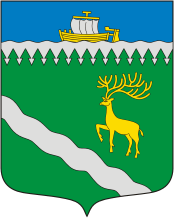 Актуализация схемы теплоснабжениямуниципального образованияЗапорожское сельское поселениеПриозерского муниципального районаЛенинградкой областина период до 2031 годаОбосновывающие материалыСанкт-Петербург2022 годОГЛАВЛЕНИЕОПРЕДЕЛЕНИЯВ настоящей работе применяются следующие термины с соответствующими определениями:ПЕРЕЧЕНЬ ПРИНЯТЫХ ОБОЗНАЧЕНИЙВВЕДЕНИЕОбъектом исследования является система централизованного теплоснабжения муниципального образования Запорожское сельское поселение муниципального образования Приозерский муниципальный район Ленинградской области (далее по тексту – МО Запорожское сельское поселение).Цель работы – разработка оптимальных вариантов развития системы теплоснабжения МО Запорожское сельское поселение по критериям: качества, надежности теплоснабжения и экономической эффективности. Разработанная программа мероприятий по результатам оптимизации режимов работы системы теплоснабжения должна стать базовым документом, определяющим стратегию и единую техническую политику перспективного развития системы теплоснабжения муниципального образования.Проект схемы теплоснабжения Запорожского сельского поселения на перспективу до 2031 г. разработан в соответствии с требованиями действующих нормативно-правовых актов.Состав и структура схемы теплоснабжения удовлетворяют требованиям Федерального закона Российской Федерации от 27 июля 2010 г. № 190-ФЗ «О теплоснабжении» (с изменениями и дополнениями) и требованиям, утвержденным постановлением Правительства Российской Федерации от 22 февраля 2012 г. № 154 «О требованиях к схемам теплоснабжения, порядку их разработки и утверждения».Схема теплоснабжения содержит предпроектные материалы по обоснованию развития систем теплоснабжения для эффективного и безопасного функционирования и служит защите интересов потребителей тепловой энергии.Описание существующего положения в сфере теплоснабжения основано на данных, переданных разработчику схемы теплоснабжения по запросам заказчика в адрес теплоснабжающих и теплосетевых организаций, действующих на территории поселения.Схема теплоснабжения является документом, регулирующим развитие теплоэнергетической отрасли населенного пункта в соответствии с планами его перспективного развития, принятыми в документах территориального планирования, а также с учетом требований действующих федеральных, региональных и местных нормативно-правовых актов.ОБЩИЕ СВЕДЕНИЯОбщая характеристика Запорожского сельского поселенияЗапорожское сельское поселение – муниципальное образование в составе Приозерского района Ленинградской области. Административный центр – посёлок Запорожское.Поселение расположено в юго-восточной части района. По территории поселения проходят автомобильные дороги:41А-025 (Ушково – Пятиречье)41К-012 (Санкт-Петербург – Приозерск)41К-017 (Пески – Подгорье)Расстояние от административного центра поселения до районного центра – 94 км.Таблица 1 Состав сельского поселения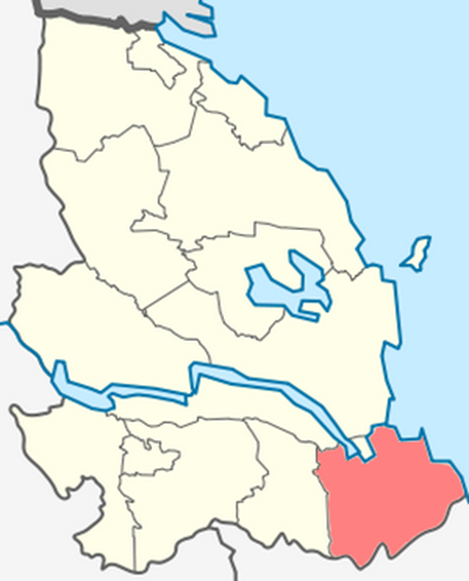 Рисунок 1 Расположение Запорожского сельского поселения на территории Приозерского района Ленинградской области.Рельеф. Климатические и инженерно-геологические условияТерритория Запорожского сельского поселения расположена в северо – западной части Ленинградской области в составе Приозерского района. Площадь территории поселения – 295,45 км2.Приозерский район характеризуется крайне интересным рельефом, пожалуй, в этом смысле это один из самых привлекательных районов в Ленинградской области. Это объясняется расположением на Карельском перешейке и именно здесь ледники оказали наибольшее влияние на ландшафт.Местность в целом равнинная, хотя встречаются и возвышения. Самая высокая точка Приозерского района – 86 метров. Есть множество выходов гранита, что придает местности особую красоту. Большая часть территории покрыта лесом, однако местами встречаются и болота.По количеству водных ресурсов Приозерский район является самым богатым в Ленинградской области. Центральной водной артерией является река Вуокса. Озер множество, упомянем только самые крупные: Отрадное, озеро Вуокса, Суходольское, Комсомольское, Отрадное, Балахановское. Также есть множество небольших рек, большинство из которых являются притоками Вуоксы.Не смотря на обилие воды в Приозерском районе, процент заболоченности относительно низкий – только 3,5% территории занято болотами. По большей части они находятся в долине рек и не отличаются глубиной, так как зачастую лежат на гранитных плитах.Климат умеренно-континентальный, здесь большое влияние оказывают воздушные массы с Атлантического океана (как и во всей Ленинградской области). Зимы в Приозерском районе по большей части мягкие, лето умеренно теплое, а осень теплее весны. Погода в Приозерском районе славится своей переменчивостью. В целом, климат характеризуется как переходный от морского к континентальному с довольно мягкой зимой и прохладным летом.Радиационный баланс положительный с апреля по октябрь, в среднем за год его величина составляет 30-32 ккал/кв. см. Среднегодовая продолжительность солнечного сияния составляет по территории 1700 – 1770 часов.Среднегодовая температура воздуха 3,2-3,4 . Самый теплый месяц – июль, его среднемесячная температура составляет 16,5-16,6 .Продолжительность безморозного периода – 130 дней. Период активной вегетации растений длится более 3,5 месяцев. Самым холодным месяцем является февраль со средней температурой около -9 ºС.В среднем в городе Приозерск за год выпадает 550 мм осадков, что намного превышает испарения, поэтому территория избыточно увлажнена и местами заболочена. В теплый период выпадает 70 % годовой суммы. Осадки носят обложной и нередко ливневой характер.Снежный покров устойчив, сохраняется 4 месяца и достигает в защищенном месте 45-55 см высоты. Среднемесячная относительная влажность колеблется в течение года от 67 – 70 % весной до 85 – 87 % зимой. В среднем за год она составляет 79 %.Ветровой режим характерен преобладанием в течение всего года и особенно зимой, юго-западных и южных ветров. Летом ветер более не устойчив по направлению: примерно одинаковая доля всех ветров падает на северо-восточное, восточное, западное и юго-западное направления. Это может быть результатом проявления береговых ветров – бризов (местные ветры, дующие днем с озера, ночью с – берега на озеро). Среднегодовая скорость ветра 2-2,3 м/с, максимум зимой 3-4 м/с и минимум летом 2,5-3 м/с. Скорость ветра, вероятность превышения которого 5 %, составляет 8 м/с. На территории сельского поселения довольно часты туманы, на образование которых оказывают влияние местные условия: близость таких водоемов как озеро и река Вуокса и Ладожское озеро. На побережье и над поверхностью озера и залива их гораздо меньше, чем в глубине суши. В городе Приозерск число дней с туманами достигает 33 за год. Демографическая ситуацияВ соответствии с данными Федеральной службы государственной статистики по состоянию на 01.01.2021 численность населения, зарегистрированного на территории МО Запорожское сельское поселение, составила 2,805 тыс. человек.Доля населения МО Запорожское сельское поселение составляет 5 % от населения Приозерского района.Динамика численности населения по годам представлено в таблице 2 и на рисунке ниже.Таблица 2 Общая численность населения МО Запорожское сельское поселение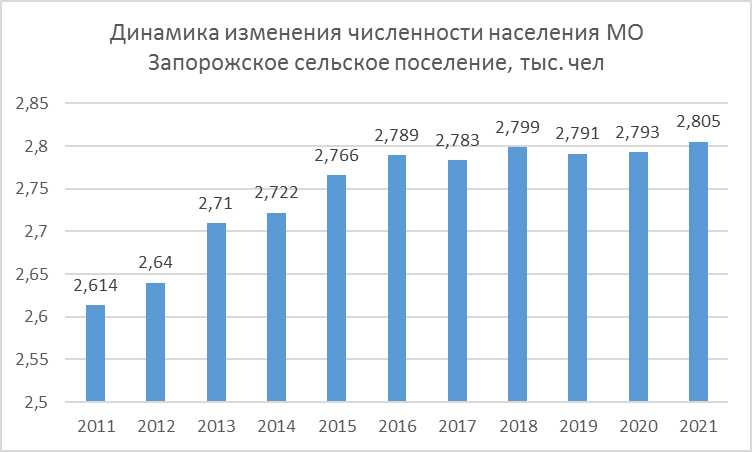 Рисунок 2 Динамика численности населения МО Запорожское сельское поселение, тыс. челНачиная с 2012 года наблюдается значительный рост численности населения, поддерживающийся до 2021 года.ГЛАВА 1. СУЩЕСТВУЮЩЕЕ ПОЛОЖЕНИЕ В СФЕРЕ ПРОИЗВОДСТВА, ПЕРЕДАЧИ И ПОТРЕБЛЕНИЯ ТЕПЛОВОЙ ЭНЕРГИИ ДЛЯ ЦЕЛЕЙ ТЕПЛОСНАБЖЕНИЯ1.1. Функциональная структура теплоснабженияОписание эксплуатационных зон действия теплоснабжающих и теплосетевых организацийВ настоящее время на территории Запорожского сельского поселения в сфере теплоснабжения осуществляет свою деятельность одна теплоснабжающая организация – общество с ограниченной ответственностью «Энерго-Ресурс». Данная организация эксплуатирует на праве аренды тепловые сети и источники тепловой энергии, являющиеся собственностью администрации.Контактные данные теплоснабжающей организации, предоставляющей услуги по теплоснабжению, представлены в таблице ниже.Таблица 3 Теплоснабжающие организацииТеплоснабжение потребителей осуществляется в соответствии с правилами организации теплоснабжения, утверждаемыми Правительством Российской Федерации. Потребители тепловой энергии приобретают тепловую энергию и (или) теплоноситель у теплоснабжающей организации по договору теплоснабжения, который является публичным.ООО «Энерго - Ресурс» реализуют полученную энергию непосредственно потребителям в пределах систем теплоснабжения котельных.Существующая структура централизованного теплоснабжения представлена двумя источниками в п. Запорожское, обеспечивающими теплом жилищно-коммунальный сектор и общественно-деловые постройки. Котельные обеспечивают только отопительную нагрузку.Зоны эксплуатационной ответственности ООО «Энерго - Ресурс» на территории МО «Запорожское сельское поселение» представлены на рисунках ниже.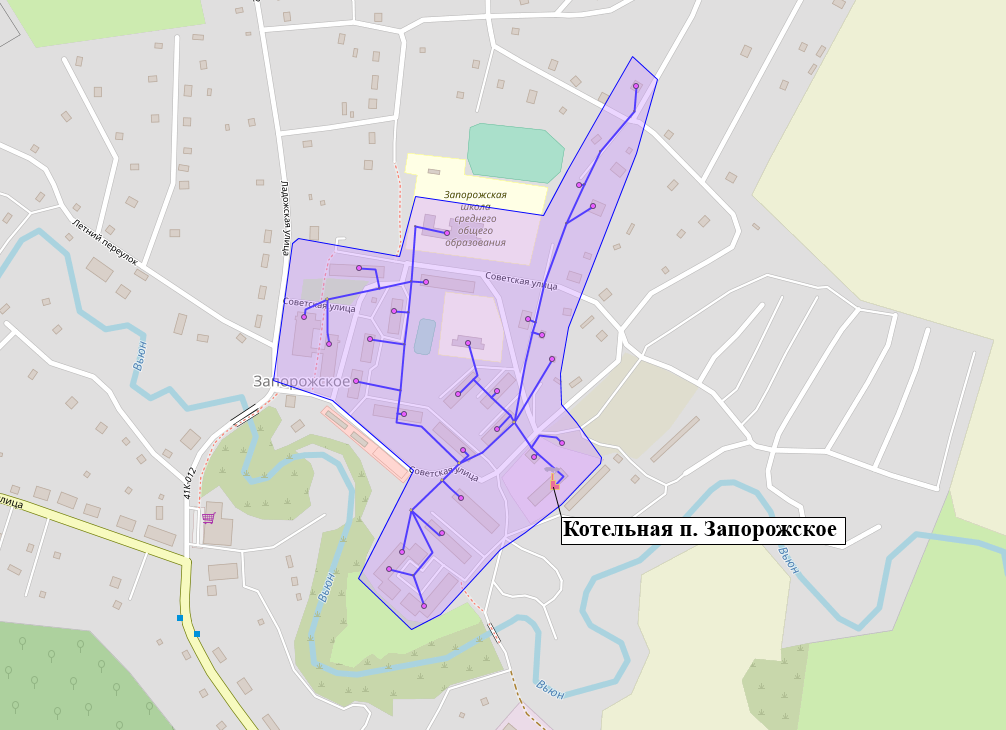 Рисунок 3 Зона эксплуатационной ответственности ООО "Энерго-Ресурс",п. Запорожское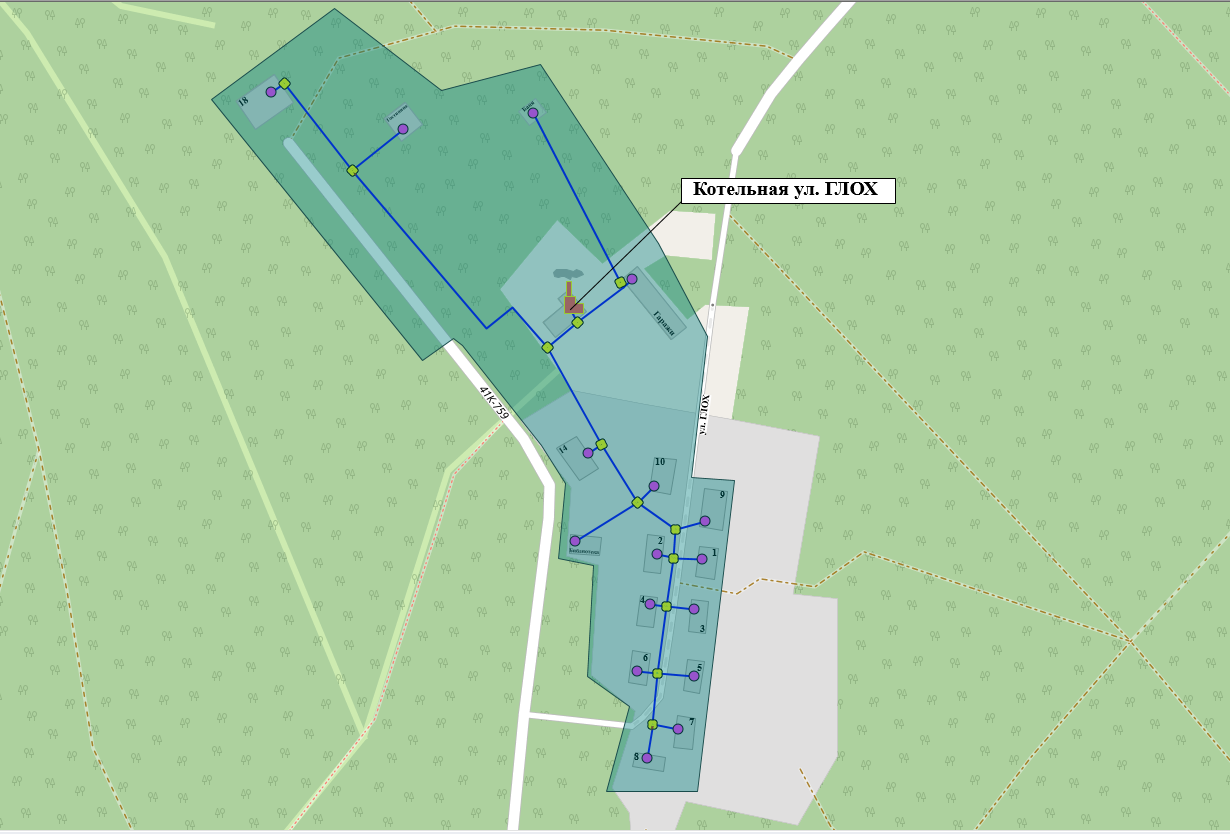 Рисунок 4 Зона эксплуатационной ответственности ООО "Энерго-Ресурс",п. Запорожское (котельная ГЛОХ)Описание структуры договорных отношений между теплоснабжающими теплосетевыми организациямиВыработку тепловой энергии на территории поселения осуществляет ООО «Энерго-Ресурс», передачу и сбыт тепловой энергии осуществляет ООО «Энерго-Ресурс» которое на праве долгосрочной аренды владеет тепловыми сетями в системе теплоснабжения, посредством которой осуществляется теплоснабжение потребителей тепловой энергии.ООО «Энерго-Ресурс» реализуют полученную энергию непосредственно потребителям в пределах систем теплоснабжения котельных.Структура договорных отношений в сфере теплоснабжения на территории Запорожского сельского поселения представлена на рисунке 5.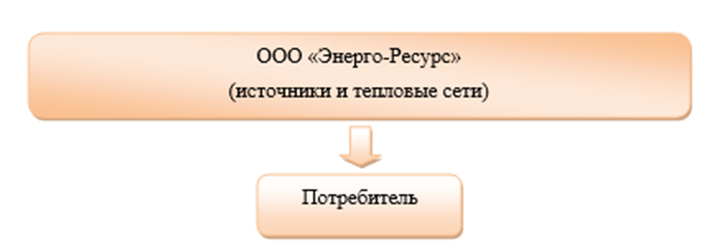 Рисунок 5 Структура договорных отношенийОписание зон действия производственных источников тепловой энергииНа территории Запорожского сельского поселения производственные котельные отсутствуют.Описание зон действия индивидуального теплоснабженияНа территориях Запорожского сельского поселения, не охваченных зонами действия источников централизованного теплоснабжения, используются индивидуальные источники теплоснабжения. В зонах действия индивидуального теплоснабжения отопление осуществляется при помощи печного отопления и в некоторых случаях - электроснабжения и индивидуальных котлов на газообразном топливе. Централизованное горячее водоснабжение в постройках с печным отоплением отсутствует.Источники тепловой энергииИсточниками централизованного теплоснабжения Запорожского сельского поселения являются 2 котельных в п. Запорожское: котельная п. Запорожское и котельная ГЛОХ.Котельная п. ЗапорожскоеСтруктура и технические характеристики основного оборудованияОдним из источников централизованного теплоснабжения п. Запорожское является угольная котельная, расположенная по адресу п. Запорожское.Основным оборудованием котельной являются 7 водогрейных котельных агрегатов суммарной установленной тепловой мощностью 6,94 Гкал/ч. Все котлы работают на нужды отопления. Удаление продуктов сгорания производится через две дымовые трубы, одна высотой 25 м и диметром 900 мм, другая высотой 25 м и диаметром 600 мм, с помощью дымососов. На котельной в качестве основного топлива используется каменный уголь марки ДПК, склад хранения которого расположен внутри помещения котельной, а также рядом со зданием котельной (открытый склад хранения угля). Резервное и аварийное топливо на котельной отсутствует. Сеть рассчитана на температурный график – 95/70ОС.Котельная производит тепловую энергию в виде горячей воды на нужды отопления потребителей п. Запорожское.Состав основного и вспомогательного оборудованияОбщие технические характеристики водогрейных котлов котельной п. Запорожское представлены в таблице 4.Таблица 4 Технические характеристики водогрейных котлов котельной п. Запорожское* дата определена по году постройки ТС, ввиду того что неизвестен год постройки котельной и невозможно установить фактическую дату ввода в эксплуатациюПолный перечень насосного и тягодутьевого оборудования, установленного на котельной п. Запорожское, с указанием их основных параметров представлен в таблице 5.Таблица 5 Перечень насосного и тягодутьевого оборудования котельной п. ЗапорожскоеТаблица 6 Перечень вспомогательного оборудования котельной п. ЗапорожскоеПараметры установленной тепловой мощности источника тепловой энергии, в том числе теплофикационного оборудования и теплофикационной установкиНа источнике тепловой энергии установлено 7 водогрейных котлов типа КВр, тепловая мощность каждого из них представлена в таблице 4. Установленная мощность котельной составляет 8,08 МВт (6,94 Гкал/ч).Ограничения тепловой мощности и параметров располагаемой тепловой мощностиПараметры установленной тепловой мощности источников тепловой энергии, а также ограничения тепловой мощности и параметры располагаемой тепловой мощности источника представлены в таблице 7.Таблица 7 Параметры и ограничения тепловой мощности котельной п. ЗапорожскоеРасполагаемая тепловая мощность оборудования, находящегося на источнике тепловой энергии – Котельной п. Запорожское, отличается от установленной мощности ввиду учета фактического КПД котельных агрегатов. В ходе технического обследования было проведено инструментальное измерение дымовых газов котельных агрегатов с целью определения фактического КПД. Проведя расчеты было установлено, что фактический КПД котлоагрегатов значительно меньше того, который указан в паспорте, согласно паспортным данным для большинства котлов КПД составляет не менее 80–85 %. Фактический КПД в результате расчетов составил от 47 до 71 %, для различных котлов. В связи с этим располагаемая мощность котельных агрегатов была снижена на величину снижения КПД.Объем потребления тепловой энергии (мощности) на собственные и хозяйственные нужды теплоснабжающей организации в отношении источников тепловой энергии и параметры тепловой мощности неттоОбъем потребления тепловой энергии на собственные нужды источника и параметры располагаемой тепловой мощности нетто приведены в таблице 8.Таблица 8 Объем потребления тепловой энергии на собственные нуждыСроки ввода в эксплуатацию основного оборудования, год последнего освидетельствования при допуске к эксплуатации после ремонта, год продления ресурса и мероприятия по продлению ресурсаКотельная была построена в 1975 году. Функционирующее теплофикационное оборудование котельной эксплуатируется с 1975 года Сроки ввода в эксплуатацию теплофикационного оборудования представлены в таблице 9.Таблица 9 Срок ввода в эксплуатацию котельного оборудования* дата определена по году постройки ТС, ввиду того что неизвестен год постройки котельной и невозможно установить фактическую дату ввода в эксплуатациюСхемы выдачи тепловой мощности, структура теплофикационных установок (для источников тепловой энергии, функционирующих в режиме комбинированной выработки электрической и тепловой энергии)Источники с комбинированной выработкой тепловой и электрической энергии на территории Запорожского сельского поселения отсутствуют.Способы регулирования отпуска тепловой энергии от источников тепловой энергии с обоснованием выбора графика изменения температур и расхода теплоносителя в зависимости от температуры наружного воздухаРегулирование отпуска тепловой энергии от источника к потребителям осуществляется качественным методом в соответствии с утвержденным температурным графиком зависимости температуры теплоносителя от температуры наружного воздуха (tнр (-26) °C) - 95/70 °C, представленным в таблице 10. Качественное регулирование предполагает изменение температуры теплоносителя без изменения расхода. Основным его преимуществом является установление стабильного гидравлического режима работы тепловых сетей.Таблица 10 Температурный график регулирования отпуска тепловой энергии от котельной п. ЗапорожскоеСреднегодовая загрузка оборудованияВ настоящее время на котельной п. Запорожское работают 7 водогрейных котлов. Суммарное время работы котельной за 2021 год составило 5784 часов. Сведения о времени работы котельной п. Запорожское представлены в таблице 11.Таблица 11 Сведения о времени работы котельнойСпособы учета тепла, отпущенного в тепловые сетиУчет и регистрация отпуска и потребления тепловой энергии организуются с целью:•	осуществления взаимных финансовых расчетов между энергоснабжающими организациями и потребителями тепловой энергии;•	контроля за тепловыми и гидравлическими режимами работы систем теплоснабжения и теплопотребления;•	контроля за рациональным использованием тепловой энергии и теплоносителя;•	документирования параметров теплоносителя массы (объема), температуры и давления.Расчеты потребителей тепловой энергии с энергоснабжающими организациями за полученное ими тепло осуществляются на основании показаний приборов учета и контроля параметров теплоносителя, установленных у потребителя и допущенных в эксплуатацию в качестве коммерческих в соответствии с требованиями Правил учета тепловой энергии и теплоносителя", утв. Минтопэнерго РФ 12.09.1995 N Вк-4936.Взаимные обязательства энергоснабжающей организации и потребителя по расчетам за тепловую энергию и теплоноситель, а также по соблюдению режимов отпуска и потребления тепловой энергии и теплоносителя определяются "Договором на отпуск и потребление тепловой энергии".При оборудовании и эксплуатации узлов учета тепловой энергии и теплоносителя необходимо руководствоваться следующей действующей нормативной и технической документацией:Правилами пользования электрической и тепловой энергией. Утверждены Приказом Министерства энергетики и электрификации СССР от 6 декабря 1981 г. N 310;СНиП 2.04.07-86 "Тепловые сети";Правилами эксплуатации теплопотребляющих установок и тепловых сетей потребителей. Утверждены Главгосэнергонадзором Российской Федерации 7 мая 1992 г.;Правилами техники безопасности при эксплуатации теплопотребляющих установок и тепловых сетей потребителей. Утверждены Главгосэнергонадзором Российской Федерации 7 мая 1992 г.;Правилами измерения расхода газов и жидкостей стандартными сужающими устройствами РД 50-213-80;методическими материалами по применению Правил РД 50-213-80;методическими указаниями "Расход жидкости и газов. Методика выполнения измерений с помощью специальных сужающих устройств РД 5-411-83";−	Законом Российской Федерации от 27 апреля 1993 г. N 4871-1 "Об обеспечении единства средств измерений";−	ПР 50.2.002-94 "ГСИ. Порядок осуществления Государственного метрологического надзора за выпуском, состоянием и применением средств измерений, аттестованными методиками выполнения измерений, эталонами и соблюдением метрологических правил и норм";−	ПР 50.2.006-94 "ГСИ. Поверка средств измерений";−	МИ 2273-93 "ГСИ. Области использования средств измерений, подлежащих поверке";−	МИ 2164-91 "ГСИ. Теплосчетчики. Требования к испытаниям, метрологической аттестации, поверке";−	ГСССД 98-86. Вода. Удельный объем и энтальпия при температурах 0...800 град. C и давлениях 0,001...1000 МПа. М.: Изд. Стандартов, 1986;−	ГСССД 6-89. Вода. Коэффициент динамической вязкости при температурах 0 ... 800 град. C и давлениях, от соответствующих разряженному газу до 300 МПа. М.: Изд. Стандартов, 1989;−	ГСССД. Плотность, энтальпия и вязкость воды. М. Изд. ВНИИЦ СИВ, 1993−	инструкциями заводов - изготовителей на комплекты приборов и отдельные приборы учета и контроля тепловой энергии и теплоносителя.Потребитель по согласованию с энергоснабжающей организацией имеет право для своих технологических целей дополнительно устанавливать на узле учета приборы для определения количества тепловой энергии и теплоносителя, а также для контроля параметров теплоносителя, не нарушая при этом технологию коммерческого учета и не влияя на точность и качество измерений.Показания дополнительно установленных приборов не используются при взаимных расчетах между потребителем и энергоснабжающей организацией.Отпуск тепловой энергии за отчетный период определяется как сумма расходов тепловой энергии по магистралям, определенных по показаниям теплосчетчиков.В случае отсутствия приборов учета тепловой энергии на отпуск тепловой энергии количество отпущенного тепла в тепловые сети от источника тепловой энергии осуществляется расчетным способом в соответствии с Правилами учета отпуска тепловой энергии, утвержденными законодательством РФ.На котельной в п. Запорожское по состоянию на 2021 г. учет выработанной тепловой энергии осуществляется посредством расходомеров, датчиков температуры и давления, которые позволяют вести учет тепловой энергии, отпущенной потребителям. Узлы учета установлены осенью 2021 года. На рисунках ниже представлены внешний вид узлов учета отопления, установленных на котельной п. Запорожское.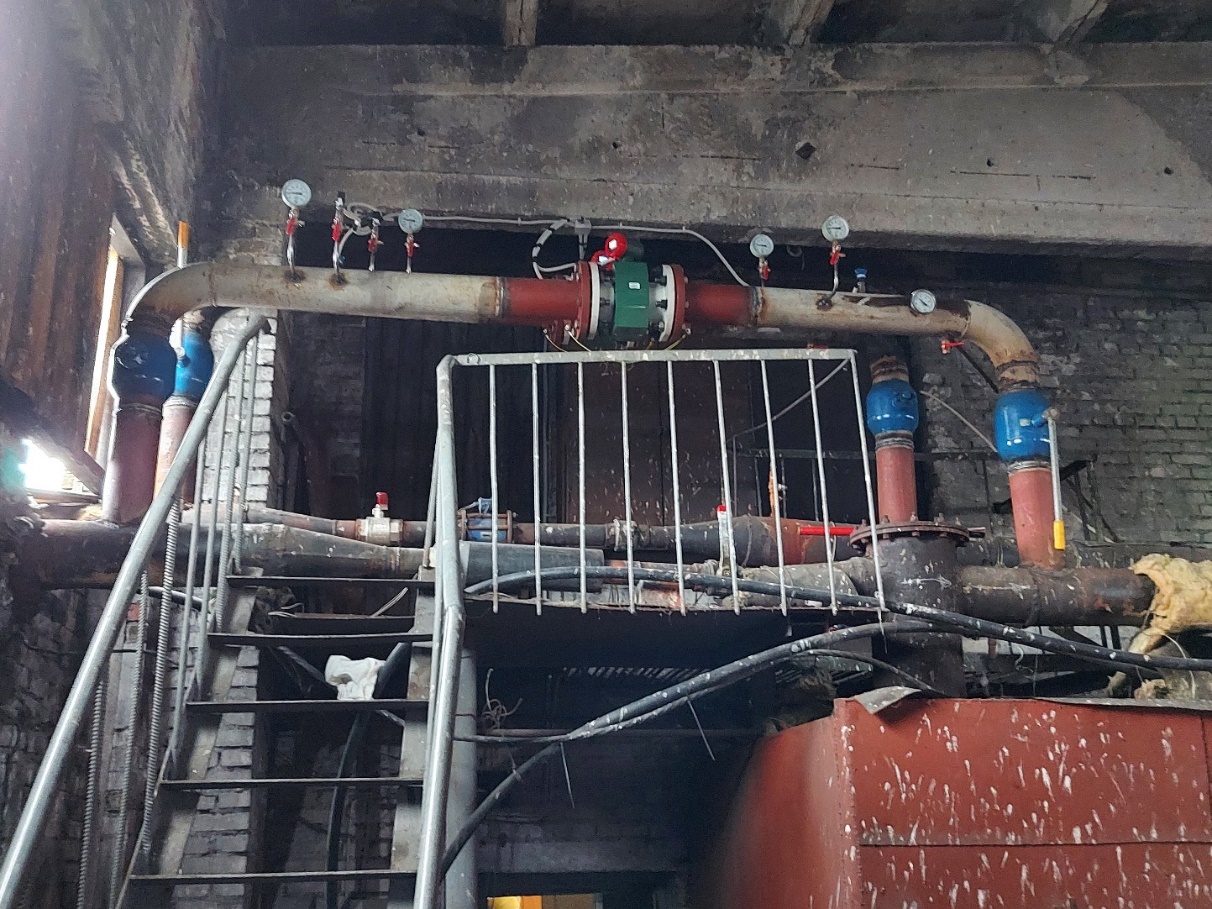 Рисунок 6 Внешний вид узла учета подающего и обратного трубопроводов тепловой энергии, установленных на котельной п. ЗапорожскоеСтатистика отказов и восстановлений оборудования источников тепловой энергииИнформация об отказах и восстановлениях оборудования котельной п. Запорожское ресурсоснабжающей организацией не предоставлена.Предписания надзорных органов по запрещению дальнейшей эксплуатации источников тепловой энергииПредписания надзорных органов по запрещению дальнейшей эксплуатации котельных Запорожского сельского поселения отсутствуют.Перечень источников тепловой энергии и (или) оборудования (турбоагрегатов), входящего в их состав (для источников тепловой энергии, функционирующих в режиме комбинированной выработки электрической и тепловой энергии), которые отнесены к объектам, электрическая мощность которых поставляется в вынужденном режиме в целях обеспечения надежного теплоснабжения потребителейНа территории Запорожского сельского поселения отсутствуют источники с комбинированной выработкой тепловой и электрической мощностью, которые отнесены к объектам, электрическая мощность которых поставляется в вынужденном режиме.Котельная ГООХСтруктура и технические характеристики основного оборудованияКотельная ГООХ расположена в п. Запорожское и используется для обеспечения отопительной нагрузки потребителей ул. Глох.Основным оборудованием котельной являются 2 водогрейных котельных агрегата типа КВр, номинальной тепловой мощностью 0,51 Гкал/ч каждый. Котлы работают на нужды отопления. Удаление продуктов сгорания производится через дымовую трубу высотой 23 м и диаметром 600 мм.В качестве основного топлива на котельной используется каменный уголь марки ДПК, склад хранения которого расположен рядом со зданием котельной (открытый склад хранения) и дрова. Резервное и аварийное топливо на котельной отсутствует. Сеть рассчитана на температурный график – 95/70ОС.Состав основного и вспомогательного оборудованияОбщие технические характеристики котельного оборудования котельной ГЛОХ представлены в таблице 12.Таблица 12. Технические характеристики котельного оборудования котельной ГЛОХ* дата определена по году постройки ТС, ввиду того что неизвестен год постройки котельной и невозможно установить фактическую дату ввода в эксплуатацию.** установлено со слов начальника котельной.Перечень насосного и тягодутьевого оборудования, установленного на котельной ГЛОХ, с указанием их основных параметров представлен в таблице 13.Таблица 13 Перечень насосного и тягодутьевого оборудования котельной ГЛОХТаблица 14 Перечень вспомогательного оборудования котельной ГЛОХПараметры установленной тепловой мощности источника тепловой энергии, в том числе теплофикационного оборудования и теплофикационной установкиНа источнике установлено 2 водогрейных котла типа КВр-0,6 тепловой мощностью 0,51 Гкал/ч каждый. Установленная мощность котельной составляет 1,18 МВт (1,02 Гкал/ч).Ограничения тепловой мощности и параметров располагаемой тепловой мощностиПараметры установленной тепловой мощности источников тепловой энергии, а также ограничения тепловой мощности и параметры располагаемой тепловой мощности источников представлены в таблице ниже.Таблица 15 Параметры и ограничения тепловой мощности котельной ГЛОХРасполагаемая тепловая мощность оборудования, находящегося на источнике тепловой энергии – Котельной ГЛОХ, отличается от установленной мощности ввиду учета фактического КПД котельных агрегатов. В ходе технического обследования было проведено инструментальное измерение дымовых газов котельных агрегатов с целью определения фактического КПД. Проведя расчеты было установлено, что фактический КПД котлоагрегатов значительно меньше того, который указан в паспорте, согласно паспортным данным для большинства котлов КПД составляет не менее 80–85 %. Фактический КПД в результате расчетов составил от 47 до 71 %, для различных котлов. В связи с этим располагаемая мощность котельных агрегатов была снижена на величину снижения КПД.Объем потребления тепловой энергии (мощности) на собственные и хозяйственные нужды теплоснабжающей организации в отношении источников тепловой энергии и параметры тепловой мощности неттоОбъем потребления тепловой энергии на собственные нужды источника и параметры располагаемой тепловой мощности нетто приведены в таблице 16.Таблица 16 Объем потребления тепловой энергии на собственные нуждыСроки ввода в эксплуатацию основного оборудования, год последнего освидетельствования при допуске к эксплуатации после ремонта, год продления ресурса и мероприятия по продлению ресурсаКотельная введена в эксплуатацию в 1962 году, эта дата определена на основании даты постройки ТС, так как год постройки котельной неизвестен. Оборудование котельной находится в исправном состоянии.Сроки ввода в эксплуатацию теплофикационного оборудования представлены в таблице 17.Таблица 17 Срок ввода в эксплуатацию котельного оборудованияСхемы выдачи тепловой мощности, структура теплофикационных установок (для источников тепловой энергии, функционирующих в режиме комбинированной выработки электрической и тепловой энергии)Источники с комбинированной выработкой тепловой и электрической энергии на территории Запорожского сельского поселения отсутствуют.Способы регулирования отпуска тепловой энергии от источников тепловой энергии с обоснованием выбора графика изменения температур и расхода теплоносителя в зависимости от температуры наружного воздухаРегулирование отпуска тепловой энергии от источника к потребителям осуществляется качественным методом в соответствии с утвержденным температурным графиком зависимости температуры теплоносителя от температуры наружного воздуха (tнр (-26) °C) - 95/70 °C, представленным в таблице 18.Таблица 18 Температурный график регулирования отпуска тепловой энергии от котельной ГЛОХПри существующей загрузке системы теплоснабжения и пропускной способности тепловых сетей данный температурный график (95/70 ℃) способен обеспечить поддержание комфортной температуры и влажности воздуха в отапливаемых помещениях.Отдельно необходимо отметить, что на котельных Запорожского сельского поселения, по данным, полученным от ресурсоснабжающей организации, фактический график регулирования отпуска тепла в тепловые сети соответствуют утвержденному графику.Среднегодовая загрузка оборудованияВ настоящее время на котельной ГЛОХ работают 3 водогрейных котла. Суммарное время работы котельной за 2021 год составило 5784 часа. Сведения о времени работы котельной ГЛОХ представлены в таблице 19.Таблица 19 Сведения о времени работы котельной ГЛОХСпособы учета тепла, отпущенного в тепловые сетиНа котельной ГЛОХ установлены узлы учёта тепловой энергии в виде расходомеров, датчиков температуры и давления, которые позволяют вести учет тепловой энергии, отпущенной потребителям. На рисунках 7-8 представлены внешний вид узлов учета отопления, установленных на котельной ГЛОХ. Узлы учета установлены осенью 2021 года.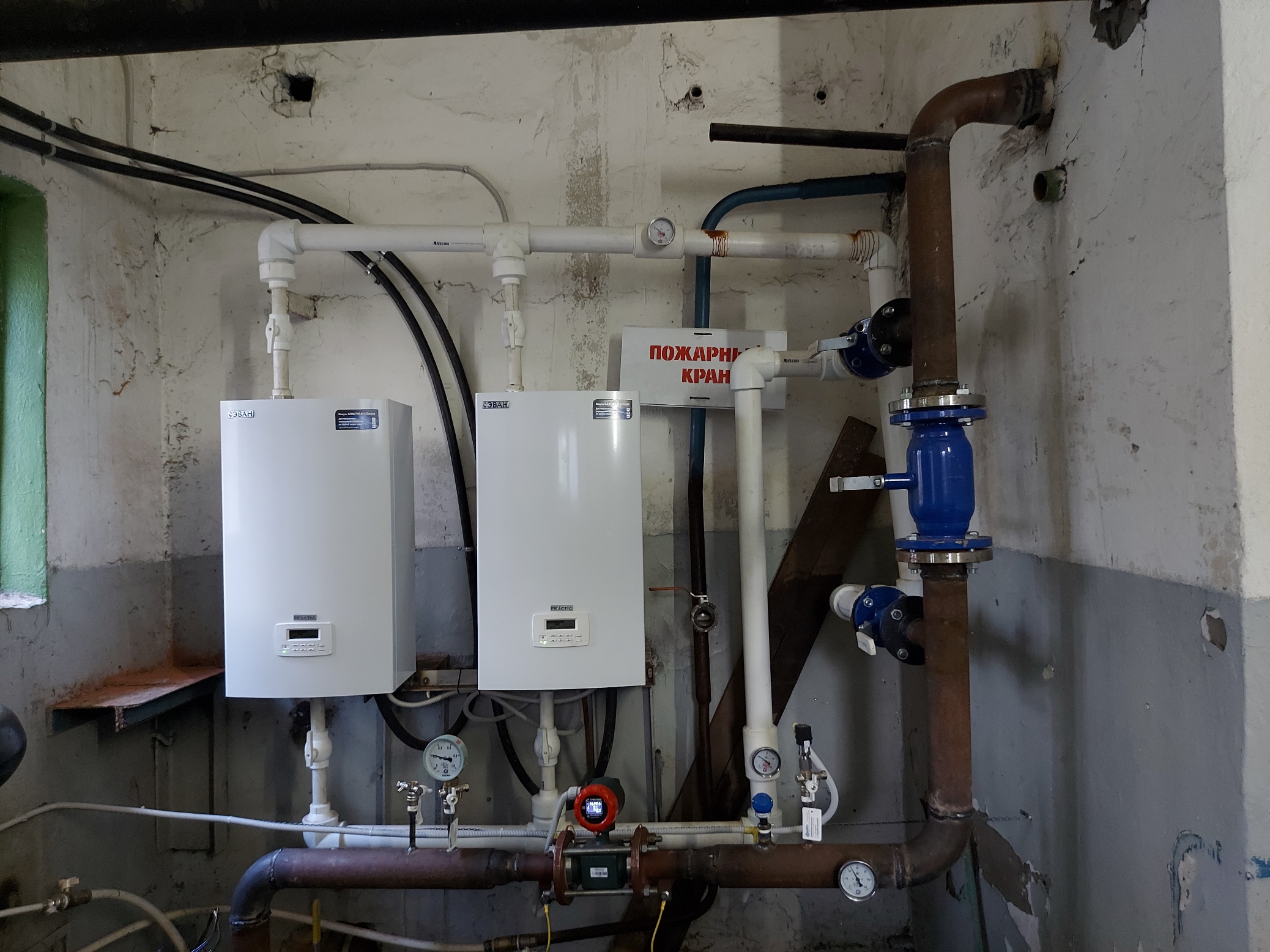 Рисунок 7 Внешний вид узла учета подающего трубопровода тепловой энергии, установленного на котельной ГЛОХ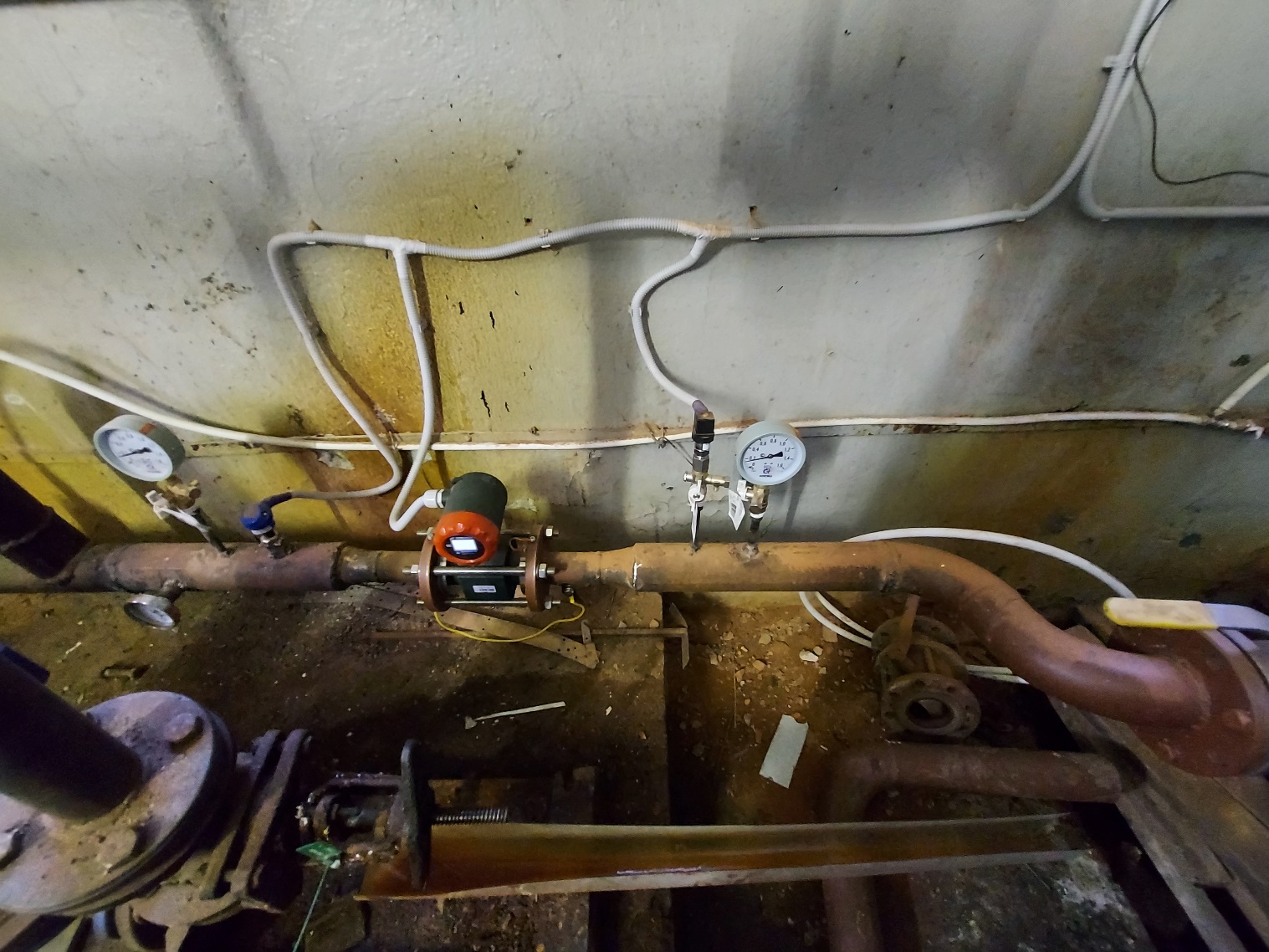 Рисунок 8 Внешний вид узла учета обратного трубопровода тепловой энергии, установленного на котельной ГЛОХ Статистика отказов и восстановлений оборудования источников тепловой энергииИнформация об отказах и восстановлениях оборудования источника тепловой энергии – котельной ГЛОХ ресурсоснабжающей организацией не предоставлена.Предписания надзорных органов по запрещению дальнейшей эксплуатации источников тепловой энергииПредписания надзорных органов по запрещению дальнейшей эксплуатации котельных Запорожского сельского поселения отсутствуют.Перечень источников тепловой энергии и (или) оборудования (турбоагрегатов), входящего в их состав (для источников тепловой энергии, функционирующих в режиме комбинированной выработки электрической и тепловой энергии), которые отнесены к объектам, электрическая мощность которых поставляется в вынужденном режиме в целях обеспечения надежного теплоснабжения потребителейНа территории Запорожского сельского поселения отсутствуют источники с комбинированной выработкой тепловой и электрической мощностью, которые отнесены к объектам, электрическая мощность которых поставляется в вынужденном режиме.Тепловые сети, сооружения на нихОписание структуры тепловых сетей от каждого источника тепловой энергии, от магистральных выводов до центральных тепловых пунктов (если таковые имеются) или до ввода в жилой квартал или промышленный объект с выделением сетей горячего водоснабженияХарактеристика имеющихся на территории Запорожского сельского поселения тепловых сетей представлена в таблице 20.Таблица 20 Характеристика систем теплоснабженияКарты (схемы) тепловых сетей в зонах действия источников тепловой энергии в электронной форме и (или) на бумажном носителеНа территории Запорожского сельского поселения функционируют две изолированных системы централизованного теплоснабжения: котельная п. Запорожское, котельная ГЛОХ.Схемы тепловых сетей представлены на рисунках ниже.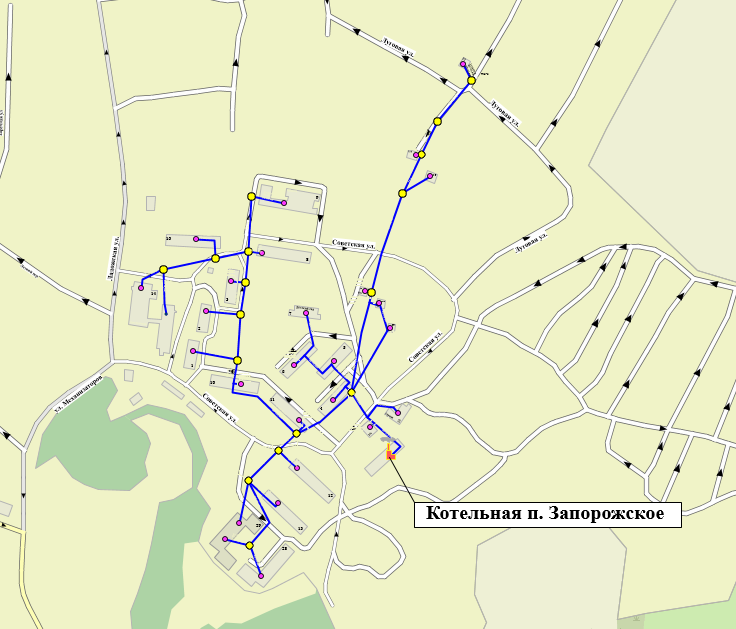 Рисунок 9 Схема тепловых сетей котельной п. Запорожское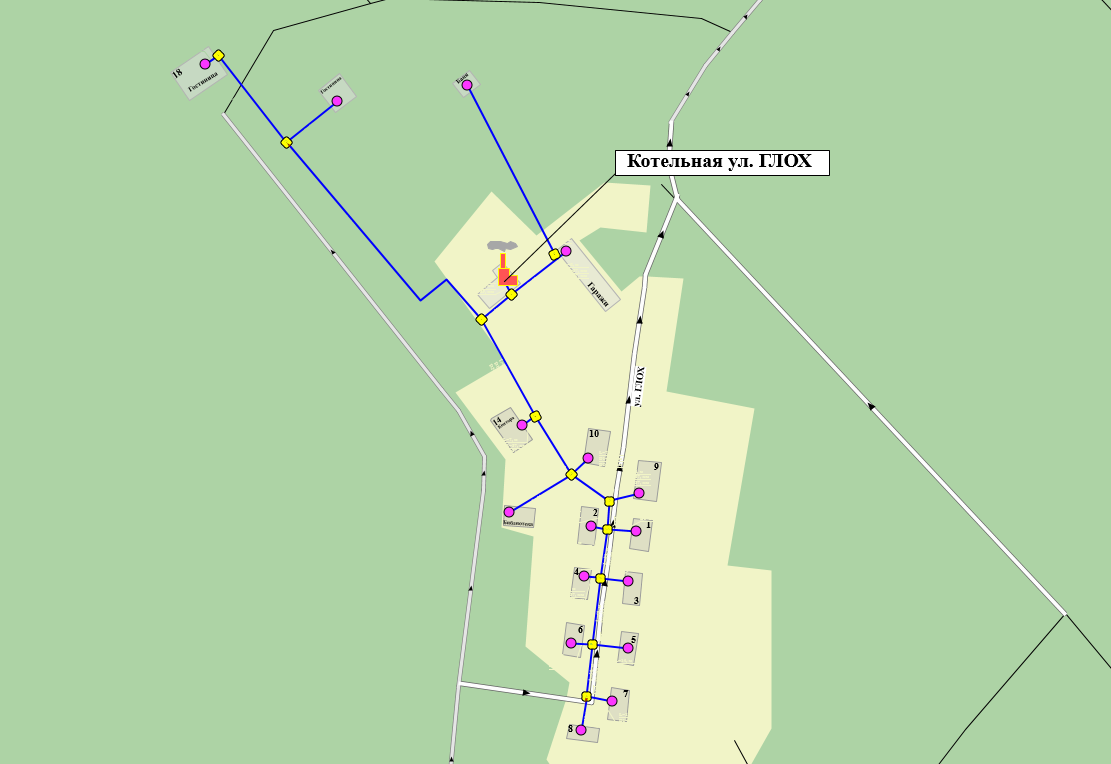 Рисунок 10 Схема тепловых сетей котельной ГЛОХПараметры тепловых сетей, включая год начала эксплуатации, тип изоляции, тип компенсирующих устройств, тип прокладки, краткую характеристику грунтов в местах прокладки с выделением наименее надежных участков, определением их материальной характеристики и тепловой нагрузки потребителей, подключенных к таким участкамТепловые сети от котельных п. Запорожское и ГЛОХ имеют радиально-тупиковую структуру. В эксплуатации ООО «Энерго-Ресурс» находятся водяные тепловые сети, паровые сети отсутствуют.СЦТ котельной п. ЗапорожскоеСистема теплоснабжения котельной п. Запорожское – закрытая, двухтрубная, без ГВС. Параметры тепловых сетей отопления представлены в таблице 21 соответственно.Прокладка тепловых сетей выполнена подземным способом, канальная, частично надземная. При подземной канальной прокладке тепловых сетей применяется изоляция в виде пенополиуретана. Все сети реконструировались в период с 2018 до 2019 года.Давление в прямой магистрали поддерживается на уровне 4,5 кгс/см2, давление в обратной магистрали – 2,5 кгс/см2. Объём тепловой сети составляет 43,05 м3.Таблица 21 Параметры тепловых сетей котельной п. ЗапорожскоеТехническое состояние трубопроводов тепловых сетей от котельной п. Запорожское оценивается как работоспособное (группа «б») в связи с относительно небольшим сроком эксплуатации, состояние трубопроводной арматуры и тепловой изоляции удовлетворительное. Средневзвешенный срок эксплуатации тепловых сетей – 2 года, уровень износа составляет 8 %.СЦТ котельной ГЛОХСистема теплоснабжения котельной ГЛОХ – закрытая, двухтрубная, без ГВС. Параметры тепловых сетей представлены в таблице 22 соответственно.Прокладка тепловых сетей выполнена подземным канальным способом. Давление в прямой магистрали поддерживается на уровне 2,2 кгс/см2, давление в обратной магистрали – 0,5 кгс/см2. Объём тепловой сети составляет 7,02 м3.Степень физического износа водяной тепловой сети теплоснабжения от котельной ГООХ оценивается как работоспособное (группа «а») в связи с малым сроком эксплуатации. В ходе технического обследования тепловых сетей в 2021году дефектов выявлено не было. Средневзвешенный срок эксплуатации тепловых сетей – 1 год, уровень износа составляет 4 %.Таблица 22 Параметры тепловых сетей котельной ГЛОХОбщая протяженность тепловых сетей Запорожского сельского поселения составляет 2987,26 м в двухтрубном исчислении.Практически все отложения на рассматриваемой территории являются водонасыщенными. Характерной особенностью рассматриваемой территории является широкое развитие верховодки, приближенной к водоносному горизонту грунтовых вод. Помимо верховодки, на территории выделяются водоносные горизонты четвертичных (горизонт грунтовых вод, приуроченный к насыпным грунтам, болотным, аллювиальным и озерно-ледниковым образованиям, водоносный горизонт флювиогляциальных и ледниковых отложений), а также водоносные горизонты коренных (девонских и ордовикских) образований.Грунтовые воды встречены в насыпных грунтах, прослоях, гнездах и линзах песков и супесей в аллювиальных и озерно-ледниковых отложениях и на участках с повышенным содержанием крупнообломочного материала. Грунтовые воды не имеют единого выдержанного уровня (УГВ), на отдельных участках они обладают местным напором, глубина их залегания изменятся от долей метра до  и более в засушливые периоды. Воды солоноватые, очень жесткие, по химическому составу гидрокарбонатно-сульфатно-кальциево-магниевые или сульфатно-магниевые, от слабокислых до слабощелочных. Грунтовые воды непригодны для хозяйственно-питьевых целей из-за незначительных запасов, повышенной минерализации и подверженности загрязнению, но оказывают влияние на условия строительства.Насыпные и аллювиальные грунты характеризуются неравномерной сжимаемостью, вследствие чего они могут служить основанием только для легких конструкций.Грунтовые воды на большей части рассматриваемой территории не агрессивны по отношению к бетонным конструкциям. В районе биохимического завода грунтовые воды слабо агрессивны по отношению к бетонам нормальной плотности.Коррозийная активность грунтов по отношению к металлическим конструкциям средняя и повышенная.Описание типов и количества секционирующей и регулирующей арматуры на тепловых сетяхПри подземной прокладке запорная арматура на тепловых сетях установлена в тепловых камерах. Сборные железобетонные камеры состоят из трех элементов: верхнего (плиты перекрытия), среднего и нижнего блоков. Расстояние между соседними секционирующими задвижками определяет время опорожнения и заполнения участка, следовательно, влияет на время ремонта и восстановления участка тепловой сети. При возникновении аварии или инцидента величина отключенной тепловой нагрузки также зависит от количества и места установки секционирующих задвижек.Плиты перекрытия тепловых камер производятся из бетона класса В 12,5 или М 150 по морозостойкости соответствуют F 150, по водонепроницаемости W 4. Нормативная прочность бетона в процентах от класса бетона составляет лето/зима 70/90, что придает плитам высокую плотность и прочность, способность выдерживать большие нагрузки и защищать от физических воздействий. Плиты перекрытия, применяемые для тепловых камер, являются теплоизоляторами, способствуют экономии теплоэнергии и защищают от воздействия агрессивных сред. Изготавливают плиты различных размеров длиной от 160 до 550 см, шириной 60, 120, 180, 221 см, толщиной от 16 до 36 см. Камеры тепловых сетей и соответственно плиты перекрытия имеют большие размеры из-за габаритности узлов теплосети. Для обслуживания оборудования тепловых камер в теплосетях число отверстий в плите перекрытия должно быть не менее двух (при площади камер до 6 м) и не менее четырех (при площади камеры более 6 м) круглой или квадратной формы. В данном случае при размерах плиты 150*150 и соответственно площадью 2,25 м2 устроено одно отверстие.В качестве запорной арматуры на трубопроводах системы отопления (СО) в тепловых камерах (ТК) установлены задвижки стальные: 50,80,100,150,200мм, давлением -1,6 МПа. Кроме того, в точках подъема предусмотрены воздушники (вентили стальные) диаметрами 15,20,25мм, в точках отпуска предусмотрены спускники (вентили стальные) диаметром 25,40 мм.Описание типов и строительных особенностей тепловых пунктов, тепловых камер и павильоновДля обслуживания отключающей арматуры при подземной прокладке на сетях установлены теплофикационные камеры. В тепловой камере установлены стальные задвижки, спускные и воздушные устройства, требующие постоянного доступа и обслуживания. Тепловые камеры выполнены в основном из сборных железобетонных конструкций, оборудованных приямками, воздуховыпускными и сливными устройствами. Строительная часть камер выполнена из сборного железобетона. Днище камеры устроено с уклоном в сторону водосборного приямка. В перекрытии преимущественно оборудован один люк.Конструкции смотровых колодцев выполнены по соответствующим чертежам и отвечают требованиям ГОСТ 8020-90 и ТУ 5855-057-03984346-2006.Описание графиков регулирования отпуска тепла в тепловые сети с анализом их обоснованностьСистема теплоснабжения котельных п. Запорожское и ГЛОХ – двухтрубная. Регулирование отпуска тепловой энергии осуществляется качественным способом, т.е. изменением температуры теплоносителя в подающем трубопроводе в зависимости от температуры наружного воздуха. Качественное регулирование обеспечивает стабильный расход теплоносителя и, соответственно, гидравлический режим системы теплоснабжения на протяжении всего отопительного периода, что является основным его достоинством.Температурный график регулирования отпуска в сети отопления – 95/70 °С, представлен в таблице 23.Таблица 23 Температурный график котельных п. Запорожское и ГЛОХПри данных графиках, существующем состоянии сетей и способе подключения потребителей обеспечивается оптимальный режим внутреннего воздуха помещений потребителей.Фактические температурные режимы отпуска тепла в тепловые сети и их соответствие утвержденным графикам регулирования отпуска тепла в тепловые сетиВ рамках выполнения работ по техническому обследованию потребителей тепловой энергии, было проведено инструментальное измерение температур теплоносителя в подающем и обратном трубопроводах.По результатам обследования, можно сделать вывод о том, что в целом, в системах теплоснабжения поселения значительного превышения допустимых пределов изменения температуры теплоносителя не наблюдается, фактические температурные режимы отпуска тепловой энергии в тепловые сети соответствуют утвержденным графикам регулирования отпуска тепловой энергии.Гидравлические режимы и пьезометрические графики тепловых сетейПри разработке электронной модели системы теплоснабжения использован программный расчетный комплекс ГИС Zulu Thermo версии 8.0 (разработчик ООО «Политерм», СПб).Пакет ZuluThermo позволяет создать расчетную математическую модель сети, выполнить паспортизацию сети, и на основе созданной модели решать информационные задачи, задачи топологического анализа, и выполнять различные теплогидравлические расчеты.В электронной модели возможно провести гидравлическую оценку теплоснабжения потребителей при различных сценариях развития ситуации, путем открытия/закрытия секционирующих задвижек, моделирования возникновения аварийной ситуации на тепловой сети, также возможно провести гидравлический расчет при прокладке новых участков теплосетей, строительства перемычек для увеличения надежности теплоснабжения потребителей и обеспечения перспективных потребителей тепловой энергией в полном объеме.Гидравлические режимы тепловых сетей описаны в п. 1.6.3. Части 1.6 Главы 1 «Существующее положение в сфере производства, передачи и потребления тепловой энергии для целей теплоснабжения».Пьезометрические графики и результаты гидравлического расчета систем теплоснабжения Запорожского сельского поселения представлены в Приложениях 1,2.Статистика отказов тепловых сетей (аварийных ситуаций) за последние 5 летАвария – повреждение трубопровода тепловой сети, если в период отопительного сезона это привело к перерыву теплоснабжения объектов жил соцкультбыта на срок 36 ч и более.Инцидент – отказ или повреждение оборудования и (или) трубопроводов тепловых сетей, отклонения от гидравлического и (или) теплового режимов, нарушение требований федеральных законов и иных правовых актов Российской Федерации, а также нормативных технических документов, устанавливающих правила ведения работ на опасном производственном объекте.Технологические нарушения – нарушения в работе тепловых сетей, которые в зависимости от характера и тяжести последствий (воздействия на персонал, отклонения параметров энергоносителя, экологического воздействия, объемов повреждения оборудования, других факторов снижения надежности) подразделяются на аварии и инциденты, включая:Технологический отказ – вынужденное отключение или ограничение работоспособности оборудования, повреждение зданий и сооружений, приведшие к нарушению процесса передачи тепловой энергии потребителям, если они не содержат признаков аварии;Функциональный отказ – повреждение зданий, сооружений, оборудования (в том числе резервного и вспомогательного), не повлиявшие на технологический процесс передачи энергии, а также неправильное действие защит и автоматики, ошибочные действия персонала, если они не привели к ограничению потребителей и снижению качества отпускаемой тепловой энергии.Данные по аварийным ситуациям на тепловых сетях котельных п. Запорожское и ГЛОХ за последние 5 лет, а также данные по отказам на тепловых сетях не предоставлены. Статистика восстановлений (аварийно-восстановительных ремонтов) тепловых сетей и среднее время, затраченное на восстановление работоспособности тепловых сетей, за последние 5 летСтатистика аварийно-восстановительных ремонтов за последние 5 лет на территории Запорожского сельского поселения не предоставлена.Описание процедур диагностики состояния тепловых сетей и планирования капитальных (текущих) ремонтовВ целях организации мониторинга за состоянием оборудования тепловых сетей применяются следующие виды диагностики:Эксплуатационные испытания:Гидравлические испытания на плотность и механическую прочность – проводятся ежегодно после отопительного сезона и на секционных участках после проведения ремонтов. Испытания проводятся согласно требованиям «ПТЭ электрических станций и сетей РФ», утв. приказом Минэнерго РФ от 19.06.2003 №229, и «Правил промышленной безопасности опасных производственных объектов, на которых используется оборудование, работающее под избыточным давлением» (ФНП), утв. приказом Ростехнадзора от 25.03.2014г. №116. Результаты испытаний обрабатываются и оформляются актом, информация о проведении испытаний вносится в паспорта теплотрасс. Выявленные в процессе испытаний дефекты устраняются в межотопительный период согласно графику проведения ремонтных работ. Дефекты, влияющие на надежность и/или качество обеспечения ГВС потребителей, устраняются незамедлительно.Испытания по определению тепловых потерь в водяных тепловых сетях – проводятся 1 раз в 5 лет с целью определения фактических эксплуатационных тепловых потерь через тепловую изоляцию. Испытания проводятся в соответствии с «ПТЭ электрических станций и сетей РФ», утв. приказом Минэнерго РФ от 19.06.2003 №229, и «Методическими указаниями по определению тепловых потерь в водяных тепловых сетях» (РД 34.09.255-97). Результаты испытаний обрабатываются и оформляются техническим отчетом, в котором отражаются фактические эксплуатационные среднегодовые тепловые потери через тепловую изоляцию. На основании результатов испытаний формируется перечень мероприятий и график их выполнения по приведению тепловых потерь к нормативному значению.Испытания водяных тепловых сетей на максимальную температуру теплоносителя - проводятся с периодичностью, установленной главным инженером тепловых сетей (1 раз в 2 года) с целью выявления дефектов трубопроводов, компенсаторов, опор, а также проверки компенсирующей способности тепловых сетей в условиях температурных деформаций, возникающих при повышении температуры теплоносителя до максимального значения. Испытания проводятся в соответствии с «ПТЭ электрических станций и сетей РФ», утв. приказом Минэнерго РФ от 19.06.2003 №229, и «Методическими указаниями по испытанию водяных тепловых сетей на максимальную температуру теплоносителя» (РД 153.34.1-20.329-2001). Результаты испытаний обрабатываются и оформляются актом, в котором указываются необходимые мероприятия по устранению выявленных нарушений в работе оборудования, и вносятся в паспорта теплотрасс. Нарушения, которые возможно устранить в процессе эксплуатации устраняются в оперативном порядке. Остальные нарушения в работе оборудования тепловых сетей включаются в план ремонта на текущий год.Регламентные работы:Оценка интенсивности процесса внутренней коррозии - проводится с целью определения скорости коррозии внутренних поверхностей трубопроводов тепловых сетей с помощью индикаторов коррозии. Оценка интенсивности процесса внутренней коррозии производится в соответствии с «Методическими рекомендациями по оценке интенсивности процессов внутренней коррозии в тепловых сетях» (РД 153-34.1-17.465-00). На основании обработки результатов лабораторных анализов определяется интенсивность внутренней коррозии. На участках тепловых сетей, где выявлена сильная или аварийная коррозия проводится обследование с целью определения мест, вызывающих рост концентрации растворенных в воде газов (подсосы) с последующим устранением. Проводится анализ качества подготовки подпиточной воды.Контрольные шурфовки – проводятся ежегодно по графику в межотопительный период с целью оценки состояния трубопроводов тепловых сетей, тепловой изоляции и строительных конструкций. Контрольные шурфовки проводятся согласно «Методических указаний по проведению шурфовок в тепловых сетях» (МУ 34-70-149-86). При проведении контрольных шурфов производится внешний осмотр оборудования тепловых сетей, оценивается наружное состояние трубопроводов на наличие признаков наружной коррозии, производится вырезка образцов для оценки состояния внутренней поверхности трубопроводов, оценивается состояние тепловой изоляции, оценивается состояние строительных конструкций. При необходимости производится отъем грунта, или/наносов с канала, тепловой изоляции для проведения хим. анализа. По результатам осмотра в шурфе составляются акты, в которых отражается фактическое состояние трубопроводов, тепловой изоляции и строительных конструкций. На основании актов разрабатываются мероприятия для включения в план ремонтных работ.Техническое освидетельствование – проводится в части наружного осмотра, гидравлических испытаний и технического диагностирования:−	наружный осмотр - ежегодно;−	гидравлические испытания – ежегодно, а также перед пуском в эксплуатацию после монтажа или ремонта, связанного со сваркой;−	систематические обходы теплотрасс с записью в журналах выявленных дефектов оборудования (в ОЗП – 2 раза в месяц; в межотопительный период – 1 раз в месяц);−	техническое диагностирование - по истечении назначенного срока службы (визуальный и измерительный контроль, ультразвуковой контроль, ультразвуковая толщинометрия, механические испытания);−	Техническое освидетельствование проводится в соответствии с «Типовой инструкцией по периодическому техническому освидетельствованию трубопроводов тепловых сетей в процессе эксплуатации» (РД 153-34.0-20.522-99). Результаты технического освидетельствования заносятся в паспорт тепловой сети. На основании результатов технического освидетельствования разрабатывается план мероприятий по приведению оборудования тепловых сетей в нормативное состояние.Планирование капитальных (текущих) ремонтовНа основании результатов испытаний, осмотров, обследования оборудования и условий эксплуатации тепловых сетей проводится анализ его технического состояния и формирование перспективного график ремонта оборудования тепловых сетей на 5 лет (с ежегодной корректировкой).На основании перспективного графика ремонтов разрабатывается перспективный план подготовки к ремонту на 5 лет.Формирование годового графика ремонтов и годового плана подготовки к ремонту производится в соответствии с перспективным графиком ремонта и перспективным планом подготовки к ремонту с учетом корректировки по результатам испытаний, осмотров, обследований и освидетельствования.Для выявления мест утечек теплоносителя из трубопроводов, теплоснабжающие и теплосетевые организации применяют следующий метод:Гидравлические испытания повышенным давлениемМетод применяется и был разработан с целью выявления ослабленных мест трубопровода в ремонтный период и исключения появления повреждений в отопительный период. Он имел долгий период освоения и внедрения, но в настоящее время показывает низкую эффективность 20 – 40%. То есть только 20% повреждений выявляется в ремонтный период и 80% уходит на период отопления. Метод применяется в комплексе оперативной системы сбора и анализа данных о состоянии теплопроводов. Описание периодичности и соответствия техническим регламентам и иным обязательным требованиям процедур летнего ремонта с параметрами и методами испытаний (гидравлических, температурных, на тепловые потери) тепловых сетейСогласно п. 6.82 МДК 4–02.2001 «Типовая инструкция по технической эксплуатации тепловых сетей систем коммунального теплоснабжения»:Тепловые сети, находящиеся в эксплуатации, должны подвергаться следующим испытаниям:гидравлическим испытаниям с целью проверки прочности и плотности трубопроводов, их элементов и арматуры;испытаниям на максимальную температуру теплоносителя для выявления дефектов трубопроводов и оборудования тепловой сети, контроля за их состоянием, проверки компенсирующей способности тепловой сети;испытаниям на тепловые потери для определения фактических тепловых потерь теплопроводами в зависимости от типа строительно– изоляционных конструкций, срока службы, состояния и условий эксплуатации;испытаниям на гидравлические потери для получения гидравлических характеристик трубопроводов;испытаниям на потенциалы блуждающих токов (электрическим измерениям для определения коррозионной агрессивности грунтов и опасного действия блуждающих токов на трубопроводы подземных тепловых сетей).Все виды испытаний должны проводиться раздельно. Совмещение во времени двух видов испытаний не допускается.На каждый вид испытаний должна быть составлена рабочая программа, которая утверждается главным инженером.За два дня до начала испытаний утвержденная программа передается диспетчеру ОЭТС и руководителю источника тепла для подготовки оборудования и установления требуемого режима работы сети.Рабочая программа испытания должна содержать следующие данные:задачи и основные положения методики проведения испытания;перечень подготовительных, организационных и технологических мероприятий;последовательность отдельных этапов и операций во   время испытания;режимы работы оборудования источника тепла и тепловой сети (расход и параметры теплоносителя во время каждого этапа испытания);схемы работы насосно–подогревательной установки источника тепла при каждом режиме испытания;схемы включения и переключений в тепловой сети;сроки проведения каждого отдельного этапа или режима испытания;точки наблюдения, объект наблюдения, количество наблюдателей в каждой точке;оперативные средства связи и транспорта;меры по обеспечению техники безопасности во время испытания;список ответственных лиц за выполнение отдельных мероприятий.Гидравлическое испытание на прочность и плотность тепловых сетей, находящихся в эксплуатации, должно быть проведено после капитального ремонта до начала отопительного периода. Испытание проводится по отдельным отходящим от источника тепла магистралям при отключенных водонагревательных установках источника тепла, отключенных системах теплопотребления, при открытых воздушниках на тепловых пунктах потребителей. Магистрали испытываются целиком или по частям в зависимости от технической возможности обеспечения требуемых параметров, а также наличия оперативных средств связи между диспетчером, персоналом источника тепла и бригадой, проводящей испытание, численности персонала, обеспеченности транспортом.Каждый участок тепловой сети должен быть испытан пробным давлением, минимальное значение которого должно составлять 1,25 рабочего давления. Значение рабочего давления устанавливается техническим руководителем ОЭТС в соответствии с требованиями Правил устройства и безопасной эксплуатации трубопроводов пара и горячей воды.Максимальное значение пробного давления устанавливается в соответствии с указанными правилами и с учетом максимальных нагрузок, которые могут принять на себя неподвижные опоры.В каждом конкретном случае значение пробного давления устанавливается техническим руководителем в допустимых пределах, указанных выше.При гидравлическом испытании на прочность и плотность давление в самых высоких точках тепловой сети доводится до значения пробного давления за счет давления, развиваемого сетевым насосом источника тепла или специальным насосом из опрессовочного пункта.При испытании участков тепловой сети, в которых по условиям профиля местности сетевые и стационарные опрессовочные насосы не могут создать давление, равное пробному, применяются передвижные насосные установки и гидравлические прессы.Длительность испытаний пробным давлением устанавливается главным инженером, но должна быть не менее 10 мин с момента установления расхода подпиточной воды на расчетном уровне. Осмотр производится после снижения пробного давления до рабочего.Тепловая сеть считается выдержавшей гидравлическое испытание на прочность и плотность, если при нахождении ее в течение 10 мин под заданным пробным давлением значение подпитки не превысило расчетного.Температура воды в трубопроводах при испытаниях на прочность и плотность не должна превышать 40 °С.Периодичность проведения испытания тепловой сети на максимальную температуру теплоносителя определяется руководителем.Температурным испытаниям должна подвергаться вся сеть от источника тепла до тепловых пунктов систем теплопотребления.Температурные испытания должны проводиться при устойчивых суточных плюсовых температурах наружного воздуха.За максимальную температуру следует принимать максимально достижимую температуру сетевой воды в соответствии с утвержденным температурным графиком регулирования отпуска тепла на источнике.Температурные испытания тепловых сетей, находящихся в эксплуатации длительное время и имеющих ненадежные участки, должны проводиться после ремонта и предварительного испытания этих сетей на прочность и плотность, но не позднее чем за 3 недели до начала отопительного периода.Температура воды в обратном трубопроводе при температурных испытаниях не должна превышать 90°С. Попадание высокотемпературного теплоносителя в обратный трубопровод не допускается во избежание нарушения нормальной работы сетевых насосов и условий работы компенсирующих устройств.Для снижения температуры воды, поступающей в обратный трубопровод, испытания проводятся с включенными системами отопления, присоединенными через смесительные устройства (элеваторы, смесительные насосы) и водоподогреватели, а также с включенными системами горячего водоснабжения, присоединенными по закрытой схеме и оборудованными автоматическими регуляторами температуры.На время температурных испытаний от тепловой сети должны быть отключены:отопительные системы детских и лечебных учреждений;неавтоматизированные системы горячего водоснабжения, присоединенные по закрытой схеме;системы горячего водоснабжения, присоединенные по открытой схеме;отопительные системы с непосредственной схемой присоединения;калориферные установки.Отключение тепловых пунктов и систем теплопотребления производится первыми со стороны тепловой сети задвижками, установленными на подающем и обратном трубопроводах тепловых пунктов, а в случае неплотности этих задвижек задвижками в камерах на ответвлениях к тепловым пунктам. В местах, где задвижки не обеспечивают плотности отключения, необходимо устанавливать заглушки.Испытания по определению тепловых потерь в тепловых сетях должны проводиться один раз в пять лет на магистралях, характерных для данной тепловой сети по типу строительно–изоляционных конструкций, сроку службы и условиям эксплуатации, с целью разработки нормативных показателей и нормирования эксплуатационных тепловых потерь, а также оценки технического состояния тепловых сетей. График испытаний утверждается техническим руководителем.Испытания по определению гидравлических потерь в водяных тепловых сетях должны проводиться один раз в пять лет на магистралях, характерных для данной тепловой сети по срокам и условиям эксплуатации, с целью определения эксплуатационных гидравлических характеристик для разработки гидравлических режимов, а также оценки состояния внутренней поверхности трубопроводов. График испытаний устанавливается техническим руководителем.Испытания тепловых сетей на тепловые и гидравлические потери проводятся при отключенных ответвлениях тепловых пунктах систем теплопотребления.При проведении любых испытаний абоненты за три дня до начала испытаний должны быть предупреждены о времени проведения испытаний и сроке отключения систем теплопотребления с указанием необходимых мер безопасности. Предупреждение вручается под расписку ответственному лицу потребителя.Должны быть организованы техническое обслуживание и ремонт тепловых сетей.Ответственность за организацию технического обслуживания и ремонта несет административно–технический персонал, за которым закреплены тепловые сети.Объем технического обслуживания и ремонта должен определяться необходимостью поддержания работоспособного состояния тепловых сетей.При техническом обслуживании следует проводить операции контрольного характера (осмотр, надзор за соблюдением эксплуатационных инструкций, технические испытания и проверки технического состояния) и технологические операции восстановительного характера (регулирование и наладка, очистка, смазка, замена вышедших из строя деталей без значительной разборки, устранение различных мелких дефектов).Основными видами ремонтов тепловых сетей являются капитальный и текущий ремонты.При капитальном ремонте должны быть восстановлены исправность и полный или близкий к полному, ресурс установок с заменой или восстановлением любых их частей, включая базовые.При текущем ремонте должна быть восстановлена работоспособность установок, заменены и восстановлены отдельные их части.Система технического обслуживания и ремонта должна носить предупредительный характер.При планировании технического обслуживания и ремонта должен быть проведен расчет трудоемкости ремонта, его продолжительности, потребности в персонале, а также материалах, комплектующих изделиях и запасных частях.На все виды ремонтов необходимо составить годовые и месячные планы. Годовые планы ремонтов утверждает главный инженер. Планы ремонтов тепловых сетей организации должны быть увязаны с планом ремонта оборудования источников тепла. В системе технического обслуживания и ремонта должны быть предусмотрены:подготовка технического обслуживания и ремонтов;вывод оборудования в ремонт;оценка технического состояния тепловых сетей и составление дефектных ведомостей;проведение технического обслуживания и ремонта;приемка оборудования из ремонта;контроль и отчетность о выполнении технического обслуживания и ремонта.Организационная структура ремонтного производства, технология ремонтных работ, порядок подготовки и вывода в ремонт, а также приемки и оценки состояния отремонтированных тепловых сетей должны соответствовать нормативно–технической документации.Описание нормативов технологических потерь (в ценовых зонах теплоснабжения – плановых потерь, определяемых в соответствии с методическими указаниями по разработке схем теплоснабжения) при передаче тепловой энергии (мощности) и теплоносителя, включаемых в расчет отпущенных тепловой энергии (мощности) и теплоносителяМетодика определения тепловых потерь через изоляцию трубопроводов регламентируется приказом Минэнерго № 325 от 30 декабря 2008 года (с изменениями от 1 февраля 2010 г.) «Об организации в Министерстве энергетики Российской Федерации работы по утверждению нормативов технологических потерь при передаче тепловой энергии».К нормативам технологических потерь при передаче тепловой энергии относятся потери и затраты энергетических ресурсов, обусловленные техническим состоянием теплопроводов и оборудования и техническими решениями по надежному обеспечению потребителей тепловой энергией и созданию безопасных условий эксплуатации тепловых сетей, а именно:потери и затраты теплоносителя в пределах установленных норм;потери тепловой энергии теплопередачей через теплоизоляционные конструкции теплопроводов и с потерями и затратами теплоносителя;К нормируемым технологическим затратам теплоносителя относятся:затраты теплоносителя на заполнение трубопроводов тепловых сетей перед пуском после плановых ремонтов и при подключении новых участков тепловых сетей;технологические сливы теплоносителя средствами автоматического регулирования теплового и гидравлического режима, а также защиты оборудования;технически обоснованные затраты теплоносителя на плановые эксплуатационные испытания тепловых сетей и другие регламентные работы.К нормируемым технологическим потерям теплоносителя относятся технически неизбежные в процессе передачи и распределения тепловой энергии потери теплоносителя с его утечкой через неплотности в арматуре и трубопроводах тепловых сетей в пределах, установленных правилами технической эксплуатации электрических станций и сетей, а также правилами технической эксплуатации тепловых энергоустановок.Затраты теплоносителя, обусловленные его сливом средствами автоматического регулирования и защиты, предусматривающими такой слив, определяются конструкцией указанных приборов.Затраты теплоносителя при проведении плановых эксплуатационных испытаний тепловых сетей и других регламентных работ включают потери теплоносителя при выполнении подготовительных работ, отключении участков трубопроводов, их опорожнении и последующем заполнении.Нормирование затрат теплоносителя на указанные цели производится с учетом регламентируемой нормативными документами периодичности проведения эксплуатационных испытаний и других регламентных работ и утвержденных эксплуатационных норм затрат для каждого вида испытательных и регламентных работ в тепловых сетях для данных участков трубопроводов.Технологические потери при передаче тепловой энергии складываются из тепловых потерь через тепловую изоляцию трубопроводов, а также с утечками теплоносителя. Тепловые потери через изоляцию трубопроводов зависят от материальной характеристики тепловых сетей, а также года и способа прокладки тепловой сети.Утвержденные нормативы технологических потерь при передаче тепловой энергии представлены в таблице ниже.Таблица 24 Утвержденные нормативы технологических потерь при передаче тепловой энергииОценка фактических потерь тепловой энергии и теплоносителя при передаче тепловой энергии и теплоносителя по тепловым сетям за последние 3 годаСогласно постановлению Правительства РФ от 22.10.2012 № 1075 "О ценообразовании в сфере теплоснабжения" в состав тарифа на передачу тепловой энергии и теплоносителя могут быть включены затраты на приобретение тепловой энергии для компенсации нормативных потерь тепловой энергии в тепловых сетях. Затраты на компенсацию сверхнормативных затрат в состав тарифа не могут быть включены. Так как не все потребители обеспечены индивидуальными узлами учета тепловой энергии, потери тепловой энергии в тепловых сетях определяют расчетным способом. После установки приборов учета тепловой энергии у 100% потребителей, тепловые потери при транспорте тепловой энергии будут определяться путем вычитания показателей счетчиков отпущенной тепловой энергии, установленных на источниках централизованного теплоснабжения, и показаний приборов учета тепловой энергии, установленных у потребителей.Технологические тепловые потери в централизованных тепловых сетях от источников тепловой энергии МО Запорожское сельское поселение представлены в таблице ниже.Таблица 25 Потери тепловой энергии в тепловых сетяхПредписания надзорных органов по запрещению дальнейшей эксплуатации участков тепловой сети и результаты их исполненияПредписания надзорных органов по запрещению дальнейшей эксплуатации участков тепловых сетей отсутствуют.Описание наиболее распространенных типов присоединений теплопотребляющих установок потребителей к тепловым сетям, определяющих выбор и обоснование графика регулирования отпуска тепловой энергии потребителямСхема присоединения потребителей от котельной п. Запорожское и котельной ГЛОХ – закрытая, двухтрубная.Сведения о наличии коммерческого приборного учета тепловой энергии, отпущенной из тепловых сетей потребителям, и анализ планов по установке приборов учета тепловой энергии и теплоносителяНа настоящий момент на территории Запорожского сельского поселения приборный учет тепловой энергии, отпущенной из тепловых сетей потребителям, имеется только у потребителей котельных п. Запорожское. Учет тепла, отпущенного потребителям от котельной ГЛОХ, производится расчетным методом. Планы по установке приборов учета тепловой энергии и теплоносителя отсутствуют.Перечень потребителей, имеющих приборы учета в п. Запорожское:ул. Советская, 7, Детский Сад;ул. Советская, 8, МКД;ул. Советская, 9, Школа;ул. Советская, 14, Дом Культуры;ул. Советская, 15, МКД;ул. Советская, 28, МКД;ул. Советская, 29, МКД;ул. Советская, 29А, МКД;ул. Советская, 16, ФАП;ул. Луговая, 22, ИЖС.Анализ работы диспетчерских служб теплоснабжающих (теплосетевых) организаций и используемых средств автоматизации, телемеханизации и связи«Типовая инструкция по технической эксплуатации тепловых сетей систем коммунального теплоснабжения» МДК 4-02.2001 определяет, что в организации, эксплуатирующей тепловые сети (ОЭТС) должно быть обеспечено круглосуточное оперативное управление оборудованием, задачами которого являются:ведение режима работы;производство переключений, пусков и остановов;локализация аварий и восстановление режима работы;подготовка к производству ремонтных работ;выполнение графика ограничений и отключений потребителей, вводимого в установленном порядке.Диспетчерские теплоснабжающей организации – ООО «Энерго-Ресурс» МО Запорожское сельское поселение оборудованы телефонной связью, принимают сигналы об утечках и авариях на сетях от жильцов и обслуживающего персонала.Своевременно производится техническое обслуживание и функциональная проверка систем и средств автоматического регулирования и защиты.При планировании проведения ремонтных работ на магистральных, распределительных и внутриквартальных тепловых сетях (в случае, если отключение инженерной системы приведет к ограничению доступа потребителями к услугам теплоснабжения) время начала и окончания работ согласуется с управляющими организациями.Уведомление потребителей, попадающих в зону отключения, и извещение соответствующих подразделений администрации осуществляет персонал единой диспетчерской службы.Уровень автоматизации и обслуживания центральных тепловых пунктов, насосных станцийВ системе теплоснабжения МО Запорожское сельское поселение центральные тепловые пункты и насосные станции отсутствуют.Сведения о наличии защиты тепловых сетей от превышения давленияПовышения давлений возникают обычно при аварийных внезапных остановках сетевых насосов в источнике теплоты и насосных станциях от гидравлического удара. Для защиты тепловых сетей от недопустимо высоких давлений при гидравлическом ударе предусматривают:устройство в источнике теплоты и в насосных станциях противоударной перемычки между обратным и подающим трубопроводами с установкой на ней обратного клапана. При внезапной остановке насосов, когда давление в обратном трубопроводе превышает давление в подающем, открывается обратный клапан на противоударной перемычке, что приводит к выравниванию давлений в трубопроводах и затуханию ударной волны; устройства для сброса давлений — гидрозатворы, сбросные предохранительные клапаны, разрывные выпуклые и плоские мембраны. Гидрозатвор, установленный вертикально "труба в трубе", примерно на 3 м больше напора в обратном трубопроводе. Внутенняя труба гидрозатвора врезана в обратный трубопровод, внешняя — служит для приема выброса воды при срабатывании гидрозатвора и подключается к приемной емкости либо к системе канализации;автоматическое включение резервного насоса при выходе из строя рабочего насоса.Для защиты теплопотребляющих установок от повышенных давлений наиболее эффективно присоединение их по независимой схеме через теплообменники с установкой сбросного предохранительного клапана на обратном трубопроводе местного отопления. Значительные давления в трубопроводах появляются в статических режимах при остановках сетевых насосов в источнике теплоты и подкачивающих насосов на насосных станциях.Для автоматической защиты тепловых сетей от превышения давления установлены предохранительные клапаны.Перечень выявленных бесхозных тепловых сетей и обоснование выбора организации, уполномоченной на их эксплуатациюСогласно данным, предоставленным администрацией МО Запорожское сельское поселение, в настоящее время официально признанные бесхозяйные тепловые сети на территории поселения отсутствуют.Статья 15, пункт 6 Федерального закона от 27 июля 2010 года № 190-ФЗ «О теплоснабжении»: «В случае выявления бесхозяйных тепловых сетей (тепловых сетей, не имеющих эксплуатирующей организации) орган местного самоуправления поселения или городского округа до признания права собственности на указанные бесхозяйные тепловые сети в течение тридцати дней с даты их выявления обязан определить теплосетевую организацию, тепловые сети которой непосредственно соединены с указанными бесхозяйными тепловыми сетями, или единую теплоснабжающую организацию в системе теплоснабжения, в которую входят указанные бесхозяйные тепловые сети и которая осуществляет содержание и обслуживание указанных бесхозяйных тепловых сетей. Орган регулирования обязан включить затраты на содержание и обслуживание бесхозяйных тепловых сетей в тарифы соответствующей организации на следующий период регулирования». Принятие на учет бесхозяйных тепловых сетей должно осуществляться на основании Постановления Правительства РФ от 17 сентября 2003 г. № 580 «Об утверждении положения о принятии на учет бесхозяйных недвижимых вещей».Данные энергетических характеристик тепловых сетей (при их наличии)В соответствии с требованиями Раздела 2.5 п. 2.5.4 – 2.5.6 Правил технической эксплуатации тепловых энергоустановок, М, 2003 г.:Организация периодически, но не реже одного раза в 5 лет, проводит режимно-наладочные испытания и работы, по результатам которых составляются режимные карты, а также разрабатываются нормативные характеристики работы элементов системы теплоснабжения. По окончании испытаний разрабатывается и проводится анализ энергетических балансов и принимаются меры к их оптимизации.Ежегодно техническим руководителем организации утверждается перечень тепловых энергоустановок, на которых запланировано проведение режимно-наладочных испытаний и работ и сроки их проведения. Характеристики и нормативы доводятся до эксплуатационного персонала в форме режимных карт, таблиц, графиков или приводятся в эксплуатационных инструкциях.На тепловых энергоустановках внеочередные режимно-наладочные испытания и работы производятся в случаях:модернизации и реконструкции;изменения характеристик сжигаемого топлива;изменения режимов производства, распределения и потребления тепловой энергии и теплоносителя;систематического отклонения фактических показателей работы тепловыхэнергоустановок от нормативных характеристик.Энергетические характеристики тепловых сетей составляются по следующим показателям: потери сетевой воды, тепловые потери, удельный расход сетевой воды, разность температур сетевой воды в подающих и обратных трубопроводах, удельный расход электрической энергии. Разработка, пересмотр, согласование и утверждение энергетических характеристик тепловых сетей должны осуществляться в соответствии с действующими положениями и методическими указаниями.По объему, форме и содержанию энергетические характеристики должны соответствовать требованиям действующих нормативных и методических документов.В энергосистемах, на электростанциях, в котельных, электрических и тепловых сетях в целях улучшения конечного результата работы должны проводиться:соблюдение требуемой точности измерений расходов энергоносителей и технологических параметров;учет (сменный, суточный, месячный, годовой) по установленным формам показателей работы оборудования, основанный на показаниях КИП и информационно измерительных систем;анализ технико-экономических показателей для оценки состояния оборудования, режимов его работы, резервов экономии топлива, эффективности проводимых организационно-технических мероприятий;рассмотрение (не реже 1 раза в месяц) с персоналом результатов работы смены, цеха, структурной единицы энергосистемы в целях определения причин отклонения фактических значений параметров и показателей от определенных по энергетическим характеристикам, выявления недостатков в работе и их устранения, ознакомления с опытом работы лучших смен и отдельных работников;разработка и выполнение мероприятий по повышению надежности и экономичности работы оборудования, снижению нерациональных расходов и потерь топливно-энергетических ресурсов.Организации, эксплуатирующие электрические станции, котельные, электрические и тепловые сети, должны подвергаться энергетическим обследованиям в соответствии с действующим законодательством об энергосбережении. Энергетические обследования организаций, эксплуатирующих энергообъекты, осуществляющие производство, преобразование, передачу распределение электрической и тепловой энергии, должны проводиться уполномоченными органами государственного контроля и надзора, а также организациями, аккредитованными в установленном порядке.Энергетические характеристики тепловых сетей разрабатываются в соответствии с требованиями Методических указаний по составлению энергетических характеристик для систем транспорта тепловой энергии СО 153-34.20.523-2003 в пяти частях, при этом:Энергетическая характеристика по показателю «потери сетевой воды» - разрабатывается для каждой системы теплоснабжения, независимо от величины подключенной тепловой нагрузки;Энергетическая характеристика по показателю «потери тепловой энергии» - разрабатывается для каждой системы теплоснабжения, независимо от величины подключенной тепловой нагрузки;Энергетическая характеристика по показателю «удельный расход сетевой воды» разрабатывается для системы теплоснабжения с расчетной тепловой нагрузкой 10 Гкал/ч и более;Энергетическая характеристика по показателю «разность температур сетевой воды в подающих и обратных трубопроводах системы теплоснабжения» - разрабатывается для системы теплоснабжения с расчетной тепловой нагрузкой 10 Гкал/ч и более;Энергетическая характеристика по показателю «удельный расход электроэнергии» - разрабатывается для системы теплоснабжения с расчетной тепловой нагрузкой 10 Гкал/ч и более.Данные энергетических характеристик тепловых сетей МО Запорожское сельское поселение представлены в таблицах ниже.Таблица 26 Утечки сетевой воды в тепловых сетяхТаблица 27 Потери тепловой энергии в тепловых сетях (факт 2021 год)Зоны действия источников тепловой энергииОписание существующих зон действия источников тепловой энергии во всех системах теплоснабжения на территории города, включая перечень котельных, находящихся в зоне радиуса эффективного теплоснабжения источников тепловой энергии, функционирующих в режиме комбинированной выработки электрической и тепловой энергииНа территории МО Запорожское сельское поселение для обеспечения централизованного теплоснабжения потребителей функционирует два источника тепловой энергии – котельная п. Запорожское, и котельная ГЛОХ. Источники, функционирующие в режиме комбинированной выработки тепловой и электрической энергии, на территории поселения отсутствуют.Зоны действия источников тепловой энергии представлены на рисунках ниже.Рисунок 11 Зона действия котельной п. ЗапорожскоеРисунок 12 Зона действия котельной ГЛОХТепловые нагрузки потребителей тепловой энергии, групп потребителей тепловой энергииЦентрализованная система теплоснабжения МО Запорожское сельское поселение обеспечивает поставку тепловой энергии потребителям исключительно для нужд отопления. Следует отметить, что в п. Запорожское по адресу ул. Советская 28, ул. Советская 29, ул. Советская 29А установлены теплообменные аппараты для подогрева воды для нужд ГВС. Система централизованного теплоснабжения п. Запорожское была рассчитана и предусматривает, снабжение потребителей горячей водой только для нужд отопления, то есть гидравлический режим системы теплоснабжения не предусматривает наличие теплообменных аппаратов для нужд ГВС у потребителей. Необходимо отметить, что режим работы котельной также не предусматривает наличие потребителей ГВС и при снижении температуры воды в подающем трубопроводе нормы по температуре горячей воды в местах водоразбора не будут соблюдаться. Несмотря на это, теплообменные аппараты были установлены и соответственно гидравлический системы теплоснабжения нарушен. Для надежного и качественного снабжения тепловой энергией потребителей, для исключения изменения напора в п. Запорожское рекомендуется демонтировать данные теплообменные аппараты.Описание значений спроса на тепловую мощность в расчетных элементах территориального деления, в том числе значений тепловых нагрузок потребителей тепловой энергии, групп потребителей тепловой энергииЦентрализованное теплоснабжение МО Запорожское сельское поселение осуществляется двумя источниками теплоты – котельной п. Запорожское и котельной ГЛОХ. Расчетная температура наружного воздуха для проектирования отопления, вентиляции и ГВС на территории поселения, согласно климатологической справке составляет -31 °С. Отопительный период длится 235 суток.В результате анализа перечня потребителей тепловой энергии от источников централизованного теплоснабжения на территории Запорожского сельского поселения были получены значения потребления тепловой энергии в расчетных элементах территориального деления и в зонах действия источников тепловой энергии при расчетных температурах наружного воздуха, представленные в таблице ниже.Таблица 28 Тепловые нагрузки потребителей систем централизованного теплоснабженияОписание значений расчетных тепловых нагрузок на коллекторах источников тепловой энергииРасчетная тепловая нагрузка - тепловая нагрузка, определяемая на основе данных о фактическом отпуске тепловой энергии за полный отопительный период, предшествующий началу разработки схемы теплоснабжения, приведенная в соответствии с методическими указаниями по разработке схем теплоснабжения к расчетной температуре наружного воздуха.В соответствии с климатологической справкой, расчетная температура наружного воздуха для проектирования отопления, вентиляции и ГВС на территории города составляет -31 °С.Средняя температура отопительного сезона составляет -2,2 °С.Продолжительность отопительного сезона равна 235 дней.Централизованное теплоснабжение осуществляется от следующих котельных:Котельная п. Запорожское;Котельная ГЛОХ.Описание значений расчетных тепловых нагрузок на коллекторах источников тепловой энергии представлены в таблице 29. В п. Запорожское нагрузка ГВС осуществляется за счет теплообменных аппаратов на ИТП потребителей, на наличие которых не была спроектирована данная система теплоснабжения.Таблица 29 Расчетные тепловые нагрузки потребителей МО Запорожское сельское поселениеОписание случаев и условий применения отопления жилых помещений в многоквартирных домах с использованием индивидуальных квартирных источников тепловой энергииПрименение поквартирного отопления на территории поселения не распространено. Перевод встроенных помещений в домах, отопление которых осуществляется централизованно, на поквартирные источники тепловой энергии, прямо запрещается ФЗ №190 «О теплоснабжении». Расширение опыта перевода многоквартирных жилых домов на использование поквартирных источников не ожидается.Описание величины потребления тепловой энергии в расчетных элементах территориального деления за отопительный период и за год в целомЗначения потребления тепловой энергии в расчетных элементах территориального деления за 2021 год представлены в таблице ниже.Таблица 30 Расчетные значения потребления тепловой энергии за 2021 годОписание существующих нормативов потребления тепловой энергии для населения на отопление и горячее водоснабжениеВ соответствии с «Правилами установления и определения нормативов потребления коммунальных услуг (утв. постановлением Правительства РФ от 23 мая 2006 г. № 306) (в редакции постановления Правительства РФ от 28 марта 2012 г. № 258)», которые определяют порядок установления нормативов потребления коммунальных услуг (холодное и горячее водоснабжение, водоотведение, электроснабжение, газоснабжение, отопление), нормативы потребления коммунальных услуг утверждаются органами государственной власти субъектов Российской Федерации, уполномоченными в порядке, предусмотренном нормативными правовыми актами субъектов Российской Федерации. При определении нормативов потребления коммунальных услуг учитываются следующие конструктивные и технические параметры многоквартирного дома или жилого дома:в отношении горячего водоснабжения - этажность, износ внутридомовых инженерных систем, вид системы теплоснабжения (открытая, закрытая);в отношении отопления - материал стен, крыши, объем жилых помещений, площадь ограждающих конструкций и окон, износ внутридомовых инженерных систем;В качестве параметров, характеризующих степень благоустройства многоквартирного дома или жилого дома, применяются показатели, установленные техническими и иными требованиями в соответствии с нормативными правовыми актами Российской Федерации.При выборе единицы измерения нормативов потребления коммунальных услуг используются следующие показатели:в отношении горячего водоснабжения:в жилых помещениях - куб. метр на 1 человека;на общедомовые нужды - куб. метр на 1 кв. метр общей площади помещений, входящих в состав общего имущества в многоквартирном доме;в отношении отопления:в жилых помещениях - Гкал на 1 кв. метр общей площади всех помещений в многоквартирном доме или жилого дома;на общедомовые нужды - Гкал на 1 кв. метр общей площади всех помещений в многоквартирном доме.Нормативы потребления коммунальных услуг определяются с применением метода аналогов либо расчетного метода с использованием формул, согласно приложению, к Правилам установления и определения нормативов потребления коммунальных услуг.Нормативы потребления коммунальных услуг по отоплению гражданами, проживающими в многоквартирных домах или жилых домах на территории Ленинградской области, утвержденные постановлением Правительства Ленинградской области от 24 ноября 2010 года №313 (с изменениями на 23 апреля 2021 года) «Об утверждении нормативов потребления коммунальной услуги по отоплению гражданами, проживающими в многоквартирных домах или жилых домах на территории Ленинградской области, при отсутствии приборов учета» представлены в таблице 31.Таблица 31 Нормативы потребления коммунальных услуг по отоплению на территории Ленинградской областиНормативы расхода тепловой энергии на подогрев холодной воды в целях предоставления коммунальной услуги по горячему водоснабжению в жилых помещениях в многоквартирных домах и жилых домах на территории Ленинградской области, утвержденные постановлением Правительства Ленинградской области от 11 февраля 2013 г. № 25 «Об утверждении нормативов потребления коммунальных услуг по электроснабжению, холодному и горячему водоснабжению, водоотведению гражданами, проживающими в многоквартирных домах или жилых домах на территории ленинградской области, при отсутствии приборов учета», представлены в таблице 32. Нормативы потребления холодной воды для предоставления коммунальной услуги по горячему водоснабжению представлены в таблице 33.Таблица 32 Нормативы расхода тепловой энергии на подогрев холодной воды для предоставления коммунальной услуги по горячему водоснабжению в жилых помещениях в многоквартирных домах и жилых домах на территории Ленинградской областиТаблица 33 Норматив потребления холодной воды для предоставления коммунальной услуги по горячему водоснабжениюОписание сравнения величины договорной и расчетной тепловой нагрузки по зоне действия каждого источника тепловой энергии В таблице 34 представлено сравнение величин договорной и расчетной тепловой нагрузки (за 2021 год) по зоне действия каждого источника тепловой энергии.Таблица 34 Сравнение величин договорной и расчетной тепловой нагрузкиОписание изменений тепловых нагрузок потребителей тепловой энергии, в том числе подключенных к тепловым сетям каждой системы теплоснабжения, зафиксированных за период, предшествующий разработке схемы теплоснабженияПри актуализации Схемы теплоснабжения произошли следующие изменения в части тепловых нагрузок потребителей:Уточнены тепловые нагрузки по состоянию на 1 января 2021 г.Балансы тепловой мощности и тепловой нагрузкиОписание балансов установленной, располагаемой тепловой мощности и тепловой мощности нетто, потерь тепловой мощности в тепловых сетях и расчетной тепловой нагрузки по каждому источнику тепловой энергииПостановление Правительства РФ от 22.02.2012 г. №154 «О требованиях к схемам теплоснабжения, порядку их разработки и утверждения» вводит следующие понятия:Установленная мощность источника тепловой энергии — сумма номинальных тепловых мощностей всего принятого по акту ввода в эксплуатацию оборудования, предназначенного для отпуска тепловой энергии потребителям на собственные и хозяйственные нужды;Располагаемая мощность источника тепловой энергии — величина, равная установленной мощности источника тепловой энергии за вычетом объемов мощности, не реализуемой по техническим причинам, в том числе по причине снижения тепловой мощности оборудования в результате эксплуатации на продленном техническом ресурсе (снижение параметров пара перед турбиной, отсутствие рециркуляции в пиковых водогрейных котлоагрегатах и др.);Мощность источника тепловой энергии нетто — величина, равная располагаемой мощности источника тепловой энергии за вычетом тепловой нагрузки на собственные и хозяйственные нужды.Балансы установленной, располагаемой тепловой мощности и тепловой мощности нетто, потерь тепловой мощности в тепловых сетях и присоединенной тепловой нагрузки представлены в таблице ниже.Таблица 35 Балансы тепловой мощности источников тепловой энергии МО Запорожское сельское поселениеОписание резервов и дефицитов тепловой мощности нетто по каждому источнику тепловой энергииРезервы и дефициты тепловой мощности по каждому источнику тепловой энергии представлены в таблице ниже.Таблица 36 Резервы и дефициты тепловой мощности по каждому источнику тепловой энергииНа котельной ГЛОХ имеется дефицит тепловой мощности.Описание гидравлических режимов, обеспечивающих передачу тепловой энергии от источника тепловой энергии до самого удаленного потребителя и характеризующих существующие возможности (резервы и дефициты по пропускной способности) передачи тепловой энергии к потребителюТранспортировка тепла от источников до потребителей осуществляется по магистральным и распределительным тепловым сетям, общая протяжённость которых составляет 5,975 км в однотрубном исчислении. Обеспечение транспортировки и создания необходимых гидравлических режимов у потребителей достигается за счет работы сетевого оборудования источников.Анализируя приведенные в пункте 1.3.8 пьезометрические графики и результаты расчетов, котельные МО Запорожское сельское поселение обеспечивают необходимый располагаемый напор на вводах конечного потребителя для обеспечения надежной циркуляции теплоносителя внутри домовой системы отопления, соответствуют нормативным параметрам пропускной способности, скорости потока теплоносителя на участках тепловой сети.Организация гидравлических границ в рамках единой системы централизованного теплоснабжения зоны действия котельных МО Запорожское сельское поселение позволяет оптимальным образом осуществлять распределение потоков сетевой воды до конечных потребителей, с учетом существующего запаса пропускной способности магистральных и распределительных тепловых сетей.Результаты расчетов показали, что на настоящий момент система теплоснабжения МО Запорожское сельское поселение в большинстве соответствует нормативным параметрам пропускной способности, скорости потока теплоносителя на участках тепловой сети.Несмотря на то, что нормативными документами не регламентируется предельно допустимый уровень удельных гидравлических потерь, существуют рекомендации в различных справочниках. Ими устанавливаются следующие величины удельных потерь:8 мм/м – для магистральных тепловых сетей;15 мм/м – для распределительных тепловых сетей;30 мм/м – для квартальных тепловых сетей.Превышение рекомендованных значений допускается, однако, это влечет за собой увеличение расхода электроэнергии на привод насосного оборудования.Как и в случае с удельными потерями давления, допустимые значения скоростей не регламентируются. Существующие рекомендации устанавливают диапазон оптимальных скоростей от 0,3 м/с до 1,5 м/с. При уменьшении скорости будут расти тепловые потери, при увеличении – гидравлические.Отсутствие сверх протяжённых тепловых сетей, относительно равнинный рельеф местности, наличие запаса пропускной способности магистральных и распределительных тепловых сетей, а также поддержание исходных сетевых параметров на источниках позволяет организовать гидравлический режим работы тепловых сетей, соответствующий всем нормативным характеристикам работы системы теплоснабжения.Пьезометрические графики и результаты гидравлического расчёта систем теплоснабжения представлены в Приложениях 1, 2.Описание причины возникновения дефицитов тепловой мощности и последствия влияния дефицитов на качество теплоснабженияПод дефицитом тепловой энергии понимается технологическая невозможность обеспечения тепловой нагрузки потребителей тепловой энергии, объема поддерживаемой резервной мощности и подключаемой тепловой нагрузки.Основной причиной возникновения дефицита тепловой мощности является ограничение тепловой мощности, в связи с неудовлетворительным техническим состоянием, моральным и физическим износом основного теплофикационного оборудования.Дефициты тепловой мощности на источниках тепловой энергии приводят к ухудшению качества теплоснабжения потребителей при расчетных температурах наружного воздуха и близких к ним, т.е. происходит "недотоп" потребителей, подключенных к вышеуказанным котельным с дефицитом располагаемой тепловой мощности.Дефицит тепловой мощности источников централизованного теплоснабжения на территории МО Запорожское сельское поселение присутствует на котельной ГЛОХ.Описание резервов тепловой мощности нетто источников тепловой энергии и возможности расширения технологических зон действия источников тепловой энергии с резервами тепловой мощности нетто в зоны действия с дефицитом тепловой мощностиРезервы тепловой мощности нетто источников тепловой энергии показаны в пунктах 1.6.1 и 1.6.2. Расширения технологических зон действия источников тепловой энергии с резервами тепловой мощности нетто в зоны действия с дефицитом тепловой мощности схемой не предполагается.Описание изменений в балансах тепловой мощности и тепловой нагрузки каждой системы теплоснабжения, в том числе с учетом реализации планов строительства, реконструкции, технического перевооружения и (или) модернизации источников тепловой энергии, введенных в эксплуатацию за период, предшествующий актуализации схемы теплоснабженияПо сравнению с базовым проектом Схемы теплоснабжения, балансы тепловой мощности скорректированы следующим образом:Уточнена расчетная тепловая нагрузка на коллекторах теплоисточников, а также договорная и расчетная нагрузка конечных потребителейБалансы теплоносителяОписание балансов производительности водоподготовительных установок теплоносителя для тепловых сетей и максимального потребления теплоносителя в теплоиспользующих установках потребителей в перспективных зонах действия систем теплоснабжения и источников тепловой энергии, в том числе работающих на единую тепловую сетьВодоснабжение котельных Запорожского сельского поселения осуществляется путем забора воды из централизованной системы водоснабжения.По результатам технического обследования на территории Запорожского сельского поселения водоподготовительные установки для котельных отсутствуют. Подпитка осуществляется из водопроводных сетей. Сведения об нормативной и аварийной подпитке тепловой сети представлены в таблице ниже.Таблица 37 Сведения об аварийной подпиткеНормативный режим подпиткиУстановка для подпитки системы теплоснабжения на теплоисточнике должна обеспечивать подачу в тепловую сеть в рабочем режиме воды соответствующего качества и аварийную подпитку водой из систем хозяйственно-питьевого или производственного водопроводов.Расход подпиточной воды в рабочем режиме должен компенсировать технологические потери и затраты сетевой воды в тепловых сетях и затраты сетевой воды на горячее водоснабжение у конечных потребителей.Среднегодовая утечка теплоносителя (м3/ч) из водяных тепловых сетей должна быть не более 0,25% среднегодового объема воды в тепловой сети и присоединенных системах теплоснабжения независимо от схемы присоединения (за исключением систем горячего водоснабжения, присоединенных через водоподогреватели). Сезонная норма утечки теплоносителя устанавливается в пределах среднегодового значения.Для компенсации этих расчетных технологических затрат сетевой воды, необходима дополнительная производительность водоподготовительной установки и соответствующего оборудования (свыше 0,25% от объема теплосети), которая зависит от интенсивности заполнения трубопроводов. Во избежание гидравлических ударов и лучшего удаления воздуха из трубопроводов максимальный часовой расход воды (GM) при заполнении трубопроводов тепловой сети с условным диаметром (Dy) не должен превышать значений, приведенных в таблице 3 СП 124.13330.2012 «Тепловые сети. Актуализированная редакция СНиП 41-02-2003». При этом скорость заполнения тепловой сети должна быть увязана с производительностью источника подпитки и может быть ниже указанных расходов.В результате для закрытых систем теплоснабжения максимальный часовой расход подпиточной воды (G3, м3/ч) составляет:G3 = 0,0025 VTC + GM,где GM – расход воды на заполнение наибольшего по диаметру секционированного участка тепловой сети.VTC – объем воды в системах теплоснабжения, м3.При отсутствии данных по фактическим объемам воды допускается принимать его равным 65 м3 на 1 МВт расчетной тепловой нагрузки при закрытой системе теплоснабжения, 70 м3 на 1 МВт – при открытой системе и 30 м3 на 1 МВт средней нагрузки – для отдельных сетей горячего водоснабжения.Аварийный режим подпиткиФедеральный закон «О промышленной безопасности опасных производственных объектов» от 21.07.1997 г. № 116-Ф3 и Инструкция по расследованию и учету технологических нарушений в работе энергосистем, электростанций, котельных, электрических и тепловых сетей (РД 34.20.801-2000, утв. Минэнерго РФ) в качестве аварии тепловой сети рассматривают лишь повреждение магистрального трубопровода, которое приводит к перерыву теплоснабжения на срок не менее 36 ч. Таким образом, к аварии приводит существенное повреждение магистрального трубопровода, при котором утечка теплоносителя является фактически не компенсируемой. При такой аварийной утечке требуется неотложное отключение поврежденного участка.Нормируя аварийную подпитку, составители СНиП имели в виду инцидентную подпитку (в терминологии названных выше документов), которая полностью или в значительной степени компенсирует инцидентную утечку воды при повреждении элементов тепловой сети.Согласно требованию СП 124.13330.2012 «Тепловые сети. Актуализированная редакция СНиП 41-02-2003», для открытых и закрытых систем теплоснабжения должна предусматриваться дополнительно аварийная подпитка химически не обработанной и не деаэрированной водой, расход которой принимается в количестве 2% среднегодового объема воды в тепловой сети и присоединенных системах теплоснабжения независимо от схемы присоединения (за исключением систем горячего водоснабжения, присоединенных через водоподогреватели), если другое не предусмотрено проектными (эксплуатационными) решениями. При наличии нескольких отдельных тепловых сетей, отходящих от коллектора источника тепла, аварийную подпитку допускается определять только для одной наибольшей по объему тепловой сети. Для открытых систем теплоснабжения аварийная подпитка должна обеспечиваться только из систем хозяйственно-питьевого водоснабжения.Удельная емкость систем теплопотребления определена по МДК 4-05.2004 «Методика определения потребности в топливе, электрической энергии и воде при производстве и передаче тепловой энергии и теплоносителей в системах коммунального теплоснабжения», и МДС 41-4.2000 «Методика определения количеств тепловой энергии и теплоносителя в водяных системах коммунального теплоснабжения».Описание балансов производительности водоподготовительных установок теплоносителя для тепловых сетей и максимального потребления теплоносителя в аварийных режимах систем теплоснабженияПри возникновении аварийной ситуации подпитка тепловой сети осуществляется за счет использования существующих баков- аккумуляторов.  При серьезных авариях в случае недостаточного объема подпитки деаэрированной водой допускается в соответствии со СНиП 41-02-2003 «Тепловые сети», для открытых и закрытых систем теплоснабжения должна предусматриваться дополнительно аварийная подпитка химически не обработанной и недеаэрированной водой («сырой» водой), расход которой принимается в количестве 2 % объема воды в трубопроводах тепловых сетей и присоединенных к ним системах отопления, вентиляции и в системах горячего водоснабжения для открытых систем теплоснабжения.Для аварийной подпитки тепловой сети подпиточный трубопровод должен быть соединен с водопроводом питьевой и технически чистой воды. Эти соединения должны быть оборудованы двумя последовательно расположенными задвижками с контрольным краном между ними, который в период нормальной работы тепловой сети должен находиться в открытом положении. При этом каждый случай подачи сырой воды в сеть из питьевого; или технического водопровода должен отмечаться в журнале (или суточной ведомости) с указанием количества поданной воды и источника водоснабжения.На территории Запорожского сельского поселения водоподготовительные установки теплоносителя отсутствуют. Подпитка осуществляется из водопроводных сетей. Сведения об аварийной подпитке тепловой сети представлены в таблице 37.Топливные балансы источников тепловой энергии и система обеспечения топливомОписание видов и количества используемого основного топлива для каждого источника тепловой энергииВ качестве основного топлива на всех котельных Запорожского сельского поселения используется уголь.Данных по количеству используемого топлива каждой котельной теплоснабжающей организацией не предоставлено. Значения годового потребления топлива вычислено расчетным методом.Расход натурального и условного топлива, приведен в таблице 38.Таблица 38 Расход натурального и условного топливаОписание видов резервного и аварийного топлива и возможности их обеспечения в соответствии с нормативными требованиямиВ качестве резервного топлива на всех котельных используются дрова.Описание особенностей характеристик топлива в зависимости от мест поставкиОписание особенностей характеристик топлив не предоставлено.Описание использования местных видов топливаНа котельных Запорожского сельского поселения использование местных видов топлива не предусмотрено.Описание видов топлива (в случае, если топливом является уголь, - вид ископаемого угля в соответствии с Межгосударственным стандартом ГОСТ 25543-2013 «Угли бурые, каменные и антрациты. Классификация по генетическим и технологическим параметрам»), их доли и значения низшей теплоты сгорания топлива, используемых для производства тепловой энергии по каждой системе теплоснабженияОсновным видом топлива, потребляемым на источниках тепловой энергии Запорожского сельского поселения, является каменный уголь. В таблице ниже указаны характеристики топлива, используемого для производства тепловой энергии по каждой системе теплоснабжения.Таблица 39 Характеристики топлива, сжигаемого на источниках тепловой энергииОписание преобладающего в поселении, городском округе вида топлива, определяемого по совокупности всех систем теплоснабжения, находящихся в соответствующем поселении, городском округаПреобладающим видом топлива в Запорожском сельском поселении является каменный уголь.Описание приоритетного направления развития топливного баланса поселения, городского округаПриоритетным направлением развития топливного баланса Запорожского сельского поселения является полная газификация.Описание изменений в топливных балансах источников тепловой энергии для каждой системы теплоснабжения, в том числе с учетом реализации планов строительства, реконструкции, технического перевооружения и (или) модернизации источников тепловой энергии, ввод в эксплуатацию которых осуществлен в период, предшествующий актуализации схемы теплоснабженияЗа базовый период в структуре топливных балансов существующих источников тепловой энергии не произошло изменений.Надежность теплоснабженияНадежность – свойство участка тепловой сети или элемента тепловой сети сохранять во времени в установленных пределах значения всех параметров, характеризующих способность обеспечивать передачу теплоносителя в заданных режимах и условиях применения и технического обслуживания. Надежность тепловой сети и системы теплоснабжения является комплексным свойством, которое в зависимости от назначения объекта и условий его применения может включать безотказность, долговечность, ремонтопригодность и сохраняемость или определенные сочетания этих свойств.Методика расчета надежности тепловых сетей Запорожского сельского поселения представлены в Главе 11. Оценка надежности теплоснабжения.Настоящая методика по анализу показателей, используемых для оценки надёжности систем теплоснабжения, разработана в соответствии с пунктом 2 постановления Правительства Российской Федерации от 8 августа 2012 г. № 808 «Об организации теплоснабжения в Российской Федерации и о внесении изменений в некоторые акты Правительства Российской Федерации» (Собрание законодательства Российской Федерации, 2012, № 34, ст. 4734).Исходной информацией для расчета надежности системы тепловых сетей являются данные о структуре схемы теплоснабжения, длине и диаметре магистральных трубопроводов от источников тепловой энергии (котельных) до конечных, наиболее удаленных потребителей.Надежность системы теплоснабжения должна обеспечивать бесперебойное снабжение потребителей тепловой энергией в течение заданного периода, недопущение опасных для людей и окружающей среды ситуаций.Надежность теплоснабжения обеспечивается надежной работой всех элементов системы теплоснабжения, а также внешних, по отношению к системе теплоснабжения, систем электро-, водо-, топливоснабжения источников тепловой энергии.Для оценки надежности систем теплоснабжения необходимо использовать показатели надежности структурных элементов системы теплоснабжения и внешних систем электро-, водо-, топливоснабжения источников тепловой энергии.Надёжность системы теплоснабжения обеспечивается надёжной работой всех элементов системы теплоснабжения, а также внешних, по отношению к системе теплоснабжения, систем электро-, водо-, топливоснабжения источников тепловой энергии.Показатели надёжности системы теплоснабжения:1)	показатель надёжности электроснабжения источников тепловой энергии (Кэ) характеризуется наличием или отсутствием резервного электропитания:Kэ=1,0 – при наличии резервного электроснабжения;Kэ=0,6 – при отсутствии резервного электроснабжения;При наличии в системе теплоснабжения нескольких источников тепловой энергии общий показатель определяется по формуле:, (1)где ;  - значения показателей надёжности отдельных источников тепловой энергии;, (2)где Qi, Qn - средние фактические тепловые нагрузки за предшествующие 12 месяцев по каждому i-му источнику тепловой энергии;tч – количество часов отопительного периода за предшествующие 12 месяцев.n – количество источников тепловой энергии.2)	показатель надёжности водоснабжения источников тепловой энергии (Кв) характеризуется наличием или отсутствием резервного водоснабжения:Кв = 1,0 – при наличии резервного водоснабжения;Кв = 0,6 – при отсутствии резервного водоснабжения;При наличии в системе теплоснабжения нескольких источников тепловой энергии общий показатель определяется по формуле:, (3)где  ,  - значения показателей надёжности отдельных источников тепловой энергии;3)	показатель надёжности топливоснабжения источников тепловой энергии (Кт) характеризуется наличием или отсутствием резервного топливоснабжения:Кт = 1,0 – при наличии резервного топливоснабжения;Кт = 0,5 – при отсутствии резервного топливоснабжения;При наличии в системе теплоснабжения нескольких источников тепловой энергии общий показатель определяется по формуле:, (4)где ,  - значения показателей надёжности отдельных источников тепловой энергии;4)	показатель соответствия тепловой мощности источников тепловой энергии и пропускной способности тепловых сетей расчётным тепловым нагрузкам потребителей (Кб) характеризуется долей (%) тепловой нагрузки, не обеспеченной мощностью источников тепловой энергии и/или пропускной способностью тепловых сетей:Кб = 1,0 – полная обеспеченность;Кб = 0,8 – не обеспечена в размере 10% и менее;Кб = 0,5 – не обеспечена в размере более 10%.При наличии в системе теплоснабжения нескольких источников тепловой энергии общий показатель определяется по формуле:, (5)где ,  - значения показателей надёжности отдельных источников тепловой энергии;5)	показатель уровня резервирования источников тепловой энергии и элементов тепловой сети путём их кольцевания и устройства перемычек (Кр), характеризуемый отношением резервируемой расчётной тепловой нагрузки к сумме расчётных тепловых нагрузок (%), подлежащих резервированию согласно схеме теплоснабжения поселений, городских округов, выраженный в %:Оценку уровня резервирования (Кр):от 90% до 100%                         - Кр = 1,0;от 70% до 90% включительно – Кр = 0,7;от 50% до 70% включительно – Кр = 0,5;от 30% до 50% включительно – Кр = 0,3;менее 30% включительно         - Кр = 0,2.При наличии в системе теплоснабжения нескольких источников тепловой энергии общий показатель определяется по формуле:, (6)где ,  - значения показателей надёжности отдельных источников тепловой энергии; 6)	показатель технического состояния тепловых сетей (Кс), характеризуемый долей ветхих, подлежащих замене трубопроводов, определяется по формуле:, (7)где  - протяжённость тепловых сетей, находящихся в эксплуатации; - протяжённость ветхих тепловых сетей, находящихся в эксплуатации.7)	показатель интенсивности отказов тепловых сетей (Котк.тс.), характеризуемый количеством вынужденных отключений участков тепловой сети с ограничением отпуска тепловой энергии потребителям, вызванным отказом и его устранением: [1/(км*год)], (8)где nотк – количество отказов за предыдущий год;S – протяжённость тепловой сети (в двухтрубном исчислении) данной системы теплоснабжения [км].В зависимости от интенсивности отказов (Иотк.тс) определяется показатель надёжности тепловых сетей (Котк.тс.):до 0,2 включительно             - Котк.тс. = 1,0;от 0,2 до 0,6 включительно   - Котк.тс. = 0,8;от 0,6 до 1,2 включительно   - Котк.тс. = 0,6;свыше 1,2                              - Котк.отк.тс. = 0,5.8)	показатель относительного аварийного недоотпуска тепла (Кнед) в результате внеплановых отключений теплопотребляющих установок потребителей определяется по формуле: [%], (9)гдеQоткл – недоотпуск тепла;Qфакт – фактический отпуск тепла системой теплоснабжения.В зависимости от величины относительного недоотпуска тепла (Qнед) определяется показатель надёжности (Кнед):до 0,1% включительно              - Кнед = 1,0;от 0,1% до 0,3% включительно – Кнед = 0,8;от 0,3% до 0,5% включительно – Кнед = 0,6;от 0,5% до 1,0% включительно – Кнед= 0,5;свыше 1,0%                               - Кнед = 0,2.9)	показатель укомплектованности ремонтным и оперативно-ремонтным персоналом (Кп) определяется как отношение фактической численности к численности по действующим нормативам, но не более 1,0.10)	 показатель оснащённости машинами, специальными механизмами и оборудованием (Км) принимается как среднее отношение фактического наличия к колличеству, определённому по нормативам, по основной номенклатуре:, (10)где,  - показатели, относящиеся к данному виду машин, механизмов, оборудования;n – число показателей, учтённых в числителе.11)	 показатель наличия основных материально-технических ресурсов (Ктр) определяется аналогично по формуле (10) по основной номенклатуре ресурсов (трубы, компенсаторы, арматура, сварочные материалы и т.п.). Принимаемые для определения значения общего Ктр частные показатели не должны превышать 1,0.12)	 показатель укомплектованности передвижными автономными источниками электропитания (Кист) для ведения аварийно-восстановительных работ вычисляется как отношений фактического наличия данного оборудования (в единицах мощности – кВт) к потребности.13)	 показатель готовности теплоснабжающих организаций к проведению аварийно восстановительных работ в системах теплоснабжения (общий показатель) базируется на показателях:−	укомплектованности ремонтным и оперативно-ремонтным персоналом;−	оснащённости машинами, специальными механизмами и оборудованием;−	наличия основных материально-технических ресурсов;−	укомплектованности передвижными автономными источниками электропитания для ведения аварийно-восстановительных работ.Общий показатель готовности теплоснабжающих организаций к проведению восстановительных работ в системах теплоснабжения к выполнению аварийно-восстановительных работ определяется следующим образом: (11)Общая оценка готовности даётся по следующим категориям:Таблица 40 Категории готовностиОценка надёжности систем теплоснабжения.оценка надёжности источников тепловой энергии.В зависимости от полученных показателей надёжности Кэ, Кв, Кт и источники тепловой энергии могут быть оценены как:надёжные          - при Кэ=Кв=Кт=1;малонадёжные - при значении меньше 1 одного из показателей Кэ, Кв, Кт.ненадёжные      - при значении меньше 1 у 2-х и более показателей Кэ, Кв, Кт.оценка надёжности тепловых сетей. В зависимости от полученных показателей надёжности тепловые сети могут быть оценены как:высоконадёжные    - более 0,9;надёжные                - 0,75 - 0,9;малонадёжные        - 0,5 – 0,74;ненадёжные            - менее 0,5.оценка надёжности систем теплоснабжения в целом.Общая оценка надёжности системы теплоснабжения определяется исходя из оценок надёжности источников тепловой энергии и тепловых сетей: (12)Общая оценка надёжности системы теплоснабжения определяется как наихудшая из оценок надёжности источников тепловой энергии и тепловых сетей.Расчет показателей надежности системы теплоснабженияРасчет показателей надежности системы теплоснабжения производится исходя из показателей надежности структурных элементов системы теплоснабжения и внешних систем электро–, водо–, топливоснабжения источников тепловой энергии по данным, предоставленным заказчиком.Результат расчета представлен в Главе 11 Обосновывающих материалов настоящего проекта.Поток отказов (частота отказов) участков тепловых сетейАварией на тепловых сетях считается ситуация, при которой при отказе элементов системы, сетей и источников теплоснабжения прекращается подача тепловой энергии потребителям и абонентам на отопление и горячее водоснабжение на период более 8 часов.Повреждения участков теплопроводов или оборудования сети, которые приводят к необходимости немедленного их отключения, рассматриваются как отказы. К отказам приводят повреждения элементов тепловых сетей: трубопроводов, задвижек, наружная коррозия.Интенсивность отказов оборудования тепловых сетей должна вычисляться для следующих условий:интегральная интенсивность отказов/повреждений в течение года;интенсивность отказов/повреждений в течение отопительного периода;распределенная интенсивность отказов/повреждений по месяцам отопительного периода;интенсивность отказов/повреждений по диаметрам теплопроводов.Средняя интегральная интенсивность отказов (повреждений) вычислялась следующим образом: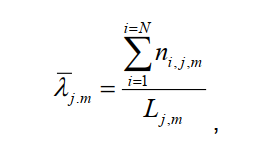 гдеi - номер зарегистрированного события, состоящего в отказе оборудования тепловой сети;j - год регистрации события;m - номер системы теплоснабжения (зоны действия системы тепло снабжения), для которой определяется частота отказов;N - общее число событий (отказов) за j -й год в зоне действия системы теплоснабжения;ni, j, m - i-й отказ оборудования тепловой сети (участка, ЗРА, НС, и т.д.) в зоне действия системы теплоснабжения m за j -й год;Lj, m - протяженность теплопроводов (прямого и обратного) тепловой сети, км.В число событий для вычисления средней интегральной интенсивности отказов/повреждений в течение года включаются все зарегистрированные отказы тепловых сетей, после обнаружения которых проведена процедура ремонта (восстановления) оборудования тепловой сети в течение отопительного и неотопительного (в процессе гидравлических испытаний) периодов.Протяженность тепловых сетей устанавливается по данным о протяженности прямого и обратного теплопроводов тепловой сети, представленных в электронной модели системы теплоснабжения и/или по данным расчета энергетических характеристик тепловых сетей.Для вычисления интенсивности отказов/повреждений в расчет принимаются все зафиксированные события отказов оборудования тепловых сетей в течение календарного года, в том числе события отказов, которые не приводили к прекращению теплоснабжения потребителей, а также события отказов (повреждения, свищи на теплопроводах) с отложенным ремонтом.В процессе вычислений предполагается, что протяженность и материальная характеристика тепловых сетей, а также значения тепловых нагрузок потребителей тепловой энергии, остаются неизменными.В дальнейшем для расчетов вероятности отказов участков тепловых сетей приняты следующие зависимости:для описания интенсивности устойчивых отказов тепловых сетей в зависимости от диаметра теплопроводов: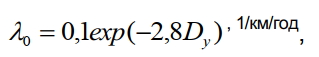 гдеDy - условный диаметр участка тепловой сети, м.для описания интенсивности отказов участков тепловых сетей в зависимости от срока службы: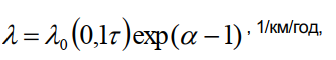 где- интенсивность устойчивых отказов, 1/км/год;- срок эксплуатации участка тепловой сети, лет;- параметр распределения Гнеденко-Вейбулла.где параметр распределения вычисляется как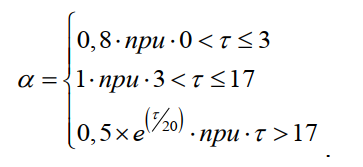 В таблице ниже приведены данные расчетов интенсивности устойчивых отказов на участках тепловых сетей с разными диаметрами и интенсивности отказов для участков со сроком эксплуатации 37 лет.Таблица 41 Базовые показатели интенсивности отказов тепловых сетейРезультаты расчета надежности в т. ч. потока отказов участков тепловых сетей представлен в Главе 11 настоящего документа.Частота отключений потребителейЧастота отключений потребителей определяется количеством вынужденных отключений (отказов) участков тепловой сети с ограничением отпуска тепловой энергии потребителям из-за возникновения повреждений оборудования и трубопроводов тепловых сетей.За период с 2017-2021 годы данных по аварийным отключениям потребителей не было предоставлено.Поток (частота) и время восстановления теплоснабжения потребителей после отключенийСреднее время, затраченное на восстановление работоспособности тепловых сетей, не превышает нормативные сроки ликвидации повреждений на тепловых сетях, установленные постановлением Правительства Ленинградской области №177 от 19 июня 2008 года «Об утверждении Правил подготовки и проведения отопительного сезона в Ленинградской области».Графические материалы (карты-схемы тепловых сетей и зон ненормативной надежности и безопасности теплоснабжения)Зоны ненормативной надежности и безопасности теплоснабжения на территории Запорожского сельского поселения отсутствуют.Актуальное техническое состояние объектов на 2021 год соответствует требованиям ФЗ № 190 «О теплоснабжении» по обеспечению качества и надежности теплоснабжения объектов коммунальной инфраструкуры.Результатом проводимых работ на объектах теплоснабжения является локальное устранение неисправности, позволяющее продолжить эксплуатацию системы теплоснабжения, но не исключающее дальнейших аварийных ситуаций, также не являющееся фактором увеличения надежности и безопасности теплоснабжения объектов коммунальной инфраструктуры.Результаты анализа аварийных ситуаций при теплоснабжении, расследование причин которых осуществляется федеральным органом исполнительной власти, уполномоченным на осуществление федерального государственного энергетического надзора, в соответствии с Правилами расследования причин аварийных ситуаций при теплоснабжении, утвержденными постановлением Правительства Российской Федерации от 17 октября 2015 г. N 1114 "О расследовании причин аварийных ситуаций при теплоснабжении и о признании утратившими силу отдельных положений Правил расследования причин аварий в электроэнергетике"Аварийных ситуаций при теплоснабжении, расследование причин которых осуществляется федеральным органом исполнительной власти, уполномоченным на осуществление федерального государственного энергетического надзора, за отчетный период не происходило.Результаты анализа времени восстановления теплоснабжения потребителей, отключенных в результате аварийных ситуаций при теплоснабженииСведений об аварийных ситуациях при теплоснабжении за отчетный период не поступало.Описание изменений в надежности теплоснабжения для каждой системы теплоснабжения, в том числе с учетом реализации планов строительства, реконструкции, технического перевооружения и (или) модернизации источников тепловой энергии и тепловых сетей, ввод в эксплуатацию которых осуществлен в период, предшествующий актуализации схемы теплоснабженияПо сравнению с базовой версией Схемы теплоснабжения отмечены следующие изменения в части оценки надежности теплоснабжения:1)	Оценка надежности теплоснабжения произведена для каждого источника тепловой энергии, в соответствии с Приказом Министерства регионального развития РФ 26.07.2013 г. №310 «Об утверждении Методических указаний по анализу показателей, используемых для оценки надежности систем теплоснабжения».1.10. Технико-экономические показатели теплоснабжающих и теплосетевых организацийСогласно Постановлению Правительства РФ №1140 от 30.12.2009 г., «Об утверждении стандартов раскрытия информации организациями коммунального комплекса и субъектами естественных монополий, осуществляющих деятельность в сфере оказания услуг по передаче тепловой энергии», раскрытию подлежит информация:а) о ценах (тарифах) на регулируемые товары и услуги и надбавках к этим ценам (тарифам);б) об основных показателях финансово-хозяйственной деятельности регулируемых организаций, включая структуру основных производственных затрат (в части регулируемой деятельности);в) об основных потребительских характеристиках регулируемых товаров и услуг регулируемых организаций и их соответствии государственным и иным утвержденным стандартам качества;г) об инвестиционных программах и отчетах об их реализации;д) о наличии (отсутствии) технической возможности доступа к регулируемым товарам и услугам регулируемых организаций, а также о регистрации и ходе реализации заявок на подключение к системе теплоснабжения;е) об условиях, на которых осуществляется поставка регулируемых товаров и (или) оказание регулируемых услуг;ж) о порядке выполнения технологических, технических и других мероприятий, связанных с подключением к системе теплоснабжения.Сведения, подлежащие раскрытию, приведены в таблице 42.Таблица 42 Сведения, подлежащие раскрытию по ООО «Энерго-Ресурс» (2021 год)1.11. Цены (тарифы) в сфере теплоснабжения1.11.1. Описание динамики утвержденных цен (тарифов), устанавливаемых органами исполнительной власти субъекта Российской Федерации в области государственного регулирования цен (тарифов) по каждому из регулируемых видов деятельности и по каждой теплосетевой и теплоснабжающей организации с учетом последних 3 летТарифы на тепловую энергию и теплоноситель, поставляемые потребителям представлены в таблицах 43, 44.Потребители, чьи здания не оборудованы приборами учета, производят оплату исходя из тарифа за единицу общей отапливаемой площади.Таблица 43 Тарифы на тепловую энергию (мощность) на территории Запорожского сельского поселения Приозерского района Ленинградской области за 2019-2021 ггТаблица 44 Тарифы на теплоноситель на территории Запорожского сельского поселения Приозерского района Ленинградской области на 2018-2021 ггТаблица 45 Динамика изменения тарифа на тепловую энергию (мощность) на территории Запорожского сельского поселения Приозерского района ленинградской области за 2019-2021 гг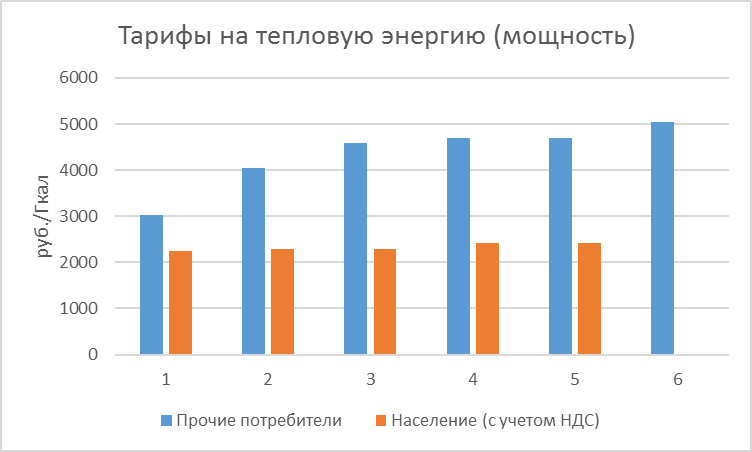 Рисунок 13 Динамика установленных тарифов на тепловую энергию1.11.2. Описание структуры цен (тарифов), установленных на момент разработки схемы теплоснабженияДля утверждения тарифа на тепловую энергию производится экспертная оценка предложений об установлении тарифа на тепловую энергию, в которую входят такие показатели как: Выработка тепловой энергии, собственные нужды, потери тепловой энергии, отпуск тепловой энергии, закупка моторного топлива, прочих материалов на нужды предприятия, плата за электроэнергию, холодное водоснабжение, оплата труда работникам предприятия, арендные расходы и налоговые сборы и прочее.На основании вышеперечисленного формируется цена тарифа на тепловую энергию, которая проходит слушания и защиту в комитете по тарифам.1.11.3. Описание платы за подключение к системе теплоснабженияПлата за подключение к системе теплоснабжения - плата, которую вносят лица, осуществляющие строительство здания, строения, сооружения, подключаемые к системе теплоснабжения, а также плата, которую вносят лица, осуществляющие реконструкцию здания, строения, сооружения в случае, если данная реконструкция влечет за собой увеличение тепловой нагрузки реконструируемых здания, строения, сооружения.Плата за подключение к системе теплоснабжения определяется в индивидуальном порядке, исходя из подключаемой нагрузки, в соответствии с Постановлением Правительства РФ от 22.10.2012 №1075 «О ценообразовании в сфере теплоснабжения».Если для подключения объекта капитального строительства к системе теплоснабжения не требуется проведения мероприятий по увеличению мощности и (или) пропускной способности этой сети, плата за подключение не взимается.Плата за подключение к системе теплоснабжения теплоснабжающими организациями Запорожского сельского поселения не взимается.1.11.4. Описание платы за услуги по поддержанию резервной тепловой мощности, в том числе для социально значимых категорий потребителейПлата за услуги по поддержанию резервной тепловой мощности устанавливается в случае, если потребитель не потребляет тепловую энергию, но не осуществил отсоединение принадлежащих ему теплопотребляющих установок от тепловой сети в целях сохранения возможности возобновить потребление тепловой энергии при возникновении такой необходимости.Плата за услуги по поддержанию резервной тепловой мощности подлежит регулированию для отдельных категорий социально значимых потребителей, перечень которых определяется основами ценообразования в сфере теплоснабжения, утвержденными Правительством Российской Федерации, и устанавливается как сумма ставок за поддерживаемую мощность источника тепловой энергии и за поддерживаемую мощность тепловых сетей в объеме, необходимом для возможного обеспечения тепловой нагрузки потребителя.Для иных категорий потребителей тепловой энергии плата за услуги по поддержанию резервной тепловой мощности не регулируется и устанавливается соглашением сторон.Плата за услуги по поддержанию резервной тепловой мощности у теплоснабжающих организаций муниципального образования Запорожское сельское поселение не установлена.1.11.5. Описание динамики предельных уровней цен на тепловую энергию (мощность), поставляемую потребителям, устверждаемых в ценовых зонах теплоснабжения с учетом последних 3 летТариф на тепловую энергию, поставляемую ООО «Энерго - Ресурс» (ранее до 31.08.2021 – ООО «Паритетъ»), за период с 01.01.2019 по 31.12.2021 года увеличился на 2008,26 руб./Гкал.1.11.6. Описание средневзвешенного уровня сложившихся за последние 3 года цен на тепловую энергию (мощность), поставляемую единой теплоснабжающей организациейСредневзвешенный тариф за последние три года на территории Запорожского сельского поселения составляет 4347,79 руб./Гкал.1.12. Описание существующих технических и технологических проблем в системах теплоснабжения поселения, городского округа, города федерального значения1.12.1. Описание существующих проблем организации качественного теплоснабжения (перечень причин, приводящих к снижению качества теплоснабжения, включая проблемы в работе теплопотребляющих установок потребителей)Технические и технологические проблемы в системах централизованного теплоснабжения на источниках тепловой энергии Запорожского сельского поселения отсутствуют.1.12.2. Описание существующих проблем организации надежного теплоснабжения поселения, городского округа, города федерального значения (перечень причин, приводящих к снижению надежности теплоснабжения, включая проблемы в работе теплопотребляющих установок потребителей)Основными проблемами существующей системы теплоснабжения являются:нарушение изоляции на трубопроводах в котельной п. Запорожское;разрушенное состояние ограждающих конструкций котельных (трещины в несущих конструкциях, износ кирпичной кладки);на всех котельных отсутствует химводоподготовка исходной воды, что негативно сказывается на работе основного оборудования котельных, а также тепловых сетях.1.12.3. Описание существующих проблем развития систем теплоснабженияПроблемы развития системы теплоснабжения отсутствуют.1.12.4. Описание существующих проблем надежного и эффективного снабжения топливом действующих систем теплоснабженияПроблем надежного и эффективного снабжения топливом (в том числе запасов) действующих систем теплоснабжения не выявлено.Нарушений в поставке топлива за период 2017-2021 гг. не выявлено.1.12.5. Анализ предписаний надзорных органов об устранении нарушений, влияющих на безопасность и надежность системы теплоснабженияПо информации, представленной теплоснабжающей организацией – предписаний об устранении нарушений, влияющих на безопасность и надёжность системы теплоснабжения, надзорными органами не выдавалось.1.12.6. Описание изменений технических и технологических проблем в системах теплоснабжения поселения, городского округа, города федерального значения, произошедших в период, предшествующий актуализации схемы теплоснабженияПри актуализации Схемы теплоснабжения Запорожского сельского поселения уточнены основные проблемы в системах теплоснабжения поселения, которые имеют техническую, экономическую и организационную направленность.ГЛАВА 2. СУЩЕСТВУЮЩЕЕ И ПЕРСПЕКТИВНОЕ ПОТРЕБЛЕНИЕ ТЕПЛОВОЙ ЭНЕРГИИ НА ЦЕЛИ ТЕПЛОСНАБЖЕНИЯ2.1.	Данные базового уровня потребления тепла на цели теплоснабженияДанные базового уровня потребления тепла на цели теплоснабжения представлены в таблице 46. Нагрузка ГВС осуществляется за счет теплообменных аппаратов, которые не предусмотрены в данной системе теплоснабженияТаблица 46 Данные базового уровня потребления тепла на цели теплоснабжения 2.2. Прогнозы приростов площади строительных фондов, сгруппированные по расчетным элементам территориального деления и по зонам действия источников тепловой энергии с разделением объектов строительства на многоквартирные дома, жилые дома, общественные здания и производственные здания промышленных предприятий на каждом этапеВ соответствии с Генеральным планом Запорожского сельского поселения, на расчетный срок до 2035 года на территории поселения запланировано жилищное строительство в объеме 75 тыс. кв. м. Все новое жилищное строительство будет представлено индивидуальными жилыми домами с участками, которые планируется обеспечивать теплом от индивидуальных источников тепловой энергии.2.3. Прогнозы перспективных удельных расходов тепловой энергии на отопление, вентиляцию и горячее водоснабжение, согласованных с требованиями к энергетической эффективности объектов теплопотребления, устанавливаемых в соответствии с законодательством Российской ФедерацииТребования к энергетической эффективности и к теплопотреблению зданий, проектируемых и планируемых к строительству, определены нормативными документами:СП 50.13330.2012 Тепловая защита зданий. Актуализированная редакция СНиП 23-02-2003;СП 23-101-2004 Проектирование тепловой защиты зданий.На стадии проектирования здания определяется расчетное значение удельной характеристики расхода тепловой энергии на отопление и вентиляцию здания, qот, Вт/(м3•ºС). Расчетное значение должно быть меньше или равно нормируемому значению q0, Вт/(м3•ºС).Нормативные значения удельной характеристики расхода тепловой энергии на отопление и вентиляцию различных типов жилых и общественных зданий приводятся в СП 50.13330.2012 «Тепловая защита зданий. Актуализированная редакция СНиП 23-02-2003», утвержденном приказом Министерства регионального развития РФ от 30.06.2012 г. № 265.2.4.	Прогнозы приростов объемов потребления тепловой энергии (мощности) и теплоносителя с разделением по видам теплопотребления в каждом расчетном элементе территориального деления и в зоне действия каждого из существующих или предлагаемых для строительства источников тепловой энергии на каждом этапеВ соответствии с Генеральным планом Запорожского сельского поселения, на расчетный срок до 2035 года на территории поселения запланировано жилищное строительство в объеме 75 тыс. кв. м. Все новое жилищное строительство будет представлено индивидуальными жилыми домами с участками, которые планируется обеспечивать теплом от индивидуальных источников тепловой энергии.2.5. Прогнозы приростов объемов потребления тепловой энергии (мощности) и теплоносителя с разделением по видам теплопотребления в расчетных элементах территориального деления и в зонах действия индивидуального теплоснабжения на каждом этапеНа расчетный срок до 2035 года на территории поселения запланировано жилищное строительство в объеме 75 тыс. кв. м. Все новое жилищное строительство будет представлено индивидуальными жилыми домами с участками, которые планируется обеспечивать теплом от индивидуальных источников тепловой энергии (печи, котлы и др).2.6. Прогнозы приростов объемов потребления тепловой энергии (мощности) и теплоносителя объектами, расположенными в производственных зонах, при условии возможных изменений производственных зон и их перепрофилирования и приростов объемов потребления тепловой энергии (мощности) производственными объектами с разделением по видам теплопотребления и по видам теплоносителя (горячая вода и пар) в зоне действия каждого из существующих или предлагаемых для строительства источников тепловой энергии на каждом этапеОбъекты, расположенные в производственных зонах, охваченные централизованным теплоснабжением на территории поселения отсутствуют.2.7. Перечень объектов теплопотребления, подключенных к тепловым сетям существующих систем теплоснабжения в период, предшествующий актуализации схемы теплоснабженияСогласно данным ООО «Энерго-Ресурс» к тепловым сетям существующих систем теплоснабжения в период с 2018 по 2021 года новые объекты теплопотребления не подключались.2.8. Актуализированный прогноз перспективной застройки относительно указанного в утвержденной схеме теплоснабжения прогноза перспективной застройкиНа момент актуализации Схемы теплоснабжения, согласно данным заказчика, увеличение площадей строительных фондов на территории поселения не осуществлялось.В соответствии с Генеральным планом Запорожского сельского поселения, на расчетный срок до 2035 года на территории поселения запланировано жилищное строительство в объеме 75 тыс. кв. м. Все новое жилищное строительство будет представлено индивидуальными жилыми домами с участками, которые планируется обеспечивать теплом от индивидуальных источников тепловой энергии.2.9. Расчетная тепловая нагрузка на коллекторах источников тепловой энергииЗначения расчетных тепловых нагрузок на коллекторах источников тепловой энергии представлены в таблице ниже.Таблица 47 Значения расчетных тепловых нагрузок на коллекторах источников тепловой энергии2.10. Фактические расходы теплоносителя в отопительный и летний периоды Фактические и перспективные расходы теплоносителя представлены в таблице ниже.Таблица 48 Фактические и перспективные расходы теплоносителяГЛАВА 3. ЭЛЕКТРОННАЯ МОДЕЛЬ СИСТЕМЫ ТЕПЛОСНАБЖЕНИЯ ПОСЕЛЕНИЯ, ГОРОДСКОГО ОКРУГА, ГОРОДА ФЕДЕРАЛЬНОГО ЗНАЧЕНИЯЭлектронная модель системы теплоснабжения выполнена в ГИС Zulu 8.0 (разработчик ООО «Политерм», СПб).Все гидравлические расчеты, приведенные в данной работе, сделаны в электронной модели.Для дальнейшего использования электронной модели, теплоснабжающие организации должны быть обеспечены данной программой.Пакет ZuluThermo позволяет создать расчетную математическую модель сети, выполнить паспортизацию сети, и на основе созданной модели решать информационные задачи, задачи топологического анализа, и выполнять различные теплогидравлические расчеты.Расчету подлежат тупиковые и кольцевые тепловые сети, в том числе с повысительными насосными станциями и дросселирующими устройствами, работающие от одного или нескольких источников.Программа предусматривает теплогидравлический расчет с присоединением к сети индивидуальных тепловых пунктов (ИТП) и центральных тепловых пунктов (ЦТП) по нескольким десяткам схемных решений, применяемых на территории России.Расчет систем теплоснабжения может производиться с учетом утечек из тепловой сети и систем теплопотребления, а также тепловых потерь в трубопроводах тепловой сети.Расчет тепловых потерь ведется либо по нормативным потерям, либо по фактическому состоянию изоляции.Расчеты ZuluThermo могут работать как в тесной интеграции с геоинформационной системой (в виде модуля расширения ГИС), так и в виде отдельной библиотеки компонентов, которые позволяют выполнять расчеты из приложений пользователей.Состав задач:Построение расчетной модели тепловой сетиПаспортизация объектов сетиНаладочный расчет тепловой сетиПоверочный расчет тепловой сетиКонструкторский расчет тепловой сетиРасчет требуемой температуры на источникеКоммутационные задачиПостроение пьезометрического графикаРасчет нормативных потерь тепла через изоляцию3.1. Графическое представление объектов системы теплоснабжения с привязкой к топографической основе поселения и с полным топологическим описанием связности объектовТепловую сеть можно изображать на карте, с привязкой к местности (по координатам, с привязкой к окружающим объектам), что позволит в дальнейшем не только проводить теплогидравлические расчеты, но и решать другие инженерные задачи, зная точное местонахождение тепловых сетей. Пример изображения тепловой сети на карте с привязкой к местности показан на рисунке ниже.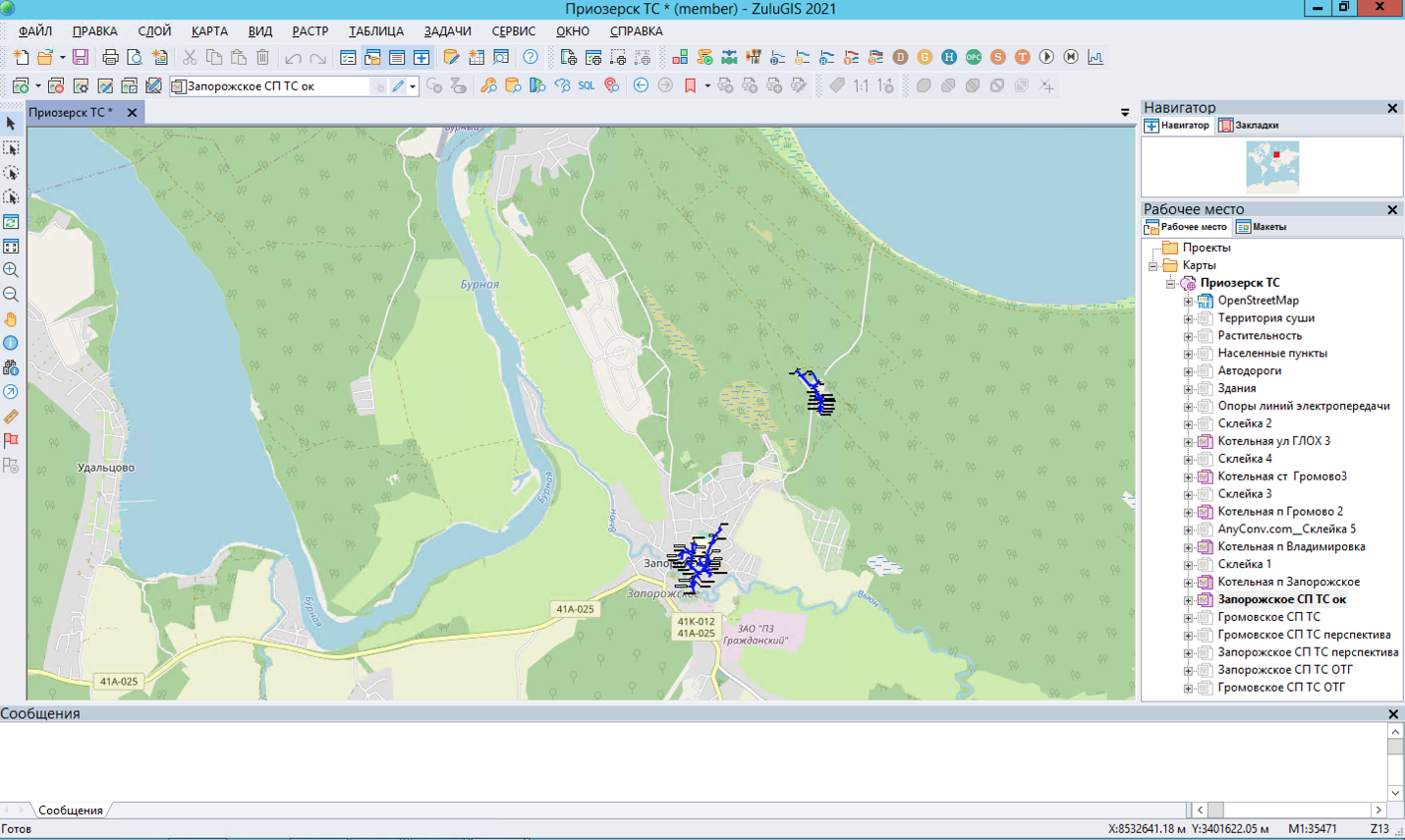 Рисунок 14 Изображение тепловой сети на карте с привязкой к местностиZulu может работать как в локальной системе координат (план-схема), так и в одной из географических проекций.Система поддерживает более 180 датумов, в том числе ПЗ-90, СК-42, СК-95 по ГОСТ Р 51794-2001, WGS 84, WGS 72, Пулково 42, NAD27, NAD83, EUREF 89. Список поддерживаемых датумов будет расширяться.Система предлагает набор предопределенных систем координат. Кроме того, пользователь может задать свою систему координат с индивидуальными параметрами для поддерживаемых системой проекций. В частности, эта возможность позволит, при известных параметрах (ключах перехода), привязывать данные, хранящиеся в местной системе координат, к одной из глобальных систем координат.Данные, хранящиеся в разных системах координат, можно отображать на одной карте, в одной из проекций. При этом пересчет координат (если он требуется) из одного датума в другой и из одной проекции в другую производится при отображении «на лету».Данные можно перепроецировать из одной системы координат в другую.Следует отметить, что электронная модель, предоставленная заказчиком, была выполнена в системе координат WGS 84.3.2. Паспортизация объектов системы теплоснабженияПри работе в геоинформационной системе сеть достаточно просто и быстро заносится с помощью мышки или по координатам. При этом сразу формируется расчетная модель. После графического изображения системы теплоснабжения, необходимо задать расчетные параметры объектов и выполнить соответствующие расчеты.Тепловая сеть включает в себя следующие основные объекты: источник, участок (трубопроводы), потребитель и узлы: центральные тепловые пункты (ЦТП), насосные, запорную и регулирующую арматуру, камеры и другие элементы.ИсточникИсточник – это символьный объект тепловой сети, моделирующий режим работы котельной или ТЭЦ. В математической модели источник представляется сетевым насосом, создающим располагаемый напор, и подпиточным насосом, определяющим напор в обратном трубопроводе. Условное обозначение источника в зависимости от режима работы представлено на рисунке. При работе нескольких источников на одну сеть, один из них может выступать в качестве пиковой котельной.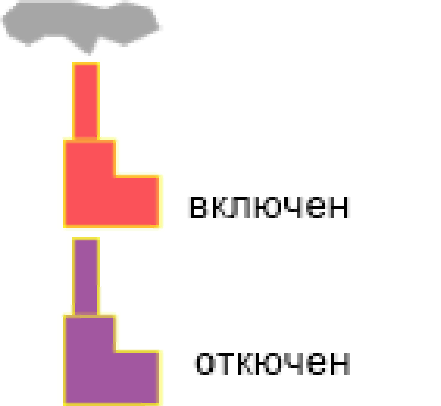 Рисунок 15 Условное изображение источникаУчастокУчасток – это линейный объект, на котором не меняются:диаметp трубопровода;тип прокладки;вид изоляции;расход теплоносителя.Двухтрубная тепловая сеть изображается в одну линию и может, в зависимости от желания пользователя, соответствовать или не соответствовать стандартному изображению сети по ГОСТ 21-605-82.Как любой объект сети, участок имеет разные режимы работы, например, «отключен подающий» или «отключен обратный», см. рисунок «Режимы изображения участка» . Эти режимы позволяют смоделировать многотрубные схемы тепловых сетей.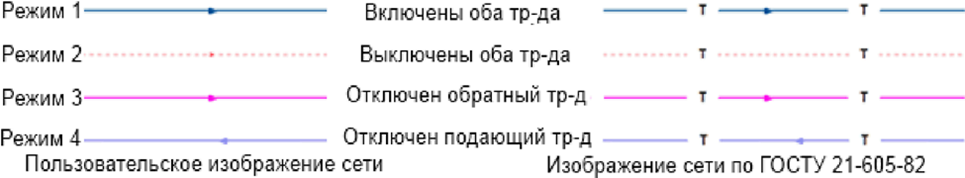 Рисунок 16 Изображения нескольких состояний участков, задаваемых разными режимамиУзелУзел – это символьный объект тепловой сети. В тепловой сети узлами являются все объекты сети, кроме источника, потребителя и участков. В математической модели внутреннее представление объектов (кроме источника, потребителя, перемычки, ЦТП и регуляторов) моделируется двумя узлами, установленными на подающем и обратном трубопроводах.Условное обозначение узловых объектов в зависимости от режима работы представлены на рисунке 27.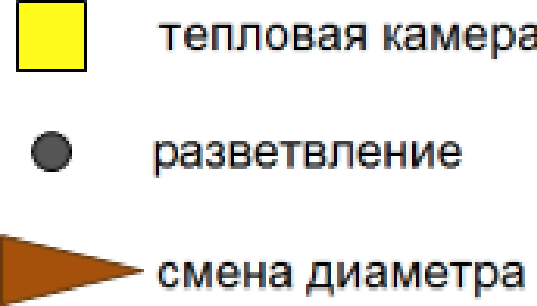 Рисунок 17 Условное изображение узловых объектовПростым узлом в модели считается любой узел, чьи свойства специально не оговорены. Простой узел служит только для соединения участков. Такими узлами для модели являются тепловые камеры, ответвления, смены диаметров, смена типа прокладки или типа изоляции и т.д.Центральные тепловые пунктыЦентральный тепловой пункт (ЦТП) – это узел дополнительного регулирования и распределения тепловой энергии. Наличие такого узла подразумевает, что за ним находится тупиковая сеть, с индивидуальными потребителями. В ЦТП может входить только один участок и только один участок может выходить. Причем входящий участок идет со стороны магистрали, а выходящий участок ведет к конечным потребителям. Внутренняя кодировка ЦТП зависит от его схемы присоединения к тепловой сети. Это может быть групповой элеватор, групповой насос смешения, независимое подключение группы потребителей, бойлеры на ГВС и т.д. На данный момент в распоряжении пользователя 28 схем присоединения ЦТП.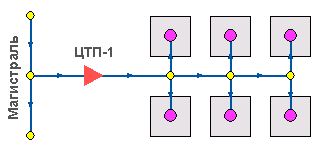 Рисунок 18 Изображение ЦТПВспомогательный участокВспомогательный участок – указывает начало трубопроводов горячего водоснабжения при четырехтрубной тепловой сети после ЦТП. Это небольшой участок заканчивается простым узлом, к которому подключается трубопровод горячего водоснабжения, как показано на рисунке «Подключение трубопровода ГВС».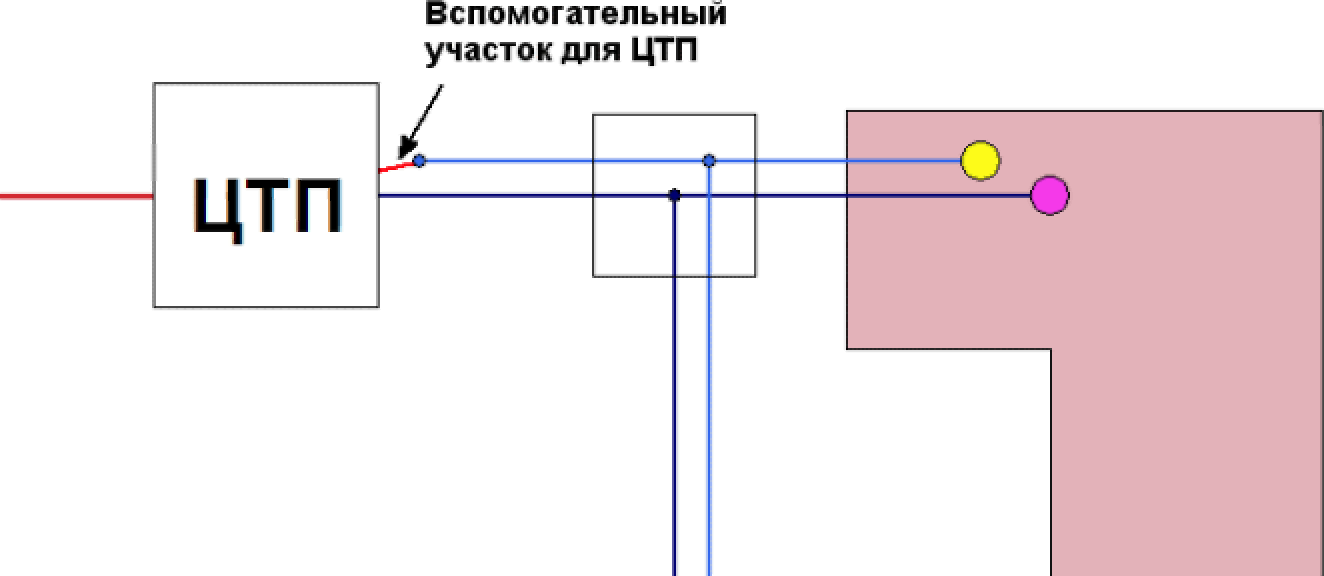 Рисунок 19 Подключение трубопровода ГВСПотребительПотребитель – это конечный объект участка, в который входит один подающий и выходит один обратный трубопровод тепловой сети. Под потребителем понимается абонентский ввод в здание.Условное обозначение потребителя в зависимости от режима работы представлено на рисунке ниже.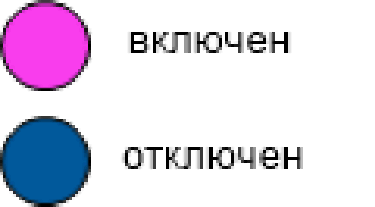 Рисунок 20 Условное изображение потребителяПотребитель тепловой энергии характеризуется расчетными нагрузками на систему отопления, систему вентиляции и систему горячего водоснабжения и расчетными температурами на входе, выходе потребителя, и расчетной температурой внутреннего воздуха.В однолинейном представлении потребитель — это узловой элемент, который может быть связан только с одним участком.Внутренняя кодировка потребителя существенно зависит от его схемы присоединения к тепловой сети. Схемы могут быть элеваторные, с насосным смешением, с независимым присоединением, с открытым или закрытым отбором воды на ГВС, с регуляторами температуры, отопления, расхода и т.д. На данный момент в распоряжении пользователя 31 схема присоединения потребителей.Если в здании несколько узлов ввода, то объектом «потребитель» можно описать каждый ввод. В тоже время как один потребитель можно описать целый квартал или завод, задав для такого потребителя обобщенные тепловые нагрузки.Обобщенный потребительОбобщенный потребитель – символьный объект тепловой сети, характеризующийся потребляемым расходом сетевой воды или заданным сопротивлением. Таким потребителем можно моделировать, например, общую нагрузку квартала.Условное обозначение обобщенного потребителя в зависимости от режима работы представлено на рисунке ниже.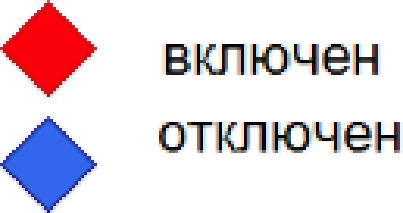 Рисунок 21 Изображение обобщенного потребителяТакой объект удобно использовать, когда возникает необходимость рассчитать гидравлику сети без информации о тепловых нагрузках и конкретных схемах присоединения потребителей к тепловой сети. Например, при расчете магистральных сетей информации о квартальных сетях может не быть, а для оценки потерь напора в магистралях достаточно задать обобщенные расходы в точках присоединения кварталов к магистральной сети.В однолинейном изображении не требуется подключать обобщенный потребитель на отдельном отводящем участке, как в случае простого потребителя. То есть в этот узел может входить и/или выходить любое количество участков. Это позволяет быстро и удобно, с минимальным количеством исходных данных.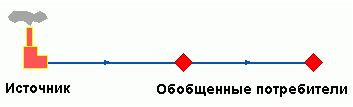 Рисунок 22 Варианты включение обобщенных потребителейЗадвижкаЗадвижка — это символьный объект тепловой сети, являющийся отсекающим устройством. Задвижка кроме двух режимов работы (открыта, закрыта), может находиться в промежуточном состоянии, которое определяется степенью её закрытия. Промежуточное состояние задвижки должно определятся при её режиме работы.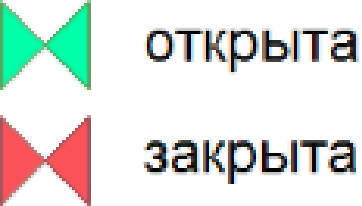 Рисунок 23 Условное изображение задвижкиУсловное обозначение запорно-регулирующего устройства в зависимости от режима работы:Задвижка в однолинейном изображении представляется одним узлом, но во внутреннем представлении в зависимости от заданных параметров в семантической базе данных, может быть установлена на обоих трубопроводах рис 34 «Однолинейное и внутренне представление задвижки».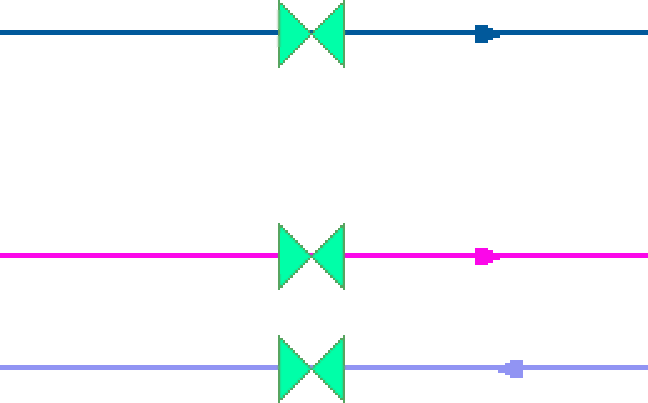 Рисунок 24 Однолинейное и внутренне представление задвижкиПеремычкаПеремычка — это символьный объект тепловой сети, моделирующий участок между подающим и обратным трубопроводами.Условное обозначение перемычки в зависимости от режима работы представлено на рисунке ниже.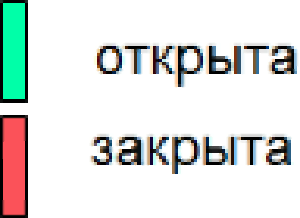 Рисунок 25 Условное представление перемычкиПеремычка позволяет смоделировать участок, соединяющий подающий и обратный трубопроводы. В этот узел может входить и/или выходить любое количество участков.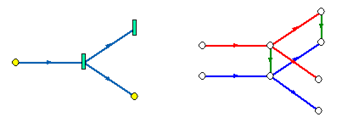 Рисунок 26 ПеремычкаТак как перемычка в однолинейном изображении представлена узлом, то для моделирования соединения между подающим трубопроводом одного участка и обратным трубопроводом другого участка одного элемента «перемычка» недостаточно. Понадобятся еще два участка: один только подающий, другой - только обратный.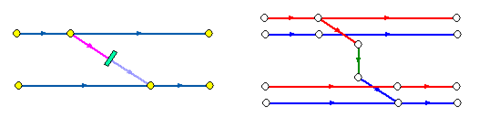 Рисунок 27 Соединение между подающим трубопроводом одного участка и обратным трубопроводом другого участкаНасосная станцияНасосная станция – символьный объект тепловой сети, характеризующийся заданным напором или напорно-расходной характеристикой установленного насоса.Насосная станция в однолинейном изображении представляется одним узлом. В зависимости от табличных параметров этого узла насос может быть установлен на подающем или обратном трубопроводе, либо на обоих трубопроводах одновременно. Для задания направления действия насоса в этот узел только один участок обязательно должен входить и только один участок должен выходить.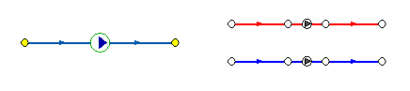 Рисунок 28 Насосная станцияНасос можно моделировать двумя способами: либо как идеальное устройство, которое изменяет давление в трубопроводе на заданную величину, либо как устройство, работающее с учетом реальной напорно-расходной характеристики конкретного насоса.В первом случае просто задается значение напора насоса на подающем и/или обратном трубопроводе. Если значение напора на одном из трубопроводов равно нулю, то насос на этом трубопроводе отсутствует. Если значение напора отрицательно, то это означает, что насос работает навстречу входящему в него участку.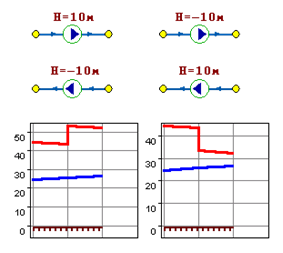 Рисунок 29 Пьезометрические графикиНа рисунке 0 видно, как различные направления участков, входящих и выходящих из насоса в сочетании с разными знаками напора, влияют на результат расчета, отображенный на пьезометрических графиках.Когда задается только значение напора на насосе, оно остается неизменным не зависимо от проходящего через насос расхода.Если моделировать работу насоса с учетом его QH характеристики, то следует задать расходы и напоры на границах рабочей зоны насоса.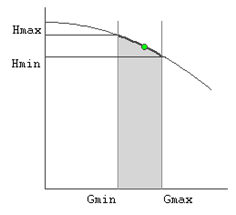 Рисунок 30 Напорно-расходная характеристика насосаПо заданным двум точкам определяется парабола с максимумом на оси давлений, по которой расчет и будет определять напор насоса в зависимости от расхода. Следует отметить, что характеристика, задаваемая таким образом, может отличаться от реальной характеристики насоса, но в пределах рабочей области обе характеристики практически совпадают. Для описания нескольких параллельно работающих насосов достаточно задать их количество, и результирующая характеристика будет определена при расчете автоматически.Так как напоры на границах рабочей области насоса берутся из справочника и всегда положительны, то направление действия такого насоса будет определяться только направлением входящего в узел участка.Дросселирующие устройстваДросселирующие устройства в однолинейном представлении являются узлами, но во внутренней кодировке — это дополнительные участки с постоянным или переменным сопротивлением. В дросселирующий узел обязательно должен входить только один участок, и только один участок из узла должен выходить.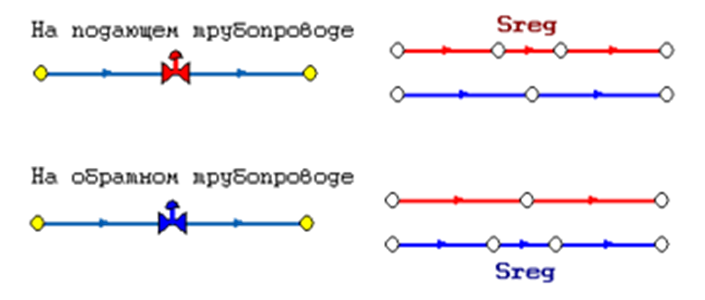 Рисунок 31 Дросселирующие устройстваДроссельная шайбаДроссельная шайба – это символьный объект тепловой сети, характеризуемый фиксированным сопротивлением, зависящим от диаметра шайбы. Дроссельная шайба имеет два режима работы: вычисляемая и устанавливаемая. Устанавливаемая шайба — это нерегулируемое сопротивление, то величина гасимого шайбой напора зависит от квадрата, проходящего через шайбу расхода.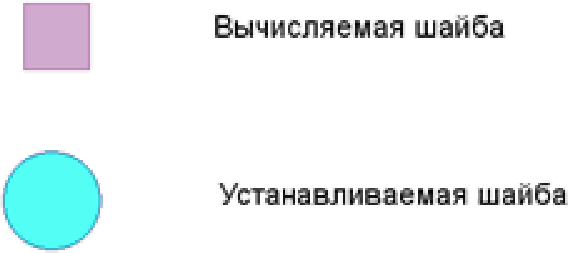 Рисунок 32 Условное представление шайбыНа рисунке видно, как меняются потери на шайбе, установленной на подающем трубопроводе, при увеличении расхода через нее в два раза.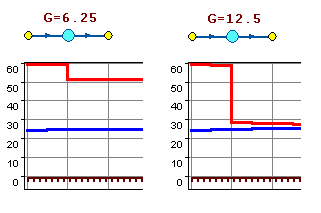 Рисунок 33 Характеристики дроссельных шайбРегулятор давленияРегулятор давления - устройство с переменным сопротивлением, которое позволяет поддерживать заданное давление в трубопроводе в определенном диапазоне изменения расхода. Регулятор давления может устанавливаться как на подающем, так и на обратном трубопроводе.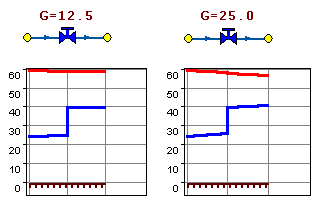 Рисунок 34 Регулятор давленияНа рисунке 44 показано, что при увеличении в два раза расхода через регулятор, установленный в обратном трубопроводе, давление в регулируемом узле остается постоянным.Величина сопротивления регулятора может изменяться в пределах от бесконечности до сопротивления полностью открытого регулятора. Если условия работы сети заставляют регулятор полностью открыться, то он начинает работать как нерегулируемый дросселирующий узел.Регулятор располагаемого напораРегулятор располагаемого напора – это символьный объект тепловой сети, поддерживающий заданный располагаемый напор после себя.Работа регулятора располагаемого напора аналогична работе регулятора давления, только в этом случае регулятор старается держать постоянной заданную величину располагаемого напора.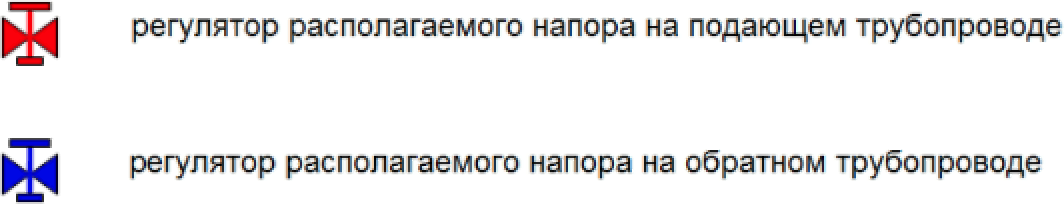 Рисунок 35 Условное представление регуляторов напораРегулятор расходаРегулятор расхода – это символьный объект тепловой сети, поддерживающий заданным пользователем расход теплоносителя.Регулятор можно устанавливать как на подающем, так и на обратном трубопроводе. К работе регулятора расхода можно отнести все сказанное про регуляторы давления.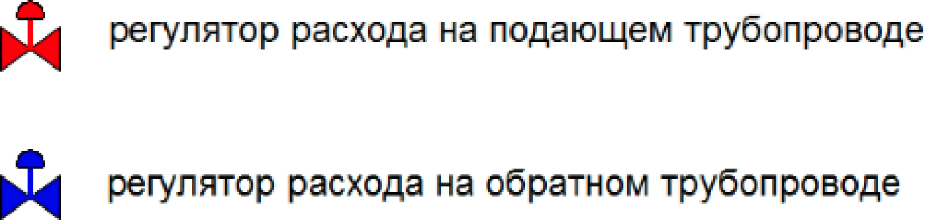 Рисунок 36 Условное представление регуляторов расходаВ существующих базах данных «ZULU» предусматриваются стандартные характеристики по приведенным выше типам объектов системы теплоснабжения.Состав информации по каждому типу объектов носит как информативный характер (например, для источников - наименование предприятия, наименование источника, для потребителей - адрес узла ввода, наименование узла ввода и т.д.), так и необходимый для функционирования расчетной модели (например, для источников - геодезическая отметка, расчетная температура в подающем трубопроводе, расчетная температура холодной воды). Полнота заполнения базы данных по параметрам зависит от наличия исходных данных, предоставленных Заказчиком и опрошенными субъектами системы теплоснабжения населенного пункта.При желании пользователя, в существующие базы данных по объектам сети можно добавить дополнительные поля3.3. Паспортизация и описание расчетных единиц территориального деления, включая административноеРазбивка объектов по территориальному делению в ГИС «Zulu» происходит на основе актуализированных данных утвержденного генерального плана и карты территориального планирования. По материалам этих данных, в электронной модели объекты теплоснабжения можно разделить на зоны действия административного или территориального деления в рамках существующего положения и перспективного развития города.Перед загрузкой слоя в карту семейство файлов слоя уже должно существовать на диске, т.е. слои должны быть предварительно созданы.В карту можно добавить: векторный слой, растровый объект, группу растровых объектов;слои с серверов, поддерживающих спецификацию WMS (WebMapService);растровый файл (формат *.bmp; *.pcx;*.tif;*.gif;*.jpg); растровые объекты программ OziExplorer и MapInfo.Режим получения информации используется для просмотра семантической информации по объектам слоя. C помощью запросов можно:произвести выборку данных из базы в соответствии с заданными условиями;занести одинаковые данные одновременно для группы объектов;производить копирование данных из одного поля в другое для группы объектов.3.4. Гидравлический расчет тепловых сетей любой степени закольцованности, в том числе гидравлический расчет при совместной работе нескольких источников тепловой энергии на единую тепловую сетьТеплогидравлический расчет программно-расчетного комплекса ZuluThermo включает в себя полный набор функциональных компонентов и соответствующие им информационные структуры базы данных, необходимых для гидравлического расчета и моделирования тепловых сетей. Размерность рассчитываемых тепловых сетей, степень их закольцованности, а также количество теплоисточников, работающих на общую сеть - не ограничены. После создания расчетной математической модели сети и формирования паспортизации каждого объекта сети, в получившейся электронной модели поселения могут выполняться различные теплогидравлические расчеты.Расчет систем теплоснабжения может производиться с учетом утечек из тепловой сети и систем теплопотребления, а также тепловых потерь в трубопроводах тепловой сети. Расчет тепловых потерь ведется либо по нормативным потерям, либо по фактическому состоянию изоляции.Результаты расчетов могут быть экспортированы в MS Excel, наглядно представлены с помощью тематической раскраски и пьезометрических графиков. Картографический материал и схема тепловых сетей может быть оформлена в виде документа с использованием макета печатиВ настоящее время в состав расчетов ПРК Zulu Thermo входит 6 типов гидравлического расчета:наладочный расчет;поверочный расчет;конструкторский расчет;расчет температурного графика;расчет надежности;расчет нормативных потерь тепла через изоляцию.3.5. Моделирование всех видов переключений, осуществляемых в тепловых сетях, в том числе переключений тепловых нагрузок между источниками тепловой энергииПрограммное обеспечение ПРК ZuluThermo позволяет проводить моделирование всех видов переключений в «гидравлической модели» сети. Суть заключается в автоматическом отслеживании программой состояния запорно-регулирующей арматуры и насосных агрегатов в базе данных описания тепловой сети. Любое переключение на схеме тепловой сети влечет за собой автоматическое выполнение гидравлического расчета, и, таким образом, в любой момент времени пользователь видит тот гидравлический режим, который соответствует текущему состоянию всей совокупности запорно-регулирующей арматуры и насосных агрегатов на схеме тепловой сети.Переключения могут быть как одиночными, так и групповыми, для любой выбранной (помеченной) совокупности переключаемых элементов.Для насосных агрегатов и их групп в модели доступны несколько видов переключений:включение/выключение;дросселирование;изменение частоты вращения привода.Задвижки типа «дроссель», помимо двух крайних состояний (открыта/закрыта), могут иметь промежуточное состояние «прижата», определяемое в либо в процентах открытия клапана, либо в числе оборотов штока. При этом состоянии задвижка моделируется своим гидравлическим сопротивлением, рассчитанным по паспортной характеристике клапана.При любом переключении насосных агрегатов в насосной станции или на источнике автоматически пересчитывается суммарная расходно-напорная характеристика всей совокупности работающих насосов.Для регуляторов давления и расхода переключением является изменение уставки.Для потребителей переключением является любое из следующих действий:включение/отключение одного или нескольких видов тепловой нагрузки;ограничение одного или нескольких видов тепловой нагрузки;изменение температурного графика или удельных расходов теплоносителя по видам тепловой нагрузки.Предусмотрена генерация специальных отчетов об отключенных/включенных абонентах и участках тепловой сети, состояние которых изменилось в результате последнего произведенного единичного или группового переключения. Эти отчеты могут содержать любую информацию об этих объектах, содержащуюся в базе данных.Режим гидравлического моделирования позволяет оперативно получать ответы на вопросы типа «Что будет, если...?» Это дает возможность избежать ошибочных действий при регулировании режима и переключениях на реальной тепловой сети.Подсистема гидравлических расчетов позволяет моделировать произвольные режимы, в том числе аварийные и перспективные. Гидравлическое моделирование предполагает внесение в модель каких-то изменений с целью воспроизведения режимных последствий этих изменений, которые искажают реальные данные, описывающие эксплуатируемую тепловую сеть в ее текущем состоянии.Подсистема гидравлических расчетов содержит специальный инструментарий, позволяющий для целей моделирования создавать и администрировать специальные «модельные» базы – наборы данных, клонируемых из основной (контрольной) базы данных описания тепловой сети, на которых предусматривается произведение любых манипуляций без риска исказить или повредить контрольную базу. Данный механизм также обеспечивает возможность осуществления сравнительного анализа различных режимов работы тепловой сети, реализованных в модельных базах, между собой. В частности, наглядным аналитическим инструментом является сравнительный пьезометрический график, на котором приводятся изменения гидравлического режима, произошедшие в результате тех или иных манипуляций.3.6. Расчет балансов тепловой энергии по источникам тепловой энергии и по территориальному признакуВ результате расчетов балансов тепловой энергии по источникам и по территориальному признаку, выполняемых в ПРК ZuluThermo, устанавливается потребность в тепловой энергии существующих и перспективных потребителей в каждом субъекте округа, с целью установления доли полезного отпуска тепловой энергии в сеть и значений потерь энергии.Результаты выполненных расчетов можно экспортировать в MS Excel3.7. Расчет потерь тепловой энергии через изоляцию и с утечками теплоносителяОпределение нормируемых эксплуатационных часовых тепловых потерь производится на основании данных о конструктивных характеристиках всех участков тепловой сети (типе прокладки, виде тепловой изоляции, диаметре и длине трубопроводов и т.п.) при среднегодовых условиях работы тепловой сети исходя из норм тепловых потерь. Нормы тепловых потерь (плотность теплового потока) для участков тепловых сетей, вводимых в эксплуатацию, или запроектированных до 1988 года, а также для участков тепловых сетей, вводимых в эксплуатацию после монтажа, а также реконструкции или капитального ремонта, при которых производились работы по замене тепловой изоляции после 1988 года принимаются по специальным таблицам.Определение часовых тепловых потерь при среднегодовых условиях работы тепловой сети по нормам тепловых потерь осуществляется раздельно для подземной и надземной прокладок по формулам:для подземной прокладки суммарно по подающему и обратному трубопроводам: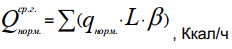 для надземной прокладки раздельно по подающему и обратному трубопроводам: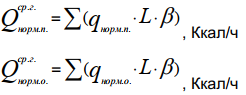 - удельные (на один метр длины) часовые тепловые потери, определенные по нормам тепловых потерь для каждого диаметра трубопровода при среднегодовых условиях работы тепловой сети, для подземной прокладки суммарно по подающему и обратному трубопроводам и раздельно для надземной прокладки, ккал/(м*ч);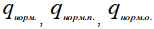 L - длина трубопроводов на участке тепловой сети с диметром d«. в двухтрубном исчислении при подземной прокладке и по подающей (обратной) линии при надземной прокладке, м;- коэффициент местных тепловых потерь, учитывающий тепловые потери арматурой, компенсаторами, опорами. Принимается для подземной канальной и надземной прокладок равным 1,2 при диаметрах трубопроводов до 0,15 м и 1,15 при диаметрах 0,15 м и более, а также при всех диаметрах бесканальной прокладки.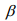 Значения удельных часовых тепловых потерь принимаются по нормам тепловых потерь для тепловых сетей, тепловая изоляция которых выполнена в соответствии с нормативными требованиями, или по нормам тепловых потерь (нормы плотности теплового потока) для тепловых сетей с тепловой изоляцией.Значения удельных часовых тепловых потерь при среднегодовой разности температур сетевой воды и окружающей среды (грунта или воздуха), отличающейся от значений, приведенных в нормах, определяются путем линейной интерполяции или экстраполяции.Интерполируется среднегодовая температура воды в соответствующем трубопроводе тепловой сети или на разность среднегодовых температур воды и грунта для данной тепловой сети (или на разность среднегодовых температур воды в соответствующих линиях и окружающего воздуха для данной тепловой сети).Среднегодовая температура окружающей среды определяется на основании средних за год температур наружного воздуха и грунта на уровне заложения трубопроводов, принимаемых по климатологическим справочникам или по данным метеорологической станции. Среднегодовые температуры воды в подающей и обратной линиях тепловой сети находятся как среднеарифметические из среднемесячных температур в соответствующих линиях за весь период работы сети в течение года. Среднемесячные температуры воды определяются по утвержденному эксплуатационному температурному графику при среднемесячной температуре наружного воздуха.Для тепловых сетей с тепловой изоляцией удельные часовые тепловые потери определяются:для подземной прокладки суммарно по подающему и обратному трубопроводам по формуле: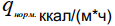 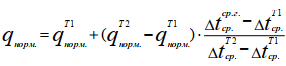 Где  - удельные часовые тепловые потери суммарно по подающему и обратному трубопроводам каждого диаметра при двух смежных (соответственно меньшем и большем, чем для данной сети) табличных значениях среднегодовой разности температур сетевой воды и грунта, ккал/(м*ч);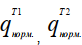 Значение среднегодовой разности температур сетевой воды и грунта (°С) определяются по формуле: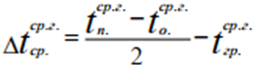 Определение часовых тепловых потерь тепловыми сетями, теплоизоляционные конструкции которых выполнены в соответствии с нормами, принципиально не отличается от вышеприведенного. В то же время необходимо учитывать следующее:нормы приведены раздельно для тепловых сетей с числом часов работы в год более 5000, а также 5000 и менее;для подземной прокладки тепловых сетей нормы приведены раздельно для канальной и бесканальной прокладок;нормы приведены для абсолютных значений среднегодовых температур сетевой воды в подающем и обратном трубопроводах, а не для разности среднегодовых температур сетевой воды и окружающей среды;удельные тепловые потери для участков подземной канальной и бесканальной прокладок для каждого диаметра трубопровода находятся путем суммирования тепловых потерь, определенных по нормам раздельно для подающего и обратного трубопроводов.Среднегодовое значение температуры сетевой воды - определяется как среднее значение из ожидаемых среднемесячных значений температуры воды по принятому температурному графику регулирования отпуска теплоты, соответствующих ожидаемым значениям температуры наружного воздуха за весь период работы тепловой сети в течение года.Ожидаемые среднемесячные значения температуры наружного воздуха и грунта определяются как средние значения из соответствующих статистических климатологических значений за последние 5 лет по данным местной метеорологической станции или по климатологическим справочникам.Среднегодовое значение температуры грунта определяется как среднее значение из ожидаемых среднемесячных значений температуры грунта на глубине залегания трубопроводов.Расчет потерь тепловой энергии выполнен в соответствии с инструкцией по организации в Минэнерго России работы по расчету и обоснованию нормативов технологических потерь при передаче тепловой энергии по приказу Минэнерго России от 30 декабря 2008 года № 325.3.8. Расчет показателей надежности систем теплоснабженияЦелью расчета является оценка способности действующих и проектируемых тепловых сетей надежно обеспечивать в течение заданного времени требуемые режимы, параметры и качество теплоснабжения каждого потребителя, а также обоснование необходимости и проверки эффективности реализации мероприятий, повышающих надежность теплоснабжения потребителей тепловой энергии.Оценка надежности тепловых сетей осуществляется по результатам сравнения расчетных значений показателей надежности с нормированными значениями этих показателей в соответствии с положениями п. 6.28 СНиП 41-02-2003.Обоснование необходимости реализации мероприятий, повышающих надежность теплоснабжения потребителей тепловой энергии, осуществляется по результатам качественного анализа полученных численных значений.Проверка эффективности реализации мероприятий, повышающих надежность теплоснабжения потребителей, осуществляется путем сравнения исходных (полученных до реализации) значений показателей надежности, с расчетными значениями, полученными после реализации (моделирования реализации) этих мероприятий.3.9. Групповые изменения характеристик объектов (участков тепловых сетей, потребителей) по заданным критериям с целью моделирования различных перспективных вариантов схем теплоснабженияДанный инструмент применим для различных целей и задач гидравлического моделирования. Основным предназначением является калибровка расчетной гидравлической модели тепловой сети. Трубопроводы реальной тепловой сети всегда имеют физические характеристики, отличающиеся от проектных, в силу происходящих во времени изменений - коррозии и выпадения отложений, отражающихся на изменении эквивалентной шероховатости и уменьшении внутреннего диаметра вследствие зарастания. Эти изменения влияют на гидравлические сопротивления участков трубопроводов, и в масштабах тепловой сети МО это приводит к значительным расхождениям результатов гидравлического расчета по «проектным» значениям с реальным гидравлическим режимом, наблюдаемым в эксплуатируемой тепловой сети. С другой стороны, измерить действительные значения шероховатостей и внутренних диаметров участков действующей тепловой сети не представляется возможным, поскольку это потребовало бы массового вскрытия трубопроводов, что вряд ли реализуемо. Поэтому эти значения можно лишь косвенным образом оценить на основании сравнения реального (наблюдаемого) гидравлического режима с результатами расчетов на гидравлической модели, и внести в расчетную модель соответствующие поправки. В этом, в первом приближении, и состоит процесс калибровки. Инструмент групповых операций позволяет выполнить изменение характеристик для подмножества участков тепловой сети, определяемого заданным критерием отбора, в частности:по всей базе данных описания тепловой сети; по одной из связных компонент тепловой сети (тепловой зоне источника); по некоторой графической области, заданной произвольным многоугольником; вдоль выбранного пути. При этом на любой из вышеперечисленных «пространственных» критериев может быть наложена суперпозиция критериев отбора по классифицирующим признакам: по подающим или обратным трубопроводам тепловой сети, либо симметрично; по виду тепловых сетей (магистральные, распределительные, внутриквартальные); по участкам тепловой сети определенного условного диаметра;по участкам тепловой сети с определенным типом прокладки, и т.п. Критерии отбора могут быть произвольными при соблюдении основного требования: информация, на основании которой строится отбор, должна в явном виде присутствовать в паспортных описаниях участков тепловой сети.Для участков тепловых сетей, отобранных по определенной совокупности критериев, можно произвести любую из следующих операций: изменение эквивалентной шероховатости; изменение степени зарастания трубопроводов; изменение коэффициента местных потерь; изменение способа расчета сопротивления. После проведения серии изменений характеристик участков трубопроводов тепловой сети автоматически производится гидравлический расчет, результаты которого сразу же доступны для визуализации на схеме и анализа. Поскольку при изменении характеристик участков тепловой сети их паспорта не модифицируются, в любой момент можно вернуться к исходному состоянию расчетной гидравлической модели, определяемому паспортными значениями характеристик участков тепловой сети.3.10. Сравнительные пьезометрические графики для разработки и анализа сценариев перспективного развития тепловых сетейЦелью построения пьезометрического графика является наглядная иллюстрация результатов гидравлического расчета (наладочного, поверочного, конструкторского). Это основной аналитический инструмент специалиста по гидравлическим расчетам тепловых сетей. При этом на экран выводятся: линия давления в подающем трубопроводе линия давления в обратном трубопроводе линия поверхности земли линия потерь напора на шайбе высота здания линия вскипания линия статического напора Цвет и стиль линий задается пользователем.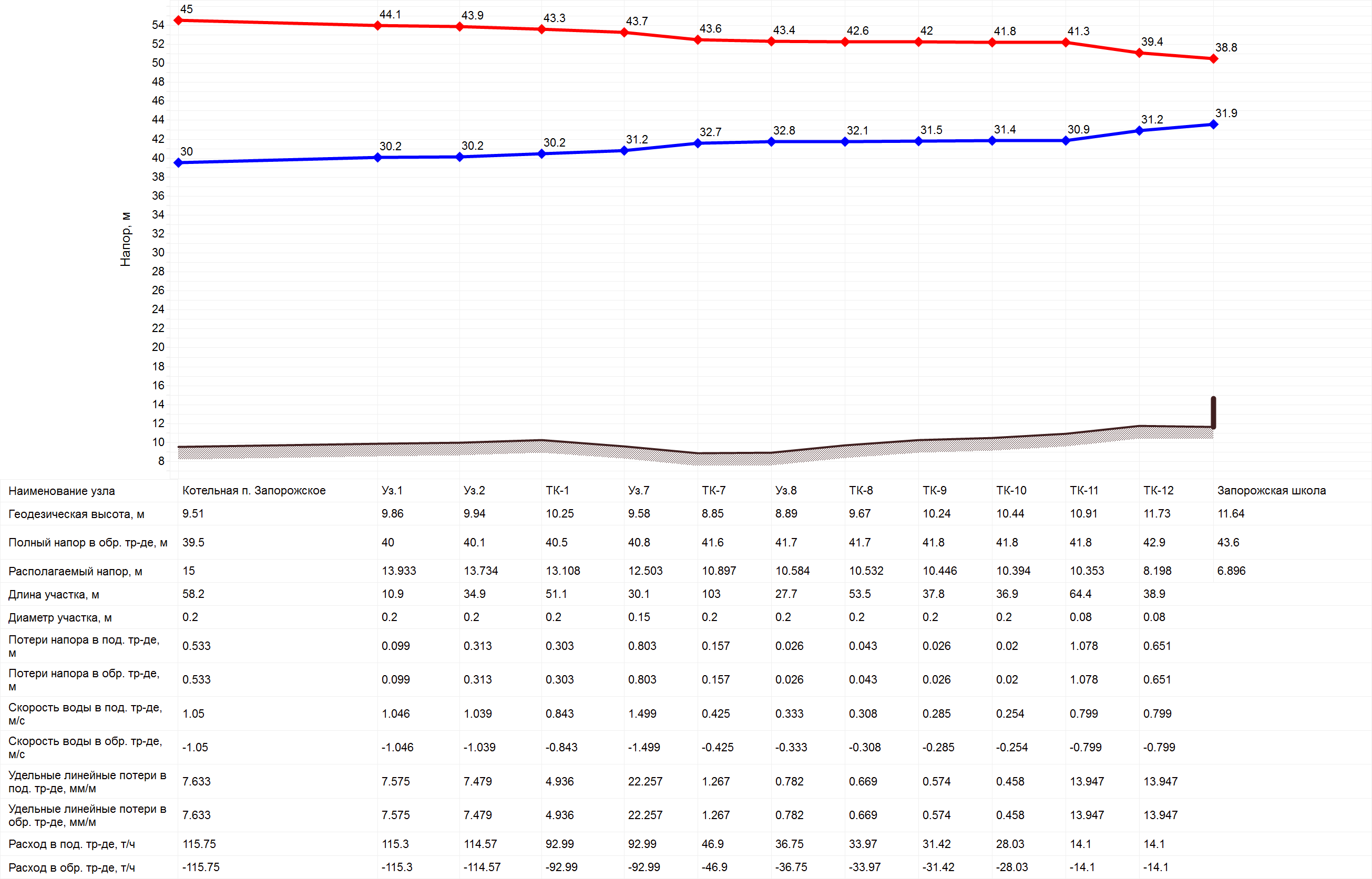 Рисунок 37 Пример пьезометрического графикаВ таблице под графиком выводятся для каждого узла сети наименование, геодезическая отметка, высота потребителя, напоры в подающем и обратном трубопроводах, величина дросселируемого напора на шайбах у потребителей, потери напора по участкам тепловой сети, скорости движения воды на участках тепловой сети и т.д. Количество выводимой под графиком информации настраивается пользователем.Также график может отображать падение температуры в тепловой сети, после проведения расчетов с учетом тепловых потерь. При этом на график выводятся значения температур в узловых точках по подающему и обратному трубопроводам. Количество выводимой под графиком информации настраивается пользователем.Пьезометрические графики существующего положения системы теплоснабжения представлены в Приложении 1.ГЛАВА 4. СУЩЕСТВУЮЩИЕ И ПЕРСПЕКТИВНЫЕ БАЛАНСЫ ТЕПЛОВОЙ МОЩНОСТИ ИСТОЧНИКОВ ТЕПЛОВОЙ ЭНЕРГИИ И ТЕПЛОВОЙ НАГРУЗКИ ПОТРЕБИТЕЛЕЙ4.1. Балансы существующей на базовый период схемы теплоснабжения (актуализации схемы теплоснабжения) тепловой мощности и перспективной тепловой нагрузки в каждой из зон действия источников тепловой энергии с определением резервов (дефицитов) существующей располагаемой тепловой мощности источников тепловой энергии, устанавливаемых на основании величины расчетной тепловой нагрузкиНа территории Запорожского сельского поселения функционируют два источника централизованного теплоснабжения.Балансы тепловой мощности источников тепловой энергии и перспективной тепловой нагрузки на территории Запорожского сельского поселения на расчетный срок до 2031 года представлены в таблице 49.Таблица 49 Балансы тепловой мощности и перспективной тепловой нагрузки котельных Запорожского сельского поселения4.2. Гидравлический расчет передачи теплоносителя для каждого магистрального вывода с целью определения возможности (невозможности) обеспечения тепловой энергией существующих и перспективных потребителей, присоединенных к тепловой сети от каждого источника тепловой энергииС целью определения резерва пропускной способности существующих тепловых сетей в существующих зонах действия источников тепловой энергии выполнено моделирование присоединения тепловой нагрузки в каждом микрорайоне к магистральным тепловым сетям и построены пьезометрические графики. Для определения зон с недостаточными располагаемыми напорами у потребителей выполнен расчет гидравлического режима существующих тепловых сетей с учетом перспективной тепловой нагрузки. При этом для последующего анализа принимается, что минимальным допустимым (для обеспечения нормативной циркуляции теплоносителя у конечных потребителей) значением располагаемого напора у обобщенных потребителей на магистралях является 15 м.Гидравлический расчет выполнен с использованием электронной модели системы теплоснабжения Запорожского сельского поселения в ПРК Zulu 8.0.Результаты гидравлического расчёта, выполненные с учётом подключения перспективных потребителей, позволяют определить зоны, на которых необходимо изменение диаметров трубопроводов для обеспечения перспективных приростов тепловой нагрузки и оптимального гидравлического режима.По результатам анализа существующего состояния и тепло-гидравлического расчета сделаны выводы:−	для эффективного теплоснабжения необходима перекладка участков тепловых сетей с недостаточной пропускной способностью котельных п. Запорожское и ГЛОХ.4.3. Существующие и перспективные значения установленной тепловой мощности, технических ограничений на использование установленной тепловой мощности, значения располагаемой мощности, тепловой мощности нетто источников тепловой энергии, существующие и перспективные значения затрат тепловой мощности на собственные нужды, тепловых потерь в тепловых сетях, резервов и дефицитов тепловой мощности нетто на каждом этапеСуществующие и перспективные значения установленной тепловой мощности, технических ограничений на использование установленной тепловой мощности, значения располагаемой мощности, тепловой мощности нетто источников тепловой энергии, существующие и перспективные значения затрат тепловой мощности на собственные нужды, тепловых потерь в тепловых сетях, резервов и дефицитов тепловой мощности нетто представлены в соответствующих таблицах в разделе 4.1 настоящего документа.4.4. Выводы о резервах (дефицитах) существующей системы теплоснабжения при обеспечении перспективной тепловой нагрузки потребителейБалансы тепловой мощности источников тепловой энергии и перспективной тепловой нагрузки на территории Запорожского сельского поселения на расчетный срок до 2031 года представлены в п. 4.1.Резервы тепловой энергии выявлены на источнике – котельная п. Запорожское, дефицит существует на котельной ГЛОХ.4.5. Описание изменений существующих и перспективных балансов тепловой мощности источников тепловой энергии и тепловой нагрузки потребителей для каждой системы теплоснабжения за период, предшествующий разработке схемы теплоснабженияПри актуализации схемы теплоснабжения произведено уточнение существующих и перспективных балансов тепловой мощности источников и тепловой нагрузки потребителей для систем теплоснабжения на территории Запорожского сельского поселения.ГЛАВА 5. МАСТЕР-ПЛАН РАЗВИТИЯ СИСТЕМ ТЕПЛОСНАБЖЕНИЯ ПОСЕЛЕНИЯ, ГОРОДСКОГО ОКРУГА, ГОРОДА ФЕДЕРАЛЬНОГО ЗНАЧЕНИЯ5.1. Описание вариантов (не менее двух) перспективного развития систем теплоснабжения поселения, городского округа, города федерального значения (в случае их изменения относительно ранее принятого варианта развития систем теплоснабжения в утвержденной в установленном порядке схеме теплоснабжения)В соответствии с Генеральным планом Запорожского сельского поселения, на расчетный срок до 2035 года на территории поселения запланировано жилищное строительство в объеме 75 тыс. кв. м. Все новое жилищное строительство будет представлено индивидуальными жилыми домами с участками, которые планируется обеспечивать теплом от индивидуальных источников тепловой энергии.Развитие централизованного теплоснабжения предусматривается на базе существующих котельных п. Запорожское и ГЛОХ в настоящее время.Стимулом в развитии теплоснабжения поселения является дальнейшая его газификация, которая даст возможность использования газа в качестве энергоносителя в котельных, а также в автономных источниках теплоты (АИТ) для индивидуальной застройки.Сценарий №1Данным сценарием предлагается развитие централизованного теплоснабжения в Запорожском сельском поселении на базе:новой котельной в п. Запорожское, работающей на природном газе, взамен существующей, функционирующей на твердом топливе;новой газовой котельной по ул. Глох, при этом существующая котельная будет использоваться в качестве резервной.Также, в качестве основных мероприятий можно выделить: шайбирование тепловых сетей котельной п. Запорожское и ГЛОХ, а также оптимизация температурного графика зависимости температуры теплоносителя от температуры наружного воздуха для источника тепловой энергии Запорожского сельского поселения – котельной ГЛОХ.Сценарий №2При реализации данного сценария рассматриваются следующие мероприятия: предполагается ремонт (замена) существующих котельных агрегатов на котельных Запорожского сельского поселения, в связи с исчерпанием эксплуатационного ресурса.5.2. Технико-экономическое сравнение вариантов перспективного развития систем теплоснабжения поселения, городского округа, города федерального значенияСовокупные капитальные затраты (с НДС) на мероприятия по строительству, реконструкции и модернизации системы теплоснабжения Запорожского сельского поселения составят:При реализации мероприятий по Сценарию №1 – 100,580 млн. руб.При реализации мероприятий по Сценарию №2 – 4,156 млн. руб.5.3. Обоснование выбора приоритетного варианта перспективного развития систем теплоснабжения поселения, городского округа, города федерального значения на основе анализа ценовых (тарифных) последствий для потребителейВ качестве приоритетного сценария был выбран Сценарий №1.Данным сценарием предлагается развитие централизованного теплоснабжения в Запорожском сельском поселении на базе:новой котельной в п. Запорожское, работающей на природном газе, взамен существующей, функционирующей на твердом топливе;новой газовой котельной по ул. Глох, при этом существующая котельная будет использоваться в качестве резервной.Также, в качестве основных мероприятий можно выделить: шайбирование тепловых сетей котельной п. Запорожское и ГЛОХ, а также оптимизация температурного графика зависимости температуры теплоносителя от температуры наружного воздуха для источника тепловой энергии Запорожского сельского поселения – котельной ГЛОХ.Данный сценарий позволит обеспечить существующих потребителей надежным теплоснабжением, а также осуществить сбор и анализ информации о деятельности организации.5.4. Описание изменений в мастер – плане развития систем теплоснабжения за период, предшествующий актуализации схемы теплоснабженияПри актуализации Схемы теплоснабжения скорректирован Мастер-план и рассматриваемые в нем сценарии развития согласно полученным данным от администрации МО Запорожское сельское поселение и ТСО.Рассмотрены два наиболее вероятных сценариев развития системы теплоснабжения Запорожского сельского поселения и определен приоритетный.ГЛАВА 6. СУЩЕСТВУЮЩИЕ И ПЕРСПЕКТИВНЫЕ БАЛАНСЫ ПРОИЗВОДИТЕЛЬНОСТИ ВОДОПОДГОТОВИТЕЛЬНЫХ УСТАНОВОК И МАКСИМАЛЬНОГО ПОТРЕБЛЕНИЯ ТЕПЛОНОСИТЕЛЯ ТЕПЛОПОТРЕБЛЯЮЩИМИ УСТАНОВКАМИ ПОТРЕБИТЕЛЕЙ, В ТОМ ЧИСЛЕ В АВАРИЙНЫХ РЕЖИМАХ6.1. Расчетная величина нормативных потерь теплоносителя в тепловых сетях в зонах действия источников тепловой энергииПринцип расчета перспективных балансов производительности ВПУ и максимального потребления теплоносителя теплопотребляющими установками потребителей, в том числе в аварийных режимах отражен в разделе 7 Главы 1.Расчет нормативных потерь теплоносителя в тепловых сетях выполнен в соответствии с «Методическими указаниями по составлению энергетической характеристики для систем транспорта тепловой энергии по показателю «потери сетевой воды», утвержденными приказом Минэнерго РФ от 30.06.2003 №278 и «Инструкцией по организации в Минэнерго России работы по расчету и обоснованию нормативов технологических потерь при передаче тепловой энергии», утвержденной приказом Минэнерго от 30.12.2008 №325.Производительность ВПУ котельных должна быть не меньше расчетного расхода воды на подпитку теплосети.В соответствии с п. 10 ФЗ №417 от 07.12.2011 г. «О внесении изменений в отдельные законодательные акты Российской Федерации в связи с принятием Федерального закона «О водоснабжении и водоотведении»:С 1 января 2013 года подключение объектов капитального строительства потребителей к централизованным открытым системам теплоснабжения (горячего водоснабжения) для нужд горячего водоснабжения, осуществляемого путем отбора теплоносителя на нужды горячего водоснабжения, не допускается.С 1 января 2022 года использование централизованных открытых систем теплоснабжения (горячего водоснабжения) для нужд горячего водоснабжения, осуществляемого путем отбора теплоносителя на нужды горячего водоснабжения, не допускается.6.2. Максимальный и среднечасовой расход теплоносителя (расход сетевой воды) на горячее водоснабжение потребителей с использованием открытой системы теплоснабжения в зоне действия каждого источника тепловой энергии, рассчитываемый с учетом прогнозных сроков перевода потребителей, подключенных к открытой системе теплоснабжения (горячего водоснабжения), на закрытую систему горячего водоснабженияНа территории муниципального образования Запорожское сельское поселение все источники централизованного теплоснабжения осуществляют отпуск тепловой энергии на нужды ГВС по закрытой схеме.6.3. Сведения о наличии баков-аккумуляторовНа котельных Запорожского сельского поселения баки-аккумуляторы не установлены в связи с отсутствием систем ГВС.На перспективу строительство аккумуляторных баков не предусмотрено.6.4. Нормативный и фактический (для эксплуатационного и аварийного режимов) часовой расход подпиточной воды в зоне действия источников тепловой энергииНормативный часовой расход подпиточной воды в зоне действия источников тепловой энергии представлен в таблице 46.6.5. Существующий и перспективный баланс производительности водоподготовительных установок и потерь теплоносителя с учетом развития системы теплоснабженияПо результатам технического обследования на территории Запорожского сельского поселения водоподготовительные установки для котельных отсутствуют. Подпитка осуществляется из водопроводных сетей. Сведения об аварийной подпитке представлены в таблице 50.Таблица 50 Сведения об аварийной подпитке6.7. Сравнительный анализ расчетных и фактических потерь теплоносителя для всех зон действия источников тепловой энергииСравнительный анализ нормативных и фактических потерь теплоносителя представлен в Главе 1 «Существующее положение в сфере производства, передачи и потребления тепловой энергии для целей отопления, вентиляции, ГВС, кондиционирования и обеспечения технологических процессов производственных предприятий». При актуализации Схемы теплоснабжения Запорожского сельского поселения в качестве базового периода принят 2021 г. Следовательно, перспективные балансы производительности водоподготовительных установок и максимального потребления теплоносителя теплопотребляющими установками потребителей, в том числе в аварийных режимах, составляются на период 2022-2031 гг.ГЛАВА 7. ПРЕДЛОЖЕНИЯ ПО СТРОИТЕЛЬСТВУ, РЕКОНСТРУКЦИИ, ТЕХНИЧЕСКОМУ ПЕРЕВООРУЖЕНИЮ И (ИЛИ) МОДЕРНИЗАЦИИ ИСТОЧНИКОВ ТЕПЛОВОЙ ЭНЕРГИИ7.1.Описание условий организации централизованного теплоснабжения, индивидуального теплоснабжения, а также поквартирного отопления, которое должно содержать в том числе определение целесообразности или нецелесообразности подключения (технологического присоединения) теплопотребляющей установки к существующей системе централизованного теплоснабжения исходя из недопущения увеличения совокупных расходов в такой системе централизованного теплоснабжения, расчет которых выполняется в порядке, установленном методическими указаниями по разработке схем теплоснабженияОрганизация централизованного теплоснабжения осуществляется в соответствии с Постановлением Правительства РФ от 8 августа 2012 г. №808 «Об организации теплоснабжения в Российской Федерации и о внесении изменений в некоторые акты Правительства Российской Федерации». Согласно данному постановлению, при утверждении схемы теплоснабжения соответствующим органом местного самоуправления, статус единой теплоснабжающей организации (далее ЕТО) присваивается теплоснабжающей и (или) теплосетевой организации, на основании критериев и порядка, указанных в Главе 2 данного постановления. Предложения по выбору ЕТО в административных границах МО Запорожское сельское поселение представлены в Главе 15 Обосновывающих Материалов «Реестр единых теплоснабжающих организаций».Единая теплоснабжающая организация при осуществлении своей деятельности обязана:заключать и исполнять договоры поставки тепловой энергии (мощности) и (или) теплоносителя;заключать и исполнять договоры оказания услуг по передаче тепловой энергии, теплоносителя в объеме, необходимом для обеспечения теплоснабжения потребителей тепловой энергии с учетом потерь тепловой энергии, теплоносителя при их передаче.Согласно статье 14, ФЗ №190 «О теплоснабжении» от 27.07.2010 года, подключение теплопотребляющих установок и тепловых сетей потребителей тепловой энергии, в том числе застройщиков, к системе теплоснабжения осуществляется в порядке, установленном законодательством о градостроительной деятельности для подключения объектов капитального строительства к сетям инженерно-технического обеспечения, с учетом особенностей, предусмотренных ФЗ №190 «О теплоснабжении» и правилами подключения к системам теплоснабжения, утвержденными постановлением Правительства РФ от 05.07.2018 №787 «О подключении (технологическом присоединении) к системам теплоснабжения, недискриминационном доступе к услугам в сфере теплоснабжения, изменении и признании утратившими силу некоторых актов Правительства Российской Федерации» (вместе с «Правилами подключения (технологического присоединения) к системам теплоснабжения, включая правила недискриминационного доступа к услугам по подключению (технологическому присоединению) к системам теплоснабжения», «Правилами недискриминационного доступа к услугам по передаче тепловой энергии, теплоносителя»).Подключение к системе теплоснабжения осуществляется в порядке, определенном правилами подключении, на основании договора, который является публичным для теплоснабжающих организаций, теплосетевых организаций, в том числе единой теплоснабжающей организации.Теплоснабжающая или теплосетевая организация, в которую следует обращаться заявителям, определяется в соответствии с зонами эксплуатационной ответственности таких организаций, определенными в схеме теплоснабжения поселения, городского округа. Границы зон эксплуатационной ответственности определяются в соответствии с постановлением Правительства РФ от 08.08.2012 г. №808 «Об организации теплоснабжения в Российской Федерации и о внесении изменений в некоторые акты Правительства Российской Федерации». В случае, если подключение объекта к системе теплоснабжения в соответствии со схемой теплоснабжения возможно через тепловые сети или источники тепловой энергии, принадлежащие на праве собственности или на ином законном основании смежной организации, и при этом для подключения не требуется создание и (или) модернизация (реконструкция) технологически связанных (смежных) тепловых сетей или источников тепловой энергии в целях изменения их тепловой мощности для обеспечения требуемой заявителем тепловой нагрузки, заключение договора о подключении осуществляется исполнителем после получения от смежной организации в письменной форме согласия на подключение объекта через принадлежащие ей тепловые сети или источники тепловой энергии.Исполнитель в течение 5 рабочих дней со дня получения заявки на подключение направляет соответствующий запрос в смежную организацию. Смежная организация обязана в течение 5 рабочих дней со дня получения от исполнителя запроса о предоставлении согласия на подключение объекта через принадлежащие им тепловые сети или источники тепловой энергии направить исполнителю в письменной форме согласие на подключение объекта или отказ от согласования подключения объекта через принадлежащие ей тепловые сети или источники тепловой энергии.В случае если смежные организации являются лицами, не оказывающими услуги по передаче тепловой энергии и (или) не осуществляющими продажу тепловой энергии, такие лица вправе отказать в подключении объекта через принадлежащие им тепловые сети или источники тепловой энергии.При получении исполнителем отказа смежной организации от согласования подключения объекта через принадлежащие ей тепловые сети или источники тепловой энергии исполнитель определяет точку присоединения на существующих тепловых сетях, принадлежащих исполнителю, и уведомляет об этом заявителя.При неполучении в установленный срок ответа от смежной организации, за исключением лиц, не оказывающих услуги по передаче тепловой энергии и (или) не осуществляющих продажу тепловой энергии, согласие этой смежной организации на подключение объекта через принадлежащие ей тепловые сети или источники тепловой энергии считается полученным.В случае подключения объекта к системе теплоснабжения через тепловые сети или источники тепловой энергии, принадлежащие на праве собственности или на ином законном основании смежной организации, исполнителем и смежной организацией заключается договор о подключении, по которому исполнитель выступает заявителем.В случае если для подключения объекта требуется создание и (или) модернизация (реконструкция) тепловых сетей или источников тепловой энергии, принадлежащих на праве собственности или на ином законном основании смежной организации, в целях изменения их тепловой мощности для обеспечения требуемой заявителем тепловой нагрузки, заключение с заявителем договора о подключении осуществляется исполнителем после заключения со смежной организацией договора о подключении объекта через тепловые сети или источники тепловой энергии, принадлежащие на праве собственном или на ином законном основании смежной организации. При этом исполнитель направляет в смежную организацию заявку о заключении договора о подключении объекта через тепловые сети или источники тепловой энергии, принадлежащие на праве собственности или на ином законном основании смежной организации, с приложением сведений и документов, полученных от заявителя в соответствии с пунктами 25 и 26 «Правил подключения «технологического присоединения» к системам теплоснабжения».Заключение договора о подключении объекта через тепловые сети или источники тепловой энергии, принадлежащие на праве собственности или на ином законном основании смежной организации, осуществляется в порядки и сроки, установленные настоящими Правилами. При этом срок подключения объекта (если его подключение осуществляется через тепловые сети или источники тепловой энергии, принадлежащие на праве собственности или на ином законном основании смежной организации) увеличивается на срок подключения исполнителя к тепловым сетям или источникам тепловой энергии смежной организации.Правообладатели земельных участков, а также органы местного самоуправления в случаях, предусмотренных статьей 39.11 Земельного кодекса Российской Федерации, вправе обратиться в теплоснабжающую или теплосетевую организацию, определенную в соответствии с пунктом 4 Правил, утверждённых постановлением РФ от 05.07.2018 № 787, с запросом о предоставлении технических условий.Запрос о предоставлении технических условий должен содержать:наименование лица, направившего запрос, его местонахождение и почтовый адрес;правоустанавливающие документы на земельный участок;информацию о границах земельного участка, на котором планируется осуществить строительство подключаемого объекта или на котором расположен реконструируемый подключаемый объект;информацию о разрешенном использовании земельного участка.Выдача технических условий осуществляется теплоснабжающими или теплосетевыми организациями в пределах границ зоны их эксплуатационной ответственности, без взимания платы.При предоставлении заявителем сведений и документов, указанных в пункте 9 Правил, утвержденных постановлением Правительства РФ от 05.07.2018 №787, в полном объеме, теплоснабжающие и теплосетевые организации в течение 14 дней со дня получения запроса о предоставлении технических условий обязаны предоставить технические условия либо мотивированный отказ в выдаче указанных технических условий при отсутствии технической возможности подключения к системе теплоснабжения.В случае непредставления сведений и документов, указанных в пункте 9 указанных Правил, в полном объеме, теплоснабжающие и теплосетевые организации вправе отказать в выдаче технических условий.Обязательства организации, предоставившей технические условия, предусматривающие максимальную нагрузку, сроки подключения объектов к системе теплоснабжения и срок действия технических условий прекращаются в случае, если в течение одного года (при комплексном освоении земельного участка в целях жилищного строительства – в течении 3 лет) со дня предоставления правообладателю земельного участка указанных технических условий он не определит необходимую ему для подключению к системе теплоснабжения нагрузку в пределах предоставленных ему технических условий и не подаст заявку о заключении договора о подключении.В случае если заявитель определил необходимую ему подключаемую нагрузку, он обращается в теплоснабжающую или теплосетевую организацию с заявлением о заключении договора о подключении, при этом указанное заявление может быть подано без предварительного получения заявителем технических условий подключения.В случае если заявитель не имеет сведений об организации, в которую следует обратиться с целью заключения договора о подключении, он вправе обратиться в орган местного самоуправления с письменным запросом о представлении сведений о такой организации с указанием местонахождения подключаемого объекта.Орган местного самоуправления обязан представить в письменной форме сведения о соответствующей организации, включая ее наименование и местонахождение, в течение 2 рабочих дней со дня обращения заявителя.Основанием для заключения договора о подключении является поданная заявителем заявка на подключение, в соответствии с правилами подключения, утвержденными постановлением Правительства РФ от 05.07.2018 №787 (п.4, п.7, п.25, п.26). Условия подключения выдаются исполнителем вместе с проектом договора о подключении и являются его неотъемлемой частью.В случае если подключение осуществляется исполнителем, не являющимся единой теплоснабжающей организацией, исполнитель осуществляет согласование условий подключения с единой теплоснабжающей организацией в порядке, установленном договором об оказании услуг по передаче тепловой энергии, теплоносителя (п.38 ПП РФ от 05.07.2018 №787).Договором оказания услуг по передаче тепловой энергии, теплоносителя, заключаемым теплосетевой организацией с единой теплоснабжающей организацией, за исключением случая заключения такого договора в ценовых зонах теплоснабжения, предусматривается, что в случае если теплосетевая организация осуществляет подключение к своим тепловым сетям теплопотребляющих установок, тепловых сетей или источников тепловой энергии, теплосетевая организация осуществляет согласование условий подключения с единой теплоснабжающей организацией. Теплосетевая организация обязана направить подключения на согласование единой теплоснабжающей организации, определенной в соответствующей системе теплоснабжения, до направления их потребителю.Единая теплоснабжающая организация обязана в течении 7 рабочих дней со дня получения условий подключения согласовать их либо подготовить к ним замечания в случае, если осуществление подключения в соответствии с такими условиями вызовет снижение надежности теплоснабжения.В случае отсутствия ответа от единой теплоснабжающей организации о результатах согласования условий подключения в течение 7 дней со дня их получения, условия подключения считаются согласованными.В случае получения замечаний к условиям подключения теплосетевая организация обязана внести изменения в условия подключения в соответствии с этими замечаниями.Внесение изменений в условия подключения подлежит согласования в порядке, предусмотренном настоящим пунктом. В случае нарушения теплосетевой организацией обязанностей, установленных настоящим пунктом, либо невыполнения условий подключения заявителем и (или) теплосетевой организацией, единая теплоснабжающая организация вправе в течение 1 года со дня обнаружения указанных нарушений обратиться к теплосетевой организации с требованием об изменении выданных условий подключения и о выполнении всех необходимых в связи с этим действий либо с требованием о выполнении условий подключения. Теплосетевая организация обязана выполнить все указанные действия за счет собственных средств и возместить единой теплоснабжающей организации все понесенные убытки, возникшие вследствие нарушения теплосетевой организацией обязанности по согласованию условий подключения с единой теплоснабжающей организацией (п. 67 ПП №808 от 8 августа 2012 г.).Подключение к системам теплоснабжения осуществляется в следующем порядке:направление исполнителю заявки о подключении к системе теплоснабжения;заключение договора о подключении;выполнение мероприятий по подключению, предусмотренных условиями подключения и договором о подключении;составление акта о готовности внутриплощадочных и внутридомовых сетей и оборудования подключаемого объекта к подаче тепловой энергии и теплоносителя;составление акта о подключении.При наличии технической возможности подключения к системе теплоснабжения и при наличии свободной мощности в соответствующей точке подключения отказ потребителю, в том числе застройщику, в заключении договора на подключение объекта капитального строительства, находящегося в границах определенного схемой теплоснабжения радиуса эффективного теплоснабжения, не допускается. Нормативные сроки подключения к системе теплоснабжения этого объекта капитального строительства устанавливаются правилами подключения к системам теплоснабжения, утвержденными Правительством Российской Федерации.В случае технической невозможности подключения к системе теплоснабжения объекта капитального строительства вследствие отсутствия свободной мощности в соответствующей точке подключения на момент обращения соответствующего потребителя, в том числе застройщика, но при наличии в утвержденной в установленном порядке инвестиционной программе теплоснабжающей организации или теплосетевой организации мероприятий по развитию системы теплоснабжения и снятию технических ограничений, позволяющих обеспечить техническую возможность подключения к системе теплоснабжения объекта капитального строительства, отказ в заключении договора на его подключение не допускается. Нормативные сроки его подключения к системе теплоснабжения устанавливаются в соответствии с инвестиционной программой теплоснабжающей организации или теплосетевой организации в пределах нормативных сроков подключения к системе теплоснабжения, установленных правилами подключения к системам теплоснабжения, утвержденными Правительством Российской Федерации.В случае технической невозможности подключения к системе теплоснабжения объекта капитального строительства вследствие отсутствия свободной мощности в соответствующей точке подключения на момент обращения соответствующего потребителя, в том числе застройщика, и при отсутствии в утвержденной в установленном порядке инвестиционной программе теплоснабжающей организации или теплосетевой организации мероприятий по развитию системы теплоснабжения и снятию технических ограничений, позволяющих обеспечить техническую возможность подключения к системе теплоснабжения этого объекта капитального строительства, теплоснабжающая организация или теплосетевая организация в сроки и в порядке, которые установлены правилами подключения к системам теплоснабжения, утвержденными 	Правительством Российской Федерации, обязана обратиться в федеральный орган исполнительной власти, уполномоченный на реализацию государственной политики в сфере теплоснабжения, или орган местного самоуправления, утвердивший схему теплоснабжения, с предложением о включении в нее мероприятий по обеспечению технической возможности подключения к системе теплоснабжения этого объекта капитального строительства. Федеральный орган исполнительной власти, уполномоченный на реализацию государственной политики в сфере теплоснабжения, или орган местного самоуправления, утвердивший схему теплоснабжения, в сроки, в порядке и на основании критериев, которые установлены порядком разработки, актуализации и утверждения схем теплоснабжения, утвержденным Правительством Российской Федерации, принимает решение о внесении изменений в схему теплоснабжения или об отказе во внесении в нее таких изменений. В случае, если теплоснабжающая или теплосетевая организация не направит в установленный срок и (или) представит с нарушением установленного порядка в федеральный орган исполнительной власти, уполномоченный на реализацию государственной политики в сфере теплоснабжения, или орган местного самоуправления, утвердивший схему теплоснабжения, предложения о включении в нее соответствующих мероприятий, потребитель, в том числе застройщик, вправе потребовать возмещения убытков, причиненных данным нарушением, и (или) обратиться в федеральный антимонопольный орган с требованием о выдаче в отношении указанной организации предписания о прекращении нарушения правил недискриминационного доступа к товарам.В случае внесения изменений в схему теплоснабжения теплоснабжающая организация или теплосетевая организация обращается в орган регулирования для внесения изменений в инвестиционную программу. После принятия органом регулирования решения об изменении инвестиционной программы он обязан учесть внесенное в указанную инвестиционную программу изменение при установлении тарифов в сфере теплоснабжения в сроки и в порядке, которые определяются основами ценообразования в сфере теплоснабжения и правилами регулирования цен (тарифов) в сфере теплоснабжения, утвержденными Правительством Российской Федерации. Нормативные сроки подключения объекта капитального строительства устанавливаются в соответствии с инвестиционной программой теплоснабжающей организации или теплосетевой организации, в которую внесены изменения, с учетом нормативных сроков подключения объектов капитального строительства, установленных правилами подключения к системам теплоснабжения, утвержденными Правительством Российской Федерации.Таким образом, вновь вводимые потребители, обратившиеся соответствующим образом в теплоснабжающую организацию, должны быть подключены к централизованному теплоснабжению, если такое присоединение возможно в перспективе.Существующие и планируемые к застройке потребители, вправе использовать для отопления индивидуальные источники теплоснабжения. Индивидуальное теплоснабжение предусматривается для:индивидуальных жилых домов до трех этажей вне зависимости от месторасположения;малоэтажных (до четырех этажей) блокированных жилых домов (таунхаузов) планируемых к строительству вне перспективных зон действия источников теплоснабжения при условии удельной нагрузки теплоснабжения планируемой застройки менее 0,01 Гкал/ч/га;социально-административных зданий высотой менее 12 метров (четырех этажей) планируемых к строительству в местах расположения малоэтажной и индивидуальной жилой застройки, находящихся вне перспективных зон действия источников теплоснабжения;промышленных и прочих потребителей, технологический процесс которых предусматривает потребление природного газа;любых объектов при отсутствии экономической целесообразности подключения к централизованной системе теплоснабжения;инновационных объектов, проектом теплоснабжения которых предусматривается удельный расход тепловой энергии на отопление менее 15 кВт∙ч/м2год, т.н. «пассивный (или нулевой) дом» или теплоснабжение которых предусматривается от альтернативных источников, включая вторичные энергоресурсы.Потребители, отопление которых осуществляется от индивидуальных источников, могут быть подключены к централизованному теплоснабжению на условиях организации централизованного теплоснабжения.В соответствии с требованиями п. 15 статьи 14 ФЗ №190 «О теплоснабжении» «Запрещается переход на отопление жилых помещений в многоквартирных домах с использованием индивидуальных квартирных источников тепловой энергии, перечень которых определяется правилами подключения (технологического присоединения) к системам теплоснабжения, утвержденными Правительством Российской Федерации, при наличии осуществленного в надлежащем порядке подключения (технологического присоединения) к системам теплоснабжения многоквартирных домов, за исключением случаев, определенных схемой теплоснабжения».Планируемые к строительству жилые дома, могут проектироваться с использованием поквартирного индивидуального отопления (при условии согласования с газоснабжающей организацией). В соответствии с п. 1 СП 41-108-2004 «Поквартирное теплоснабжение жилых зданий с теплогенераторами на газовом топливе»: «Использование поквартирных систем теплоснабжения с теплогенераторами на газовом топливе для жилых зданий высотой более 28 м (11 этажей и более) допускается по согласованию с территориальными органами Управления Пожарной Охраны МЧС России».7.2. Описание текущей ситуации, связанной с ранее принятыми в соответствии с законодательством Российской Федерации об электроэнергетике решениями об отнесении генерирующих объектов к генерирующим объектам, мощность которых поставляется в вынужденном режиме в целях обеспечения надежного теплоснабжения потребителейИсточники тепловой энергии и оборудование, входящее в их состав, которые отнесены к объектам, электрическая мощность которых поставляется в вынужденном режиме в целях обеспечения надежного теплоснабжения потребителей, отсутствуют.В перспективе, строительство генерирующих объектов на территории Запорожского сельского поселения не планируется.7.3. Анализ надежности и качества теплоснабжения для случаев отнесения генерирующего объекта к объектам, вывод которых из эксплуатации может привести к нарушению надежности теплоснабжения в соответствии с методическими указаниями по разработке схем теплоснабженияДействующие источники тепловой энергии с комбинированной выработкой тепловой и электрической энергии на территории Запорожского сельского поселения отсутствуют. В перспективе, строительство генерирующих объектов на территории Запорожского сельского поселения не планируется.7.4. Обоснование предлагаемых для строительства источников тепловой энергии, функционирующих в режиме комбинированной выработки электрической и тепловой энергии, для обеспечения перспективных тепловых нагрузок, выполненное в порядке, установленном методическими указаниями по разработке схем теплоснабженияСтроительство источников тепловой энергии с комбинированной выработкой тепловой и электрической энергии для обеспечения перспективных тепловых нагрузок не предусматривается ввиду низкой и непостоянной возможной электрической и тепловой нагрузки, которую можно подключить к источнику комбинированной выработки тепловой и электрической энергии, что приводит к значительным затратам на строительство и дальнейшую эксплуатацию подобной установки. Таким образом, строительство источников тепловой энергии с комбинированной выработкой тепловой и электрической энергии экономически не обосновано.Ввиду большого профицита электрической мощности на территории Ленинградской области и высокой конкуренции на ОРЭМ, мероприятия, связанные со строительством новых ТЭЦ взамен существующих котельных, малоактуальны.На расчетный период предлагается развитие централизованного теплоснабжения в Запорожском сельском поселении на базе двух новых блочно-модульных котельных, работающих на природном газе, взамен на существующие источники тепловой энергии, эксплуатируемых на твердом топливе.Обоснование предлагаемых для реконструкции и (или) модернизации действующих источников тепловой энергии, функционирующих в режиме комбинированной выработки электрической и тепловой энергии для обеспечения перспективных приростов тепловых нагрузокИсточники тепловой энергии с комбинированной выработкой тепловой и электрической энергии в поселении отсутствуют.7.6.	Обоснование предложений по переоборудованию котельных в источники тепловой энергии, функционирующие в режиме комбинированной выработки электрической и тепловой энергии, с выработкой электроэнергии на собственные нужды теплоснабжающей организации в отношении источника тепловой энергии, на базе существующих и перспективных тепловых нагрузокВ «Схеме и Программе развития электроэнергетики Ленинградской области на 2018-2022 годы», которая включает в себя анализ текущего состояния генерирующих мощностей и крупных потребителей, балансы производства и потребления тепловой и электрической энергии в границах муниципальных районов, а также прогноз изменения потребления и выработки тепловой и электрической энергии в границах Ленинградской области отмечено, что в отношении муниципальных котельных целесообразным может быть только модернизация котельных в мини-ТЭЦ с целью покрытия собственных нужд источника, однако для этого необходимы паровые котлы относительно высокой мощности. В связи с этим наиболее востребованным решением на территории Ленинградской области становится строительство газовых блочно-модульных котельных.Также следует отметить, что для развития централизованного теплоснабжения сельского поселения использование новых источников когенерации неэффективно, ввиду малой мощности, низкой плотности и характера тепловой нагрузки.По этой причине, схемой теплоснабжения сельского поселения организация выработки электрической энергии в комбинированном цикле на базе существующих нагрузок не предусматривается.7.7. Обоснование предлагаемых для реконструкции и (или) модернизации котельных с увеличением зоны их действия путем включения в нее зон действия существующих источников тепловой энергииВ настоящее время источников, расположенных в непосредственной близости друг от друга на территории Запорожского сельского поселения, нет. Поэтому, увеличение зон теплоснабжения котельных путем включения зон действия существующих источников не предполагается.7.8. Обоснование предлагаемых для перевода в пиковый режим работы котельных по отношению к источникам тепловой энергии, функционирующим в режиме комбинированной выработки электрической и тепловой энергииСхемой теплоснабжения перевод существующих котельных в «пиковый» режим работы не предусмотрен.7.9. Обоснование предложений по расширению зон действия действующих источников тепловой энергии, функционирующих в режиме комбинированной выработки электрической и тепловой энергииДействующие источники тепловой энергии с комбинированной выработкой тепловой и электрической энергии на территории Запорожского сельского поселения отсутствуют.7.10. Обоснование предлагаемых для вывода в резерв и (или) вывода из эксплуатации котельных при передаче тепловых нагрузок на другие источники тепловой энергииСогласно выбранному сценарию развития системы теплоснабжения Запорожского сельского поселения, планируется строительство двух блочно-модульных котельных: в п. Запорожское, работающей на природном газе, с последующим выводом из эксплуатации имеющегося источника тепловой энергии, эксплуатируемого на твердом топливе; по ул. Глох, также работающей на природном газе, но с сохранением имеющегося источника и использованием его в качестве резервного.7.11. Обоснование организации индивидуального теплоснабжения в зонах застройки поселения, городского округа, города федерального значения малоэтажными жилыми зданиямиНа расчетный срок теплоснабжение индивидуальной жилой застройки предусматривается обеспечить от индивидуальных источников тепла на природном газе, а также посредством печного отопления. Подключение объектов индивидуальной жилой застройки к централизованным системам теплоснабжения не планируется.7.12. Обоснование перспективных балансов производства и потребления тепловой мощности источников тепловой энергии и теплоносителя и присоединенной тепловой нагрузки в каждой из систем теплоснабжения поселения, городского округа, города федерального значенияВ соответствии с Генеральным планом Запорожского сельского поселения, на расчетный срок до 2035 года на территории поселения запланировано жилищное строительство в объеме 75 тыс. кв. м. Все новое жилищное строительство будет представлено индивидуальными жилыми домами с участками, которые планируется обеспечивать теплом от индивидуальных источников тепловой энергии.7.13. Анализ целесообразности ввода новых и реконструкции и (или) модернизации существующих источников тепловой энергии с использованием возобновляемых источников энергии, а также местных видов топливаВвод новых и реконструкция существующих источников тепловой энергии с использованием возобновляемых источников энергии, а также местных видов топлива, на территории Запорожского сельского поселения не планируется.7.14. Обоснование организации теплоснабжения в производственных зонах на территории поселения, городского округа, города федерального значенияОрганизация теплоснабжения в производственных зонах производиться не будет.7.15. Результаты расчетов радиуса эффективного теплоснабженияСогласно п. 30 Гл. 2 Федерального закона от 27 июля 2010 года № 190-ФЗ «О теплоснабжении», радиус эффективного теплоснабжения – максимальное расстояние от теплопотребляющей установки до ближайшего источника тепловой энергии в системе теплоснабжения, при превышении которого подключение теплопотребляющей установки к данной системе теплоснабжения нецелесообразно по причине увеличения совокупных расходов в системе теплоснабжения.Оптимальный радиус теплоснабжения – расстояние от источника, при котором удельные затраты на выработку и транспорт тепла являются минимальными.Под максимальным радиусом теплоснабжения понимается расстояние от источника тепловой энергии до самого отдаленного потребителя, присоединенного к нему на данный момент.В настоящее время, методика определения радиуса эффективного теплоснабжения не утверждена федеральными органами исполнительной власти в сфере теплоснабжения. Основными критериями оценки целесообразности подключения новых потребителей в зоне действия системы централизованного теплоснабжения являются:• затраты на строительство новых участков тепловой сети и реконструкция существующих; • пропускная способность существующих магистральных тепловых сетей; • затраты на перекачку теплоносителя в тепловых сетях; • потери тепловой энергии в тепловых сетях при ее передаче; • надежность системы теплоснабжения.Радиусы эффективного теплоснабжения источников тепловой энергии Запорожского сельского поселения представлены на рисунках ниже. 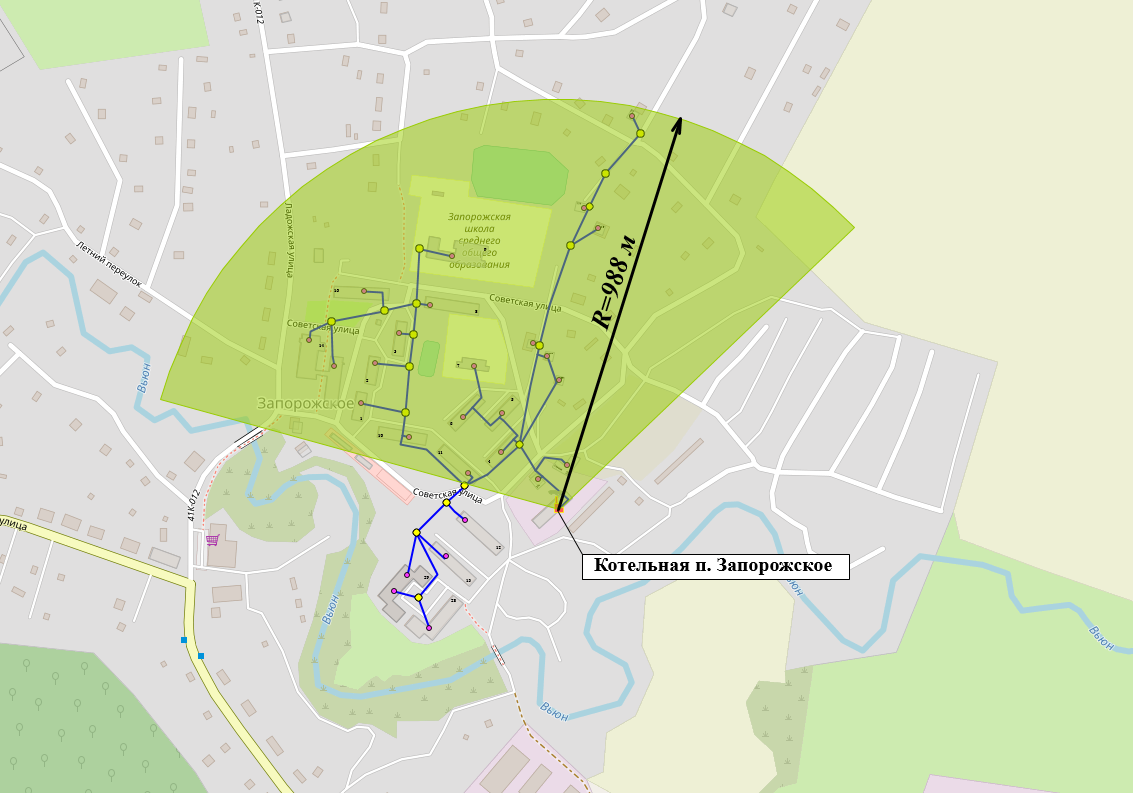 Рисунок 38 Тепловая зона и радиус эффективного теплоснабжения котельной п. Запорожское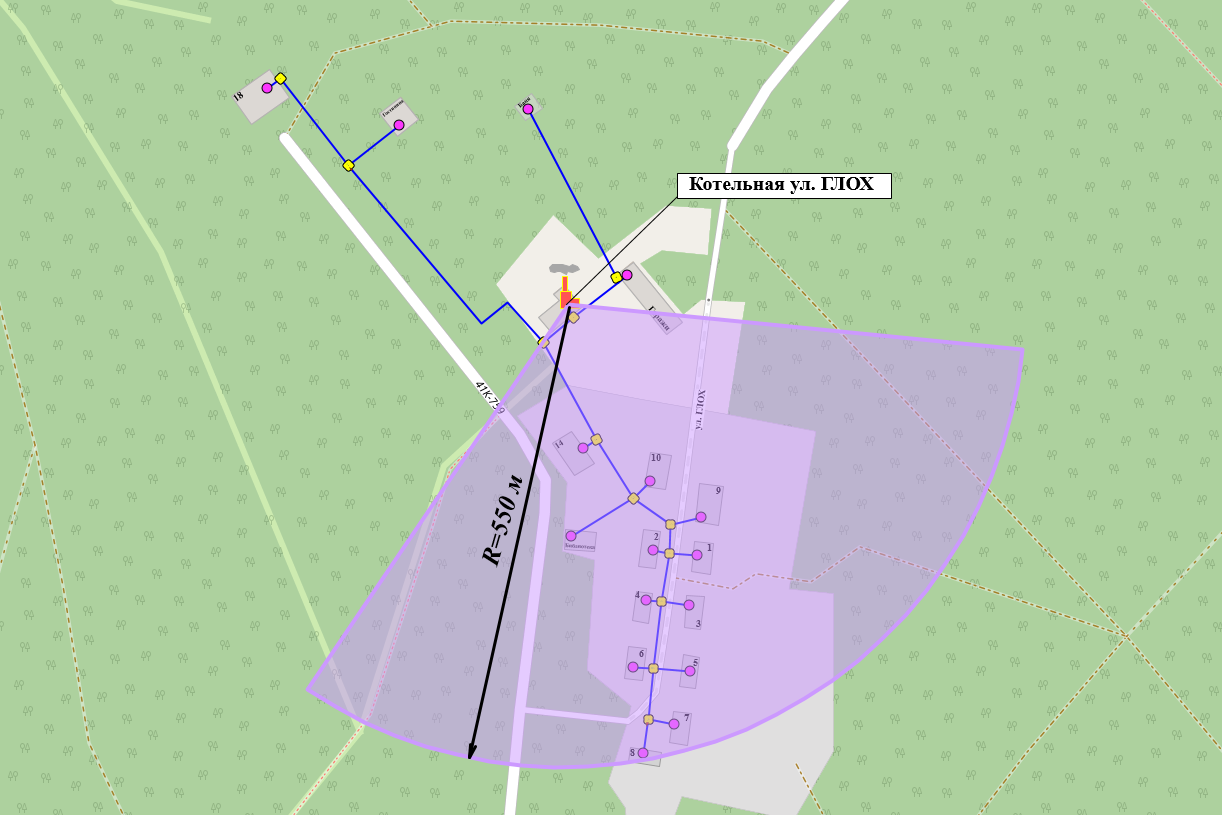 Рисунок 39 Тепловая зона и радиус эффективного теплоснабжения котельной ГЛОХ7.16. Покрытие перспективной тепловой нагрузки, не обеспеченной тепловой мощностьюНа источниках теплоснабжения Запорожского сельского поселения имеется дефицит тепловой мощности нетто на котельной ГЛОХ.На расчетный срок подключения новых абонентов и выполнения мероприятий по реконструкции котельных с целью увеличения установленной мощности не предполагается.7.17. Максимальная выработка электрической энергии на базе прироста теплового потребления на коллекторах существующих источников тепловой энергии, функционирующих в режиме комбинированной выработки электрической и тепловой энергииДействующие источники тепловой энергии с комбинированной выработкой тепловой и электрической энергии на территории Запорожского сельского поселения отсутствуют.7.18. Определение перспективных режимов загрузки источников тепловой энергии по присоединенной тепловой нагрузкеПерспективные режимы загрузки источников тепловой энергии по присоединенной тепловой нагрузке представлены в разделе 7.12.7.19. Определение потребности в топливе и рекомендации по видам используемого топливаОпределение потребности в топливе и рекомендации по видам используемого топлива представлены в Главе 10 «Перспективные топливные балансы».7.20. Описание изменений в предложениях по строительству, реконструкции, техническому перевооружению и (или) модернизации источников тепловой энергии за период, предшествующий актуализации схемы теплоснабжения, в том числе с учетом введенных в эксплуатацию новых, реконструированных и прошедших техническое перевооружение источников тепловой энергииВ ходе актуализации схемы теплоснабжения Запорожского сельского поселения, проведены следующие работы:Сформирован перечень мероприятий нового строительства источников тепловой энергии;Сформирован перечень мероприятий реконструкции тепловых сетей теплоснабжения.На основании составленного перечня разработан комплекс мероприятий по строительству источников тепловой энергии и реконструкции имеющихся тепловых сетей, исчерпавших эксплуатационный ресурс, план график реализации данных мероприятий и рассчитаны стоимости на основании НЦС 2021 г.ГЛАВА 8. ПРЕДЛОЖЕНИЯ ПО СТРОИТЕЛЬСТВУ, РЕКОНСТРУКЦИИ И (ИЛИ) МОДЕРНИЗАЦИИ ТЕПЛОВЫХ СЕТЕЙ 8.1. Предложения по реконструкции и (или) модернизации, строительству тепловых сетей, обеспечивающих перераспределение тепловой нагрузки из зон с дефицитом тепловой мощности в зоны с избытком тепловой мощности (использование существующих резервов)Реконструкции и строительства тепловых сетей, обеспечивающих перераспределение тепловой нагрузки из зон с дефицитом тепловой мощности в зоны с избытком тепловой мощности не требуется.8.2. Предложения по строительству тепловых сетей для обеспечения перспективных приростов тепловой нагрузки под жилищную, комплексную или производственную застройку во вновь осваиваемых районах поселения, городского округа, города федерального значенияСтроительство тепловых сетей для обеспечения перспективных приростов тепловой нагрузки под жилищную, комплексную или производственную застройку не требуется.8.3. Предложения по строительству тепловых сетей, обеспечивающих условия, при наличии которых существует возможность поставок тепловой энергии потребителям от различных источников тепловой энергии при сохранении надежности теплоснабженияСтроительства тепловых сетей, обеспечивающих условия, при наличии которых существует возможность поставок тепловой энергии потребителям от различных источников тепловой энергии при сохранении надежности теплоснабжения не требуются.8.4. Предложения по строительству, реконструкции и (или) модернизации тепловых сетей для повышения эффективности функционирования системы теплоснабжения, в том числе за счет перевода котельных в пиковый режим работы или ликвидации котельныхСтроительство или реконструкция тепловых сетей для повышения эффективности функционирования системы теплоснабжения не требуется.На территории Запорожского сельского поселения необходимо произвести шайбирование тепловых сетей котельных п. Запорожское и ГЛОХ с целью исключения недотопов и перетопов тепловой энергии у потребителей, что позволит оптимизировать работу системы внутридомового теплоснабжения. Сведения о количестве устанавливаемых шайб и стоимости мероприятия представлены в Главе 12 «Обоснование инвестиции в строительство, реконструкцию, техническое перевооружение и (или) модернизацию».8.5. Предложения по строительству тепловых сетей для обеспечения нормативной надежности теплоснабженияСтроительства новых тепловых сетей для обеспечения нормативной надежности не требуется.8.6. Предложения по реконструкции и (или) модернизации тепловых сетей с увеличением диаметра трубопроводов для обеспечения перспективных приростов тепловой нагрузкиНа территории Запорожского сельского поселения по ул. Глох перекладка тепловых сетей с увеличением диаметра трубопроводов не требуется. Существующие тепловые сети позволяют перейти на новый температурный график без изменений их конфигурации.8.7. Предложения по реконструкции и (или) модернизации тепловых сетей, подлежащих замене в связи с исчерпанием эксплуатационного ресурсаРеконструкция тепловых сетей, подлежащих замене в связи с исчерпанием эксплуатационного ресурса, не требуется.8.8. Предложения по строительству и реконструкции и (или) модернизации насосных станцийДля повышения качества и надежности теплоснабжения потребителей тепловой энергией строительства и реконструкции насосных станций не требуется.ГЛАВА 9. ПРЕДЛОЖЕНИЯ ПО ПЕРЕВОДУ ОТКРЫТЫХ СИСТЕМ ТЕПЛОСНАБЖЕНИЯ (ГОРЯЧЕГО ВОДОСНАБЖЕНИЯ) В ЗАКРЫТЫЕ СИСТЕМЫ ГОРЯЧЕГО ВОДОСНАБЖЕНИЯ9.1. Технико-экономическое обоснование предложений по типам присоединений теплопотребляющих установок потребителей (или присоединений абонентских вводов) к тепловым сетям, обеспечивающим перевод потребителей, подключенных к открытой системе теплоснабжения (горячего водоснабжения), на закрытую систему горячего водоснабженияВ соответствии с п. 10. статьи 20 ФЗ №417 от 07.12.2011 г. «О внесении изменений в отдельные законодательные акты Российской Федерации в связи с принятием Федерального закона «О водоснабжении и водоотведении»:с 1 января 2013 года подключение объектов капитального строительства потребителей к централизованным открытым системам теплоснабжения (горячего водоснабжения) для нужд горячего водоснабжения, осуществляемого путем отбора теплоносителя на нужды горячего водоснабжения, не допускается;с 1 января 2022 года использование централизованных открытых систем теплоснабжения (горячего водоснабжения) для нужд горячего водоснабжения, осуществляемого путем отбора теплоносителя на нужды горячего водоснабжения, не допускается.На территории Запорожского сельского поселения нет открытых систем теплоснабжения.9.2. Выбор и обоснование метода регулирования отпуска тепловой энергии от источника тепловой энергииСогласно СП 124.13330.2012 «Актуализированная редакция СНиП 41-02-2003»:регулирование отпуска теплоты предусматривается: центральное – на источнике теплоты, групповое – в ЦТП, индивидуальное в ИТП.основным критерием регулирования является поддержание температурного и гидравлического режима у потребителя тепла.На источнике тепла следует предусматривать следующие способы регулирования:количественное – изменение в зависимости от температуры наружного воздуха, расхода теплоносителя в тепловых сетях на выходных задвижках источника теплоты;качественное – изменение в зависимости от температуры наружного воздуха, температуры теплоносителя на источнике теплоты;центральное качественно–количественное по совместной нагрузке отопления, вентиляции и горячего водоснабжения – путем регулирования на источнике теплоты, как температуры, так и расхода сетевой воды.При регулировании отпуска теплоты для подогрева воды в системах горячего водоснабжения потребителей температура воды в подающем трубопроводе должна обеспечивать, для открытых и закрытых систем теплоснабжения, температуру горячей воды у потребителя в диапазоне, установленном СанПиН 2.1.4.1074.При центральном качественном и качественно–количественном регулировании по совместной нагрузке отопления, вентиляции и горячего водоснабжения точка излома графика температур воды в подающем и обратном трубопроводах должна приниматься при температуре наружного воздуха, соответствующей точке излома графика регулирования по нагрузке отопления.Для раздельных водяных тепловых сетей от одного источника теплоты к предприятиям и жилым районам допускается предусматривать разные графики температур теплоносителя.При теплоснабжении от центральных тепловых пунктов зданий общественного и производственного назначения, для которых возможно снижение температуры воздуха в ночное и нерабочее время, следует предусматривать автоматическое регулирование температуры или расхода теплоносителя.9.3. Предложения по реконструкции тепловых сетей для обеспечения передачи тепловой энергии при переходе от открытой системы теплоснабжения (горячего водоснабжения) к закрытой системе горячего водоснабженияВ настоящее время в Запорожском сельском поселении на всех котельных имеет место закрытая система теплоснабжения. Мероприятия по переводу абонентов на закрытую схему горячего водоснабжения не предполагаются.9.4. Расчет потребности инвестиций для перевода открытой системы теплоснабжения (горячего водоснабжения) в закрытую систему горячего водоснабженияВ настоящее время на территории Запорожского сельского поселения на всех котельных имеет место закрытая система теплоснабжения. Инвестиционные вложения на перевод систем горячего водоснабжения в закрытые системы не предполагаются.9.5. Оценка целевых показателей эффективности и качества теплоснабжения в открытой схеме теплоснабжения (горячего водоснабжения) и закрытой системе горячего водоснабженияКачество горячего водоснабжения регламентируется разделом II Приложения 1 к Правилам предоставления коммунальных услуг собственникам и пользователям помещений в многоквартирных домах и жилых домов, утвержденным Постановлением Правительства РФ от 6.05.2011 г. № 354 (ред. от 13.07.2019, с изм. от 02.04.2020 г.) «О предоставлении коммунальных услуг собственникам и пользователям помещений в многоквартирных домах и жилых домов» (вместе с «Правилами предоставления коммунальных услуг собственникам и пользователям помещений в многоквартирных домах и жилых домов»).Пунктом 5, раздела II, Приложения № 1 к Правилам предусмотрено обеспечение соответствия температуры горячей воды в точке водоразбора требованиям законодательства Российской Федерации о техническом регулировании (СанПиН 2.1.4.2496–09): при эксплуатации СЦГВ температура воды в местах водоразбора не должна быть ниже + 60°С, статическом давлении не менее 0,05 МПа при заполненных трубопроводах и водонагревателях водопроводной водой.Допустимое отклонение температуры горячей воды в точке разбора: в ночное время (с 00.00 до 5.00 часов) не более чем на 5°С; в дневное время (с 5.00 до 00.00 часов) не более чем на 3°С.Пунктом 6, раздела II, Приложения № 1 к Правилам предусмотрено обеспечение соответствия состава и свойств горячей воды требованиям в точке водоразбора требованиям законодательства Российской Федерации о техническом регулировании (СанПиН 2.1.4.2496–09): отклонение состава и свойств горячей воды от требований законодательства Российской Федерации о техническом регулировании не допускается.Пунктом 7, раздела II, Приложения № 1 к Правилам предусмотрено обеспечение соответствия давления в системе горячего водоснабжения в точке разбора – от 0,03 МПа (0,3 кгс/кв. см) до 0,45 МПа (4,5 кгс/кв.): отклонение давления в системе горячего водоснабжения не допускается.В соответствии с требованиями приказа Министерства строительства и жилищно–коммунального хозяйства Российской Федерации от 4.04.2014 №162/пр «Об утверждении перечня показателей надежности, качества, энергетической эффективности объектов централизованных систем горячего водоснабжения, холодного водоснабжения и (или) водоотведения, порядка и правил определения плановых значений и фактических значений таких показателей» показателями качества горячей воды являются:доля проб горячей воды в тепловой сети или в сети горячего водоснабжения, не соответствующих установленным требованиям по температуре, в общем объеме проб, отобранных по результатам производственного контроля качества горячей воды;доля проб горячей воды в тепловой сети или в сети горячего водоснабжения, не соответствующих установленным требованиям (за исключением температуры), в общем объеме проб, отобранных по результатам производственного контроля качества горячей воды.Целевой показатель потерь воды определяется исходя из данных регулируемой организации об отпуске тепловой энергии и устанавливается в процентном соотношении к фактическим показателям деятельности регулируемой организации на начало периода регулирования.9.6. Предложения по источникам инвестицийВ настоящее время на территории Запорожского сельского поселения на всех котельных имеет место закрытая система теплоснабжения. Инвестиции для перевода систем теплоснабжения в закрытые не предполагаются.9.7. Описание изменений, зафиксированных за период, предшествующий актуализации схемы теплоснабженияИзменения, относительно предыдущей актуализации схемы теплоснабжения не вносились.ГЛАВА 10. ПЕРСПЕКТИВНЫЕ ТОПЛИВНЫЕ БАЛАНСЫ10.1.	Расчеты по каждому источнику тепловой энергии перспективных максимальных часовых и годовых расходов основного вида топлива для зимнего, летнего и переходного периодов, необходимого для обеспечения нормативного функционирования источников тепловой энергии на территории поселения, городского округа, города федерального значенияВ качестве основного топлива на всех источниках централизованного теплоснабжения используется уголь.Результаты расчетов перспективных максимальных часовых и годовых расходов основного топлива для зимнего, летнего и переходного периодов для источников энергии на территории Запорожского сельского поселения представлены в таблицах 51-52.Таблица 51 Перспективные топливные балансы источника тепловой энергии котельной п. ЗапорожскоеТаблица 52 Перспективные топливные балансы источника тепловой энергии котельной ГЛОХ10.2.	Результаты расчетов по каждому источнику тепловой энергии нормативных запасов аварийных видов топливаРасчеты нормативных запасов аварийных видов топлива проводятся на основании фактических данных по видам использования аварийного топлива на источниках в соответствии с Приказом Минэнерго Российской Федерации от 10.08.2012 № 377 «О порядке определения нормативов технологических потерь при передаче тепловой энергии, теплоносителя, нормативов удельного расхода топлива при производстве тепловой энергии, нормативов запасов топлива на источниках тепловой энергии (за исключением источников тепловой энергии, функционирующих в режиме комбинированной выработки электрической и тепловой энергии), в том числе в целях государственного регулирования цен (тарифов) в сфере теплоснабжения».Информация по наличию и использованию аварийного топлива отсутствует. 10.3. Вид топлива, потребляемый источником тепловой энергии, в том числе с использованием возобновляемых источников энергии и местных видов топливаОсновным видом топлива, потребляемым на котельных Запорожского сельского поселения, является каменный уголь. Также, на котельной ГЛОХ в качестве топлива используются дрова.10.4. Виды топлива (в случае, если топливом является уголь, - вид ископаемого угля в соответствии с Межгосударственным стандартом ГОСТ 25543-2013 "Угли бурые, каменные и антрациты. Классификация по генетическим и технологическим параметрам"), их долю и значение низшей теплоты сгорания топлива, используемые для производства тепловой энергии по каждой системе теплоснабженияОсновным видом топлива, потребляемым на котельных Запорожского сельского поселения, является каменный уголь. Характеристики топлива, используемого для производства тепловой энергии по каждой системе теплоснабжения, представлены в пункте 1.8.5. настоящего документа.10.5. Преобладающий в поселении, городском округе вид топлива, определяемый по совокупности всех систем теплоснабжения, находящихся в соответствующем поселении, городском округеПреобладающим видом топлива в Запорожском сельском поселении является каменный уголь.10.6. Приоритетное направление развития топливного баланса поселения, городского округаДанный вопрос рассмотрен в рамках Главы 5 «Мастер – план развития систем теплоснабжения».ГЛАВА 11. ОЦЕНКА НАДЕЖНОСТИ ТЕПЛОСНАБЖЕНИЯНадежность систем централизованного теплоснабжения определяется структурой, параметрами, степенью резервирования и качеством элементов всех ее подсистем – источников тепловой энергии, тепловых сетей, узлов потребления, систем автоматического регулирования, а также уровнем эксплуатации и строительно-монтажных работ.В силу ряда как удаленных по времени, так и действующих сейчас причин положение в централизованном теплоснабжении характеризуется неудовлетворительным техническим уровнем и низкой экономической эффективностью систем, изношенностью оборудования, недостаточными надежностью теплоснабжения и уровнем комфорта в зданиях, большими потерями тепловой энергии. Наиболее ненадежным звеном систем теплоснабжения являются тепловые сети, особенно при их подземной прокладке. Это, в первую очередь, обусловлено низким качеством применяемых ранее конструкций теплопроводов, тепловой изоляции, запорной арматуры, недостаточным уровнем автоматического регулирования процессов передачи, распределения и потребления тепловой энергии, а также все увеличивающимся моральным и физическим старением теплопроводов и оборудования из-за хронического недофинансирования работ по их модернизации и реконструкции. Кроме того, структура тепловых сетей в крупных системах не соответствует их масштабам.Целью расчета является оценка способности действующих и проектируемых тепловых сетей надежно обеспечивать в течение заданного времени требуемые режимы, параметры и качество теплоснабжения каждого потребителя, а также обоснование необходимости и проверки эффективности реализации мероприятий, повышающих надежность теплоснабжения потребителей тепловой энергии.11.1. Общие положенияОценка надежности теплоснабжения разрабатываются в соответствии с подпунктом «и» пункта 19 и пункта 46 Требований к схемам теплоснабжения. Нормативные требования к надёжности теплоснабжения установлены в СП124.13330.2012 (актуализированная версия СНиП 41-02-2003 «Тепловые сети») в части пунктов 6.25-6.30 раздела «Надежность».В СП 124.13330.2012 надежность теплоснабжения определяется по способности проектируемых и действующих источников теплоты, тепловых сетей и в целом систем централизованного теплоснабжения обеспечивать в течение заданного времени требуемые режимы, параметры и качество теплоснабжения (отопления, вентиляции, горячего водоснабжения, а также технологических потребностей предприятий в паре и горячей воде) обеспечивать нормативные показатели вероятности безотказной работы [Р] (далее по тексту – ВБР), коэффициент готовности [Кг], живучести [Ж].Расчет показателей системы с учетом надежности должен производиться для каждого потребителя. При этом минимально допустимые показатели вероятности безотказной работы следует принимать для:источника теплоты Рит = 0,97;тепловых сетей Ртс = 0,9;потребителя теплоты Рпт = 0,99;системы централизованного теплоснабжения (далее по тексту – СЦТ) в целом Рсцт = 0,90,970,99 = 0,864.Нормативные показатели безотказной работы тепловых сетей обеспечиваются следующими мероприятиями:установлением предельно допустимой длины нерезервированных участков теплопроводов (тупиковых, радиальных, транзитных) до каждого потребителя или теплового пункта;местом размещения резервных трубопроводных связей между радиальными теплопроводами;достаточностью диаметров, выбираемых при проектировании новых или реконструируемых существующих теплопроводов для обеспечения резервной подачи теплоты потребителям при отказах;необходимость замены на конкретных участках конструкций тепловых сетей и теплопроводов на более надежные, а также обоснованность перехода на надземную или тоннельную прокладку;очередность ремонтов и замен теплопроводов, частично или полностью утративших свой ресурс.Готовность системы теплоснабжения к исправной работе в течение отопительного периода определяется по числу часов ожидания готовности: источника теплоты, тепловых сетей, потребителей теплоты, а также - числу часов нерасчетных температур наружного воздуха в данной местности.Минимально допустимый показатель готовности СЦТ к исправной работе Кг принимается равным 0,97.Нормативные показатели готовности систем теплоснабжения обеспечиваются следующими мероприятиями:готовностью СЦТ к отопительному сезону;достаточностью установленной (располагаемой) тепловой мощности источника тепловой энергии для обеспечения исправного функционирования СЦТ при нерасчетных похолоданиях;способностью тепловых сетей обеспечить исправное функционирование СЦТ при нерасчетных похолоданиях;организационными и техническими мерами, необходимые для обеспечения исправного функционирования СЦТ на уровне заданной готовности;максимально допустимым числом часов готовности для источника теплоты.Потребители теплоты по надежности теплоснабжения делятся на три категории:Первая категория - потребители, не допускающие перерывов в подаче расчетного количества теплоты и снижения температуры воздуха в помещениях, ниже предусмотренных ГОСТ 30494-2011 «Здания жилые и общественные. Параметры микроклимата в помещениях».Например, больницы, родильные дома, детские дошкольные учреждения с круглосуточным пребыванием детей, картинные галереи, химические и специальные производства, шахты и т.п.Вторая категория - потребители, допускающие снижение температуры в отапливаемых помещениях на период ликвидации аварии, но не более 54 ч: жилых и общественных зданий – до 12°С, промышленных зданий – до 8°С.Расчетная электронная модель системы теплоснабжения Запорожского сельского поселения выполнена в ГИС Zulu 8.0. С помощью данной модели выполнены расчеты надежности системы централизованного теплоснабжения, сведения по которым представлены в таблицах 53, 54.Таблица 53 Показатели надежности для участков тепловой сети от котельной п. ЗапорожскоеТаблица 54 Показатели надежности для участков тепловой сети от котельной ГЛОХ11.2. Метод и результат обработки данных по отказам участков тепловых сетей (аварийным ситуациям), средней частоты отказов участков тепловых сетей (аварийных ситуаций) в каждой системе теплоснабженияСведения по показателям надежности системы теплоснабжения, представленные в таблицах 53, 54.11.3. Метод и результат обработки данных по восстановлениям отказавших участков тепловых сетей (участков тепловых сетей, на которых произошли аварийные ситуации), среднего времени восстановления отказавших участков тепловых сетей в каждой системе теплоснабженияПри вычислении вероятностей состояния тепловой сети, кроме срока службы и длины участка, учитывается его диаметр и время восстановления после отказа. Вероятности состояния, соответствующие отказам тепловой сети, приведены на рисунках ниже.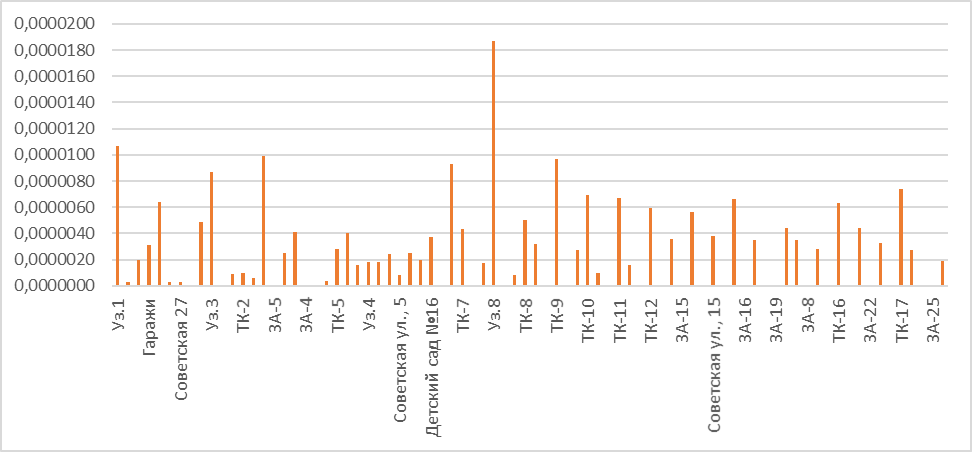 Рисунок 40 Вероятность отказа работоспособного состояния тепловой сети от котельной п. Запорожское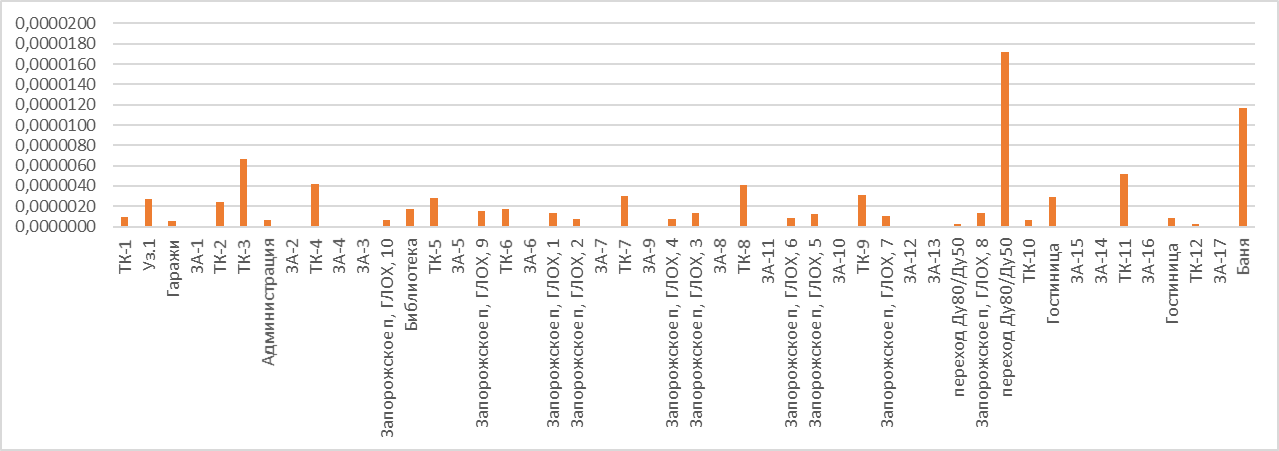 Рисунок 41 Вероятность отказа работоспособного состояния тепловой сети от котельной ГЛОХ11.4. Результат оценки вероятности отказа (аварийной ситуации) и безотказной (безаварийной) работы системы теплоснабжения по отношению к потребителям, присоединенным к магистральным и распределительным теплопроводамРезультаты расчета показателей надежности теплоснабжения потребителей, а также среднего суммарного недоотпуска теплоты каждому потребителю за отопительный период представлены в таблице ниже.Таблица 55 Результаты расчетов показателей надежности теплоснабжения потребителейПо результатам расчета надежности системы теплоснабжения, сделаны следующие выводы:Вероятность безотказной работы тепловых сетей в Запорожском сельском поселении соответствует допустимой согласно СНиП 41-02-2003 «Тепловые сети». Достаточно высокие показатели надежности связанны с наличием резервирования магистральных тепловых сетей;Для более точного определения и дальнейшего поддержания показателей надежности в пределах допустимого, рекомендуется:1.	Правильное и своевременное заполнение журналов, предписанных ПТЭ, а именно:А. оперативного журнала;Б. журнала обходов тепловых сетей;В. журнала учета работ по нарядам и распоряжениям;Г. Заявок потребителей. 2.	Для повышения надежности системы теплоснабжения, необходимо      своевременно проводить ремонты (плановые, по заявкам и пр.) основного и вспомогательного оборудования, а также тепловых сетей и оборудования на тепловых сетях.3.	Своевременная замена изношенных участков тепловых сетей и оборудования.4.	Проведения мероприятий по устранению затопления каналов, тепловых камер и подвалов домов.11.5. Результат оценки коэффициентов готовности теплопроводов к несению тепловой нагрузкиРезультаты отчетов коэффициента готовности и величины недоотпуска тепла показаны в таблице 55.11.6. Результат оценки недоотпуска тепловой энергии по причине отказов (аварийных ситуаций) и простоев тепловых сетей и источников тепловой энергииРасчетные значения недоотпуска тепловой энергии по причине отказов и простоев тепловых сетей от рассматриваемых источников тепловой энергии представлены графически на рисунках ниже.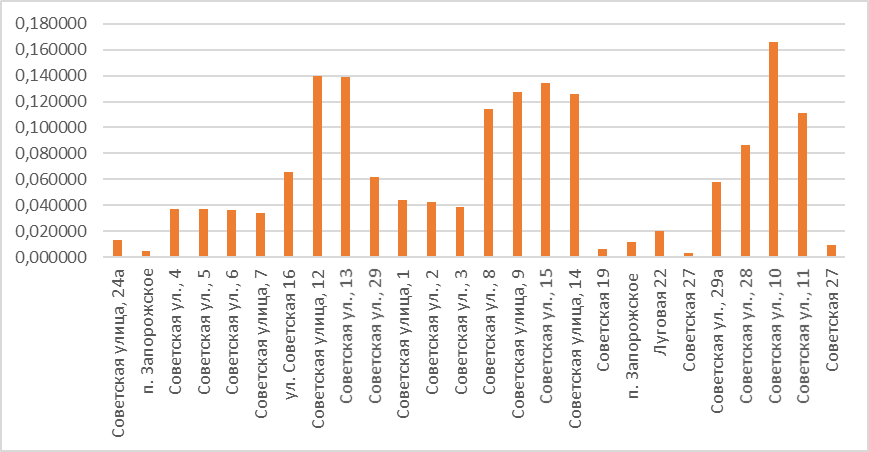 Рисунок 42 Средний суммарный недоотпуск теплоты потребителям от котельной п. Запорожское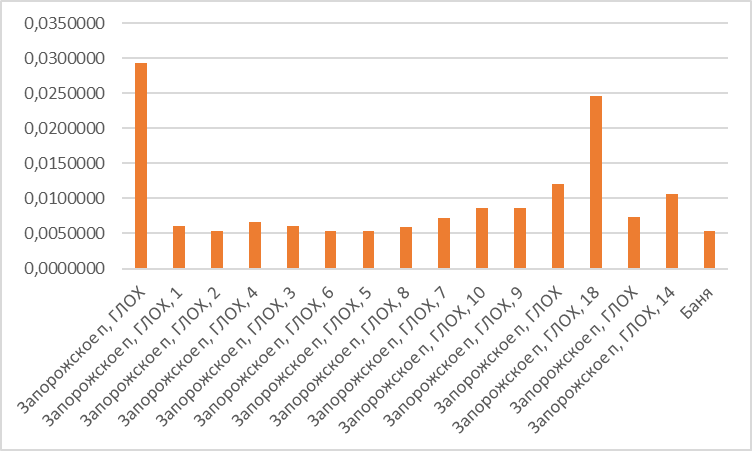 Рисунок 43 Средний суммарный недоотпуск теплоты потребителям от котельной ГЛОХ11.7. Применение на источниках тепловой энергии рациональных тепловых схем с дублированными связями и новых технологий, обеспечивающих нормативную готовность энергетического оборудованияПрименение рациональных тепловых схем, с дублированными связями, обеспечивающих готовность энергетического оборудования источников теплоты, выполняется на этапе их проектирования. При этом топливо-, электро- и водоснабжение источников теплоты, обеспечивающих теплоснабжение потребителей первой категории, предусматривается по двум независимым вводам от разных источников, а также использование запасов резервного топлива. Источники теплоты, обеспечивающие теплоснабжение потребителей второй и третей категории, обеспечиваются электро- и водоснабжением по двум независимым вводам от разных источников и запасами резервного топлива. Кроме того, для теплоснабжения потребителей первой категории устанавливаются местные резервные (аварийные) источники теплоты (стационарные или передвижные). При этом допускается резервирование, обеспечивающее в аварийных ситуациях стопроцентную подачу теплоты от других тепловых сетей. При резервировании теплоснабжения промышленных предприятий, как правило, используются местные резервные (аварийные) источники теплоты.11.8. Установка резервного оборудованияУстановка резервного (дополнительного) оборудования на источниках тепловой энергии не предусматривается.11.9. Организация совместной работы нескольких источников тепловой энергии на единую тепловую сетьСовместная работа источников тепловой энергии в единую тепловую сеть не предусматривается.11.10. Резервирование тепловых сетей смежных районов поселения, городского округа, города федерального значенияСтруктурное резервирование разветвленных тупиковых тепловых сетей осуществляется делением последовательно соединенных участков теплопроводов секционирующими задвижками. К полному отказу тупиковой тепловой сети приводят лишь отказы головного участка и головной задвижки теплосети. Отказы других элементов основного ствола и головных элементов основных ответвлений теплосети приводят к существенным нарушениям ее работы, но при этом остальная часть потребителей получает тепло в необходимых количествах. Отказы на участках небольших ответвлений приводят только к незначительным нарушениям теплоснабжения, и отражается на обеспечении теплом небольшого количества потребителей. Возможность подачи тепла не отключенным потребителям в аварийных ситуациях обеспечивается использованием секционирующих задвижек. Задвижки устанавливаются по ходу теплоносителя в начале участка после ответвления к потребителю. Такое расположение позволяет подавать теплоноситель потребителю по этому ответвлению при отказе последующего участка теплопровода.11.11. Устройство резервных насосных станцийУстановка резервных насосных станций не требуется.11.12. Установка баков-аккумуляторовПовышению надежности функционирования систем теплоснабжения в определенной мере способствует применение теплогидоракумулирующих установок, наличие которых позволяет оптимизировать тепловые и гидравлические режимы тепловых сетей, а также использовать аккумулирующие свойства отапливаемых зданий. Тепло-инерционные свойства зданий учитываются МДС 41-6.2000 «Организационно-методические рекомендации по подготовке к проведению отопительного периода и повышению надежности систем коммунального теплоснабжения в городах и населенных пунктах РФ» при определении расчетных расходов на горячее водоснабжение при проектировании систем теплоснабжения из условий темпов остывания зданий при авариях.Размещение баков-аккумуляторов горячей воды возможно, как на источнике теплоты, так и в районах теплопотребления. При этом на источнике теплоты предусматриваются баки-аккумуляторы вместимостью не менее 25 % общей расчетной вместимости системы. Внутренняя поверхность баков защищается от коррозии, а вода в них - от аэрации, при этом предусматривается непрерывное обновление воды в баках. Для открытых систем теплоснабжения, а также при отдельных тепловых сетях на горячее водоснабжение предусматриваются баки-аккумуляторы химически обработанной и деаэрированной подпиточной воды расчетной вместимостью, равной десятикратной величине среднечасового расхода воды на горячее водоснабжение. Число баков независимо от системы теплоснабжения принимается не менее двух по 50 % рабочего объема. В системах центрального теплоснабжения (СЦТ) с теплопроводами любой протяженности от источника теплоты до районов теплопотребления допускается использование теплопроводов в качестве аккумулирующих емкостей. Таким образом, структура систем теплоснабжения должна соответствовать их масштабности и сложности. Если надежность небольших систем обеспечивается при радиальных схемах тепловых сетей, не имеющих резервирования и узлов управления, то тепловые сети крупных систем теплоснабжения должны быть резервированными, а в местах сопряжения резервируемой и нерезервируемой частей тепловых сетей должны иметь автоматизированные узлы управления. Это позволяет преодолеть противоречие между "ненадежной" структурой тепловых сетей и требованиями к их надежности и обеспечить управляемость системы в нормальных, аварийных и послеаварийных режимах, а также подачу потребителям необходимых количеств тепловой энергии во время аварийных ситуаций.В перспективе, установка аккумуляторных баков на источниках поселения не планируется.ГЛАВА 12. ОБОСНОВАНИЕ ИНВЕСТИЦИЙ В СТРОИТЕЛЬСТВО, РЕКОНСТРУКЦИЮ, ТЕХНИЧЕСКОЕ ПЕРЕВООРУЖЕНИЕ И (ИЛИ) МОДЕРНИЗАЦИЮ12.1. Оценка финансовых потребностей для осуществления строительства, реконструкции и технического перевооружения источников тепловой энергии и тепловых сетейВ соответствии с главами 7, 8 обосновывающих материалов, в качестве основных мероприятий по развитию систем централизованного теплоснабжения Запорожского сельского поселения необходимо провести:шайбирование тепловых сетей;строительство двух блочно-модульных котельных.В ближайшие 2023-2024 гг. планируется строительство двух блочно-модульных котельных в Запорожском сельском поселении, работающих на природном газе.Затраты на строительство котельных составят 100000,00 тыс. руб. согласно данным от РСО ООО «Энерго-Ресурс».Расчет стоимости реализации мероприятий по перекладке тепловых сетей в связи с исчерпанием эксплуатационного ресурса выполнен на основании 81-02-13-2021 «Наружные тепловые сети».Показатели НЦС разработаны на основе ресурсно-технологических моделей, в основу которых положены схемы прокладки тепловых сетей, разработанные в соответствии с действующими на момент разработки НЦС строительными и противопожарными нормами, санитарно-эпидемиологическими правилами и иными обязательными требованиями, установленными законодательством Российской Федерации.В показателях НЦС учтена номенклатура затрат, которые предусматриваются действующими нормативными документами в сфере ценообразования для выполнения основных, вспомогательных и сопутствующих этапов работ для прокладки наружных тепловых сетей при строительстве в нормальных (стандартных) условиях, не осложненных внешними факторами.Показатели НЦС учитывают стоимость строительных материалов, затраты на оплату труда рабочих и эксплуатацию строительных машин (механизмов), накладные расходы и сметную прибыль, а также затраты на строительство временных титульных зданий и сооружений, дополнительные затраты на производство работ в зимнее время, затраты на проектно-изыскательские работы и экспертизу проекта, строительный контроль, резерв средств на непредвиденные работы и затраты.Показатели НЦС рассчитаны в уровне цен по состоянию на 01.10.2021 г. для базового района (Московская область). Для приведения уровня цен к ценам 3 квартала 2021 г. для Ленинградской области использован коэффициент перехода от цен базового района к уровню цен субъектов РФ (Приказ Министерства строительства и жилищно-коммунального хозяйства РФ №506/пр от 28. 08.2014 г.) – 0,84. Также был учтен коэффициент при строительстве в стесненных условиях застроенной части городов – 1,06.В таблице 56 приведен расчет капитальных вложений в мероприятия по по шайбированию тепловых сетей в п. Запорожское. Капитальные вложения в мероприятия по реконструкции тепловых сетей составят 992,500 тыс. руб. (с НДС).Также, согласно Сценарию №2 предлагается замена котельного оборудования на котельной п. Запорожское и котельной ГЛОХ, утратившего свой эксплуатационный ресурс. Капитальные вложения по данному мероприятию рассмотрены в таблице 57.Таблица 56 Расчет капитальных вложений в мероприятия по шайбированию тепловых сетей Запорожского СПТаблица 57 Расчет капитальных вложений в мероприятия по замене устаревшего котельного оборудованияС учетом принятого сценария, в ближайшие годы на котельных п. Запорожское и на ул. Глох планируется строительство блочно-модульных котельных на газе для обеспечения надежным теплоснабжением существующей застройки.Затраты на строительство источников тепловой энергии для обеспечения существующих тепловых нагрузок составят 99587,54 тыс. руб. (с учетом НДС). Расчёт капительных вложений в мероприятия по строительству источников тепловой энергии для обеспечения перспективных приростов тепловых нагрузок представлен в таблице 58.Оценка стоимости капитальных затрат по объектам (сооружениям) и прочим мероприятиям теплоснабжения выполнена:- на основании нормативов цен строительства НЦС 81-02-14-2021 Сборник № 19 «Здания и сооружения городской инфраструктуры».- на основании сравнения с проектами-аналогами с учетом территориального, временного коэффициентов пересчета, а также коэффициента перерасчета объемов работ относительно объекта-аналога.Ссылки на проекты-аналоги (сайт http://www.zakupki.gov.ru) представлены после таблицы 58.Для отдельного определения стоимости ПСД были использованы проекты аналоги (стоимость проектирования в среднем составляет от 3% до 9%).Рассчитанные стоимости являются предварительными и будут уточнены (могут измениться) на этапе разработки ПСД.Таблица 58 Расчет капитальных вложений в мероприятия по строительству источников тепловой энергииhttps://zakupki.gov.ru/epz/order/notice/ea20/view/common-info.html?regNumber=0128300006322000017https://zakupki.gov.ru/epz/order/notice/ea44/view/common-info.html?regNumber=016220001182100017112.2. Обоснованные предложения по источникам инвестиций, обеспечивающих финансовые потребности для осуществления строительства, реконструкции, технического перевооружения и (или) модернизации источников тепловой энергии и тепловых сетейОбъем финансовых потребностей на реализацию плана развития схемы теплоснабжения Запорожского сельского поселения определен посредством суммирования финансовых потребностей на реализацию каждого мероприятия по строительству, реконструкции и техническому перевооружению.Полный перечень мероприятий, предлагаемых к реализации, представлен в Главе 7 обосновывающих материалов «Предложения по строительству, реконструкции и техническому перевооружению источников тепловой энергии», Главе 8 обосновывающих материалов «Предложения по строительству и реконструкции тепловых сетей и сооружений на них».Все затраты, реализация которых намечена на период 2022-2031 гг., рассчитаны в ценах января 2022 г.В мероприятия по строительству, реконструкции, техническому перевооружению и (или) модернизации тепловых сетей и сооружению на них входят 8 групп проектов, в том числе:Группа проектов 1 - реконструкция и строительство тепловых сетей, обеспечивающих перераспределение тепловой нагрузки из зон с дефицитом тепловой мощности в зоны с избытком тепловой мощности (использование существующих резервов);Группа проектов 2 - строительство тепловых сетей для обеспечения перспективных приростов тепловой нагрузки под жилищную, комплексную или производственную застройку во вновь осваиваемых районах поселения;Группа проектов 3 - реконструкция тепловых сетей с увеличением диаметра трубопроводов для обеспечения перспективных приростов тепловой нагрузки;Группа проектов 4 - строительство тепловых сетей, обеспечивающих условия, при наличии которых существует возможность поставок тепловой энергии потребителям от различных источников тепловой энергии при сохранении надёжности теплоснабжения;Группа проектов 5 - строительство или реконструкция тепловых сетей для повышения эффективности функционирования системы теплоснабжения, в том числе за счёт перевода котельных в пиковый режим работы или ликвидации котельных;Группа проектов 6 - реконструкция тепловых сетей, подлежащих замене в связи с исчерпанием эксплуатационного ресурса;Группа проектов 7 - строительство или реконструкция насосных станций;Группа проектов 8 - строительство и реконструкция тепловых сетей и сооружений на них для организации закрытой схемы ГВС.Общая потребность в финансировании проектов по строительству, реконструкции, техническому перевооружению и (или) модернизации тепловых сетей и сооружений на них представлена в таблице 68 (в ценах января 2022 г. с учетом НДС)Финансирование мероприятий по строительству, реконструкции и техническому перевооружению источников тепловой энергии и тепловых сетей может осуществляться из двух основных групп источников: бюджетных и внебюджетных.Бюджетное финансирование указанных проектов осуществляется из бюджета Российской Федерации, бюджетов субъектов Российской Федерации и местных бюджетов в соответствии с Бюджетным кодексом РФ и другими нормативно- правовыми актами.Дополнительная государственная поддержка может быть оказана в соответствии с законодательством о государственной поддержке инвестиционной деятельности, в том числе при реализации мероприятий по энергосбережению и повышению энергетической эффективности.Внебюджетное финансирование осуществляется за счет собственных средств теплоснабжающих и теплосетевых предприятий, состоящих из прибыли и амортизационных отчислений.В соответствии с действующим законодательством и по согласованию с органами тарифного регулирования в тарифы теплоснабжающих и теплосетевых организаций может включаться инвестиционная составляющая, необходимая для реализации указанных выше мероприятий.Собственные средства энергоснабжающих организацийПрибыль. Чистая прибыль предприятия – один из основных источников инвестиционных средств на предприятиях любой формы собственности.Амортизационные фонды. Амортизационный фонд – это денежные средства, накопленные за счет амортизационных отчислений основных средств (основных фондов) и предназначенные для восстановления изношенных основных средств и приобретения новых.В современной отечественной практике амортизация не играет существенной роли в техническом перевооружении и модернизации фирм, вследствие того, что этот фонд на поверку является чисто учетным, «бумажным». Наличие этого фонда не означает наличия оборотных средств, прежде всего денежных, которые могут быть инвестированы в новое оборудование и новые технологии.В этой связи встает вопрос стимулирования предприятий в использовании амортизации не   только как  инструмента  возмещения  затрат  на   приобретение основных средств, но и как источника технической модернизации.Этого можно достичь лишь при создании целевых фондов денежных средств.Инвестиционные составляющие в тарифах на тепловую энергию. В соответствии с Федеральным законом от 27.07.2010 г. N 190-ФЗ «О теплоснабжении», органы исполнительной власти субъектов Российской Федерации в области государственного регулирования цен (тарифов) устанавливают следующие тарифы:тарифы на тепловую энергию (мощность), производимую в режиме комбинированной выработки электрической и тепловой энергии источниками тепловой энергии с установленной генерирующей мощностью производства электрической энергии 25 мегаватт и более;тарифы на тепловую энергию (мощность), поставляемую теплоснабжающими организациями потребителям, а также тарифы на тепловую энергию (мощность), поставляемую теплоснабжающими организациями другим теплоснабжающим организациям;тарифы на теплоноситель, поставляемый теплоснабжающими организациями потребителям, другим теплоснабжающим организациям;тарифы на услуги по передаче тепловой энергии, теплоносителя;плата за услуги по поддержанию резервной тепловой мощности при отсутствии потребления тепловой энергии;плата за подключение к системе теплоснабжения.В соответствии со ст.23 закона, «Организация развития систем теплоснабжения поселений, городских округов», п. 2, развитие системы теплоснабжения поселения или городского округа осуществляется на основании схемы теплоснабжения, которая должна соответствовать документам территориального планирования поселения или городского округа, в том числе схеме планируемого размещения объектов теплоснабжения в границах поселения или городского округа.Согласно п. 4, реализация включенных в схему теплоснабжения мероприятий по развитию системы теплоснабжения осуществляется в соответствии с инвестиционными программами теплоснабжающих или теплосетевых организаций и организаций, владеющих источниками тепловой энергии, утвержденными уполномоченными органами в порядке, установленном правилами согласования и утверждения инвестиционных программ в сфере теплоснабжения, утвержденными Правительством Российской Федерации.Важное положение установлено также ст. 10 «Сущность и порядок государственного регулирования цен (тарифов) на тепловую энергию (мощность)», п.8, который регламентирует возможное увеличение тарифов, обусловленное необходимостью возмещения затрат на реализацию инвестиционных программ теплоснабжающих организаций. В этом случае решение об установлении для теплоснабжающих организаций или теплосетевых организаций тарифов на уровне выше установленного предельного максимального уровня может приниматься органом исполнительной власти субъекта РФ в области государственного регулирования цен (тарифов) самостоятельно, без согласования с ФАС.Необходимым условием принятия такого решения является утверждение инвестиционных программ теплоснабжающих организаций в порядке, установленном Правилами утверждения и согласования инвестиционных программ в сфере теплоснабжения.Правила утверждения и согласования инвестиционных программ в сфере теплоснабжения должны быть утверждены Правительством Российской Федерации, однако в настоящее время существует только проект постановления Правительства РФ.Проект Правил содержит следующие важные положения:1. Под инвестиционной программой понимается программа финансирования мероприятий организации, осуществляющей регулируемые  виды  деятельности в сфере теплоснабжения, по строительству, капитальному ремонту, реконструкции и (или) модернизации источников тепловой энергии и (или) тепловых сетей в целях развития, повышения надежности и энергетической эффективности системы теплоснабжения, подключения теплопотребляющих  установок потребителей тепловой энергии к системе теплоснабжения.2. Утверждение инвестиционных программ осуществляется органами исполнительной власти субъектов Российской Федерации по согласованию с органами местного самоуправления поселений, городских округов.3. В инвестиционную программу подлежат включению инвестиционные проекты, целесообразность реализации которых обоснована в схемах теплоснабжения соответствующих поселений, городских округов.4. Инвестиционная программа составляется по форме, утверждаемой федеральным органом исполнительной власти, уполномоченным Правительством Российской Федерации.Относительно порядка утверждения инвестиционной программы указано, что орган исполнительной власти субъекта Российской Федерации:обязан утвердить инвестиционную программу в случае, если ее реализация не приводит к превышению предельных (минимального и (или) максимального) уровней тарифов на тепловую энергию (мощность), поставляемую теплоснабжающими организациями потребителям на территории субъекта РФ;обязан утвердить инвестиционную программу в случае, если ее реализация приводит к превышению предельных (минимального и (или) максимального) уровней тарифов на тепловую энергию (мощность), но при этом сокращение инвестиционной программы приводит к сохранению неудовлетворительного состояния надежности и качества теплоснабжения, или ухудшению данного состояния;вправе отказать в согласовании инвестиционной программы в случае, если ее реализация приводит к превышению предельных (минимального и (или) максимального) уровней тарифов на тепловую энергию (мощность), при этом отсутствуют обстоятельства, указанные в предыдущем пункте.Бюджетное финансированиеЕдинственным источником финансирования мероприятий по реконструкции (модернизации) котельных и тепловых сетей предполагаются: средства, поступившие за счет платы Концедента.Арендная плата, включенная в состав эксплуатационных затрат в 2018 году, трансформируется в концессионную плату начиная с 2019 года. Концессионная плата расходуется на со-финансирование мероприятий по реконструкции (модернизации) котельных и тепловых сетей в согласованном с региональным тарифным органом объеме. Кроме того, в рамках Государственной программы «Обеспечение устойчивого функционирования и развития коммунальной и инженерной инфраструктуры и повышение энергоэффективности в Ленинградской области», принятой постановлением Правительства Ленинградской области от 14.11.2013 N 400, в рамках подпрограммы Энергетика Ленинградской области на 2014-2029 годы предусматривается выплата субсидии бюджетам муниципальных образований Ленинградской области на финансирование инвестиционных программ частных инвесторов (Концессионеров), которые на основе договора (соглашения) с органами местного самоуправления муниципальных образований Ленинградской области вкладывают средства в реконструкцию и техническое перевооружение объектов теплоснабжения. Указанное субсидирование осуществляется в рамках Платы Концедента.Плата Концедента вводится и осуществляется за счет средств дополнительного субсидирования на соответствующий период вследствие административных рекомендаций: вести операционную и инвестиционную деятельность в пределах существующего утвержденного экономически обоснованного тарифа;не увеличивать экономически обоснованный тариф с темпом, превышающим принятые ежегодные отраслевые предельные индексы роста.Таблица 59 Сводные финансовые потребности для реализации мероприятий по строительству и реконструкции тепловых сетей и сооружений на них, млн. руб. с НДСВ мероприятия по строительству, реконструкции, техническому перевооружению и (или) модернизации источников тепловой энергии входят 7 групп проектов, в том числе:Группа проектов 11 - мероприятия по реконструкции действующих источников тепловой энергии с комбинированной выработкой тепловой и электрической энергии для обеспечения перспективных приростов тепловых нагрузок;Группа проектов 12 - мероприятия по реконструкции действующих источников тепловой энергии с комбинированной выработкой тепловой и электрической энергии для повышения эффективности работы;Группа проектов 13 – мероприятия по реконструкции действующих источников тепловой энергии с комбинированной выработкой тепловой и электрической энергии в связи с физическим износом оборудования;Группа проектов 14 - мероприятия по реконструкции действующих источников тепловой энергии для обеспечения перспективных приростов тепловых нагрузок;Группа проектов 15 - мероприятия по реконструкции действующих котельных для повышения эффективности работы;Группа проектов 16 - мероприятия по реконструкции действующих котельных в связи с физическим износом оборудования;Группа проектов 17 - мероприятия по строительству новых источников тепловой энергии для обеспечения существующих потребителей;Общая потребность в финансировании проектов по строительству, реконструкции, техническому перевооружению и (или) модернизации источников тепловой энергии представлена в таблице 60 (в ценах января 2022 г. с учетом НДС).Таблица 60 Сводные финансовые потребности для реализации мероприятий по строительству, реконструкции и техническому перевооружению источников тепловой энергии, млн. руб. с НДС* мероприятия по реконструкции действующих источников тепловой энергии для обеспечения перспективных приростов тепловых нагрузок следует более детально рассмотреть при появлении инвестора для застройки зон перспективного строительстваОбщая потребность в финансировании проектов по строительству, реконструкции, техническому перевооружению и (или) модернизации тепловых сетей и сооружений на них составляет:0,993 млн. руб. (в ценах января 2022 г. с учетом НДС).Предложения по источникам инвестиций финансовых потребностей для осуществления мероприятий по строительству и реконструкции тепловых сетей и сооружений на них сформированы с учетом требований действующего законодательства:Федеральный закон от 27.07.2010 г. № 190 «О теплоснабжении»;Постановление правительства РФ от 22.10.2012 г. № 1075 «О ценообразовании в сфере теплоснабжения»;Приказ ФСТ России от 13.06.2013 г. № 760-э «Об утверждении Методических указаний по расчету регулируемых цен (тарифов) в сфере теплоснабжения».В качестве источников финансирования, обеспечивающих финансовые потребности для осуществления мероприятий, рассмотрены следующие:Плата за подключение потребителей;Тариф, в том числе:Амортизационные отчисления;Инвестиционная составляющая в тарифе;Прочие источники.За счет амортизационных отчислений могут быть реализованы мероприятия по реконструкции ветхих сетей и замене оборудования, выработавшего ресурс.В счет платы за подключение потребителей могут быть реализованы мероприятия по увеличению тепловой мощности источников тепловой энергии, мероприятия по реконструкции тепловых сетей с увеличением диаметров, строительству новых участков тепловых сетей. Ввиду того, что мероприятия по реконструкции ветхих тепловых сетей относятся к мероприятиям, направленным на повышение надежности, применение в качестве источника финансирования инвестиционной составляющей в тарифе на тепловую энергию является невозможным.Инвестиционная составляющая в тарифе на тепловую энергию может быть применена для финансирования мероприятий, направленных на повышение эффективности работы источников тепловой энергии, систем транспорта тепловой энергии и систем теплоснабжения в целом.Все мероприятия по строительству, реконструкции и техническому перевооружению источников тепловой энергии, а также все мероприятия по строительству и реконструкции тепловых сетей разделены на группы проектов в зависимости от вида и назначения предлагаемых к реализации мероприятий.Источники финансирования определены для каждой выделенной группы проектов в разрезе по теплоснабжающим и/или теплосетевым организациям и представлены в таблице 61 .Таблица 61 Предложения по источникам инвестиций, обеспечивающих финансовые потребности для осуществления строительства, реконструкции и технического перевооружения источников тепловой энергии и тепловых сетейОбъемы и источники финансирования мероприятий по строительству, реконструкции и техническому перевооружению на весь период разработки схемы теплоснабжения представлены в таблице 62.Таблица 62 Необходимые объемы и источники финансирования мероприятий по строительству, реконструкции и техническому перевооружению источников тепловой энергии, тепловых сетей и сооружений на них на расчетный период разработки схемы теплоснабженияОкончательный источник инвестиций будет определен при разработке инвестиционной программы.12.3. Расчеты экономической эффективности инвестицийИнвестиции в мероприятия по реконструкции источников тепловой энергии и тепловых сетей, расходы на реализацию которых покрываются за счет ежегодных амортизационных отчисленийАмортизационные отчисления – отчисления части стоимости основных фондов для возмещения их износа.Расчет амортизационных отчислений произведён по линейному способу амортизационных отчислений с учетом прироста в связи с реализацией мероприятий по строительству, реконструкции и техническому перевооружению систем теплоснабжения в период 2021-2031 гг.Мероприятия, финансирование которых обеспечивается за счет амортизационных отчислений, являются обязательными и направлены на повышение надежности работы систем теплоснабжения и обновление основных фондов. Данные затраты необходимы для повышения надежности работы энергосистемы, теплоснабжения потребителей тепловой энергией, так как ухудшение состояния оборудования и теплотрасс, приводит к авариям, а невозможность своевременного и качественного ремонта приводит к их росту. Увеличение аварийных ситуаций приводит к увеличению потерь энергии в сетях при транспортировке, в том числе сверхнормативных, что в свою очередь негативно влияет на качество, безопасность и бесперебойность энергоснабжения населения и других потребителей. Также необходимо отметить тот факт, что дальнейшая эксплуатация некоторых тепловых магистралей, согласно экспертным заключениям комиссий, невозможна.В результате обновления оборудования источников тепловой энергии и тепловых сетей ожидается снижение потерь тепловой энергии при передаче по тепловым сетям, снижение удельных расходов топлива на производство тепловой энергии, в результате чего обеспечивается эффективность инвестиций.Инвестиции, обеспечивающие финансирование мероприятий по строительству, реконструкции и техническому перевооружению, направленные на повышение эффективности работы систем теплоснабжения и качества теплоснабженияИсточником инвестиций, обеспечивающих финансовые потребности для реализации мероприятий, направленных на повышение эффективности работы систем теплоснабжения и качества теплоснабжения, является инвестиционная составляющая в тарифе на тепловую энергию. При расчете инвестиционной составляющей в тарифе учитываются следующие показатели:расходы на реализацию мероприятий, направленных на повышение эффективности работы систем теплоснабжения и повышение качества оказываемых услуг;экономический эффект от реализации мероприятий.Эффективность инвестиций обеспечивается достижением следующих результатов:обеспечение возможности подключения новых потребителей;обеспечение развития инфраструктуры поселения, в том числе социально-значимых объектов;повышение качества и надежности теплоснабжения;снижение аварийности систем теплоснабжения;снижение затрат на устранение аварий в системах теплоснабжения;снижение уровня потерь тепловой энергии, в том числе за счет снижения сверхнормативных утечек теплоносителя в период ликвидации аварий;снижение удельных расходов топлива при производстве тепловой энергии;снижение численности ППР (при объединении котельных, выводе котельных из эксплуатации и переоборудовании котельных в ЦТП).12.4. Ценовые последствия для потребителей при реализации программ строительства, реконструкции, технического перевооружения и (или) модернизации систем теплоснабженияОсновные принципы расчета ценовых последствий для потребителей при реализации программ строительства, реконструкции, технического перевооружения и (или) модернизация систем теплоснабженияРасчет ценовых последствий для потребителей выполнен в соответствии с требованиями действующего законодательства:Методические указания по расчету регулируемых цен (тарифов) в сфере теплоснабжения, утвержденные Приказом ФСТ России от 13.06.2013 г. № 760 э;Основы ценообразования в сфере теплоснабжения, утвержденные постановлением Правительства Российской Федерации от 22.10.2012 г. № 1075;ФЗ № 190 от 27.07.2010 г. «О теплоснабжении»;Расчет ценовых последствий для потребителей выполнен для двух видов цен (тарифов) в сфере теплоснабжения:тариф на тепловую энергию, поставляемую потребителям.Тариф на тепловую энергию, поставляемую потребителямРасчет ценовых последствий для потребителей выполнен для единственной зоны деятельности ЕТО. Согласно Главе 15 на территории Запорожского СП предлагается выделить единую зону деятельности ЕТО:Зона деятельности ЕТО № 001, образованная на базе ООО «Энерго-Ресурс».Ценовые последствия для потребителей тепловой энергии определены как изменение показателя «необходимая валовая выручка (НВВ), отнесенная к полезному отпуску», в течение расчетного периода схемы теплоснабжения.Данный показатель отражает изменения постоянных и переменных затрат на производство, передачу и сбыт тепловой энергии потребителям.Расчеты ценовых последствий произведены с учетом следующих допущений:За базу приняты тарифные решения 2021 года;Баланс тепловой энергии принят на уровне утвержденного на 2021 год (с учетом факта за 3 предыдущих года);Индексы-дефляторы приняты в соответствии с прогнозом социально-экономического развития Российской Федерации на период до 2036 года.12.4.2. Исходные данные для расчета ценовых последствий для потребителейВ рассматриваемых зонах ЕТО эксплуатируются два источника тепловой энергии – котельная п. Запорожское, котельная ГЛОХ, эксплуатацию систем транспорта тепловой энергии осуществляет ООО «Энерго-Ресурс».В качестве исходных данных для расчета ценовых последствий использованы показатели 2021 года, принятые с учетом утвержденных балансов тепловой энергии и прогнозных тарифных решений. Исходные данные приведены в таблице ниже.Таблица 63 Исходные данные для расчета экономически обоснованного тарифа для котельных Запорожского СП12.5. Расчеты ценовых (тарифных) последствий для потребителей при реализации программ строительства, реконструкции, технического перевооружения и (или) модернизации источников тепловой энергии и тепловых сетейПроизводственная программаПроизводственная программа на каждый год расчетного периода разработки схемы теплоснабжения при расчете ценовых последствий для потребителей определена с учетом ежегодных изменений следующих показателей:отпуск тепловой энергии в сеть;покупка тепловой энергии;расход тепловой энергии на собственные и хозяйственные нужды;потери тепловой энергии в тепловых сетях;полезный отпуск тепловой энергии.Изменения перечисленных выше величин обусловлены следующими факторами:прирост тепловой нагрузки в результате присоединения перспективных потребителей;изменение величины потерь тепловой энергии в тепловых сетях в результате изменения характеристик участков тепловых сетей (протяженность, диаметр, способ прокладки, период ввода в эксплуатацию);изменение балансов тепловой энергии в результате изменения зон теплоснабжения и переключения групп потребителей между источниками.Производственные издержки на источниках тепловой энергииДля каждого года расчетного периода разработки схемы теплоснабжения на источниках теплоснабжения произведен расчет изменения производственных издержек:затраты на топливо;затраты электрической энергии на отпуск тепловой энергии в сеть;затраты на оплату труда персонала с учётом страховых отчислений; амортизационные отчисления, определяемые исходя из стоимости основных средств и срока их полезного использования, в соответствии с «Классификацией основных средств, включаемых в амортизационные группы», утверждённой Постановлением Правительства РФ №1 от 01.01.2002 г.; прочие затраты.При расчете ценовых последствий производственные издержки на каждый год расчетного периода определены с учетом изменения перечисленных выше издержек, а также с применением индексов-дефляторов для приведения величины затрат в соответствие с ценами соответствующих лет.Численность промышленно-производственного персонала источников комбинированной выработки тепловой и электрической энергии определена на основании следующих документов:«Нормативы численности промышленно-производственного персонала ТЭС» (М., ОАО «ЦОТЭНЕРГО», 2004 г.);«Единые межотраслевые нормы обслуживания оборудования тепловых электростанций и гидроэлектростанций» (М., Энергонот, 1989 г.).Численность промышленно-производственного персонала котельных определена на основании:«Нормативов численности промышленно-производственного персонала котельных в составе электростанций и сетей», М., ОАО «ЦОТЭНЕРГО», 2004 г.;Рекомендаций по нормированию труда работников энергетического хозяйства», (М., ЦНИС, 1999 г.);«Рекомендаций по определению численности эксплуатационного персонала котельных, оборудованных паровыми котлами до 1,4 МПа (14 кгс/см2) и водогрейными котлами с температурой до 200°С» (Сантехпроект, М., 1992 г.);«Единых межотраслевых норм обслуживания рабочими оборудования тепловых электростанций» (М. ,1973 г.).Затраты на топливо определены исходя из годового расхода топлива и его цены с учетом индексов-дефляторов для соответствующего года. Перспективные топливные балансы для источников тепловой энергии представлены в Главе 10 обосновывающих материалов «Перспективные топливные балансы».Производственные издержки по тепловым сетямПроизводственные издержки по тепловым сетям включают в себя следующие элементы затрат:амортизационные отчисления по тепловой сети, определяемые исходя из стоимости объектов основных средств и срока их полезного использования, в соответствии с «Классификацией основных средств, включаемых в амортизационные группы», утверждённой Постановлением Правительства РФ №1 от 1.01.2002 г.;затраты на оплату труда персонала;затраты на ремонт;затраты электроэнергии на транспортировку теплоносителя;затраты на компенсацию потерь тепловой энергии в тепловой сети;прочие затраты.Таблица 64 Результаты расчета экономически обоснованного тарифа для котельных Запорожского СПГЛАВА 13. ИНДИКАТОРЫ РАЗВИТИЯ СИСТЕМ ТЕПЛОСНАБЖЕНИЯ ПОСЕЛЕНИЯ, ГОРОДСКОГО ОКРУГА, ГОРОДА ФЕДЕРАЛЬНОГО ЗНАЧЕНИЯ13.1. Количество прекращений подачи тепловой энергии, теплоносителя в результате технологических нарушений на тепловых сетяхВ соответствии с п. 8 постановления Правительства РФ от 16.05.2014 № 452, плановые значения показателей надежности объектов теплоснабжения, определяемые количеством прекращений подачи тепловой энергии, рассчитываются исходя из фактического количества прекращений подачи тепловой энергии за год, предшествующий году реализации инвестиционной программы, и планового значения протяженности тепловых сетей (мощности источников тепловой энергии), вводимых в эксплуатацию, реконструируемых и модернизируемых в соответствии с инвестиционными программами теплоснабжающих организаций, в соответствии с п. 15 и 16 Правил.Плановые значения показателей надежности объектов теплоснабжения, определяемые количеством прекращений подачи тепловой энергии в результате технологических нарушений на тепловых сетях на 1 км тепловых сетей в целом по теплоснабжающей организации (Pп сети от tn) рассчитываются (п. 15 постановления Правительства РФ от 16.05.2014 № 452) по формуле:,где  – фактическое количество прекращений подачи тепловой энергии, причиной которых явились технологические нарушения на тепловых сетях, за год, предшествующий году начала реализации инвестиционной программы, ед.; – суммарная протяженность тепловой сети в двухтрубном исчислении за год, предшествующий году начала реализации инвестиционной программы, км; – общая протяженность тепловых сетей в двухтрубном исчислении в году, соответствующем году реализации инвестиционной программы, км; – суммарная протяженность строящихся, реконструируемых и модернизируемых тепловых сетей в двухтрубном исчислении, вводимых в эксплуатацию в соответствующем году реализации инвестиционной программы, км.В связи с отсутствием данных по количеству прекращений подачи тепловой энергии, причиной которых явились технологические нарушения на тепловых сетях плановые значения показателей надежности с 20121 по 2031 годы Pп сети = 0   (ед.)/(км∙год)13.2. Количество прекращений подачи тепловой энергии, теплоносителя в результате технологических нарушений на источниках тепловой энергииПлановые значения показателей надежности объектов теплоснабжения, определяемые количеством прекращений подачи тепловой энергии в результате технологических нарушений на источниках тепловой энергии на 1 Гкал/час установленной мощности (Pп ист от tn) в целом по теплоснабжающей организации рассчитываются (п. 16 постановления Правительства РФ от 16.05.2014 № 452) по формуле:,где  – фактическое количество прекращений подачи тепловой энергии, причиной которых явились технологические нарушения на источниках тепловой энергии, за год, предшествующий году начала реализации инвестиционной программы, ед.; – общая установленная мощность источников тепловой энергии, за год, предшествующий году начала реализации инвестиционной программы, Гкал/час; – общая установленная мощность источников тепловой энергии в году, соответствующем году реализации инвестиционной программы, Гкал/час; – суммарная установленная мощность строящихся, реконструируемых и модернизируемых источников тепловой энергии, вводимых в эксплуатацию в соответствующем году реализации инвестиционной программы, Гкал/час.В связи с отсутствием данных по количеству прекращений подачи тепловой энергии, причиной которых явились технологические нарушения на источниках тепловой энергии, плановые значения показателей надежности с 2019 по 2033 годы Pп ист = 0 13.3. Удельный расход условного топлива на единицу тепловой энергии, отпускаемой с коллекторов источников тепловой энергии (отдельно для тепловых электрических станций и котельных)Удельный расход условного топлива на единицу тепловой энергии, отпускаемой с котельных, на 2021 год составляет: Котельная п. Запорожское – 260,034 кг.у.т./ГкалКотельная ГЛОХ– 216,742 кг.у.т./Гкал13.4. Отношение величины технологических потерь тепловой энергии, теплоносителя к материальной характеристике тепловой сетиОтношение величины технологических потерь тепловой энергии к материальной характеристике тепловой сети на 2021 год составляет 1604,27 Гкал/год / 5794,62 кв.м. = 0,277 Гкал/кв.м.13.5. Коэффициент использования установленной тепловой мощностиКоэффициент использования установленной тепловой мощности по всем котельным Запорожского сельского поселения составил 0,176.13.6. Удельная материальная характеристика тепловых сетей, приведенная к расчетной тепловой нагрузкеУдельная материальная характеристика тепловых сетей, приведенная к расчетной тепловой нагрузке, на 2021 год составляет 5794,62 кв.м./ 2,684 Гкал/час = 2158,949 кв.м./Гкал/час. 13.7. Доля тепловой энергии, выработанной в комбинированном режиме (как отношение величины тепловой энергии, отпущенной из отборов турбоагрегатов, к общей величине выработанной тепловой энергии в границах поселенияКомбинированная выработка тепловой и электрической энергии отсутствует.13.8. Удельный расход условного топлива на отпуск электрической энергииПроизводство электрической энергии в поселении отсутствует.13.9. Коэффициент использования теплоты топлива (только для источников тепловой энергии, функционирующих в режиме комбинированной выработки электрической и тепловой энергии)Комбинированная выработка тепловой и электрической энергии отсутствует. 13.10. Доля отпуска тепловой энергии, осуществляемого потребителям по приборам учета, в общем объеме отпущенной тепловой энергииДанные отсутствуют.13.11. Отношение материальной характеристики тепловых сетей, реконструированных за год, к общей материальной характеристике тепловых сетей (фактическое значение за отчетный период и прогноз изменения при реализации проектов, указанных в утвержденной схеме теплоснабжения) (для каждой системы теплоснабжения, а также для поселения)В 2021 году реконструкция тепловых сетей на территории Запорожского сельского поселения не производилась.13.12. Отношение установленной тепловой мощности оборудования источников тепловой энергии, реконструированного за год, к общей установленной тепловой мощности источников тепловой энергии (фактическое значение за отчетный период и прогноз изменения при реализации проектов, указанных в утвержденной схеме теплоснабжения) (для поселения, городского округа, города федерального значения)Реконструкция оборудования источников тепловой энергии Запорожского сельского поселения за 2021 год не производилась.ГЛАВА 14. ЦЕНОВЫЕ (ТАРИФНЫЕ) ПОСЛЕДСТВИЯ14.1.	Тарифно-балансовые расчетные модели теплоснабжения потребителей по каждой системе теплоснабженияТарифно-балансовые расчеты модели теплоснабжения потребителей по каждой системе теплоснабжения представлены в п.12.5 Главы 12 Обосновывающих материалов.14.2. Тарифно-балансовые расчетные модели теплоснабжения потребителей по каждой единой теплоснабжающей организацииТарифно-балансовые расчетные модели теплоснабжения потребителей по каждой единой теплоснабжающей организации представлены в п.12.4 Главы 12 Обосновывающих материалов.14.3. Результаты оценки ценовых (тарифных) последствий реализации проектов схемы теплоснабжения на основании разработанных тарифно-балансовых моделейРезультаты расчета ценовых последствий для потребителей представлены в Таблице 81 в п.12.5 Главы 12 Обосновывающих материалов.Согласно полученным результатам анализа развития систем теплоснабжения Запорожского сельского поселения по показателям:затраты на реализацию мероприятий по строительству, реконструкции и техническому перевооружению источников тепловой энергии;затраты на реализацию мероприятий по строительству и реконструкции тепловых сетей и сооружений на них;ценовые последствия реализации мероприятий для потребителей тепловой энергии,можно сделать вывод о том, что выполнение мероприятий является целесообразным.При реализации мероприятий по модернизации централизованных систем теплоснабжения Запорожского сельского поселения повышение тарифа не превышает предельно допустимое значение 4% в год.ГЛАВА 15. РЕЕСТР ЕДИНЫХ ТЕПЛОСНАБЖАЮЩИХ ОРГАНИЗАЦИЙ15.1.	Реестр систем теплоснабжения, содержащий перечень теплоснабжающих организаций, действующих в каждой системе теплоснабжения, расположенных в границах поселения, городского округа, города федерального значенияРеестр систем теплоснабжения, содержащий перечень теплоснабжающих организаций, действующих в каждой системе теплоснабжения, расположенных в границах МО Запорожское сельское поселение Приозерского района Ленинградской области представлен в таблице ниже.Таблица 65 Реестр систем теплоснабжения МО Запорожское сельское поселение15.2.	Реестр единых теплоснабжающих организаций, содержащий перечень систем теплоснабжения, входящих в состав единой теплоснабжающей организацииВ настоящее время на территории Запорожского сельского поселения в сфере теплоснабжения осуществляет свою деятельность одна теплоснабжающая организация – ООО «Энерго-Ресурс». Данная организация эксплуатирует на праве аренды тепловые сети и источники тепловой энергии, являющиеся собственностью администрации.На основании критериев определения единой теплоснабжающей организации, установленных в Постановления Правительства РФ от 08.08.2012г. №808 «Об организации теплоснабжения в РФ и внесении изменений в некоторые акты Правительства РФ» предлагается определить единой теплоснабжающей организацией ООО «Энерго-Ресурс».Окончательное решение по выбору Единой теплоснабжающей организации остается за органами исполнительной и законодательной власти муниципального образования Запорожское сельское поселение, после проработки тарифных последствий для населения.Реестр единых теплоснабжающих организаций, содержащий перечень систем теплоснабжения, представлен в таблице ниже.Таблица 66 Реестр единых теплоснабжающих организаций МО Запорожское сельское поселение15.3.	Основания, в том числе критерии, в соответствии с которыми теплоснабжающей организации присвоен статус единой теплоснабжающей организацииРешение по установлению единой теплоснабжающей организации осуществляется на основании критериев определения единой теплоснабжающей организации, приведенных в Постановлении Правительства РФ от 08.08.2012г. №808 «Об организации теплоснабжения в РФ и внесении изменений в некоторые акты Правительства РФ».Критерии и порядок определения единой теплоснабжающей организации:Статус единой теплоснабжающей организации присваивается теплоснабжающей и (или) теплосетевой организации решением федерального органа исполнительной власти (в отношении городов с населением 500 тысяч человек и более) или органа местного самоуправления (далее - уполномоченные органы) при утверждении схемы теплоснабжения поселения, городского округа.В проекте схемы теплоснабжения должны быть определены границы зон деятельности единой теплоснабжающей организации (организаций). Границы зоны (зон) деятельности единой теплоснабжающей организации (организаций) определяются границами системы теплоснабжения.Для присвоения организации статуса единой теплоснабжающей организации на территории поселения, городского округа лица, владеющие на праве собственности или ином законном основании источниками тепловой энергии и (или) тепловыми сетями, подают в уполномоченный орган в течение 1 месяца с даты опубликования (размещения) в установленном порядке проекта схемы теплоснабжения, а также с даты опубликования (размещения) сообщения, заявку на присвоение организации статуса единой теплоснабжающей организации с указанием зоны ее деятельности. К заявке прилагается бухгалтерская отчетность, составленная на последнюю отчетную дату перед подачей заявки, с отметкой налогового органа о ее принятии.В случае если в отношении одной зоны деятельности единой теплоснабжающей организации подана 1 заявка от лица, владеющего на праве собственности или ином законном основании источниками тепловой энергии и (или) тепловыми сетями в соответствующей зоне деятельности единой теплоснабжающей организации, то статус единой теплоснабжающей организации присваивается указанному лицу. В случае если в отношении одной зоны деятельности единой теплоснабжающей организации подано несколько заявок от лиц, владеющих на праве собственности или ином законном основании источниками тепловой энергии и (или) тепловыми сетями в соответствующей зоне деятельности единой теплоснабжающей организации, уполномоченный орган присваивает статус единой теплоснабжающей организации на основании критериев определения единой теплоснабжающей организации:владение на праве собственности или ином законном основании источниками тепловой энергии с наибольшей рабочей тепловой мощностью и (или) тепловыми сетями с наибольшей емкостью в границах зоны деятельности единой теплоснабжающей организации;размер собственного капитала;способность в лучшей мере обеспечить надежность теплоснабжения в соответствующей системе теплоснабжения.В случае если заявка на присвоение статуса единой теплоснабжающей организации подана организацией, которая владеет на праве собственности или ином законном основании источниками тепловой энергии с наибольшей рабочей тепловой мощностью и тепловыми сетями с наибольшей емкостью в границах зоны деятельности единой теплоснабжающей организации, статус единой теплоснабжающей организации присваивается данной организации.В случае если заявки на присвоение статуса единой теплоснабжающей организации поданы от организации, которая владеет на праве собственности или ином законном основании источниками тепловой энергии с наибольшей рабочей тепловой мощностью, и от организации, которая владеет на праве собственности или ином законном основании тепловыми сетями с наибольшей емкостью в границах зоны деятельности единой теплоснабжающей организации, статус единой теплоснабжающей организации присваивается той организации из указанных, которая имеет наибольший размер собственного капитала. В случае если размеры собственных капиталов этих организаций различаются не более чем на 5 процентов, статус единой теплоснабжающей организации присваивается организации, способной в лучшей мере обеспечить надежность теплоснабжения в соответствующей системе теплоснабжения.Размер собственного капитала определяется по данным бухгалтерской отчетности, составленной на последнюю отчетную дату перед подачей заявки на присвоение организации статуса единой теплоснабжающей организации с отметкой налогового органа о ее принятии.Способность в лучшей мере обеспечить надежность теплоснабжения в соответствующей системе теплоснабжения определяется наличием у организации технических возможностей и квалифицированного персонала по наладке, мониторингу, диспетчеризации, переключениям и оперативному управлению гидравлическими и температурными режимами системы теплоснабжения и обосновывается в схеме теплоснабжения.В случае если организациями не подано ни одной заявки на присвоение статуса единой теплоснабжающей организации, статус единой теплоснабжающей организации присваивается организации, владеющей в соответствующей зоне деятельности источниками тепловой энергии с наибольшей рабочей тепловой мощностью и (или) тепловыми сетями с наибольшей тепловой емкостью.Единая теплоснабжающая организация при осуществлении своей деятельности обязана:исполнять договоры теплоснабжения с любыми обратившимися к ней потребителями тепловой энергии, теплопотребляющие установки которых находятся в данной системе теплоснабжения при условии соблюдения, указанными потребителями выданных им в соответствии с законодательством о градостроительной деятельности технических условий подключения к тепловым сетям;заключать и исполнять договоры поставки тепловой энергии (мощности) и (или) теплоносителя в отношении объема тепловой нагрузки, распределенной в соответствии со схемой теплоснабжения;заключать и исполнять договоры оказания услуг по передаче тепловой энергии, теплоносителя в объеме, необходимом для обеспечения теплоснабжения потребителей тепловой энергии с учетом потерь тепловой энергии, теплоносителя при их передаче.Организация может утратить статус единой теплоснабжающей организации в следующих случаях:систематическое (три и более раза в течение 12 месяцев) неисполнение или ненадлежащее исполнение обязательств, предусмотренных условиями договоров. Факт неисполнения или ненадлежащего исполнения обязательств должен быть подтвержден вступившими в законную силу решениями федерального антимонопольного органа, и (или) его территориальных органов, и (или) судов;принятие в установленном порядке решения о реорганизации (за исключением реорганизации в форме присоединения, когда к организации, имеющей статус единой теплоснабжающей организации, присоединяются другие реорганизованные организации, а также реорганизации в форме преобразования) или ликвидации организации, имеющей статус единой теплоснабжающей организации;принятие арбитражным судом решения о признании организации, имеющей статус единой теплоснабжающей организации, банкротом;прекращение права собственности или владения источниками тепловой энергии с наибольшей рабочей тепловой мощностью и (или) тепловыми сетями с наибольшей емкостью в границах зоны деятельности единой теплоснабжающей организации по основаниям, предусмотренным законодательством Российской Федерации;несоответствие организации, имеющей статус единой теплоснабжающей организации, критериям, связанным с размером собственного капитала, а также способностью в лучшей мере обеспечить надежность теплоснабжения в соответствующей системе теплоснабжения;подача организацией заявления о прекращении осуществления функций единой теплоснабжающей организации.Границы зоны деятельности единой теплоснабжающей организации могут быть изменены в следующих случаях:подключение к системе теплоснабжения новых теплопотребляющих установок, источников тепловой энергии или тепловых сетей, или их отключение от системы теплоснабжения;технологическое объединение или разделение систем теплоснабжения.Состав единых теплоснабжающих организаций определен в соответствии действующими нормами на основании данных Реестра систем теплоснабжения. В случае отсутствия заявок от ТСО на установление статуса ЕТО статус ЕТО устанавливается в соответствии с п. 11 Правил организации теплоснабжения в РФ. При наличии заявок от ТСО статус ЕТО устанавливается в соответствии с п.п. 6-10 Правил организации теплоснабжения в РФ.15.4.	Заявки теплоснабжающих организаций, поданные в рамках разработки проекта схемы теплоснабжения (при их наличии), на присвоение статуса единой теплоснабжающей организацииНа момент актуализации Схемы теплоснабжения МО Запорожское сельское поселение заявки от теплоснабжающих организаций на присвоение статуса единой теплоснабжающей организации не поступало.15.5.	Описание границ зон деятельности единой теплоснабжающей организации (организаций)Зона действия ООО «Энерго-Ресурс» распространяется на котельные МО Запорожское сельское поселение: котельная п. Запорожское и котельную ГЛОХ, а также, относящиеся к ним тепловые сети. Описание изменений в зонах деятельности единых теплоснабжающих организаций, произошедших за период, предшествующий актуализации схемы теплоснабжения, и актуализированные сведения в реестре систем теплоснабжения и реестре единых теплоснабжающих организаций (в случае необходимости) с описанием оснований для внесения измененийПо данным базового периода на территории Запорожское сельского поселения функционируют 2 котельные. В систему теплоснабжения помимо источников тепловой энергии входят тепловые сети и сооружения на них, тепловые вводы потребителей, объекты теплопотребления.На территории Запорожского сельского поселения деятельность в сфере теплоснабжения осуществляет единственная теплоснабжающая организация ООО «Энерго - Ресурс».Изменений в зонах деятельности единых теплоснабжающих организаций, произошедших за период, предшествующий актуализации схемы теплоснабжения, не происходило.ГЛАВА 16. РЕЕСТР МЕРОПРИЯТИЙ СХЕМЫ ТЕПЛОСНАБЖЕНИЯ16.1.	Перечень мероприятий по строительству, реконструкции, техническому перевооружению и (или) модернизации источников тепловой энергииПеречень мероприятий по строительству, реконструкции или техническому перевооружению источников тепловой энергии представлен в таблице ниже.Таблица 67 Перечень мероприятий по строительству, реконструкции или техническому перевооружению источников тепловой энергииДля снижения тепловых потерь в сетях предлагается перевести котельную ГЛОХ на новый оптимальный температурный график работы. Новый график позволит снизить максимальную температуру теплоносителя отпускаемой с котельной, что приведёт к снижению тепловых потерь. При снижении максимальной температуры, для соблюдения отопительных норм, необходимо повысить расход теплоносителя в сети, что влечёт за собой увеличение нагрузок на насосное оборудование, а соответственно и электропотребление. На основании проведённых расчётов в электронной модели Zulu был подобран оптимальный температурный график:На котельной ГООХ рекомендуется перейти на новый температурный график 86/70.Был произведен расчёт и выявлен эффект зависимости повышения электропотребления и уменьшения теплопотерь. Полученные результаты расчетов и иллюстрации разработанного температурного графика приведены в документе «Отчет о разработке рационального теплового и гидравлического режима централизованных систем теплоснабжения муниципального образования Запорожское сельское поселение».16.2.	Перечень мероприятий по строительству, реконструкции техническому перевооружению и (или) модернизации тепловых сетей и сооружений на нихПеречень мероприятий по строительству, реконструкции и техническому перевооружению тепловых сетей и сооружений на них представлен в таблице ниже.Таблица 68 Перечень мероприятий по строительству, реконструкции и техническому перевооружению тепловых сетей и сооружений на них16.3.	Перечень мероприятий, обеспечивающих переход от открытых систем теплоснабжения (горячего водоснабжения) на закрытые системы горячего водоснабженияМероприятия, обеспечивающие переход от открытых систем теплоснабжения (горячего водоснабжения) на закрытые системы горячего водоснабжения не предусмотрены. В этой связи, реестр мероприятий, обеспечивающих переход от открытых систем теплоснабжения (горячего водоснабжения) на закрытые системы горячего водоснабжения, не предусмотрен.ГЛАВА 17. ЗАМЕЧАНИЯ И ПРЕДЛОЖЕНИЯ К ПРОЕКТУ СХЕМЫ ТЕПЛОСНАБЖЕНИЯ17.1.	Перечень всех замечаний и предложений, поступивших при разработке, утверждении и актуализации схемы теплоснабженияЗамечания и предложения к проекту актуализированной схемы теплоснабжения не поступали.17.2.	Ответы разработчиков проекта схемы теплоснабжения на замечания и предложенияЗамечания и предложения к проекту актуализированной схемы теплоснабжения не поступали.17.3.	Перечень учтенных замечаний и предложений, а также реестр изменений, внесенных в разделы схемы теплоснабжения и главы обосновывающих материалов к схеме теплоснабженияЗамечания и предложения к проекту актуализированной схемы теплоснабжения не  поступали.ГЛАВА 18. СВОДНЫЙ ТОМ ИЗМЕНЕНИЙ, ВЫПОЛЕННЫХ В ДОРАБОТАННОЙ И (ИЛИ) АКТУАЛИЗИРОВАННОЙ СХЕМЕ ТЕПЛОСНАБЖЕНИЯИзменения, внесенные при актуализации в Главу 1 «Существующее положение в сфере производства, передачи и потребления тепловой энергии для целей теплоснабжения» Обосновывающих материалов к актуализированной схеме теплоснабженияВ части описания источников теплоснабжения были внесены следующие изменения:-	состав основного оборудования котельных скорректирован согласно обновленным режимным картам;-	скорректирован баланс тепловой мощности источников;-	скорректирован резерв и дефицит тепловой мощности источников;-	скорректированы топливные балансы источников.Среди прочего были внесены следующие изменения:-	скорректированы нормативы технологических потерь за базовый год;-	внесены изменения в технико-экономические показатели теплоснабжающей организации;-	скорректирована динамика утвержденных цен (тарифов) в соответствии с базовым годом.Изменения, внесенные при актуализации в Главу 2 «Существующее и перспективное потребление тепловой энергии на цели теплоснабжения» Обосновывающих материалов к актуализированной схеме теплоснабженияВ части перспективного потребления тепловой энергии на цели теплоснабжения были внесены следующие изменения:скорректирован базовый уровень потребления тепловой энергии с учетом изменения состава и нагрузки объектов, подключенных к источникам с момента разработки Схемы теплоснабжения и до момента ее актуализации;скорректирован базовый год.Изменения, внесенные при актуализации в Главу 3 «Электронная модель системы теплоснабжения Запорожского сельского поселения» Обосновывающих материалов к актуализированной схеме теплоснабженияТрассировка тепловых сетей скорректирована и нанесена на карту в соответствии с фактическим расположением.В Главу 3 Обосновывающих материалов были внесены соответствующие изменения в части гидравлического расчета тепловых сетей, построения пьезометрических графиков.Изменения, внесенные при актуализации в Главу 4 «Существующие и перспективные балансы тепловой мощности источников тепловой энергии и тепловой нагрузки потребителей» Обосновывающих материалов к актуализированной схеме теплоснабженияВ части перспективных балансов тепловой мощности источников тепловой энергии и тепловой нагрузки были внесены следующие изменения:скорректированы балансы мощности источников тепловой энергии базового уровня;откорректированы прогнозы прироста тепловых нагрузок;откорректированы значения резерва и дефицита тепловой мощности источников теплоснабжения Запорожского сельского поселения.Изменения, внесенные при актуализации в Главу 5 «Мастер-план развития систем теплоснабжения» Обосновывающих материалов к актуализированной схеме теплоснабженияПри актуализации Схемы теплоснабжения скорректирован Мастер-план и рассматриваемые в нем Сценарии развития, согласно полученным данным от администрации Запорожского сельского поселения.Изменения, внесенные при актуализации в Главу 6 «Существующие и перспективные балансы производительности водоподготовительных установок и максимального потребления теплоносителя теплопотребляющими установками потребителей, в том числе в аварийных режимах» Обосновывающих материалов к актуализированной схеме теплоснабженияВ Главу 6, согласно актуализированным сценариям развития систем теплоснабжения Запорожского сельского поселения, внесены следующие изменения:скорректированы перспективные балансы ВПУ источников теплоснабжения Запорожского сельского поселения;выполнен перерасчет нормативных потерь теплоносителя для каждого источника;скорректированы расчеты объемов аварийной подпитки для котельных Запорожского сельского поселения;скорректированы существующие и перспективные максимальные значения расхода сетевой воды;Изменения, внесенные при актуализации в Главу 7 «Предложения по строительству, реконструкции, техническому перевооружению и (или) модернизации источников тепловой энергии» Обосновывающих материалов к актуализированной схеме теплоснабженияВ части предложений по строительству, реконструкции, техническому перевооружению и (или) модернизации источников тепловой энергии были внесены следующие изменения:скорректированы расчеты технико-экономических показателей работы источников тепловой энергии на рассматриваемую перспективу.Изменения, внесенные при актуализации в Главу 8 «Предложения по строительству, реконструкции и (или) модернизации тепловых сетей» Обосновывающих материалов к актуализированной схеме теплоснабженияГлава 8 откорректирована с учетом изменения прогноза перспективной нагрузки и корректировки предложений по развитию систем теплоснабжения (в том числе с учетом выполненных гидравлических расчетов перспективных режимов).Внесены изменения в состав групп проектов в соответствии с Требованиями к порядку разработки и утверждения схем теплоснабжения, утвержденных постановлением Правительства РФ №154 от 22.02.2012 г.Скорректированы предложения по строительству тепловых сетей для обеспечения перспективных приростов тепловой нагрузки под жилищную, комплексную или производственную застройку во вновь осваиваемых районах.Скорректированы предложения по строительству и реконструкции с увеличением диаметра трубопроводов тепловых сетей с целью обеспечения подключения новых потребителей в связи с изменением прогноза перспективной нагрузки.Скорректированы предложения по строительству или реконструкции тепловых сетей для повышения эффективности функционирования системы теплоснабжения, в том числе за счёт перевода котельных в пиковый режим работы или ликвидации котельных, а именно.Скорректированы предложения по реконструкции тепловых сетей, подлежащих замене в связи с исчерпанием эксплуатационного ресурса.Изменения, внесенные при актуализации в Главу 9 «Предложения по переводу открытых систем теплоснабжения (горячего водоснабжения) в закрытые системы горячего водоснабжения» Обосновывающих материалов к актуализированной схеме теплоснабженияВ Главе 9 сформулированы общие требования в части обеспечения горячим водоснабжением потребителей. В настоящий момент централизованное горячее водоснабжение осуществляется по закрытой схеме.Изменения, внесенные при актуализации в Главу 10 «Перспективные топливные балансы» Обосновывающих материалов к актуализированной схеме теплоснабженияИзменения Главы 10 напрямую связаны с изменениями Главы 5. Ввиду изменения перспективных тепловых нагрузок на территории города изменились и топливные балансы:скорректированы топливные балансы по каждому Сценарию, согласно новым показателям базового года и приростам тепловой нагрузки в связи с подключением перспективных потребителей.Изменения, внесенные при актуализации в Главу 11 «Оценка надежности теплоснабжения» Обосновывающих материалов к актуализированной схеме теплоснабженияВ рамках рассмотрения вопроса оценки надежности теплоснабжения в программном обеспечении Zulu 8.0 были произведены расчеты, согласно которым были получены следующие показатели надежности для участков тепловых сетей и потребителей:средняя частота отказов участков тепловой сети;среднее время восстановления отказавших участков;вероятность отказов и безотказной работы системы теплоснабжения;коэффициент готовности теплопроводов к несению тепловой нагрузки;значение недоотпуска тепловой энергии по причине отказов или простоев тепловых сетей.Изменения, внесенные при актуализации в Главу 12 «Обоснование инвестиций в строительство, реконструкцию, техническое перевооружение и (или) модернизацию» Обосновывающих материалов к актуализированной схеме теплоснабженияПри актуализации Главы 12 были внесены следующие изменения:определены капитальные затраты и источники инвестиций в мероприятия на источниках теплоснабжения и тепловых сетях;произведен расчет ценовых (тарифных) последствий для потребителей;актуализированы индексы-дефляторы, принятые для прогноза производственных расходов и тарифов на покупные энергоносители и воду.Изменения, внесенные при актуализации в Главу 13 «Индикаторы развития систем теплоснабжения» Обосновывающих материалов к актуализированной схеме теплоснабженияВ Главе 13 «Индикаторы развития систем теплоснабжения» определены индикаторы развития систем теплоснабжения Запорожского сельского поселения.Изменения, внесенные при актуализации в Главу 14 «Ценовые (тарифные) последствия» Обосновывающих материалов к актуализированной схеме теплоснабженияВ Главе 14 «Ценовые (тарифные) последствия» проведен анализ ценовых (тарифных) последствий реализации проектов схемы теплоснабжения. Сделан вывод о целесообразности осуществления инвестиционной деятельности по развитию рассмотренной системы теплоснабжения.Изменения, внесенные при актуализации в Главу 15 «Реестр единых теплоснабжающих организаций» Обосновывающих материалов к актуализированной схеме теплоснабженияВ Главе 15 приведены перечень единых теплоснабжающих организаций, функционирующих на территории Запорожского сельского поселения, и границы зон их деятельности.Изменения, внесенные при актуализации в Главу 16 «Реестр мероприятий схемы теплоснабжения» Обосновывающих материалов к актуализированной схеме теплоснабженияВ Главе 16 приведены скорректированные перечни мероприятий на источниках теплоснабжения и тепловых сетях. Данная глава является обобщающим томом для всех мероприятий, связанных со строительством и реконструкцией объектов схемы теплоснабжения.Изменения, внесенные при актуализации Утверждаемой частиПри актуализации схемы теплоснабжения Утверждаемая часть откорректирована в соответствии изменениями, внесенными в обосновывающие материалы к схеме теплоснабжения, изложенными в Главе 18 «Сводный том изменений, выполненных в доработанной и (или) актуализированной схеме теплоснабжения», выполненных при актуализации на 2021 год Схемы теплоснабжения Кроме того, при актуализации выполнена корректировка структуры документа «Утверждаемая часть» в связи с изменениями, внесенными в Постановление Правительства РФ от 22 февраля 2012 г. № 154 "О требованиях к схемам теплоснабжения, порядку их разработки и утверждения" от 16.03.2019 г.ТерминыОпределенияТеплоснабжениеОбеспечение потребителей тепловой энергии тепловой энергией, теплоносителем, в том числе поддержание мощностиСистема теплоснабженияСовокупность источников тепловой энергии и теплопотребляющих установок, технологически соединенных тепловыми сетямиИсточник тепловой энергииУстройство, предназначенное для производства тепловой энергииТепловая сетьСовокупность устройств (включая центральные тепловые пункты, насосные станции), предназначенных для передачи тепловой энергии, теплоносителя от источников тепловой энергии до теплопотребляющих установокТепловая мощность (далее - мощность)Количество тепловой энергии, которое может быть произведено и (или) передано по тепловым сетям за единицу времениТепловая нагрузкаКоличество тепловой энергии, которое может быть принято потребителем тепловой энергии за единицу времениПотребитель тепловой энергии (далее потребитель)Лицо, приобретающее тепловую энергию (мощность), теплоноситель для использования на принадлежащих ему на праве собственности или ином законном основании теплопотребляющих установках либо для оказания коммунальных услуг в части горячего водоснабжения и отопленияТеплопотребляющая установкаУстройство, предназначенное для использования тепловой энергии, теплоносителя для нужд потребителя тепловой энергииТеплоснабжающая организацияОрганизация, осуществляющая продажу потребителям и (или) теплоснабжающим организациям произведенных или приобретенных тепловой энергии (мощности), теплоносителя и владеющая на праве собственности или ином законном основании источниками тепловой энергии и (или) тепловыми сетями в системе теплоснабжения, посредством которой осуществляется теплоснабжение потребителей тепловой энергии (данное положение применяется к регулированию сходных отношений с участием индивидуальных предпринимателей)Теплосетевая организацияОрганизация, оказывающая услуги по передаче тепловой энергии (данное положение применяется к регулированию сходных отношений с участием индивидуальных предпринимателей)Зона действия системы теплоснабженияТерритория городского округа или ее часть, границы которой устанавливаются по наиболее удаленным точкам подключения потребителей к тепловым сетям, входящим в систему теплоснабженияЗона действия источника тепловой энергииТерритория городского округа или ее часть, границы которой устанавливаются закрытыми секционирующими задвижками тепловой сети системы теплоснабженияУстановленная мощность источника тепловой энергииСумма номинальных тепловых мощностей всего принятого по акту ввода в эксплуатацию оборудования, предназначенного для отпуска тепловой энергии потребителям на собственные и хозяйственные нуждыРасполагаемая мощность источника тепловой энергииВеличина, равная установленной мощности источника тепловой энергии за вычетом объемов мощности, не реализуемой по техническим причинам, в том числе по причине снижения тепловой мощности оборудования в результате эксплуатации на продленном техническом ресурсе (снижение параметров пара перед турбиной, отсутствие рециркуляции в пиковых водогрейных котлоагрегатах и др.)Мощность источника тепловой энергии неттоВеличина, равная располагаемой мощности источника тепловой энергии за вычетом тепловой нагрузки на собственные и хозяйственные нуждыКомбинированная выработка электрической и тепловой энергииРежим работы теплоэлектростанций, при котором производство электрической энергии непосредственно связано с одновременным производством тепловой энергииТеплосетевые объектыОбъекты, входящие в состав тепловой сети и обеспечивающие передачу тепловой энергии от источника тепловой энергии до теплопотребляющих установок потребителей тепловой энергииРасчетный элемент территориального деленияТерритория городского округа или ее часть, принятая для целей разработки схемы теплоснабжения в неизменяемых границах на весь срок действия схемы теплоснабжения№ п/пСокращениеПояснение1БМКБлочно-модульная котельная2ВПУВодоподготовительная установка3ГВСГорячее водоснабжение4ЕТОЕдиная теплоснабжающая организация5ЗАТОЗакрытое территориальное образование6ИПИнвестиционная программа7ИТПИндивидуальный тепловой пункт8МК, КММуниципальная котельная9МУПМуниципальное унитарное предприятие10НВВНеобходимая валовая выручка11НДСНалог на добавленную стоимость12ННЗТНеснижаемый нормативный запас топлива13НСНасосная станция14НТДНормативная техническая документация15НЭЗТНормативный эксплуатационный запас основного или резервного видов топлива16ОВОтопление и вентиляция17ОНЗТОбщий нормативный запас топлива18ПИРПроектные и изыскательские работы19ПНСПовысительная насосная станция20ПП РФПостановление Правительства Российской Федерации21ППУПенополиуретан22СМРСтроительно-монтажные работы23СЦТСистема централизованного теплоснабжения24ТЭТепловая энергия25ХВОХимводоочистка26ХВПХимводоподготовка27ЦТПЦентральный тепловой пункт28ЭМЭлектронная модель системы теплоснабжения№Населённый пунктТип населённого пунктаНаселение (данные на 2010 год)1Денисовопоселок452Замостьедеревня123Запорожскоепоселок, административный центр22054Луговоепоселок275Пескипоселок46Пятиречьепоселок2427Удальцоводеревня70Год20112012201320142015201620172018201920202021Численность населения, тыс. чел2,6142,6402,7102,7222,7662,7892,7832,7992,7912,7932,805Название компанииАдресООО «Энерго-Ресурс»197374, г. Санкт-Петербург, ул. Оптиков, д. 4, 2,ЛИТЕР А ПОМ. 331№ п/пМарка котлаЗаводской номерГод установки котлаГод выпуска котлаУстановленная мощность котла, Гкал/ч (МВт)Используемое топливо1КВр-1,00-201220120,86(1,00)Каменный уголь марки ДПК2КВр-1,75-1975*1975*1,5(1,75)Каменный уголь марки ДПК3КВр-0,63-201620160,54(0,63)Каменный уголь марки ДПК4КВр-0,63-201620160,54(0,63)Каменный уголь марки ДПК5КВр-1,75-1975*1975*1,5(1,75)Каменный уголь марки ДПК6КВр-1,161525201520151,00(1,16)Каменный уголь марки ДПК7КВр-1,16-1975*1975*1,00(1,16)Каменный уголь марки ДПКНасосное оборудованиеНасосное оборудованиеНасосное оборудованиеНасосное оборудованиеНасосное оборудованиеНасосное оборудованиеНасосное оборудованиеНасосное оборудованиеНасосное оборудованиеНасосное оборудование№ п/пНаименованиеГод выпускаТип насосного агрегааКол-во, шт.Подача насоса Q, м3/чНапор насоса H, м вод.ст.N, об/минP, кВтМасса агрегата, кг1К100-65-200А2010сетевой насос190402900--21К100-65-2002018сетевой насос110050290024,5783Насос -сетевой насос1---22125Тягодутьевое оборудованиеТягодутьевое оборудованиеТягодутьевое оборудованиеТягодутьевое оборудованиеТягодутьевое оборудованиеТягодутьевое оборудованиеТягодутьевое оборудованиеТягодутьевое оборудованиеТягодутьевое оборудованиеТягодутьевое оборудование№ п/пНаименованиеГод выпускаТип агрегатаеКол-во, шт.Производительность, м3/чПолное давление, ПаN, об/минP, кВтМасса агрегата, кг4ВР 280-46-2-О-12015вентилятор63200-39001980-206029001,5255ДН-102019дымосос1136201150970116206ДН-92020дымосос1993099097011550№ п/пНаименованиеДата ввода в эксплуатациюКол-во, штМощность1Дизель-генератор АД100-Т400202111002Дымовая труба (высота 25 м, диаметр 900 мм)-1-3Дымовая труба (высота 25 м, диаметр 600 мм)-1-№ п/пНаименование источникаОграничения тепловой мощностиУстановленная мощность, Гкал/ч (МВт)Располагаемая мощность, Гкал/ч (МВт)1Котельная п. Запорожскоеотсутствуют6,94 (8,07)4,99 (5,80)№ п/пНаименование источника теплоснабженияУстановленная тепловая мощность, МВтРасполагаемая тепловая мощность, МВтЗатраты тепловой мощности на собственные и хозяйственные нужды, МВт (2021 год факт)Располагаемая тепловая мощность «нетто», МВт1Котельнаяп. Запорожское8,075,800,11195,69№ п/пНаименование и адрес котельнойКоличество и тип котловГод установки котлов1Котельная п. ЗапорожскоеКВр – 1,00 – 1 шт.20121Котельная п. ЗапорожскоеКВр – 1,75 – 2 шт.1975*1Котельная п. ЗапорожскоеКВр – 0,63 – 2 шт.20161Котельная п. ЗапорожскоеКВр – 1,16 – 2 шт.2015, 1975*t наружного воздуха,°Сt прямой воды, °Сt обратной воды, °С841357423664437546394484035041251421534305544-15646-25847-36048-46149-56350-66551-76652-86853-96954-107155-117256-127457-137658-147759-157960-168061-178262-188363-198564-208665-218865-228966-239167-249268-259469-269570МесяцыЧисло часов работыЧисло часов работыМесяцыОтоплениеГВСЯнварь744-Февраль672-Март744-Апрель720-Май264-Июнь--Июль--Август--Сентябрь288-Октябрь744-Ноябрь720-Декабрь744-Среднегодовые значения57840№ п/пМарка котлаГод установки котлаГод выпуска котлаУстановленная мощность котла, Гкал/чИспользуемое топливо1КВр-0,6**201820180,51Уголь 2КВр-0,6**1962*1962*0,51Дрова Насосное оборудованиеНасосное оборудованиеНасосное оборудованиеНасосное оборудованиеНасосное оборудованиеНасосное оборудованиеНасосное оборудованиеНасосное оборудованиеНасосное оборудованиеНасосное оборудование№ п/пНаименованиеГод ввода в экспл.НазначениеКол-во, шт.Q, м3/чH, мN, об/минP, кВтМасса агрегата, кг1Lowara2018насос сетевой218,8-83,425,3-11,129005,572Тягодутьевое оборудованиеТягодутьевое оборудованиеТягодутьевое оборудованиеТягодутьевое оборудованиеТягодутьевое оборудованиеТягодутьевое оборудованиеТягодутьевое оборудованиеТягодутьевое оборудованиеТягодутьевое оборудованиеТягодутьевое оборудование№ п/пНаименованиеГод ввода в экспл.НазначениеКол-во, шт.Производительность, м3/чПолное давление, ПаN, об/минP, кВтМасса агрегата, кг3Двигатель асинхроный 4АА80А2КУ3-вентилятор 1--28500,7512,3№ п/пНаименованиеДата ввода в эксплуатациюКол-во, шт1Дымовая труба (высота 23 м, диаметр 600 мм)-12Колун-1№ п/пНаименование источникаОграничения тепловой мощностиУстановленная мощность, Гкал/ч (МВт)Располагаемая мощность, Гкал/ч (МВт)1Котельная ГЛОХотсутствуют1,02 (1,18)0,84 (0,98)№ п/пНаименование источника теплоснабженияУстановленная тепловая мощность, МВтРасполагаемая тепловая мощность, МВтЗатраты тепловой мощности на собственные и хозяйственные нужды, МВт (за 2021 год)Располагаемая тепловая мощность «нетто», МВт1КотельнаяГЛОХ1,180,980,01890,961№ п/пНаименование и адрес котельнойКоличество и тип котловГод установки котлов1Котельная ГЛОХКВр-0,6**20181Котельная ГЛОХКВр-0,6**1962*t наружного воздуха,°Сt прямой воды, °Сt обратной воды, °С841357423664437546394484035041251421534305544-15646-25847-36048-46149-56350-66551-76652-86853-96954-107155-117256-127457-137658-147759-157960-168061-178262-188363-198564-208665-218865-228966-239167-249268-259469-269570МесяцыЧисло часов работыМесяцыотопит. периодЯнварь744Февраль672Март744Апрель720Май288ИюньИюльАвгустСентябрь408Октябрь744Ноябрь720Декабрь744Среднегодовые значения5784НаименованиеЕд. изм.Характеристика тепловых сетейХарактеристика тепловых сетейИсточник теплоснабжения, связанный с тепловыми сетямиКотельнаяп. ЗапорожскоеКотельнаяГЛОХНаименование предприятия, эксплуатирующего тепловые сетиООО «Энерго-Ресурс»ООО «Энерго-Ресурс»Вид тепловых сетей (централизованный или локальный)централизованные т/сцентрализованные т/сПротяженность трубопроводов тепловых сетей в 2х трубном исчислениим2114,57 м872,69 мМаксимальный внутренний диаметр тепловой сетимм22589Минимальный внутренний диаметр тепловой сетимм2650Тип теплоносителя и его параметры оСВода 95/70Вода 95/70Способ прокладкиНадземная, подземная канальнаяПодземная канальнаяПериодичность и параметры испытаний (гидравлических, температурных, на тепловые потери)лет1.Гидравлические испытания проводятся ежегодно после окончания отопительного сезона2.Температурные испытания проводятся в конце отопительного сезона1.Гидравлические испытания проводятся ежегодно после окончания отопительного сезона2.Температурные испытания проводятся в конце отопительного сезона№ п/пНаименование участка трассыДата ввода в эксплуатациюДиаметр подающая, ммДиаметр обратная ммПротяженность,мТеплоизоляция( материал)Материал трубы1Котельная п. Запорожское - Уз.1201921921958,24ппуСталь 202Уз.1 - Советская улица, 24а201932326ппуПолипропилен3Уз.1 - Уз.2201921921910,93ппуСталь 204Уз.2 - Гаражи2019525247,14ппуСталь 205Уз.2 - ТК-1201921921934,87ппуСталь 206Уз.9 - Советская 27201940404,51ппуПолипропилен7Уз.9 - Советская 27201925255,67ппуПолипропилен8ТК-1 - Уз.92019404080,89ппуПолипропилен9ТК-1 - Уз.320197676107,9ппуСталь 2010Уз.3 - Советская 272019767611,16ппуСталь 2011Уз.3 - ТК-22019767611,79ппуСталь 2012ТК-2 - ФАП201945459,25ппуСталь 2013ТК-2 - ТК-320197676122,62ппуСталь 2014ТК-3 - Советская 192019454538,19ппуСталь 2015ТК-3 - ТК-42019767650,58ппуСталь 2016ТК-4 - ИЖС201942426,27ппуСталь 2017ТК-4 - ТК-52019454543,2ппуСталь 2018ТК-5 - ТК-62019454561,54ппуСталь 2019ТК-6 - Луговая 222019323228,69ппуСталь 2020ТК-1 - Уз.420192192199,9ппуСталь 2021Уз.4 - Советская ул., 42018767622,58ппуСталь 2022Уз.4 - Уз.52018767630,08ппуСталь 2023Уз.5 - Советская ул., 52018767610,19ппуСталь 2024Уз.5 - Уз.62019767630,68ппуСталь 2025Уз.6 - Советская ул., 62019767625,02ппуСталь 2026Уз.6 - Детский сад №162019767645,95ппуСталь 2027ТК-1 - Уз.7201921921951,12ппуСталь 2028Уз.7 - ТК-7201915915930,06ппуСталь 2029ТК-7 - Советская ул., 112019767621,12ппуСталь 2030ТК-7 - Уз.82019219219103ппуСталь 2031Уз.8 - Советская ул., 10201989898,26ппуСталь 2032Уз.8 - ТК-8201921921927,69ппуСталь 2033ТК-8 - Советская улица, 12019575752,53ппуСталь 2034ТК-8 - ТК-9201921921953,55ппуСталь 2035ТК-9 - Советская ул., 22019575740,45ппуСталь 2036ТК-9 - ТК-10201921921937,84ппуСталь 2037ТК-10 - Советская ул., 32019898916,86ппуСталь 2038ТК-10 - ТК-11201921921936,85ппуСталь 2039ТК-11 - Советская ул., 82019898917,22ппуСталь 2040ТК-11 - ТК-122019898964,39ппуСталь 2041ТК-12 - Запорожская школа2019898938,89ппуСталь 2042ТК-11 - ТК-13201915915938,94ппуСталь 2043ТК-13 - Советская ул., 152019898941,02ппуСталь 2044ТК-13 - ТК-14201910810862,45ппуСталь 2045ТК-14 - Дом культуры2019898937,93ппуСталь 2046ТК-14 - Дом культуры2019767653,47ппуСталь 2047ТК-7 - ТК-15201913313328,6ппуСталь 2048ТК-15 - Советская улица, 122019898930,99ппуСталь 2049ТК-15 - ТК-16201913313350,44ппуСталь 2050ТК-16 - Советская ул., 132019898948,12ппуСталь 2051ТК-16 - Советская ул., 292019454550,88ппуСталь 2052ТК-16 - ТК-172019767690,6ппуСталь 2053ТК-17 - Советская ул., 282019575738,25ппуСталь 2054ТК-17 - Советская ул., 29а2019454529,21ппуСталь 20№ п/пНаименование участка трассыДата ввода в эксплуатациюДиаметр подающая, ммДиаметр обратная ммПротяженность,мТеплоизоляция             ( материал)Материал трубы1Котельная ГЛОХ п. Запорожское-ТК-1202189898,94ппуСталь 202ТК-1-Уз.12021636332,83ппуПолипропилен3ТК-1-ТК-22021898922,83ппуСталь 204ТК-2-ТК-32021898965,04ппуСталь 205ТК-3-Администрация202157576,88ппуСталь 206ТК-3-ТК-42021898940,33ппуСталь 207ТК-4-Запорожское п, ГЛОХ, 10202157577,28ппуСталь 208ТК-4-ТК-52021898926,99ппуСталь 209ТК-5-Запорожское п, ГЛОХ, 92021575718,29ппуСталь 2010ТК-6-Запорожское п, ГЛОХ, 12021575715,84ппуСталь 2011ТК-6-Запорожское п, ГЛОХ, 2202157578,59ппуСталь 2012ТК-7-Запорожское п, ГЛОХ, 32021575716,41ппуСталь 2013ТК-7-Запорожское п, ГЛОХ, 4202157578,57ппуСталь 2014ТК-9-переход Ду80/Ду50202189893,20ппуСталь 2015ТК-9-Запорожское п, ГЛОХ, 72021575712,47ппуСталь 2016ТК-8-ТК-92021898930,25ппуСталь 2017ТК-8-Запорожское п, ГЛОХ, 6202157579,17ппуСталь 2018ТК-8-Запорожское п, ГЛОХ, 52021575714,54ппуСталь 2019ТК-7-ТК-82021898939,51ппуСталь 2020ТК-6-ТК-72021898928,60ппуСталь 2021ТК-5-ТК-62021898916,77ппуСталь 2022ТК-10-Гостиница2021575735,66ппуСталь 2023ТК-2-переход Ду80/Ду5020218989165,89ппуСталь 2024ТК-10-ТК-112021575763,20ппуСталь 2025ТК-11-Гостиница202157579,28ппуСталь 2026ТК-4-Библиотека2021636321,05ппуПолипропилен27переход Ду80/Ду50-ТК-10202157577,66ппуСталь 2028переход Ду80/Ду50-Запорожское п, ГЛОХ, 82021575715,66ппуСталь 2029Уз.1-Гаражи202163636,42ппуПолипропилен30Уз.1-ТК-12202163633,31ппуПолипропилен31ТК-12-Баня20219090111,23ппуПолипропиленt наружного воздуха,°Сt прямой воды, °Сt обратной воды, °С841357423664437546394484035041251421534305544-15646-25847-36048-46149-56350-66551-76652-86853-96954-107155-117256-127457-137658-147759-157960-168061-178262-188363-198564-208665-218865-228966-239167-249268-259469-269570№ п/пНаименование источника теплоснабженияГодовая выработка котлов, Гкал/годЗатраты тепловой энергии на собственные нужды, Гкал/годГодовая выработка котлов «нетто», Гкал/годПотери тепловой энергии в сетях, Гкал/годУровень потерь относительно выработки «нетто», %1Котельная п. Запорожское7153,499138,0197015,480395,9575,642Котельная ГЛОХ880,11716,981863,137202,65923,48Наименование СЦТЕд. изм.201920202021СЦТ котельной п. ЗапорожскоеГкал--1061,151СЦТ котельной ГЛОХГкал--543,119Источникед. изм.Потери сетевой водыКотельная п. Запорожскоет/ч0,000Котельная ГЛОХт/ч0,000Источникед. изм.Потери тепловой энергии в тепловых сетяхКотельная п. ЗапорожскоеГкал/ч0,582Котельная ГЛОХГкал/ч0,744Наименование показателяРазмерностьНаименование планировочного района, источникаНаименование планировочного района, источникаНаименование показателяРазмерностьКотельнаяп. ЗапорожскоеКотельнаяГЛОХПрисоединенная тепловая нагрузка, в т. ч.:Гкал/ч2,9720,237отоплениеГкал/ч2,9240,237ГВС (макс.)Гкал/ч0,0480,000жилые зданияГкал/ч2,5000,108отоплениеГкал/ч2,4520,108ГВС (макс.)Гкал/ч0,0480,000общественные зданияГкал/ч0,4600,095отоплениеГкал/ч0,4600,095ГВС (макс.)Гкал/ч0,0000,000прочиеГкал/ч0,0120,034отоплениеГкал/ч0,0120,034ГВС (макс.)Гкал/ч0,0000,000АдресТепловая нагрузка отопление Гкал/чТепловая нагрузка ГВС, Гкал/чИтогоКотельная п. ЗапорожскоеКотельная п. ЗапорожскоеКотельная п. ЗапорожскоеКотельная п. Запорожскоеул. Советская, 10,060-0,060ул. Советская, 20,060-0,060ул. Советская, 30,081-0,081ул. Советская, 40,078-0,078ул. Советская, 50,078-0,078ул. Советская, 60,078-0,078ул. Советская, 7, Детский сад0,066-0,066ул. Советская, 80,243-0,243ул. Советская, 9, Школа0,216-0,216ул. Советская, 100,227-0,227ул. Советская, 110,232-0,232ул. Советская, 120,293-0,293ул. Советская, 130,294-0,294ул. Советская, 14, Дом культуры0,110-0,110ул. Советская, 150,226-0,226ул. Советская, 190,015-0,015ул. Советская, 19А0,006-0,006ул. Советская, 270,021-0,021ул. Советская, 27А гостевой дом0,004-0,004ул. Советская, 280,1870,0210,208ул. Советская, 290,1280,0120,140ул. Советская, 29А0,1300,0140,144ул. Советская, 16 ФАП0,040-0,040ул. Советская, 25 Гаражи0,012-0,012ул. Луговая, 220,011-0,011ул. Советская, 24А (Офис Оазис)0,028-0,028Итого:2,9240,0482,972Котельная ГЛОХКотельная ГЛОХКотельная ГЛОХКотельная ГЛОХЗапорожское п, ГЛОХ, 10,009-0,009Запорожское п, ГЛОХ, 20,009-0,009Запорожское п, ГЛОХ, 30,010-0,010Запорожское п, ГЛОХ, 40,011-0,011Запорожское п, ГЛОХ, 50,009-0,009Запорожское п, ГЛОХ, 60,009-0,009Запорожское п, ГЛОХ, 70,012-0,012Запорожское п, ГЛОХ, 80,010-0,010Запорожское п, ГЛОХ, 90,014-0,014Запорожское п, ГЛОХ, 100,014-0,014Ул.ГЛОХ, д.18  Гостиница 10,038-0,038Ул. ГЛОХ, Гостиница №20,014-0,014Ул.ГЛОХ, д.14 администрация (контора)0,019-0,019Гаражи0,034-0,034Библиотека0,013-0,013Баня0,011-0,011Итого:0,237-0,237ПотребителиВыработано тепловой энергии всего, ГкалСобственные и хозяйственные нужды теплоисточников, ГкалОтпуск тепловой энергии в сеть, ГкалПотери в тепловых сетях, ГкалПолезный отпуск, ГкалОт котельнойп. Запорожское5704,658110,1015594,5571061,1514533,406От котельной ГЛОХ701,86213,546688,316543,119145,197№ 
п/пКлассификационные группы многоквартирных домов 
и жилых домовНорматив потребления
тепловой энергии,  
Гкал/м2 ,общей  
площади жилых    
помещений в месяц1Дома постройки до 1945 года0,031052Дома постройки 1946-1970 годов0,025953Дома постройки 1971-1999 годов0,024904Дома постройки после 1999 года0,01485Система горячего водоснабженияНорматив расхода тепловой энергии, используемой на подогрев холодной воды, в целях предоставления коммунальной услуги по горячему водоснабжению (Гкал на 1 куб.м в месяц)Норматив расхода тепловой энергии, используемой на подогрев холодной воды, в целях предоставления коммунальной услуги по горячему водоснабжению (Гкал на 1 куб.м в месяц)Система горячего водоснабженияс наружной сетью горячего водоснабжениябез наружной сети горячего водоснабженияС изолированными стояками:С изолированными стояками:С изолированными стояками:с полотенцесушиелями0,0690,066без полотенцесушителей0,0630,061С неизолированными стояками:С неизолированными стояками:С неизолированными стояками:с полотенцесушиелями0,0740,072без полотенцесушителей0,0690,066Nп/пСтепень благоустройства многоквартирного домаНорматив потребления холодной воды для предоставления коммунальной услуги по горячему водоснабжению, м3/чел. в месяц1Дома с централизованным холодным водоснабжением, горячим водоснабжением, водоотведением, оборудованные:1.1унитазами, раковинами, мойками, ваннами от 1650 до 1700 мм с душем2,971.2унитазами, раковинами, мойками, ваннами от 1500 до 1550 мм с душем2,921.3унитазами, раковинами, мойками, сидячими ваннами (1200 мм) с душем2,871.4унитазами, раковинами, мойками, душем2,371.5унитазами, раковинами, мойками, ваннами без душа1,512Дома с централизованным холодным водоснабжением, горячим водоснабжением, без централизованного водоотведения, оборудованные раковинами, мойками0,73Дома, использующиеся в качестве общежитий, оборудованные мойками, раковинами, унитазами, с душевыми, с централизованным холодным водоснабжением, горячим водоснабжением, водоотведением1,72АдресРасчетная тепловая нагрузка Гкал/чДоговорная тепловая нагрузка, Гкал/чРазница, %Котельная п.ЗапорожскоеКотельная п.ЗапорожскоеКотельная п.ЗапорожскоеКотельная п.Запорожскоеул. Советская, 10,0600,590-89,801ул. Советская, 20,0600,0592,032ул. Советская, 30,0810,0784,300ул. Советская, 40,0780,0745,154ул. Советская, 50,0780,0744,868ул. Советская, 60,0780,745-89,580ул. Советская, 7, Детский сад0,0660,05422,027ул. Советская, 80,2430,0211056,318ул. Советская, 9, Школа0,2160,1998,717ул. Советская, 100,2270,19814,799ул. Советская, 110,2320,20314,453ул. Советская, 120,2930,24519,608ул. Советская, 130,2940,24619,557ул. Советская, 14, Дом культуры0,1100,08234,067ул. Советская, 150,2260,2221,788ул. Советская, 190,0150,156-90,255ул. Советская, 19А0,006документы не предоставленыул. Советская, 270,0210,005324,558ул. Советская, 27А гостевой дом0,004документы не предоставленыул. Советская, 280,1870,13736,292ул. Советская, 290,1280,985-87,043ул. Советская, 29А0,1300,985-86,796ул. Советская, 16 ФАП0,0400,042-5,021ул. Советская, 25 Гаражи0,012документы не предоставленыул. Луговая, 220,0110,00757,472ул. Советская, 24А (Офис Оазис)0,028документы не предоставленыКотельная ГЛОХКотельная ГЛОХКотельная ГЛОХКотельная ГЛОХЗапорожское п, ГЛОХ, 10,009н/д-Запорожское п, ГЛОХ, 20,009н/д-Запорожское п, ГЛОХ, 30,010н/д-Запорожское п, ГЛОХ, 40,011н/д-Запорожское п, ГЛОХ, 50,009н/д-Запорожское п, ГЛОХ, 60,009н/д-Запорожское п, ГЛОХ, 70,012н/д-Запорожское п, ГЛОХ, 80,010н/д-Запорожское п, ГЛОХ, 90,014н/д-Запорожское п, ГЛОХ, 100,014н/д-ул. Глох, д.18 Гостиница 10,0380,03410,487ул. Глох, Гостиница №20,0140,0142,802администрация0,0190,024-21,316гаражи0,0340,048-29,950библиотека0,0130,0130,804баня0,011н/д-№ п/пНаименование источника теплоснабженияУстановленная тепловая мощность, Гкал/чРасполагаемая тепловая мощность, Гкал/чЗатраты тепловой мощности на собственные и хозяйственные нужды, Гкал/чРасполагаемая тепловая мощность «нетто», Гкал/чПрисоединенная расчетная тепловая нагрузка по отоплению и вентиляции, Гкал/чПрисоединенная расчетная тепловая нагрузка по ГВС, Гкал/чПрисоединённая тепловая нагрузка (без учета тепловых потерь в тепловых сетях), Гкал/чТепловые потери в тепловых сетях, Гкал/чРезервы (дефициты) тепловой мощности источников тепла, Гкал/ч1Котельная п. Запорожское6,944,990,0964,8902,9240,0482,9720,5821,3362Котельная ГЛОХ1,020,840,0160,8240,2370,0000,2370,744-0,157№ п/пНаименование ТСОИсточникРезерв (дефицит) тепловой мощности, Гкал/ч1ООО «Энерго-Ресурс»Котельная п. Запорожское1,3361ООО «Энерго-Ресурс»Котельная ГЛОХ-0,157НаименованиеЕдиница измерения20212022202320242025202620272028202920302031Котельная п. ЗапорожскоеКотельная п. ЗапорожскоеКотельная п. ЗапорожскоеКотельная п. ЗапорожскоеКотельная п. ЗапорожскоеКотельная п. ЗапорожскоеКотельная п. ЗапорожскоеКотельная п. ЗапорожскоеКотельная п. ЗапорожскоеКотельная п. ЗапорожскоеКотельная п. ЗапорожскоеОбъем тепловой сетикуб. м43,0543,0543,0543,0543,0543,0543,0543,0543,0543,0543,05Нормативная подпиткакуб.м/ч0,1080,1080,1080,1080,1080,1080,1080,1080,1080,1080,108Аварийная подпиткакуб. м/ч0,8610,8610,8610,8610,8610,8610,8610,8610,8610,8610,861Котельная ГЛОХКотельная ГЛОХКотельная ГЛОХКотельная ГЛОХКотельная ГЛОХКотельная ГЛОХКотельная ГЛОХКотельная ГЛОХКотельная ГЛОХКотельная ГЛОХКотельная ГЛОХОбъем тепловой сетикуб. м7,027,027,027,027,027,027,027,027,027,027,02Нормативная подпиткакуб.м/ч0,0180,0180,0180,0180,0180,0180,0180,0180,0180,0180,018Аварийная подпиткакуб. м/ч0,1400,1400,1400,1400,1400,1400,1400,1400,1400,1400,140№ п/пНаименование источника теплоснабженияПрисоединенная нагрузка потребителей                                 (с учётом потерь мощности в тепловых сетях), Гкал/чВыработка тепловой энергии, Гкал/годНормативный удельный расход условного топлива на отпуск тепловой энергии,                        т у.т./ГкалГодовой расход основного топлива в целях выработки тепловой энергииГодовой расход основного топлива в целях выработки тепловой энергии№ п/пНаименование источника теплоснабженияПрисоединенная нагрузка потребителей                                 (с учётом потерь мощности в тепловых сетях), Гкал/чВыработка тепловой энергии, Гкал/годНормативный удельный расход условного топлива на отпуск тепловой энергии,                        т у.т./Гкалусловного топлива, тутУгля (дров), т1Котельнаяп. Запорожское3,0675704,6580,25761483,4032032,0502Котельная ГЛОХ0,943701,8620,2576152,123208,386ИсточникВид топливаКалорийность, Ккал/кгКотельная п. Запорожскоекаменный уголь марки ДПК6200Котельная ГЛОХкаменный уголь марки ДПК6200КготКп; Км; КтрКатегория готовности0,85-1,00,75 и болееудовлетворительная готовность0,85-1,0до 0,75ограниченная готовность0,7-0,840,5 и болееограниченная готовность0,7-0,84до 0,5неготовностьменее 0,7-неготовностьДиаметр участков тепловых сетей, мИнтенсивность устойчивых отказов, 1/км/годИнтенсивность отказов для участков со сроком эксплуатации 37 лет0,050,0871,5060,070,0821,4240,080,0801,3850,10,0761,3090,150,0661,1380,20,0570,990,250,0500,860,30,0430,7480,350,0380,6500,40,0330,5650,50,0250,4270,60,0190,3230,70,0140,244Наименование показателяЕд. изм.Выработка тепловой энергииГкал/год6406,52Отпуск на собственные нуждыГкал/год123,647Отпуск на собственные нужды%1,93Подано тепловой энергии в сетьГкал/год6282,873Потери в сетяхГкал/год1604,27Полезный отпускГкал/год4678,603Удельный расход у.т.кг у.т./ Гкал476,776Расход условного топливат.у.т.1635,526Переводной коэфф. в натуральное топливо-0,610Расход топлива угольтонн2240,436Стоимость топлива (уголь марки ДПК)руб./тонну6480,00Расходы на топливо (уголь)тыс. руб.14518,03Удельный расход электроэнергиикВт*ч/ Гкал27,29Расход электроэнергиитыс. кВт*ч219,25Стоимость электроэнергиируб./ кВт*ч7,21Расход на электроэнергиютыс. руб.1580,79Удельный расход водыкуб.м./ Гкал0,29Расход водытыс. куб.м.2,34Стоимость водыруб./куб.м.46,37Расход на водутыс. руб.108,49Расход на стокитыс. руб.0,00Операционные расходы на производство тепловой энергииРасходы на оплату труда тыс. руб.4000,02Прочие прямые расходытыс. руб.770,64Общехозяйственные расходытыс. руб.2055,61Цеховые расходытыс. руб.1575,59Сырье и материалытыс. руб.300,24Неподконтрольные расходыОтчисления на социальные нуждытыс. руб.1368,80Прочие прямые расходытыс. руб.0,00Цеховые расходытыс. руб.0,00Общехозяйственные расходытыс. руб.959,30Налог на прибыльтыс. руб.0,00НЕОБХОДИМАЯ ВАЛОВАЯ ВЫРУЧКАтыс. руб.36636,09НВВ на теплоносительтыс. руб.0,00НВВ без учета теплоносителятыс. руб.36636,09Тариф на тепловую энергиюруб/Гкал5032,43Вид тарифаРеквизиты приказа ЛенРТК об установлении тарифовРеквизиты приказа ЛенРТК об установлении тарифовДата вступления тарифа в действиеДата окончания действия тарифаРедакции приказа ЛенРТК об установлении тарифов Экономически обоснованные тарифы на тепловую энергию для ресурсоснабжающей организации (без НДС), руб./ГкалТариф на тепловую энергию для населения (с НДС), руб./ГкалВид тарифаДатаНомерДата вступления тарифа в действиеДата окончания действия тарифаРедакции приказа ЛенРТК об установлении тарифов водаТариф на тепловую энергию для населения (с НДС), руб./ГкалООО «Паритетъ»ООО «Паритетъ»Одноставочный,руб/Гкал13.12.2018358-п01.01.201930.06.2019-3024,17-Одноставочный,руб/Гкал13.12.2018358-п01.07.201931.12.2019-4050,73-Одноставочный,руб/Гкал20.12.2018685-п01.01.201930.06.2019--2251,63Одноставочный,руб/Гкал20.12.2018685-п01.07.201931.12.2019--2296,66Одноставочный,руб/Гкал15.11.2019258-п01.01.202030.06.2020-4586,87-Одноставочный,руб/Гкал15.11.2019258-п01.07.202031.12.2020-4696,27-Одноставочный,руб/Гкал20.12.2019721-п01.01.202030.06.2020--2296,66Одноставочный,руб/Гкал20.12.2019721-п01.07.202031.12.2020--2425,27Одноставочный,руб/Гкал09.12.2020290-п01.01.202130.06.2021 -4696,27-Одноставочный,руб/ГкалООО «Энерго-Ресурс»ООО «Энерго-Ресурс»31.08.202131.12.2021 -5032,43-Одноставочный,руб/Гкал31.08.202191-п31.08.202131.12.2021 -5032,43-Одноставочный,руб/ГкалООО «Паритетъ»ООО «Паритетъ»01.01.202130.06.2021 --2425,27Одноставочный,руб/Гкал18.12.2020454-п01.01.202130.06.2021 --2425,27Одноставочный,руб/ГкалООО «Энерго-Ресурс»ООО «Энерго-Ресурс»31.08.202131.12.2021 ---Одноставочный,руб/Гкал31.08.202194-п31.08.202131.12.2021 ---Вид тарифаРеквизиты приказа ЛенРТК об установлении тарифовРеквизиты приказа ЛенРТК об установлении тарифовДата вступления тарифа в действиеДата окончания действия тарифаРедакции приказа ЛенРТК об установлении тарифов Тариф на теплоноситель,Вид тарифаДатаНомерДата вступления тарифа в действиеДата окончания действия тарифаРедакции приказа ЛенРТК об установлении тарифов руб./куб. мООО «Паритетъ»ООО «Паритетъ»Одноставочный,руб./куб. м13.12.2018362-п01.01.201930.06.2019--Одноставочный,руб./куб. м13.12.2018362-п01.07.201931.12.2019--Одноставочный,руб./куб. м06.12.2019379-п01.01.202030.06.2020--Одноставочный,руб./куб. м06.12.2019379-п01.07.202031.12.2020--Одноставочный,руб./куб. м09.12.2020289-п01.01.202130.06.2021 --Одноставочный,руб./куб. мООО «Энерго-Ресурс»ООО «Энерго-Ресурс»31.08.202131.12.2021 --Одноставочный,руб./куб. м31.08.202194-п31.08.202131.12.2021 --Динамика изменения тарифов01.01.201901.07.201901.01.202001.07.202001.01.202131.08.2021Установленный тариф на тепловую энергию (прочие потребители), руб./Гкал3024,174050,734586,874696,274696,275032,43Изменение тарифа, %-33,9513,242,390,007,16Установленный тариф на тепловую энергию (население, с учетом НДС), руб./Гкал2251,632296,662296,662425,272425,27-Изменение тарифа, %-2,000,005,600,00Наименование котельнойТепловая нагрузка отопление Гкал/чТепловая нагрузка ГВС, Гкал/чИтогоКотельная п. Запорожское2,9240,0482,972Котельная ГЛОХ0,2370,0000,237НаименованиеЕд. измеренияРасчетный срок (на конец рассматриваемого периода)Расчетный срок (на конец рассматриваемого периода)Расчетный срок (на конец рассматриваемого периода)Расчетный срок (на конец рассматриваемого периода)Расчетный срок (на конец рассматриваемого периода)Расчетный срок (на конец рассматриваемого периода)Расчетный срок (на конец рассматриваемого периода)Расчетный срок (на конец рассматриваемого периода)Расчетный срок (на конец рассматриваемого периода)Расчетный срок (на конец рассматриваемого периода)Расчетный срок (на конец рассматриваемого периода)Расчетный срок (на конец рассматриваемого периода)Расчетный срок (на конец рассматриваемого периода)НаименованиеЕд. измерения2021202220232024202520262027202820292030203120302031Котельная п. ЗапорожскоеГкал/ч3,0673,0673,0673,0673,0673,0673,0673,0673,0673,0673,0673,0673,067Котельная ГЛОХГкал/ч0,9430,9430,9430,9430,9430,9430,9430,9430,9430,9430,9430,9430,943НаименованиеЕд. измеренияРасчетный срок (на конец рассматриваемого периода)Расчетный срок (на конец рассматриваемого периода)Расчетный срок (на конец рассматриваемого периода)Расчетный срок (на конец рассматриваемого периода)Расчетный срок (на конец рассматриваемого периода)Расчетный срок (на конец рассматриваемого периода)Расчетный срок (на конец рассматриваемого периода)Расчетный срок (на конец рассматриваемого периода)Расчетный срок (на конец рассматриваемого периода)Расчетный срок (на конец рассматриваемого периода)Расчетный срок (на конец рассматриваемого периода)НаименованиеЕд. измерения20212022202320242025202620272028202920302031Котельная п. Запорожскоет/ч99,40099,40099,40099,40099,40099,40099,40099,40099,40099,40099,400Отопление и вентиляцият/ч97,48097,48097,48097,48097,48097,48097,48097,48097,48097,48097,480ГВСт/ч1,9201,9201,9201,9201,9201,9201,9201,9201,9201,9201,920Котельная ГЛОХт/ч7,9607,9607,9607,9607,9607,9607,9607,9607,9607,9607,960Отопление и вентиляцият/ч7,9607,9607,9607,9607,9607,9607,9607,9607,9607,9607,960ГВСт/ч0,0000,0000,0000,0000,0000,0000,0000,0000,0000,0000,000Наименование показателейЕд. измеренияКотельнаяКотельнаяКотельнаяКотельнаяКотельнаяКотельнаяКотельнаяКотельнаяКотельнаяКотельнаяКотельнаяНаименование показателейЕд. измерения2021(факт)2022202320242025202620272028202920302031Котельная п. ЗапорожскоеКотельная п. ЗапорожскоеКотельная п. ЗапорожскоеКотельная п. ЗапорожскоеКотельная п. ЗапорожскоеКотельная п. ЗапорожскоеКотельная п. ЗапорожскоеКотельная п. ЗапорожскоеКотельная п. ЗапорожскоеКотельная п. ЗапорожскоеКотельная п. ЗапорожскоеКотельная п. ЗапорожскоеКотельная п. ЗапорожскоеУстановленная мощностьГкал/ч6,946,946,946,946,946,946,946,946,946,946,94Располагаемая мощностьГкал/ч4,994,994,994,994,994,994,994,994,994,994,99Собственные нужды%1,931,931,931,931,931,931,931,931,931,931,93Собственные нуждыГкал/ч0,0960,0960,0960,0960,0960,0960,0960,0960,0960,0960,096Тепловая мощность неттоГкал/ч4,8904,8904,8904,8904,8904,8904,8904,8904,8904,8904,890Потери в тепловых сетях%18,96818,96818,96818,96818,96818,96818,96818,96818,96818,96818,968Потери в тепловых сетяхГкал/ч0,5820,5820,5820,5820,5820,5820,5820,5820,5820,5820,582Присоединенная нагрузкаГкал/ч2,9722,9722,9722,9722,9722,9722,9722,9722,9722,9722,972Располагаемая тепловая мощность нетто при аварийном выводе самого мощного котлаГкал/ч3,5893,5893,5893,5893,5893,5893,5893,5893,5893,5893,589Располагаемая тепловая мощность без вывода из эксплуатации наиболее мощного котлаГкал/ч4,8904,8904,8904,8904,8904,8904,8904,8904,8904,8904,890Резерв ("+") / Дефицит ("-")Гкал/ч0,6170,6170,6170,6170,6170,6170,6170,6170,6170,6170,617(при выходе из строя наиболее мощного котла)%17,19117,19117,19117,19117,19117,19117,19117,19117,19117,19117,191Резерв ("+") / Дефицит ("-")Гкал/ч1,3361,3361,3361,3361,3361,3361,3361,3361,3361,3361,336(при нормальной работе котельной)%27,32127,32127,32127,32127,32127,32127,32127,32127,32127,32127,321Котельная п. ГООХКотельная п. ГООХКотельная п. ГООХКотельная п. ГООХКотельная п. ГООХКотельная п. ГООХКотельная п. ГООХКотельная п. ГООХКотельная п. ГООХКотельная п. ГООХКотельная п. ГООХКотельная п. ГООХКотельная п. ГООХУстановленная мощностьГкал/ч1,021,021,021,021,021,021,021,021,021,021,02Располагаемая мощностьГкал/ч0,840,840,840,840,840,840,840,840,840,840,84Собственные нужды%1,931,931,931,931,931,931,931,931,931,931,93Собственные нуждыГкал/ч0,0160,0160,0160,0160,0160,0160,0160,0160,0160,0160,016Тепловая мощность неттоГкал/ч0,8240,8240,8240,8240,8240,8240,8240,8240,8240,8240,824Потери в тепловых сетях%78,90578,90578,90578,90578,90578,90578,90578,90578,90578,90578,905Потери в тепловых сетяхГкал/ч0,7440,7440,7440,7440,7440,7440,7440,7440,7440,7440,744Присоединенная нагрузкаГкал/ч0,2370,2370,2370,2370,2370,2370,2370,2370,2370,2370,237Располагаемая тепловая мощность нетто при аварийном выводе самого мощного котлаГкал/ч0,4040,4040,4040,4040,4040,4040,4040,4040,4040,4040,404Располагаемая тепловая мощность без вывода из эксплуатации наиболее мощного котлаГкал/ч0,8240,8240,8240,8240,8240,8240,8240,8240,8240,8240,824Резерв ("+") / Дефицит ("-")Гкал/ч-0,400-0,400-0,400-0,400-0,400-0,400-0,400-0,400-0,400-0,400-0,400(при выходе из строя наиболее мощного котла)%-98,996-98,996-98,996-98,996-98,996-98,996-98,996-98,996-98,996-98,996-98,996Резерв ("+") / Дефицит ("-")Гкал/ч-0,157-0,157-0,157-0,157-0,157-0,157-0,157-0,157-0,157-0,157-0,157(при нормальной работе котельной)%-14,483-14,483-14,483-14,483-14,483-14,483-14,483-14,483-14,483-14,483-14,483НаименованиеЕдиница измерения20212022202320242025202620272028202920302031Котельная п. ЗапорожскоеКотельная п. ЗапорожскоеКотельная п. ЗапорожскоеКотельная п. ЗапорожскоеКотельная п. ЗапорожскоеКотельная п. ЗапорожскоеКотельная п. ЗапорожскоеКотельная п. ЗапорожскоеКотельная п. ЗапорожскоеКотельная п. ЗапорожскоеКотельная п. ЗапорожскоеОбъем тепловой сетикуб. м43,0543,0543,0543,0543,0543,0543,0543,0543,0543,0543,05Аварийная подпиткакуб. м/ч0,8610,8610,8610,8610,8610,8610,8610,8610,8610,8610,861Котельная ГЛОХКотельная ГЛОХКотельная ГЛОХКотельная ГЛОХКотельная ГЛОХКотельная ГЛОХКотельная ГЛОХКотельная ГЛОХКотельная ГЛОХКотельная ГЛОХКотельная ГЛОХОбъем тепловой сетикуб. м7,027,027,027,027,027,027,027,027,027,027,02Аварийная подпиткакуб. м/ч0,1400,1400,1400,1400,1400,1400,1400,1400,1400,1400,140Наименование показателяЕд. измерения2021 (факт)2022(план)202320242025202620272028202920302031Нагрузка источникаГкал/ч2,9722,9722,9722,9722,9722,9722,9722,9722,9722,9722,972Подключенная нагрузка отопленияГкал/ч2,9242,9242,9242,9242,9242,9242,9242,9242,9242,9242,924Нагрузка ГВС (средняя)Гкал/ч0,0480,0480,0480,0480,0480,0480,0480,0480,0480,0480,048Удельный расход топлива на выработку тепловой энергиикг у.т./Гкал260,03260,03260,03157157157157157157157157Максимальный часовой расход топливауголькг у.т./ч646,17455646,17455646,1746газкг у.т./ч390,145390,145390,145390,145390,145390,145390,145390,145Максимальный часовой расход топлива в летний периодуголькг у.т./ч12,4814412,4814412,48144газкг у.т./ч7,5367,5367,5367,5367,5367,5367,5367,536Максимальный часовой расход условного топлива в переходный периодуголькг у.т./ч341,72634341,726338341,7263газкг у.т./ч206,3263206,3263206,3263206,3263206,3263206,3263206,3263206,3263Максимальный часовой расход натурального топливауголькг н.т./ч885,17062885,170616885,1706газм3/час342,2325342,2325342,2325342,2325342,2325342,2325342,2325342,2325Максимальный часовой расход натурального топлива в летний периодуголькг н.т./ч17,09786317,09786317,09786газм3/час6,6105266,6105266,6105266,6105266,6105266,6105266,6105266,610526Максимальный часовой расход натурального топлива в переходный периодуголькг н.т./ч468,11827468,118272468,1183газм3/час180,988180,988180,988180,988180,988180,988180,988180,988Годовой расход условного топливаугольт у.т.1483,41483,41483,4газт у.т.895,6301895,6301895,6301895,6301895,6301895,6301895,6301895,6301Годовой расход натурального топливаугольт.н.т2032,02032,02032,0газтыс. м3/год785,6404785,6404785,6404785,6404785,6404785,6404785,6404785,6404Наименование показателяЕд. измерения2021 (факт)2022(план)202320242025202620272028202920302031Нагрузка источникаГкал/ч0,2370,2370,2370,2370,2370,2370,2370,2370,2370,2370,237Подключенная нагрузка отопленияГкал/ч0,2370,2370,2370,2370,2370,2370,2370,2370,2370,2370,237Нагрузка ГВС (средняя)Гкал/ч00000000000Удельный расход топлива на выработку тепловой энергиикг у.т./Гкал216,74216,74216,74157157157157157157157157Максимальный часовой расход топливауголькг у.т./ч43,1312643,1312643,13126газкг у.т./ч31,24331,24331,24331,24331,24331,24331,24331,243Максимальный часовой расход топлива в летний периодуголькг у.т./ч000газкг у.т./ч00000000Максимальный часовой расход условного топлива в переходный периодуголькг у.т./ч22,40950222,409502522,4095газкг у.т./ч16,2327816,2327816,2327816,2327816,2327816,2327816,2327816,23278Максимальный часовой расход натурального топливауголькг н.т./ч59,08391859,083917859,08392газм3/час27,4061427,4061427,4061427,4061427,4061427,4061427,4061427,40614Максимальный часовой расход натурального топлива в летний периодуголькг н.т./ч000газм3/час00000000Максимальный часовой расход натурального топлива в переходный периодуголькг н.т./ч30,69794930,697948630,69795газм3/час14,2392814,2392814,2392814,2392814,2392814,2392814,2392814,23928Годовой расход условного топливаугольт у.т.152,1152,1152,1газт у.т.110,192110,192110,192110,192110,192110,192110,192110,192Годовой расход натурального топливаугольт.н.т208,4208,4208,4газтыс. м3/год96,6596796,6596796,6596796,6596796,6596796,6596796,6596796,65967Номер источникаНаименование начала участкаНаименование конца участкаДлина участка, мВнутpенний диаметp подающего тpубопpовода, мВнутренний диаметр обратного трубопровода, мВремя восстановления, чИнтенсивность восстановления, 1/чИнтенсивность отказов, 1/(км*ч)Поток отказов, 1/чВероятность отказаКотельная п. ЗапорожскоеКотельная п. ЗапорожскоеУз.158,240,200,2011,640,08590500,00001570,00000090,0000107Котельная п. ЗапорожскоеУз.1Советская улица, 24а6,000,030,033,640,27476800,00001570,00000010,0000003Котельная п. ЗапорожскоеУз.1Уз.210,930,200,2011,640,08590500,00001570,00000020,0000020Котельная п. ЗапорожскоеУз.2Гаражи47,140,040,044,190,23892300,00001570,00000070,0000031Котельная п. ЗапорожскоеУз.2ТК-134,870,200,2011,640,08590500,00001570,00000050,0000064Котельная п. ЗапорожскоеУз.9Советская 274,510,030,033,880,25752800,00001570,00000010,0000003Котельная п. ЗапорожскоеУз.9Советская 275,670,020,023,470,28829300,00001570,00000010,0000003Котельная п. ЗапорожскоеТК-1ЗА-30,100,030,033,890,25703200,00001570,00000000,0000000Котельная п. ЗапорожскоеЗА-3Уз.980,790,030,033,880,25752800,00001570,00000130,0000049Котельная п. ЗапорожскоеЗА-2Уз.3107,800,070,075,150,19410900,00001570,00000170,0000087Котельная п. ЗапорожскоеТК-1ЗА-20,100,070,075,200,19224700,00001570,00000000,0000000Котельная п. ЗапорожскоеУз.3Советская 2711,160,070,075,140,19458900,00001570,00000020,0000009Котельная п. ЗапорожскоеУз.3ТК-211,790,070,075,150,19410900,00001570,00000020,0000010Котельная п. ЗапорожскоеТК-2ФАП9,250,040,044,190,23867400,00001570,00000010,0000006Котельная п. ЗапорожскоеТК-2ТК-3122,620,070,075,150,19410900,00001570,00000190,0000099Котельная п. ЗапорожскоеТК-3ЗА-50,100,040,044,190,23886400,00001570,00000000,0000000Котельная п. ЗапорожскоеЗА-5Советская 1938,090,040,044,190,23886300,00001570,00000060,0000025Котельная п. ЗапорожскоеЗА-4ТК-450,480,070,075,190,19263200,00001570,00000080,0000041Котельная п. ЗапорожскоеТК-3ЗА-40,100,070,075,140,19450100,00001570,00000000,0000000Котельная п. ЗапорожскоеТК-4ЗА-260,100,030,033,890,25706800,00001570,00000000,0000000Котельная п. ЗапорожскоеЗА-26Советская улица, 19а6,170,030,033,890,25706700,00001570,00000010,0000004Котельная п. ЗапорожскоеТК-4ТК-543,200,040,044,180,23930100,00001570,00000070,0000028Котельная п. ЗапорожскоеТК-5ТК-661,540,040,044,180,23930100,00001570,00000100,0000040Котельная п. ЗапорожскоеТК-6Луговая 2228,690,030,033,640,27488000,00001570,00000050,0000016Котельная п. ЗапорожскоеТК-1Уз.49,900,200,2011,640,08590500,00001570,00000020,0000018Котельная п. ЗапорожскоеУз.4Советская ул., 422,580,070,075,170,19350700,00001570,00000040,0000018Котельная п. ЗапорожскоеУз.4Уз.530,080,070,075,170,19350700,00001570,00000050,0000024Котельная п. ЗапорожскоеУз.5Советская ул., 510,190,070,075,170,19350700,00001570,00000020,0000008Котельная п. ЗапорожскоеУз.5Уз.630,680,070,075,170,19350700,00001570,00000050,0000025Котельная п. ЗапорожскоеУз.6Советская ул., 625,020,070,075,170,19350700,00001570,00000040,0000020Котельная п. ЗапорожскоеУз.6Детский сад №1645,950,070,075,170,19350700,00001570,00000070,0000037Котельная п. ЗапорожскоеТК-1ЗА-10,100,200,2011,640,08590500,00001570,00000000,0000000Котельная п. ЗапорожскоеЗА-1Уз.751,020,200,2011,600,08620500,00001570,00000080,0000093Котельная п. ЗапорожскоеУз.7ТК-730,060,150,159,140,10941100,00001570,00000050,0000043Котельная п. ЗапорожскоеТК-7ЗА-60,100,070,075,200,19240800,00001570,00000000,0000000Котельная п. ЗапорожскоеЗА-6Советская ул., 1121,020,070,075,200,19240700,00001570,00000030,0000017Котельная п. ЗапорожскоеЗА-7Уз.8102,900,200,2011,530,08676100,00001570,00000160,0000187Котельная п. ЗапорожскоеТК-7ЗА-70,100,200,2011,530,08676200,00001570,00000000,0000000Котельная п. ЗапорожскоеУз.8Советская ул., 108,260,080,085,850,17102300,00001570,00000010,0000008Котельная п. ЗапорожскоеУз.8ТК-827,690,200,2011,530,08676100,00001570,00000040,0000050Котельная п. ЗапорожскоеЗА-9Советская улица, 152,430,050,053,890,25733600,00001570,00000080,0000032Котельная п. ЗапорожскоеТК-8ЗА-90,100,050,053,890,25733700,00001570,00000000,0000000Котельная п. ЗапорожскоеТК-8ТК-953,550,200,2011,530,08676100,00001570,00000080,0000097Котельная п. ЗапорожскоеТК-9ЗА-100,100,050,054,190,23887900,00001570,00000000,0000000Котельная п. ЗапорожскоеЗА-10Советская ул., 240,350,050,054,190,23887800,00001570,00000060,0000027Котельная п. ЗапорожскоеТК-9ТК-1037,840,200,2011,530,08676100,00001570,00000060,0000069Котельная п. ЗапорожскоеЗА-11Советская ул., 316,760,080,083,890,25712900,00001570,00000030,0000010Котельная п. ЗапорожскоеТК-10ЗА-110,100,080,083,890,25712900,00001570,00000000,0000000Котельная п. ЗапорожскоеТК-10ТК-1136,850,200,2011,530,08676100,00001570,00000060,0000067Котельная п. ЗапорожскоеЗА-13Советская ул., 817,120,080,085,840,17109100,00001570,00000030,0000016Котельная п. ЗапорожскоеТК-11ЗА-130,100,080,085,840,17109300,00001570,00000000,0000000Котельная п. ЗапорожскоеЗА-14ТК-1264,290,080,085,830,17145700,00001570,00000100,0000059Котельная п. ЗапорожскоеТК-11ЗА-140,100,080,085,830,17145900,00001570,00000000,0000000Котельная п. ЗапорожскоеЗА-15Запорожская школа38,790,080,085,840,17125900,00001570,00000060,0000036Котельная п. ЗапорожскоеТК-12ЗА-150,100,080,085,820,17175900,00001570,00000000,0000000Котельная п. ЗапорожскоеЗА-12ТК-1338,840,150,159,130,10947000,00001570,00000060,0000056Котельная п. ЗапорожскоеТК-11ЗА-120,100,150,159,130,10947100,00001570,00000000,0000000Котельная п. ЗапорожскоеЗА-17Советская ул., 1540,920,080,085,840,17127500,00001570,00000060,0000038Котельная п. ЗапорожскоеТК-13ЗА-170,100,080,085,840,17127600,00001570,00000000,0000000Котельная п. ЗапорожскоеЗА-16ТК-1462,350,100,106,730,14859800,00001570,00000100,0000066Котельная п. ЗапорожскоеТК-13ЗА-160,100,100,106,730,14859900,00001570,00000000,0000000Котельная п. ЗапорожскоеЗА-18Дом культуры37,830,080,085,840,17125100,00001570,00000060,0000035Котельная п. ЗапорожскоеТК-14ЗА-180,100,080,085,840,17125200,00001570,00000000,0000000Котельная п. ЗапорожскоеТК-14ЗА-190,100,070,075,190,19265500,00001570,00000000,0000000Котельная п. ЗапорожскоеЗА-19Дом культуры53,370,070,075,190,19265400,00001570,00000080,0000044Котельная п. ЗапорожскоеЗА-8ТК-1528,500,130,137,920,12631300,00001570,00000040,0000035Котельная п. ЗапорожскоеТК-7ЗА-80,100,130,137,920,12631400,00001570,00000000,0000000Котельная п. ЗапорожскоеТК-15Советская улица, 1230,990,080,085,840,17119800,00001570,00000050,0000028Котельная п. ЗапорожскоеТК-15ЗА-200,100,130,137,890,12667700,00001570,00000000,0000000Котельная п. ЗапорожскоеЗА-20ТК-1650,340,130,137,910,12647000,00001570,00000080,0000063Котельная п. ЗапорожскоеТК-16ЗА-210,100,080,085,840,17133100,00001570,00000000,0000000Котельная п. ЗапорожскоеЗА-21Советская ул., 1348,020,080,085,840,17133000,00001570,00000080,0000044Котельная п. ЗапорожскоеТК-16ЗА-220,100,040,044,190,23894700,00001570,00000000,0000000Котельная п. ЗапорожскоеЗА-22Советская ул., 2950,780,040,044,190,23894600,00001570,00000080,0000033Котельная п. ЗапорожскоеТК-16ЗА-230,100,070,075,180,19293900,00001570,00000000,0000000Котельная п. ЗапорожскоеЗА-23ТК-1790,500,070,075,180,19293800,00001570,00000140,0000074Котельная п. ЗапорожскоеЗА-24Советская ул., 2838,150,050,054,580,21845300,00001570,00000060,0000027Котельная п. ЗапорожскоеТК-17ЗА-240,100,050,054,580,21818000,00001570,00000000,0000000Котельная п. ЗапорожскоеТК-17ЗА-250,100,040,044,190,23880500,00001570,00000000,0000000Котельная п. ЗапорожскоеЗА-25Советская ул., 29а29,110,040,044,190,23880400,00001570,00000050,0000019Номер источникаНаименование начала участкаНаименование конца участкаДлина участка, мВнутpенний диаметp подающего тpубопpовода, мВнутренний диаметр обратного трубопровода, мВремя восстановления, чИнтенсивность восстановления, 1/чИнтенсивность отказов, 1/(км*ч)Поток отказов, 1/чВероятность отказаКотельная ГЛОХКотельная ГЛОХ п. ЗапорожскоеТК-18,940,080,085,730,17446800,00001810,00000020,0000009Котельная ГЛОХЗА-1Уз.132,730,050,054,580,21848400,00001810,00000060,0000027Котельная ГЛОХУз.1Гаражи6,420,050,054,580,21848400,00001810,00000010,0000005Котельная ГЛОХТК-1ЗА-10,100,050,054,580,21848400,00001810,00000000,0000000Котельная ГЛОХТК-1ТК-222,830,080,085,730,17446800,00001810,00000040,0000024Котельная ГЛОХТК-2ТК-365,040,080,085,730,17446800,00001810,00000120,0000067Котельная ГЛОХЗА-2Администрация6,780,050,054,580,21822800,00001810,00000010,0000006Котельная ГЛОХТК-3ЗА-20,100,050,054,580,21822900,00001810,00000000,0000000Котельная ГЛОХТК-3ТК-440,330,080,085,730,17446800,00001810,00000070,0000042Котельная ГЛОХТК-4ЗА-40,100,050,054,580,21833100,00001810,00000000,0000000Котельная ГЛОХТК-4ЗА-30,100,050,054,580,21823200,00001810,00000000,0000000Котельная ГЛОХЗА-3Запорожское п, ГЛОХ, 107,180,050,054,580,21823100,00001810,00000010,0000006Котельная ГЛОХЗА-4Библиотека20,950,050,054,580,21832900,00001810,00000040,0000017Котельная ГЛОХТК-4ТК-526,990,080,085,730,17446800,00001810,00000050,0000028Котельная ГЛОХТК-5ЗА-50,100,050,054,580,21831000,00001810,00000000,0000000Котельная ГЛОХЗА-5Запорожское п, ГЛОХ, 918,190,050,054,580,21831000,00001810,00000030,0000015Котельная ГЛОХТК-5ТК-616,770,080,085,730,17446800,00001810,00000030,0000017Котельная ГЛОХТК-6ЗА-60,100,050,054,580,21829300,00001810,00000000,0000000Котельная ГЛОХЗА-6Запорожское п, ГЛОХ, 115,740,050,054,580,21829200,00001810,00000030,0000013Котельная ГЛОХЗА-7Запорожское п, ГЛОХ, 28,490,050,054,580,21824000,00001810,00000020,0000007Котельная ГЛОХТК-6ЗА-70,100,050,054,580,21824200,00001810,00000000,0000000Котельная ГЛОХТК-6ТК-728,600,080,085,730,17446800,00001810,00000050,0000030Котельная ГЛОХТК-7ЗА-90,100,050,054,580,21824100,00001810,00000000,0000000Котельная ГЛОХЗА-9Запорожское п, ГЛОХ, 48,470,050,054,580,21824000,00001810,00000020,0000007Котельная ГЛОХЗА-8Запорожское п, ГЛОХ, 316,310,050,054,580,21829600,00001810,00000030,0000013Котельная ГЛОХТК-7ЗА-80,100,050,054,580,21829800,00001810,00000000,0000000Котельная ГЛОХТК-7ТК-839,510,080,085,730,17446800,00001810,00000070,0000041Котельная ГЛОХТК-8ЗА-110,100,050,054,580,21824600,00001810,00000000,0000000Котельная ГЛОХЗА-11Запорожское п, ГЛОХ, 69,070,050,054,580,21824400,00001810,00000020,0000008Котельная ГЛОХЗА-10Запорожское п, ГЛОХ, 514,440,050,054,580,21828300,00001810,00000030,0000012Котельная ГЛОХТК-8ЗА-100,100,050,054,580,21828400,00001810,00000000,0000000Котельная ГЛОХТК-8ТК-930,250,080,085,730,17446800,00001810,00000050,0000031Котельная ГЛОХЗА-12Запорожское п, ГЛОХ, 712,370,050,054,580,21826800,00001810,00000020,0000010Котельная ГЛОХТК-9ЗА-120,100,050,054,580,21826900,00001810,00000000,0000000Котельная ГЛОХТК-9ЗА-130,100,080,085,730,17449300,00001810,00000000,0000000Котельная ГЛОХЗА-13переход Ду80/Ду503,100,080,085,730,17449300,00001810,00000010,0000003Котельная ГЛОХпереход Ду80/Ду50Запорожское п, ГЛОХ, 815,660,050,054,580,21829100,00001810,00000030,0000013Котельная ГЛОХТК-2переход Ду80/Ду50165,890,080,085,730,17446800,00001810,00000300,0000172Котельная ГЛОХпереход Ду80/Ду50ТК-107,660,050,054,580,21823600,00001810,00000010,0000006Котельная ГЛОХЗА-15Гостиница 35,560,050,054,580,21843400,00001810,00000060,0000029Котельная ГЛОХТК-10ЗА-150,100,050,054,580,21849000,00001810,00000000,0000000Котельная ГЛОХТК-10ЗА-140,100,050,054,570,21868900,00001810,00000000,0000000Котельная ГЛОХЗА-14ТК-1163,100,050,054,570,21863300,00001810,00000110,0000052Котельная ГЛОХТК-11ЗА-160,100,050,054,570,21863300,00001810,00000000,0000000Котельная ГЛОХЗА-16Гостиница 9,180,050,054,580,21824500,00001810,00000020,0000008Котельная ГЛОХУз.1ТК-123,310,050,054,580,21848400,00001810,00000010,0000003Котельная ГЛОХТК-12ЗА-170,100,080,085,820,17182200,00001810,00000000,0000000Котельная ГЛОХЗА-17Баня111,130,080,085,820,17182100,00001810,00000200,0000117№п/пАдрес узла вводаРасчетная нагрузка на отопление, Гкал/чРасчетная средняя нагрузка на ГВС, Гкал/чВероятность безотказной работыКоэффициент готовностиСредний суммарный недоотпуск теплоты, Гкал/от.периодКотельная п. ЗапорожскоеКотельная п. ЗапорожскоеКотельная п. ЗапорожскоеКотельная п. ЗапорожскоеКотельная п. ЗапорожскоеКотельная п. ЗапорожскоеКотельная п. Запорожское1Советская улица, 24а0,021,0000000,9997950,0134002п. Запорожское0,011,0000000,9997990,0046003Советская ул., 40,061,0000000,9998060,0368004Советская ул., 50,061,0000000,9998080,0367005Советская ул., 60,061,0000000,9998110,0362006Советская улица, 70,061,0000000,9998130,0339007ул. Советская 160,031,0000000,9998130,0659008Советская улица, 120,241,0000000,9998230,1394009Советская ул., 130,241,0000000,9998310,13900010Советская ул., 290,110,011,0000000,9998300,06170011Советская улица, 10,051,0000000,9998430,04390012Советская ул., 20,051,0000000,9998520,04220013Советская ул., 30,071,0000000,9998580,03830014Советская ул., 80,201,0000000,9998650,11430015Советская улица, 90,201,0000000,9998730,12700016Советская ул., 150,191,0000000,9998730,13460017Советская улица, 140,091,0000000,9998790,12550018Советская 190,011,0000000,9998250,00620019п. Запорожское0,001,0000000,9998270,01140020Луговая 220,011,0000000,9998350,02020021Советская 270,001,0000000,9998080,00320022Советская ул., 29а0,110,011,0000000,9998350,05820023Советская ул., 280,150,021,0000000,9998360,08680024Советская ул., 100,191,0000000,9998360,16590025Советская ул., 110,191,0000000,9998180,11080026Советская 270,020,9979760,9997890,009300Котельная ГЛОХКотельная ГЛОХКотельная ГЛОХКотельная ГЛОХКотельная ГЛОХКотельная ГЛОХКотельная ГЛОХ1Запорожское п, ГЛОХ0,0310,999920,02932Запорожское п, ГЛОХ, 10,0110,9999360,0063Запорожское п, ГЛОХ, 20,0110,9999350,00534Запорожское п, ГЛОХ, 40,0110,9999380,00675Запорожское п, ГЛОХ, 30,0110,9999390,0066Запорожское п, ГЛОХ, 60,0110,9999430,00537Запорожское п, ГЛОХ, 50,0110,9999430,00538Запорожское п, ГЛОХ, 80,0110,9999470,00599Запорожское п, ГЛОХ, 70,0110,9999460,007210Запорожское п, ГЛОХ, 100,0110,9999310,008711Запорожское п, ГЛОХ, 90,0110,9999340,008712Запорожское п, ГЛОХ0,0110,999940,01213Запорожское п, ГЛОХ, 180,0310,9999430,024714Запорожское п, ГЛОХ0,0110,9999320,007315Запорожское п, ГЛОХ, 140,0210,9999270,010716Баня0,0110,9999320,0053Мероприятие по установке дроссельных шайбКоличество шайб необходимых для установки, шт.Количество потребителей, для которых необходима установка дросселирующих шайбСтоимость одной шайбы, руб.Суммарная стоимость дроссельных шайб, руб.Стоимость работ по установке шайб у одного потребителя , руб.Суммарная стоимость работ по установке дроссельных шайб, руб.Общая стоимость мероприятия по установке дроссельных шайб, руб.Мероприятие по установке дроссельных шайб45442500,00112500,0020000,00880000,00992500,00ИсточникМероприятиеОборудование на заменуСтоимость котельного оборудования, тыс. руб.Стоимость установки, тыс. руб.Стоимость пуско-наладочных работ, тыс. руб.Общая стоимость, тыс. руб.Котельная п. ЗапорожскоеЗамена котла КВр-1,75 - 2 шт. в связи с исчерпанием эксплуатационного ресурсаВодогрейный котел КВр-1,75 "Алтайтеплоэнергомаш"1720,000500,212196,3002416,512Котельная п. ЗапорожскоеЗамена котла КВр-1,16 в связи с исчерпанием эксплуатационного ресурсаВодогрейный котел КВр-1,16 "Алтайтеплоэнергомаш"575,000250,10698,150923,256Котельная ГЛОХЗамена котла  КВр-0,6 в связи с неисправностью выводом из эксплуатацииВодогрейный твердотопливный стальной котел КВр-0,6 "Иркутский котельный завод"468,000250,10698,150816,256№ п/пНаименованиеТехнические характеристики объекта аналогаСпособ оценки стоимостиРасположение объекта аналога (ссылка)Территориальный коэффициент (Лен обл)Временной коэфф.Коэфф. перерасчета объемов работСтоимость в ценах января 2022г., Ленинградская область, с НДС, тыс. руб1Строительство блочно-модульной газовой котельной в п. Запорожское установленной мощностью 6 МВт (5,16 Гкал/ч)Установленная мощность 7,50 МВт (6,45 Гкал/ч)Проект-аналогг. Муром, Владимирская область0,941,000,857918,671.1.- разработка ПСД (7,2 % от стоимости)4170,141.2-реконструкция53748,532Строительство блочно-модульной газовой котельной по ул. Глох установленной мощностью 1,562 МВт (1,343 Гкал/ч)Установленная мощность 1,2 МВт (1,032 Гкал/ч)Проект-аналогс. Покровское, Свердловская область0,941,001,30166666741668,872.1.- разработка ПСД (7,2 % от стоимости)3000,162.2.-реконструкция38668,71Группа проектовНаименование проектовЕд. изм.ТСОГруппа проектовНаименование проектовЕд. изм.ООО «Энерго-Ресурс»1Реконструкция и строительство тепловых сетей, обеспечивающих перераспределение тепловой нагрузки из зон с дефицитом тепловой мощности в зоны с избытком тепловой мощности (использование существующих резервов)млн. руб.02Строительство тепловых сетей для обеспечения перспективных приростов тепловой нагрузки под жилищную, комплексную или производственную застройку во вновь осваиваемых районах поселениямлн. руб.03Реконструкция тепловых сетей с увеличением диаметра трубопроводов для обеспечения перспективных приростов тепловой нагрузкимлн. руб.04Строительство тепловых сетей, обеспечивающих условия, при наличии которых существует возможность поставок тепловой энергии потребителям от различных источников тепловой энергии при сохранении надёжности теплоснабжениямлн. руб.05Строительство или реконструкция тепловых сетей для повышения эффективности функционирования системы теплоснабжения, в том числе за счёт перевода котельных в пиковый режим работы или ликвидации котельныхмлн. руб.0,992506Реконструкция тепловых сетей, подлежащих замене в связи с исчерпанием эксплуатационного ресурсамлн. руб.07Строительство и реконструкция насосных станциймлн. руб.08Организация закрытой схемы ГВСмлн. руб.0ИтогоИтогомлн. руб.0,99250Группа проектовНаименование проектовЕд. изм.ТСОГруппа проектовНаименование проектовЕд. изм.ООО «Энерго-Ресурс»1Мероприятия по реконструкции действующих источников тепловой энергии с комбинированной выработкой тепловой и электрической энергии для обеспечения перспективных приростов тепловых нагрузокмлн. руб.02Мероприятия по реконструкции действующих источников тепловой энергии с комбинированной выработкой тепловой и электрической энергии для повышения эффективности работымлн. руб.03мероприятия по реконструкции действующих источников тепловой энергии с комбинированной выработкой тепловой и электрической энергии в связи с физическим износом оборудованиямлн. руб.04мероприятия по реконструкции действующих источников тепловой энергии для обеспечения перспективных приростов тепловых нагрузок*млн. руб.05мероприятия по реконструкции действующих котельных для повышения эффективности работымлн. руб.06мероприятия по реконструкции действующих котельных в связи с физическим износом оборудованиямлн. руб.07мероприятия по строительству новых источников тепловой энергии для обеспечения существующих потребителеймлн. руб.99,5875ИтогоИтогомлн. руб.99,5875№ группы проектовНаименованиеООО «Энерго-Ресурс»Тепловые сетиТепловые сети2021-20311Реконструкция и строительство тепловых сетей, обеспечивающих перераспределение тепловой нагрузки из зон с дефицитом тепловой мощности в зоны с избытком тепловой мощности (использование существующих резервов)Не предусмотрено2Строительство тепловых сетей для обеспечения перспективных приростов тепловой нагрузки под жилищную, комплексную или производственную застройку во вновь осваиваемых районах поселенияНе предусмотрено3Реконструкция тепловых сетей с увеличением диаметра трубопроводов для обеспечения перспективных приростов тепловой нагрузкиНе предусмотрено4Строительство тепловых сетей, обеспечивающих условия, при наличии которых существует возможность поставок тепловой энергии потребителям от различных источников тепловой энергии при сохранении надёжности теплоснабженияНе предусмотрено5Строительство или реконструкция тепловых сетей для повышения эффективности функционирования системы теплоснабжения, в том числе за счёт перевода котельных в пиковый режим работы или ликвидации котельныхВ качестве источника инвестиций могут выступать: плата за подключение потребителей; амортизационные отчисления и инвестиционная составляющая; прочие источники.6Реконструкция тепловых сетей, подлежащих замене в связи с исчерпанием эксплуатационного ресурсаНе предусмотрено7Строительство и реконструкция насосных станцийНе предусмотрено8Организация закрытой схемы ГВСНе предусмотреноИсточники тепловой энергииИсточники тепловой энергии11реконструкция действующих источников тепловой энергии с комбинированной выработкой тепловой и электрической энергии для обеспечения перспективных приростов тепловых нагрузокНе предусмотрено12реконструкция действующих источников тепловой энергии с комбинированной выработкой тепловой и электрической энергии для повышения эффективности работыНе предусмотрено13реконструкция действующих источников тепловой энергии с комбинированной выработкой тепловой и электрической энергии в связи с физическим износом оборудованияНе предусмотрено14реконструкция действующих котельных для обеспечения перспективных приростов тепловых нагрузокНе предусмотрено15реконструкция действующих котельных для повышения эффективности работыНе предусмотрено16реконструкция действующих котельных в связи с физическим износом оборудованияНе предусмотрено17Новое строительство для обеспечения существующих потребителейВ качестве источника инвестиций могут выступать: плата за подключение потребителей; амортизационные отчисления и инвестиционная составляющая; прочие источники.№ п/пИсточники финансированияЕдиница измеренияИтого по Запорожскому СП№ п/пИсточники финансированияЕдиница измерения2021-20311В качестве источника инвестиций могут выступать: плата за подключение потребителей; амортизационные отчисления и инвестиционная составляющая; прочие источники.млн. руб.104,7362Всегомлн. руб.104,736ТСО №1 Зона ЕТО: 001Сумма2021Котельная п. ЗапорожскоеНВВтыс. руб.33312,283Полезный отпусктыс. Гкал6,6195НВВ, отнесенная к полезному отпускуруб./Гкал5032,430ТСО №1 Зона ЕТО: 001Котельная ГЛОХНВВтыс. руб.3323,807Полезный отпусктыс. Гкал0,6605НВВ, отнесенная к полезному отпускуруб./Гкал5032,430ООО «Энерго-Ресурс»Ед. изм.20212022202320242025202620272028202920302031Основные показателиЗона ЕТО 001НВВтыс. руб.22814,0523442,9223047,9723996,4524812,3325655,9526528,2527430,2128362,8429327,1830324,30Полезный отпусктыс. Гкал4,53344,53344,53344,53344,53344,53344,53344,53344,53344,53344,5334НВВ, отнесенная к полезному отпускуруб./Гкал5032,435171,155084,035293,255473,225659,315851,736050,696256,416469,136689,08Зона ЕТО 002НВВтыс. руб.730,69750,84738,19768,56794,70821,71849,65878,54908,41939,30971,23Полезный отпусктыс. Гкал0,14520,14520,14520,14520,14520,14520,14520,14520,14520,14520,1452НВВ, отнесенная к полезному отпускуруб./Гкал5032,435171,155084,035293,255473,225659,315851,736050,696256,416469,136689,08ИсточникСистема теплоснабженияНаименование теплоснабжающей организацииОснование выбора ЕТО в соответствии с критериями и порядком, установленным Правилами организации теплоснабжения в РФКотельная п. ЗапорожскоеСистема теплоснабжения МО Запорожское сельское поселение ООО «Энерго-Ресурс»Пункт 11 Правил организации теплоснабжения в РФКотельная ГЛОХСистема теплоснабжения МО Запорожское сельское поселение ООО «Энерго-Ресурс»Пункт 11 Правил организации теплоснабжения в РФКод зоны деятельности ЕТОИсточник тепловой энергии в зоне деятельности ЕТОТеплоснабжающие и/или теплосетевые организации, осуществляющие деятельность в зоне действия ЕТО в базовый периодТеплоснабжающие и/или теплосетевые организации, владеющие объектами на праве собственности или ином законном основанииТеплоснабжающие и/или теплосетевые организации, владеющие объектами на праве собственности или ином законном основанииКод зоны деятельности ЕТОИсточник тепловой энергии в зоне деятельности ЕТОТеплоснабжающие и/или теплосетевые организации, осуществляющие деятельность в зоне действия ЕТО в базовый периодИсточникТепловые сети001Котельная п. ЗапорожскоеООО «Энерго-Ресурс»ООО «Энерго-Ресурс»ООО «Энерго-Ресурс»002Котельная ГЛОХООО «Энерго-Ресурс»ООО «Энерго-Ресурс»ООО «Энерго-Ресурс»Наименование мероприятияФинансовые потребности, тыс. рублей2021Ремонт котла №7 (восстановление обмуровки, устранение утечки)190,00Устранение утечки котла №175,00Ремонт котла №3 (замена дверок, устранение утечки, установка лицевой обшивки)150,00Ремонт котла №5 (замена дверок, устранение утечки, установка лицевой обшивки)150,00Опрессовка котлов35,00Ревизия манометров и термометров на котлах15,75Ревизия сетевых насосов22,50Проверка и замена манометров и термометров22,50Химводоподготовка118,245Гидравлические испытания тепловых сетей15,002023-2024Строительство блок модульной котельной в п. Запорожское с установленной мощностью  5,16 Гкал/ч57918,67Строительство блок модульной котельной по ул. Глох с установленной мощностью 1,343 Гкал/ч41668,87ИТОГО:100381,22Наименование мероприятияФинансовые потребности, тыс. рублей2022-2025Шайбирование тепловых сетей992,50ВСЕГО:992,50